ФЕДЕРАЛЬНОЕ КАЗЕННОЕ ПРЕДПРИЯТИЕВОСКРЕСЕНСКИЙ ГОСУДАРСТВЕННЫЙ КАЗЕННЫЙ АГРЕГАТНЫЙ ЗАВОДПОЛОЖЕНИЕО ЗАКУПКЕ ТОВАРОВ, РАБОТ, УСЛУГ ДЛЯ СОБСТВЕННЫХ НУЖД ФКП «ВГКАЗ»          (новая редакция)        П 317-002-2018УТВЕРЖДАЮ                                                                                         И.о. директора ФКП «ВГКАЗ»_____________А.В. Сычугов«21» декабря 2018г.Введено «01» января 2019 г.                                                                   Приказ № 581 от «21» декабря 2018 г.Термины и определенияАукцион - форма торгов, при которой победителем аукциона, с которым заключается договор, признается лицо, заявка которого соответствует требованиям, установленным документацией о закупке, и которое предложило наиболее низкую цену договора путем снижения начальной (максимальной) цены договора, указанной в извещении о проведении аукциона, на установленную в документации о закупке величину (далее – «шаг аукциона»). В случае, если при проведении аукциона цена договора снижена до нуля, аукцион проводится на право заключить договор. Договор – договор на поставку товаров, выполнение работ или оказание услуг.Документация о закупке – это комплект документов, содержащий всю необходимую и достаточную информацию о предмете конкурентной закупки, условиях её проведения. В неё включают извещение о конкурентной закупке, документацию о конкурентной закупке (за исключением запроса котировок), проект договора, являющийся неотъемлемой частью извещения об осуществлении конкурентной закупки.Единая информационная система в сфере закупок товаров, работ, услуг (далее - ЕИС) – совокупность информации указанной в Федеральном законе от 18.07.2011г. № 223-ФЗ «О закупках товаров, работ, услуг отдельными видами юридических лиц», которая содержится в базах данных, информационных технологий и технических средств, обеспечивающих формирование, обработку, хранение этой информации, а также ее предоставление с использованием официального сайта ЕИС в сети «Интернет» (http://www.zakupki.gov.ru).Заказчик – юридическое лицо, в интересах и за счёт средств которого осуществляется закупка, Федеральное казенное предприятие «Воскресенский государственный казенный агрегатный завод» (сокращенно - ФКП «ВГКАЗ»). Закупка – действия Заказчика, направленные на определение поставщика (подрядчика, исполнителя), способного удовлетворить потребности Заказчика в товарах (работах, услугах).Закупка в электронной форме – процедура закупки, в ходе которой взаимодействие Заказчика и участников закупки осуществляется программно-аппаратными средствами электронной площадки без использования документов на бумажном носителе.Закупка у единственного поставщика (подрядчика, исполнителя) – способ закупки, при которой договор на поставку товаров (выполнение работ, оказание услуг) заключается без проведения конкурентных процедур.Запрос котировок в электронной форме — это форма торгов, при которой победителем запроса котировок признаётся участник закупки, заявка которого соответствует требованиям, установленным извещением о проведении запроса котировок, и содержит наиболее низкую цену договора.Запрос предложений в электронной форме — это форма торгов, где победителем запроса предложений признаётся участник конкурентной закупки, заявка на участие, которая наиболее полно соответствует требованиям документации о закупке и содержит лучшие условия поставки товаров, выполнения работ, оказания услуг.Закрытые способы закупки – если сведения о такой закупке составляют государственную тайну, а также ещё в двух случаях: если координационным органом Правительства Российской Федерации в отношении такой закупки принято решение в соответствии с пунктом 2 или 3 части 8 статьи 3.1 Федерального закона от 18 июля 2011 года N223-ФЗ «О закупках товаров, работ, услуг отдельными видами юридических лиц» (далее — Закон №223-Ф3); если в отношении такой закупки Правительством Российской Федерации принято решение в соответствии с частью 16 статьи 4 Закон №223-Ф3.Извещение о закупке – неотъемлемая часть документации о закупке. В него включается основная информация о проведении закупки, предусмотренная настоящим Положением.Заявка участника закупки (заявка, предложение) – для закупок, проводимых в бумажном виде: комплект документов, содержащий предложение участника закупки, направленный Заказчику по форме и в порядке, установленном документацией о закупке; для закупок, проводимых в электронном виде: комплект документов, содержащий предложение участника закупки, направленное Заказчику по форме и в порядке, установленном документацией о закупке в форме электронного документа.Коллективный участник - несколько юридических лиц, выступающих на стороне одного участника закупки, независимо от организационно-правовой формы, формы собственности, места нахождения и места нахождения капитала, либо несколько физических лиц, выступающих на стороне одного участника закупки, в том числе несколько индивидуальных предпринимателей, выступающих на стороне одного участника закупки, заключивших между собой соответствующее соглашение, не запрещенное статьей 11 Федерального закона от 26.07.2006 №135-ФЗ «О защите конкуренции» и не ограничивающее конкуренцию.Комиссия по осуществлению закупок (далее - Комиссия) - коллегиальный орган, создаваемый Заказчиком для принятия решений в ходе проведения закупок и определения Победителя закупки. Конкурентная закупка— это закупка, в ходе которой используется состязательность предложений независимых участников. Конкурс– форма торгов, при которой победителем конкурса признается участник конкурентной закупки, заявка на участие в конкурентной закупке, окончательное предложение которого соответствует требованиям, установленным документацией о конкурентной закупке, и заявка, окончательное предложение которого по результатам сопоставления заявок, окончательных предложений на основании указанных в документации о такой закупке критериев оценки содержит лучшие условия исполнения договора.Лот — предмет закупки с краткими качественными, количественными и стоимостными характеристиками.Минимальная доля закупок товаров российского происхождения –установленная минимальная доля закупок товаров российского происхождения, определенная в процентном отношении к объему закупок товаров (в том числе товаров, поставляемых при выполнении закупаемых работ, оказании закупаемых услуг) соответствующего вида, осуществленных Заказчиком в отчетном году, в соответствии с постановлением Правительства РФ от 03 декабря 2020 г. №2013 (согласно Приложению № 4 к Положению о закупке товаров, работ, услуг). Для целей настоящего постановления товаром российского происхождения признается товар, включенный:-в реестр промышленной продукции, произведенной на территории Российской Федерации, или  в реестр промышленной продукции, произведенной на территории государства – члена Евразийского экономического союза, за исключением Российской Федерации, предусмотренные постановлением Правительства Российской Федерации от 30 апреля 2020 г. № 616 «Об установлении запрета на допуск промышленных товаров, происходящих из иностранных государств для целей осуществления закупок для государственных и муниципальных нужд, а также промышленных товаров, происходящих из иностранных государств, работ, услуг, выполняемых (оказываемых) иностранными лицами для целей осуществления закупок для нужд обороны страны и безопасности государства;- в единый реестр российской радиоэлектронной продукции, предусмотренный постановлением Правительства Российской Федерации от 10 июля 1919 г. № 878 «О мерах стимулирования производства радиоэлектронной продукции на территории Российской Федерации при осуществлении закупок  товаров, работ, услуг для обеспечения государственных и муниципальных нужд, о внесении изменений в постановление Правительства Российской Федерации от 16 сентября 2016 года № 925 и признании утратившими силу некоторых актов Правительства Российской Федерации».Многоэтапный способ закупки — способ выбора поставщика (подрядчика, исполнителя), в ходе которого Заказчик поэтапно уточняет требования к предмету и условиям исполнения договора. При этом участники закупки подают заявки на участие в очередном этапе закупки в соответствии с документацией этапа закупки. Участники, заявки которых признаются Комиссией по осуществлению закупок не соответствующими требованиям документации этапа закупки, к участию в очередном этапе закупки не допускаются.Начальная (максимальная) цена (далее - НМЦ) – предельно допустимая цена договора (цена лота) либо цены единицы товара, работы, услуги, определяемая Заказчиком в документации о закупке.Неконкурентные способы закупки - способы закупки, не использующие состязательность предложений независимых участников.Оператор электронной торговой площадки –юридическое лицо, отвечающее требованиям, указанным в ч. 2 ст. 3.3 Федерального закона от 18.07.2011 № 223-ФЗ, и владеющее электронной площадкой и необходимыми для ее функционирования оборудованием и программно-техническими средствами, обеспечивающее проведение конкурентных закупок в электронной форме в соответствии с положениями Федерального закона от 18.07.2011 № 223-ФЗ. Функционирование электронной площадки осуществляется в соответствии с правилами, действующими на ней, и соглашением, заключенным между Заказчиком и оператором электронной площадки, с учетом положений ст. 3.3 Федерального закона от 18.07.2011 № 223-ФЗ.Открытые способы закупки – способы закупки, в которых может принять участие любое лицо в соответствии с требованиями настоящего Положения.Официальный сайт Заказчика - сайт ФКП «ВГКАЗ» в информационно -телекоммуникационной сети Интернет www.fkpvaz.ru; Переторжка – процедура, направленная на добровольное изменение участниками конкурса первоначальных предложений с целью повысить их предпочтительность для Заказчика.Победитель закупки – соответствующий требованиям настоящего Положения и документации о закупке (извещения о проведении запроса котировок) участник, предложивший Заказчику наилучшие условия исполнения договора согласно критериям и условиям закупки.Поставщик (подрядчик, исполнитель) – юридическое или физическое лицо, в том числе индивидуальный предприниматель, поставляющее продукцию (товары, работы, услуги) Заказчику.Продукция – товары, работы, услуги, иные объекты гражданских прав, приобретаемые Заказчиком на возмездной основе.Процедура закупки – процесс определения поставщика (подрядчика, исполнителя) с целью заключить с ним договор поставки товаров (выполнения работ, оказания услуг) для удовлетворения потребностей Заказчика в соответствии с требованиями настоящего Положения и документации о закупке.Предварительный квалификационный отбор - отбор поставщиков (подрядчиков, исполнителей), допускаемых для участия при конкурентном способе закупки, в соответствии с требованиями и критериями, установленными Заказчиком.Приоритет - приоритет товаров российского происхождения, работ, услуг, выполняемых, оказываемых российскими лицами, при осуществлении закупок товаров, работ, услуг по отношению к товарам, происходящим из иностранного государства, работам, услугам, выполняемым, оказываемым иностранными лицами, устанавливаемый в соответствии с Законом 223-ФЗ и Постановления Правительства РФ от 16 сентября 2016 г. №925 «О приоритете товаров российского происхождения, работ, услуг, выполняемых, оказываемых российскими лицами, по отношению к товарам, происходящим из иностранного государства, работам, услугам, выполняемым, оказываемым иностранными лицами» (с учетом внесенных  изменений  постановлением Правительства Российской Федерации от 10 июля 2019 г. № 878 «О мерах стимулирования производства радиоэлектронной продукции на территории Российской Федерации при осуществлении закупок  товаров, работ, услуг для обеспечения государственных и муниципальных нужд, о внесении изменений в постановление Правительства Российской Федерации от 16 сентября 2016 года № 925 и признании утратившими силу некоторых актов Правительства Российской Федерации» (далее – приоритет). Работы - любая деятельность, результаты которой имеют материальное выражение и могут быть реализованы для удовлетворения потребностей Заказчика. К работам, в частности, относится деятельность, связанная со строительством, реконструкцией, сносом, ремонтом или обновлением здания, сооружения или объекта, в том числе, подготовка строительной площадки, выемка грунта, возведение, сооружение, монтаж оборудования или материалов, отделочные работы, а также сопутствующие строительные работы, такие, как бурение, геодезические работы, спутниковая съемка, сейсмические исследования и аналогичные работы.Рамочный договор – договор, определяющий общие условия обязательственных взаимоотношений сторон, которые могут быть конкретизированы и уточнены сторонами путем заключения отдельных договоров, подачи заявок одной из сторон или иным образом на основании либо во исполнение рамочного договора.Реестр недобросовестных поставщиков (подрядчиков, исполнителей) – реестр, формируемый из участников проводимых закупок, уклонившихся от заключения договора, от представления обеспечения исполнения договора, если таковое требовалось документацией о закупке, а также из поставщиков (подрядчиков, исполнителей), договоры с которыми расторгнуты по решению суда или по соглашению сторон в связи с существенным нарушением ими условий договоров.Самозанятые граждане – физические лица, не являющиеся индивидуальными предпринимателями и применяющие специальный налоговый режим «Налог на профессиональный доход». На самозанятых граждан распространяются льготные условия участия субъектов малого и среднего предпринимательства в закупках в соответствии с частью 15 статьи 8Федерального закона от 18.07.2011 № 223-ФЗ.Способ закупки – порядок выбора победителя и последовательность обязательных действий при осуществлении конкретной процедуры закупки.Специализированная организация – юридическое лицо, выполняющее отдельные функции Заказчика по организации и (или) проведению закупок, в рамках полномочий, переданных ему Заказчиком на договорной основе. Субъекты малого и среднего предпринимательства (далее - СМСП) – зарегистрированные в соответствии с законодательством РФ хозяйственные общества, хозяйственные партнерства, производственные кооперативы, потребительские кооперативы, крестьянские (фермерские) хозяйства и индивидуальные предприниматели, соответствующие условиям, установленным ч. 1.1 ст. 4 Федерального закона от 24.07.2007 № 209-ФЗ "О развитии малого и среднего предпринимательства в Российской Федерации", в том числе самозанятые граждане в соответствии с частью 15 статьи 8 Федерального закона от 18.07.2011 № 223-ФЗ.Предмет закупки - конкретные товары, работы или услуги, которые предполагается поставить (выполнить, оказать) Заказчику в объеме и на условиях, определенные в закупочной документации (извещении о проведении запроса котировок).Товары – любые предметы (материальные объекты). К товарам, в частности, относятся изделия, оборудование, носители энергии и электрическая энергия.Услуги – любая деятельность, результаты которой не имеют материального выражения, включая консультационные и юридические услуги, ремонт и обслуживание компьютерной, офисной и иной техники и оборудования, создание программного обеспечения и передача прав (лицензий) на его использование, а также предоставление движимого и недвижимого имущества в лизинг или аренду. Участник закупки– любое юридическое лицо или несколько юридических лиц, выступающих на стороне одного участника закупки, независимо от организационно-правовой формы, формы собственности, места нахождения и места происхождения капитала либо любое физическое лицо или несколько физических лиц, выступающих на стороне одного участника закупки, в том числе индивидуальный предприниматель или несколько индивидуальных предпринимателей, выступающих на стороне одного участника закупки.Усиленная квалифицированная электронная подпись – электронная подпись, соответствующая признакам, указанным в ч. 4 ст. 5 Федерального закона от 06.04.2011 № 63-ФЗ.Электронная площадка равно электронная торговая площадка (закрытая электронная площадка) (далее - ЭТП, закрытая ЭТП) - программно-аппаратный комплекс, предназначенный для проведения закупок в электронной форме в режиме реального времени на сайте в сети Интернет.Электронный документ – документ, передаваемый по электронным каналам связи, подписанный электронной подписью, информация в котором представлена в электронно-цифровом формате, созданный и оформленный в порядке, предусмотренном Федеральным законом от 06.04.2011 № 63–ФЗ «Об электронной подписи» и принятыми в соответствии с ним иными нормативно-правовыми актами.Электронная подпись – усиленная квалифицированная электронная подпись.Предмет и цели регулирования Положения1.1.Положение о закупке является документом, который регламентирует закупочную деятельность ФКП «ВГКАЗ» и должен содержать требования к закупке, в том числе, в том числе порядок определения и обоснования начальной (максимальной) цены договора, цены договора, заключаемого с единственным поставщиком (исполнителем, подрядчиком), включая порядок определения формулы цены, устанавливающей правила расчета сумм, подлежащих уплате заказчиком поставщику (исполнителю, подрядчику) в ходе исполнения договора (далее - формула цены), определения и обоснования цены единицы товара, работы, услуги, определения максимального значения цены договора, порядок подготовки и осуществления закупок способами, указанными в Положении о закупках товаров, работ, услуг (далее – Положение), порядок и условия их применения, порядок заключения и исполнения договоров, а также иные связанные с обеспечением закупки положения. 1.2.Положение разработано в соответствии с требованиями Федерального закона от 18 июля 2011 года № 223-ФЗ «О закупках товаров, работ, услуг отдельными видами юридических лиц» (далее — Федеральный закон № 223-ФЗ), Конституцией Российской Федерации, Гражданским кодексом Российской Федерации, другими федеральными законами и иными нормативными правовыми актами Российской Федерации; регулирует деятельность Заказчика при осуществлении закупки товаров, работ и услуг.           1.3.Целями регулирования настоящего Положения являются:обеспечение эффективного использования средств;расширения возможностей участия юридических и физических лиц в закупке товаров, работ, услуг для нужд Заказчика;развитие добросовестной конкуренции;обеспечение гласности и прозрачности осуществления закупок;предотвращение коррупции и других злоупотреблений в сфере осуществления закупок;создание условий для своевременного и полного удовлетворения потребностей Заказчика в товарах, работах, услугах с необходимыми показателями цены, качества и надежности.1.4. При наличии противоречий между нормами Положения о закупке товаров, работ, услуг и нормами законодательства Российской Федерации, приоритет имеют нормы законодательства Российской Федерации.Область применения Положения2.1. Настоящее Положение применяется при проведении закупок товаров, работ, услуг для нужд Заказчика за исключением случаев, в которых законодательством Российской Федерации установлен иной порядок осуществления закупок (пункт 2.4настоящего Положения). 2.2. Если в соответствии с законодательством Российской Федерации требуется иной порядок осуществления закупок, то закупки осуществляются в соответствии с таким порядком, а настоящее Положение применяется в части, не противоречащей такому порядку. 2.3. Настоящее Положение не распространяется на правоотношения, возникшие по договорам, заключенным до даты утверждения настоящего Положения.2.4. Настоящее Положение не регулирует отношения, связанные с:куплей-продажей ценных бумаг, приобретением долей в уставном (складочном) капитале хозяйственных товариществ, обществ и паев в паевых фондах производственных кооперативов, валютных ценностей, драгоценных металлов, а также заключением договоров, являющихся производными финансовыми инструментами (за исключением договоров, которые заключаются вне сферы биржевой торговли и исполнение обязательств по которым предусматривает поставки товаров);приобретением Заказчиком биржевых товаров на товарной бирже в соответствии с законодательством о товарных биржах и биржевой торговле;осуществлением Заказчиком закупок товаров, работ, услуг в соответствии с Законом № 44-ФЗ;закупкой в сфере военно-технического сотрудничества;закупкой товаров, работ, услуг в соответствии с международным договором РФ, если этими договором предусмотрен иной порядок определения поставщиков (подрядчиков, исполнителей) таких товаров, работ, услуг;осуществлением Заказчиком отбора аудиторской организации для проведения обязательного аудита его бухгалтерской (финансовой) отчетности в соответствии со ст. 5 Федерального закона от 30.12.2008 № 307-ФЗ «Об аудиторской деятельности»;заключением и исполнением в соответствии с законодательством РФ об электроэнергетике договоров, являющихся обязательными для участников рынка обращения электрической энергии и (или) мощности;осуществлением кредитной организацией и государственной корпорацией "Банк развития и внешнеэкономической деятельности (Внешэкономбанк)" лизинговых операций и межбанковских операций, в том числе с иностранными банками;определением, избранием представителя владельцев облигаций и осуществлением им деятельности в соответствии с законодательством РФ о ценных бумагах;открытием головным исполнителем поставок продукции по государственному оборонному заказу, исполнителем, участвующим в поставках продукции по государственному оборонному заказу, в уполномоченном банке отдельного счета и заключением ими с уполномоченным банком договоров о банковском сопровождении сопровождаемой сделки в соответствии с Федеральным законом от 29 декабря 2012 года № 275-ФЗ «О государственном оборонном заказе»;исполнением Заказчиком заключенного с иностранным юридическим лицом договора, предметом которого являются поставка товаров, выполнение работ, оказание услуг за пределами Российской Федерации;осуществлением заказчиком закупок товаров, работ, услуг у указанных в части 2 статьи 1 Федерального закона № 223-ФЗ юридических лиц, которые признаются взаимозависимыми с ним лицами в соответствии с Налоговым кодексом Российской Федерации, у иных юридических лиц, которые признаются взаимозависимыми с ним лицами в соответствии с указанным Кодексом, если закупки осуществляются в целях обеспечения единого технологического процесса, при условии, что перечень предусмотренных настоящим пунктом юридических лиц определен правовыми актами, предусмотренными частью 1 статьи 2 Федерального закона № 223-ФЗ и регламентирующими правила закупок. В таких правовых актах указывается обоснование включения в указанный перечень каждого юридического лица в соответствии с положениями Налогового кодекса Российской Федерации;закупкой товаров, работ, услуг юридическим лицом, зарегистрированным на территории иностранного государства, в целях осуществления своей деятельности на территории этого государства;осуществлением заказчиком отбора субъекта оценочной деятельности для проведения в соответствии с законодательством Российской Федерации об оценочной деятельности оценки объектов оценки в целях определения размера платы за публичный сервитут, устанавливаемый в соответствии с земельным законодательством; совместной инвестиционной деятельностью, осуществляемой на основании договора инвестиционного товарищества, предусматривающего возврат товарищу стоимости его вклада в общее имущество товарищей (в денежной форме); закупкой заказчиком услуг, связанных с заключением, исполнением, изменением или расторжением договора синдицированного кредита (займа) либо договора об организации синдицированного кредита (займа); выполнением инженерных изысканий, архитектурно-строительным проектированием, строительством, реконструкцией, капитальным ремонтом, сносом объектов капитального строительства, которые обеспечиваются публично-правовой компанией «Единый заказчик в сфере строительства» в соответствии с программой деятельности указанной публично-правовой компании на текущий год и плановый период за счет средств федерального бюджета.2.5.Особые закупочные ситуации, в которых нормы настоящего Положения могут применяться ограниченно:- закупки, содержащие сведения, составляющие государственную тайну в соответствии с п.18.2. раздела 18настоящего Положения;- закупки, сведения о которых не составляют государственную тайну, но не подлежат размещению в ЕИС в соответствии с п. 18.3. раздела 18 настоящего Положения; - закупки аудиторских услуг в соответствии с п. 18.4. раздела 18 настоящего Положения;- закупки с участием субъектов малого и среднего предпринимательства в соответствии с п. 18.6. раздела 18 настоящего Положения;- закупки с предоставлением приоритета в соответствии с п. 18.5. раздела 18 настоящего Положения;- закупки, для выполнения минимальной доли закупок товаров российского происхождения, в соответствии с п. 18.7. раздела 18 настоящего Положения.2.6. Обжалование действий (бездействия) заказчика, специализированной организации, комиссии по осуществлению закупок, ее членов, оператора электронной площадки: Любой участник закупки вправе обжаловать действия (бездействие) заказчика, специализированной организации, комиссии по осуществлению закупок, ее членов, оператора электронной площадки при закупке товаров, работ, услуг, если такие действия (бездействие) нарушают права и законные интересы участника закупки в случаях, предусмотренных действующим законодательством Российской Федерации.Нормативно-правовое регулирование осуществления закупок3.1.Нормативно-правовое регулирование осуществления закупок на поставку товаров, выполнение работ, оказание услуг для нужд Заказчика основывается на положениях Гражданского кодекса Российской Федерации, Федерального закона от 18.07.2011 № 223-ФЗ «О закупках товаров, работ, услуг отдельными видами юридических лиц» (далее - Федеральный закон № 223-ФЗ), иных Федеральных законов и нормативных правовых актов, регулирующих отношения, связанные с осуществлением закупок.3.2. Локальные нормативные акты Заказчика по вопросам закупочной деятельности включают:	настоящее Положение;приказы, распоряжения, регламенты (в том числе, принимаемые в соответствии с настоящим Положением).3.3. Заказчик разрабатывает нормативные и методические материалы для использования при осуществлении закупок и дает официальные разъяснения и рекомендации по исполнению настоящего Положения.3.4. Утверждение настоящего Положения, внесение изменений и дополнений в настоящее Положение осуществляется в соответствии с Федеральным законом № 223-ФЗ. 3.5. В случае если извещение о проведении закупки размещено в ЕИС до даты утверждения настоящего Положения, внесения изменений и дополнений в настоящее Положение, проведение такой закупки и подведение ее итогов осуществляются в порядке, действовавшем на дату размещения соответствующего извещения о проведении закупки в ЕИС.3.6. В документации о закупке по каждой закупке указывается, что закупка проводится в соответствии с настоящим Положением в редакции на дату размещения извещения о проведении закупки в ЕИС.3.7.В случае если какие-либо вопросы не урегулированы настоящим Положением, необходимые сведения и информация могут быть уточнены в извещении, документации о закупке с учетом целей и принципов закупочной деятельности, установленных в Положении, и норм законодательства.3.8. Если в извещении, документации о закупке не урегулированы отдельные положения, заказчик, организатор закупки, специализированная организация, участники руководствуются настоящим Положением, а при отсутствии нормы в настоящем Положении – законодательством Российской Федерации.3.9. Особенности осуществления конкурентных закупок в электронной форме, участниками которых с учетом особенностей, установленных Правительством Российской Федерации в соответствии с пунктом 2 части 8 статьи 3 Закона 223-ФЗ, могут быть только субъекты малого и среднего предпринимательства, могут быть определены регламентом ЭТП, на которой проводится соответствующая закупка.Принципы закупочной деятельности4.1.Настоящее Положение регулирует закупочную деятельность, устанавливает единые правила и порядок закупок товаров работ, услуг (далее — закупок) в целях соблюдения следующих принципов закупок:создание условий своевременного и полного обеспечения потребностей Заказчика в товарах, работах, услугах с требуемыми показателями цены, качества и надёжности;информационная открытость закупки;равноправие, справедливость, отсутствие дискриминации и необоснованных ограничений конкуренции по отношению к участникам закупки;целевое и экономически эффективное расходование денежных средств на приобретение товаров, работ, услуг (при необходимости с учётом стоимости жизненного цикла закупаемых товаров, работ, услуг) и реализация мер, направленных на сокращение издержек Заказчика;отсутствие ограничения допуска к участию в закупке путём установления неизменных требований к участнику закупки.Размещение информации о закупках5.1.Заказчик через личный кабинет, руководствуясь Федеральным законом, иными нормативно-правовыми актами Российской Федерации и настоящим Положением обязан заносить всю необходимую информацию о закупках в ЕИС, на официальном сайте ЕИС в информационно-телекоммуникационной сети «Интернет» (далее - официальный сайт).5.2.Заказчик дополнительно вправе разместить указанную в п.5.1 настоящего раздела Положения информацию на официальном сайте Заказчика в информационно-телекоммуникационной сети Интернет (далее – официальный сайт Заказчика), за исключением информации, не подлежащей в соответствии с Федеральным Законом № 223-ФЗ размещению в ЕИС или на официальном сайте. 5.3. Заказчик размещает в ЕИС:- настоящее Положение и изменения, внесенные в него;- планы закупок товаров, работ, услуг на срок не менее одного года;-планы закупок инновационной продукции, высокотехнологичной продукции, лекарственных средств на период от пяти до семи лет. Критерии отнесения товаров, работ, услуг к инновационной продукции и (или) высокотехнологичной продукции для целей формирования плана закупки определяются в соответствии с частью 4 статьи 4 Закона № 223-ФЗ;-информация о заключённых договорах, включаемых в реестр договоров, заключённых по результатам закупки;При осуществлении конкурентной закупки, за исключением конкурентной закупки, осуществляемой закрытым способом, в ЕИС, размещается: -  извещение о конкурентных закупках и внесенные в них изменения;- документацию о конкурентных закупках и внесенные в нее изменения (за исключением запроса котировок);-  проекты договоров и внесенные в них изменения;-  разъяснения положений документации о конкурентных закупках;- протоколы, составляемые в ходе проведения конкурентных закупок и по результатам их проведения;- иную дополнительную информацию, размещение которой в ЕИС, на официальном сайте предусмотрено настоящим Положением, за исключением случаев, предусмотренных, Федеральным Законом № 223-ФЗ.Изменение размещенной в ЕИС, информации о закупке осуществляется в соответствии с Положением о размещении на официальном сайте информации о закупке (Постановление Правительства № 908 от 10.09.12г.) с размещением документа, содержащего перечень внесенных изменений.5.4. Настоящее Положение о закупке, изменения, вносимые в указанное Положение о закупке, подлежат обязательному размещению в единой информационной системе, но не позднее чем в течение пятнадцати дней со дня их утверждения.5.5.Заказчик размещает в ЕИС план закупки товаров, работ, услуг (далее — план закупок) и план закупки инновационной продукции, высокотехнологичной продукции, лекарственных средств. Порядок формирования указанных планов закупки, требования к их форме, порядок и сроки их размещения в ЕИС, на официальном сайте ЕИС в информационно-телекоммуникационной сети «Интернет» установлены Правительством Российской Федерации. Правительство Российской Федерации вправе установить особенности включения закупок, предусмотренных частью 15 статьи 4, в план закупки товаров, работ, услуг и план закупки инновационной продукции, высокотехнологичной продукции, лекарственных средств (вступит в силу с 01.10.2022).5.6.Для осуществления конкурентной закупки заказчик разрабатывает и утверждает документацию о закупке (за исключением проведения запроса котировок в электронной форме), которая размещается в ЕИС, вместе с извещением об осуществлении закупки и включает в себя сведения, предусмотренные п. 9.10. раздела 9 настоящего Положения.5.7. Изменения, вносимые в извещение об осуществлении конкурентной закупки и документацию о конкурентной закупке, разъяснения положений документации о конкурентной закупке, размещаются Заказчиком в ЕИС, на официальном сайте, за исключением случаев, предусмотренных Федеральным Законом № 223-ФЗ не позднее, чем в течение трёх дней со дня принятия решения о внесении указанных изменений, предоставления указанных разъяснений. В случае внесения изменений в извещение об осуществлении конкурентной закупки, документацию о конкурентной закупке срок подачи заявок на участие в такой закупке должен быть продлён таким образом, чтобы с даты размещения в ЕИС указанных изменений до даты окончания срока подачи заявок на участие в такой закупке оставалось не менее половины срока подачи заявок на участие в такой закупке, установленного Положением о закупке для данного способа закупки. Изменение предмета конкурентной закупки, не допускается.5.8.Заказчик вправе отменить конкурентную закупку по одному и более предмету закупки (лоту) до наступления даты и времени окончания срока подачи заявок на участие в конкурентной закупке. По истечении срока отмены конкурентной закупки и до заключения договора заказчик вправе отменить определение поставщика (исполнителя, подрядчика) только в случае возникновения обстоятельств непреодолимой силы в соответствии с гражданским законодательством.Решение об отмене конкурентной закупки размещается Заказчиком в ЕИС в день принятия этого решения. Данное решение оформляется протоколом об отмене конкурентной закупки с обязательным указанием даты и времени принятия такого решения, причин принятия такого решения и размещается заказчиком в ЕИС одновременно с принятием такого решения (переводом закупки в статус отмененной).5.9.Протоколы, составляемые в ходе закупки, размещаются Заказчиком в ЕИС, на официальном сайте, за исключением случаев, предусмотренных Федеральным Законом № 223-ФЗ не позднее чем через три дня со дня подписания таких протоколов.5.10.При осуществлении закупки в ЕИС, на официальном сайте, за исключением случаев, предусмотренных Федеральным Законом № 223-ФЗ, размещаются извещение об осуществлении конкурентной закупки, документация о конкурентной закупке, проект договора, являющийся неотъемлемой частью извещения об осуществлении конкурентной закупки и документации о конкурентной закупке, изменения, внесенные в такие извещение и документацию, разъяснения такой документации, протоколы, составляемые при осуществлении закупки, итоговый протокол, иная дополнительная информация, предусмотренная в соответствии с частью 6 статьи 4 Закона № 223-ФЗ .При закупке у единственного поставщика (исполнителя, подрядчика) информация о такой закупке, предусмотренная настоящей частью, может быть размещена Заказчиком в ЕИС, если это предусмотрено Положением о закупке.5.11. Если при заключении и исполнении договора изменяются количество, объем, цена закупаемых товаров, работ, услуг или сроки исполнения договора по сравнению с указанными в итоговом протоколе, не позднее чем в течение десяти дней со дня внесения изменений в договор в ЕИС размещается информация об изменении договора с указанием измененных условий.5.12.Ежемесячно, не позднее 10 числа месяца, следующего за отчетным месяцем, Заказчик размещает в ЕИС:- сведения о количестве и общей стоимости договоров, заключенных по результатам закупки товаров, работ, услуг, в том числе об общей стоимости договоров, информация о которых не внесена в реестр договоров в соответствии с частью 3 статьи 4.1 Федерального Закона № 223-ФЗ;- сведения о количестве и стоимости договоров, заключенных по результатам закупки у единственного поставщика;- сведения о количестве и стоимости договоров, заключенных с единственным поставщиком по результатам конкурентной закупки, признанной несостоявшейся (раздел II отчета «Сведения о количестве и общей стоимости договоров, заключенных по результатам закупки товаров, работ, услуг»).А также сведения о достижении заказчиками минимальной доли закупок товаров российского происхождения, в соответствии с постановлением Правительства РФ от 03 декабря 2020 г. №2013, в составе ежемесячной отчетности по договорам (раздел III «Сведения о закупках товаров российского происхождения, в том числе товаров, поставленных при выполнении закупаемых работ, оказании закупаемых услуг за месяц», раздел IV «Сведения о закупках товаров российского происхождения, в том числе товаров, поставленных при выполнении закупаемых работ, оказании закупаемых услуг за год»).5.13.Информация о годовом объёме закупки товаров, работ, услуг, которую Заказчик обязан осуществить у субъектов малого и среднего предпринимательства, размещается в единой информационной системе не позднее 1 февраля года, следующего за прошедшим календарным годом.Годовой объём закупок товаров, работ, услуг определяется постановлением Правительства РФ от 11.12.2014 №1352 «Об особенностях участия субъектов малого и среднего предпринимательства в закупках товаров, работ, услуг отдельными видами юридических лиц» (далее — Постановление № 1352).5.14. В соответствии с Постановлением Правительства РФ от 31.10.2014 № 1132 «О порядке ведения реестра договоров, заключённых Заказчиками по результатам закупки» (далее — Постановление №1132) в течение трёх рабочих дней со дня заключения договора, в том числе договора, заключённого Заказчиком по результатам закупки у единственного поставщика (исполнителя, подрядчика) товаров, работ, услуг, стоимость которых превышает размеры, установленные п.п. 1 п.5.15 настоящего раздела Положения о закупке, Заказчики вносят информацию и документы, установленные Правительством РФ, в реестр договоров.Если в договор были внесены изменения, Заказчики вносят в реестр договоров такие информацию и документы, в отношении которых были внесены изменения. Информация о результатах исполнения договора вносится Заказчиками в реестр договоров в течение десяти дней со дня исполнения, изменения или расторжения договора.5.15. Не подлежат размещению в ЕИС информация о закупках товаров, работ, услуг, сведения о которых составляют государственную тайну, информация о закупке, осуществляемой в рамках выполнения государственного оборонного заказа в целях обеспечения обороны и безопасности Российской Федерации в части заказов на создание, модернизацию, поставки, ремонт, сервисное обслуживание и утилизацию вооружения, военной и специальной техники, на разработку, производство и поставки космической техники и объектов космической инфраструктуры, а также информация о заключении и об исполнении договоров, заключенных по результатам осуществления таких закупок. Информация о закупках, проводимых в случаях, определенных Правительством Российской Федерации в соответствии с частью 16 статьи 4, а также о заключении и об исполнении договоров, заключенных по результатам осуществления таких закупок, не подлежит размещению на официальном сайте (вступит в силу с 01.04.2023).Заказчик вправе не размещать в ЕИС следующую информацию: закупки товаров, работ, услуг, стоимость которых не превышает 100 (ста) тысяч рублей, а также в том случае, когда стоимость закупок товаров, работ, услуг не превышает 500 (пятисот) тысяч рублей, если годовая выручка Заказчика за отчётный финансовый год составляет более чем 5 (пять) миллиардов рублей;закупки услуг по привлечению во вклады (включая размещение депозитных вкладов) денежных средств организаций, получению кредитов и займов, доверительному управлению денежными средствами и иным имуществом, выдаче банковских гарантий и поручительств, предусматривающих исполнение обязательств в денежной форме, открытию и ведению счетов, включая аккредитивы, о закупке брокерских услуг, услуг депозитариев;закупки, связанные с заключением и исполнением договора купли-продажи, аренды (субаренды), договора доверительного управления государственным или муниципальным имуществом, иного договора, предусматривающего переход прав владения и (или) пользования в отношении недвижимого имущества;5.16. Не подлежат размещению в ЕИС и на Официальном сайте Заказчика, информация о закупке по которым принято решение Правительства Российской Федерации (вступит в силу с 01.04.2023):конкретная закупка, информация о которой не подлежат размещению на официальном сайте;перечни и (или) группы товаров, работ, услуг, информация о которой не подлежат размещению на официальном сайте;перечень оснований не размещения на официальном сайте информации о поставщике (подрядчике, исполнителе), с которым заключен договор;перечни и (или) группы товаров, работ, услуг, закупки которых осуществляются конкретными заказчиками, информация о которой не подлежат размещению на официальном сайте.5.17.В случае возникновения при ведении ЕИС федеральным органом исполнительной власти, уполномоченным на ведение ЕИС, технических или иных неполадок, блокирующих доступ к ЕИС в течение более чем одного рабочего дня, информация, подлежащая размещению в ЕИС в соответствии с Федеральным законом №223-Ф3 и Положением о закупке, размещается Заказчиком на Официальном сайте Заказчика с последующим размещением её в ЕИС в течение одного рабочего дня со дня устранения технических или иных неполадок, блокирующих доступ к ЕИС, и считается размещённой в установленном порядке.5.18. Заказчик вправе размещать информацию и на Официальном сайте Заказчика, однако это не освобождает его от обязанности размещать сведения в ЕИС.В случае, если информация, размещенная на Официальном сайте Заказчика, не соответствует информации, размещенной в ЕИС, приоритет имеет информация, размещенная в ЕИС.5.19. Размещенные на официальном сайте и на сайте Заказчика в соответствии с Федеральным Законом № 223-ФЗ и положениями о закупке информация о закупке, положения о закупке, планы закупки должны быть доступны для ознакомления без взимания платы.Размещение Заказчиком в ЕИС информации о закупке, предоставление доступа к такой информации осуществляется без взимания платы. Порядок размещения в ЕИС, на официальном сайте информации о закупке, представления информации и документов из ЕИС устанавливается Правительством РФ (вступит в силу с 01.04.2023).5.20. Удаление размещенной в ЕИС информации о закупке допускается исключительно на основании предписания органа исполнительной власти, уполномоченного на осуществление контроля за соблюдением требований Федерального закона, или по решению суда.5.21. Информация о протоколах, составляемые в ходе осуществления конкурентной закупки, а также по итогам конкурентной закупки, заявки на участие в конкурентной закупке, окончательные предложения участников конкурентной закупки, документация о конкурентной закупке, извещение о проведении запроса котировок, изменения, внесённые в документацию о конкурентной закупке, разъяснения положений документации о конкурентной закупке хранятся Заказчиком не менее трёх лет, если более длительный срок не установлен законодательством.        6. Комиссия по осуществлению закупок   6.1. Закупочная комиссия (далее – Комиссия) является коллегиальным органом заказчика, создаваемым в целях проведения одной отдельно взятой конкурентной закупки или группы конкурентных закупок. Заказчик вправе создать единую закупочную комиссию, уполномоченную на проведение всех закупок (и конкурентных, и неконкурентных).6.2.Комиссия по осуществлению закупок принимает решения, необходимые для осуществления выбора поставщика (подрядчика, исполнителя) при проведении закупок, в том числе:- участие в заседании закупочной комиссии при принятии решения о закупке (оформляется протоколом принятия решения);- участие в заседании закупочной комиссии при вскрытии конвертов с заявками, при открытии оператором электронной торговой площадки доступа к заявкам, поданным в форме электронных документов;- рассмотрение заявок участников закупки;- принятие решений о направлении запросов участникам в случаях, установленных настоящим Положением и закупочной документацией;- принятие решений о допуске участника закупки или отказа в допуске (отклонения заявки) участника закупки к участию в закупке;- определение победителя закупки в соответствии с условиями извещения о проведении закупки и закупочной документации;- фиксирование факта о признании процедуры закупки несостоявшейся;- проведение переторжки в рамках проводимой закупки;- заключение договора с единственным поставщиком (подрядчиком, исполнителем) в случаях, предусмотренных настоящим Положением.6.3.Функции, возложенные заказчиком на комиссию, могут отличаться от описанных в пункте 6.2.настоящего раздела в соответствии с решением заказчика.6.4. Решение о включении конкретного лица в состав комиссии и замена члена комиссии допускается только по решению руководителя Заказчика.6.4.1. Руководитель заказчика, член комиссии по осуществлению закупок обязаны при осуществлении закупок принимать меры по предотвращению и урегулированию конфликта интересов в соответствии с Федеральным законом от 25 декабря 2008 года № 273-ФЗ «О противодействии коррупции».6.4.2. Член комиссии по осуществлению закупок обязан незамедлительно сообщить заказчику, принявшему решение о создании комиссии по осуществлению закупок, о возникновении обстоятельств, предусмотренных п. 6.7. настоящего раздела Положения. В случае выявления в составе комиссии по осуществлению закупок физических лиц, указанных в п. 6.7. настоящего раздела Положения, заказчик, принявший решение о создании комиссии по осуществлению закупок, обязан незамедлительно заменить их другими физическими лицами, соответствующими требованиям, предусмотренным положениями п. 6.7. настоящего раздела Положения.6.5. Число членов Комиссии должно быть не менее пяти человек, включая председателя комиссии, заместителя председателя комиссии и секретаря комиссии.6.6.В состав Комиссии могут входить как сотрудники Заказчика, так и третьи лица.6.7. Членами комиссии по осуществлению закупок не могут быть:1) физические лица, имеющие личную заинтересованность в результатах закупки (определения поставщика (исполнителя, подрядчика) при осуществлении конкурентной закупки), в том числе физические лица, подавшие заявки на участие в закупке, либо состоящие в трудовых отношениях с организациями или физическими лицами, подавшими данные заявки, либо являющиеся управляющими организаций, подавших заявки на участие в закупке. Понятие «личная заинтересованность» используется в значении, указанном в Федеральном законе от 25 декабря 2008 года № 273-ФЗ «О противодействии коррупции»;2) физические лица, являющиеся участниками (акционерами) организаций, подавших заявки на участие в закупке, членами их органов управления, кредиторами участников закупки;3) физические лица, на которых способны оказывать влияние участники закупок (в том числе физические лица, являющиеся участниками (акционерами) этих организаций, членами их органов управления, кредиторами участников закупок).6.8.Члены комиссии должны быть своевременно уведомлены секретарём комиссии о месте, дате и времени проведения заседания комиссии. Принятие решения членами комиссии путём проведения заочного голосования, а также делегирование ими своих полномочий иным лицам не допускается.6.9.Заседание Комиссии считается правомочным, если на нем присутствуют не менее пятидесяти процентов от общего числа ее членов.6.10. Комиссия принимает решение путем голосования простым большинством голосов от числа присутствующих, при равенстве голосов, голос председателя Комиссии является решающим. 6.11. Деятельность комиссии по закупкам регламентируется Положением о Единой комиссии по определению поставщиков (подрядчиков, исполнителей) для заключения договоров на поставку товаров, выполнение работ, оказание услуг для нужд Федерального казенного предприятия «Воскресенский государственный казенный агрегатный завод», которое утверждается приказом Заказчика. В Положении о Единой комиссии должны быть отражены:1) цели создания и принципы работы Единой комиссии;2) функции Единой комиссии;3) порядок создания и работы Единой комиссии;4) права, обязанности и ответственность Единой комиссии и ее членов;5) регламент работы Единой комиссии;6) порядок проведения заседаний Единой комиссии;7) иные сведения по усмотрению Заказчика.6.12. Протокол, составляемый комиссией по закупкам в ходе осуществления конкурентной закупки (по результатам этапа конкурентной закупки), должен содержать следующие сведения:1) дату подписания протокола;2) количество поданных на участие в закупке (этапе закупки) заявок, а также дату и время регистрации каждой заявки;3) результаты рассмотрения заявок на участие в закупке (если этапом закупки предусмотрена возможность рассмотрения и отклонения таких заявок) с указанием в том числе:а) количества заявок на участие в закупке, которые отклонены;б) оснований отклонения каждой заявки на участие в закупке с указанием положений документации о закупке, извещения о проведении запроса котировок, которым она не соответствует;4) результатов оценки заявок на участие в закупке с указанием итогового решения комиссии по осуществлению закупок о соответствии заявок требованиям документации о закупке, а также о присвоении им значений по каждому из предусмотренных критериев оценки (если этапом конкурентной закупки предусмотрена оценка таких заявок);5) причин, по которым конкурентная закупка признана несостоявшейся, в случае ее признания таковой;6) иных сведений, предусмотренных настоящим Положением.6.13. Протокол, составляемый комиссией по закупкам по итогам конкурентной закупки (далее – итоговый протокол), должен содержать следующие сведения:1) дату подписания протокола;2) количество поданных заявок на участие в закупке, а также дату и время регистрации каждой заявки;3)  порядковые номера заявок на участие в закупке (окончательных предложений) участников закупки в порядке уменьшения степени выгодности содержащихся в них условий исполнения договора, включая информацию о ценовых предложениях и (или) дополнительных ценовых предложениях участников закупки. Заявке на участие в закупке (окончательному предложению), в которой содержатся лучшие условия исполнения договора, присваивается первый номер. Если в нескольких заявках на участие в закупке (окончательных предложениях) содержатся одинаковые условия исполнения договора, меньший порядковый номер присваивается заявке на участие в закупке (окончательному предложению), которая поступила ранее других, содержащих такие же условия;4) результаты рассмотрения заявок на участие в закупке, окончательных предложений (если документацией о закупке, извещением об осуществлении закупки на последнем этапе проведения закупки предусмотрены рассмотрение таких заявок, окончательных предложений и возможность их отклонения) с указанием в том числе:а) количества заявок на участие в закупке, окончательных предложений, которые отклонены;б) оснований отклонения каждой заявки на участие в закупке (окончательного предложения) с указанием положений документации о закупке, извещения о проведении запроса котировок, которым не соответствует заявка (окончательное предложение);5) результатов оценки заявок на участие в закупке, окончательных предложений (если документацией о закупке на последнем этапе ее проведения предусмотрена оценка заявок, окончательных предложений) с указанием решения комиссии по осуществлению закупок о присвоении каждой заявке (окончательному предложению) значения по каждому из предусмотренных критериев оценки (если этапом закупки предусмотрена оценка таких заявок);6) причин, по которым закупка признана несостоявшейся, в случае признания ее таковой;7) иных сведений, предусмотренных настоящим Положением.7. Планирование закупок7.1. План закупок формируется в соответствии с требованиями Правительства РФ, установленных на основании части 2 статьи 4 Федерального закона № 223-ФЗ, а также в порядке, предусмотренном настоящим разделом Положения. 7.2.Планы закупки являются основными плановыми документами в сфере конкурентных закупок Заказчика, и содержат сведения в соответствии с требованиями по форме таких планов, установленных постановлением Правительства РФ от 17 сентября 2012 N932 «Об утверждении Правил формирования плана закупки товаров (работ, услуг) и требований к форме такого плана».7.3.План закупки формируется в соответствии с планом финансово-хозяйственной деятельности Заказчика.7.4. Периодом планирования установлен календарный год, следующий за текущим календарным годом (планируемый календарный год). В случае если период исполнения договора превышает срок, на который утверждаются планы закупки (долгосрочные договоры), в планы закупки также включаются сведения на весь период осуществления закупки до момента исполнения договора. 7.5. Проведение закупок осуществляется в соответствии с Планом закупок, за исключением случаев возникновения потребности в закупке вследствие аварии, иных чрезвычайных ситуаций природного или техногенного характера, непреодолимой силы, при необходимости срочного медицинского вмешательства, а также для предотвращения угрозы возникновения указанных ситуаций. В План закупок не включается информация о закупках товаров (работ, услуг) сведения о которых составляют государственную тайну, а также о закупках, по которым принято решение Правительства РФ в соответствии с частью 16 статьи 4 Федерального Закона № 223-ФЗ.Заказчик вправе не включать в План закупок сведения о закупках, указанных в пункте 5.15 раздела 5 настоящего Положения.7.6. Заказчик размещает в ЕИС План закупок на срок не менее чем один год в соответствии с порядком формирования, порядком и сроками размещения в ЕИС такого плана, требованиями к форме такого плана, устанавливаемыми Правительством РФ. Перечень конкурентных закупок определяет Заказчик. План закупки является основанием для осуществления закупок.7.7. Утвержденный руководителем Заказчика План закупок в течение десяти календарных дней с момента его утверждения подлежит размещению в ЕИС, но не позднее 31 декабря текущего года. 7.8. План закупок должен содержать следующие сведения:наименование, адрес местонахождения, телефон и адрес электронной почты заказчика;порядковый номер, который формируется последовательно с начала года;предмет договора с указанием идентификационного кода закупки в соответствии с Общероссийским классификатором видов экономической деятельности (ОКВЭД 2) с обязательным заполнением разделов, подразделов и рекомендуемым заполнением классов, подклассов, групп, подгрупп и видов и Общероссийским классификатором продукции по видам экономической деятельности (ОКПД 2) с обязательным заполнением разделов, классов и рекомендуемым заполнением подклассов, групп и подгрупп, видов продукции (услуг, работ), а также категорий и подкатегорий продукции (услуг, работ);минимально необходимые требования, предъявляемые к закупаемым товарам (работам, услугам), предусмотренным договором, включая функциональные, технические, качественные характеристики и эксплуатационные характеристики предмета договора, позволяющие идентифицировать предмет договора (при необходимости);единицы измерения закупаемых товаров, в том числе поставляемых заказчику при выполнении закупаемых работ, оказании закупаемых услуг, единицы измерения закупаемых работ, услуг и код по Общероссийскому классификатору единиц измерения (ОКЕИ);сведения о количестве закупаемых товаров, в том числе поставляемых заказчику при выполнении закупаемых работ, оказании закупаемых услуг, об объеме закупаемых работ, услуг в натуральном выражении. В случае если предметом договора являются работы по строительству, реконструкции, капитальному ремонту, сносу объекта капитального строительства, информация о количестве закупаемого товара указывается в отношении товара, который в соответствии с законодательством Российской Федерации о бухгалтерском учете подлежит принятию заказчиком к бухгалтерскому учету в качестве отдельного объекта основных средств;регион поставки товаров, выполнения работ, оказания услуг и код по Общероссийскому классификатору объектов административно-территориального деления (ОКАТО);сведения о начальной (максимальной) цене договора (цене лота);планируемая дата или период размещения извещения о закупке (год, месяц);срок исполнения договора (год, месяц);способ закупки;закупка в электронной форме (да/нет);о закупке товаров (работ, услуг) путем проведения торгов, иных способов закупки, участниками которых являются только субъекты малого и среднего предпринимательства;о закупке товаров (работ, услуг), удовлетворяющих критериям отнесения к инновационной продукции, высокотехнологичной продукции, в том числе у субъектов малого и среднего предпринимательства;об отнесении (об отсутствии критериев отнесения) закупки к перечню закупок, предусмотренных постановлением Правительства Российской Федерации от 11 декабря 2014 г. N 1352 «Об особенностях участия субъектов малого и среднего предпринимательства в закупках товаров, работ, услуг отдельными видами юридических лиц» (при необходимости, по выбору заказчика);информация об объеме финансового обеспечения закупки за счет субсидии, предоставляемой в целях реализации национальных и федеральных проектов, а также комплексного плана модернизации и расширения магистральной инфраструктуры, по каждому коду целевой статьи расходов, коду вида расходов. Такая информация указывается при планировании закупки, финансовое обеспечение которой осуществляется за счет субсидии, предоставляемой в целях реализации национальных и федеральных проектов, а также комплексного плана модернизации и расширения магистральной инфраструктуры.7.9.Формирование Плана закупок на календарный год осуществляется структурными подразделениями Заказчика в соответствии с внутренним регламентом взаимодействия между структурными подразделениями Заказчика.7.10.При формировании Плана закупок на следующий календарный год учитываются:заявки структурных подразделений Заказчика на приобретение товаров (работ, услуг);предполагаемые закупки товаров (работ, услуг) в рамках мероприятий по реализации программ, определяющих деятельность Заказчика.7.11.При необходимости, на основании заявок, поданных структурными подразделениями Заказчика, осуществляется внесение изменений (корректировка) Плана закупок, но не позднее размещения в ЕИС извещения о проведении конкурентной закупки, документации о конкурентной закупке или вносимых в них изменений, подписания договора для неконкурентных способов закупки.7.12. Внесение изменений в план закупки (корректировка плана) осуществляется в случае:а) изменения потребности в товарах (работах, услугах), в том числе сроков их приобретения, способа осуществления закупки и срока исполнения договора;б) изменения более чем на десять процентов стоимости планируемых к приобретению товаров (работ, услуг), выявленного в результате подготовки к процедуре проведения конкретной закупки, вследствие чего невозможно осуществление закупки в соответствии с планируемым объемом денежных средств, предусмотренным планом закупки;в) если закупка не состоялась;г) изменения плана финансово-хозяйственной деятельности Заказчика;д) отмены закупки;е) решения провести незапланированную закупку;ж) в иных случаях.Изменения вступают в силу с момента размещения в ЕИС новой редакции плана закупки.
7.13. План закупки инновационной продукции, высокотехнологичной продукции, лекарственных средств размещается заказчиком в единой информационной системе на период от пяти до семи лет. Критерии отнесения товаров, работ, услуг к инновационной продукции и (или) высокотехнологичной продукции для целей формирования плана закупки такой продукции устанавливаются федеральными органами исполнительной власти, осуществляющими функции по нормативно-правовому регулированию в установленной сфере деятельности. В случае если Заказчик не осуществляет закупки инновационной и высокотехнологичной продукции, Заказчик размещает в Единой информационной системе «нулевой» План закупки инновационной продукции, высокотехнологичной продукции и лекарственных средств.7.14. Заказчик осуществляет планирование закупок у субъектов малого и среднего предпринимательства в объёме, установленном Постановлением Правительства Российской Федерации от 11 декабря 2014 г. № 1352.Перечень способов закупок8.1.Закупки могут быть конкурентными и неконкурентными.8.1.1.Конкурентные закупки осуществляются следующими способами:а) конкурс (открытый конкурс, конкурс в электронной форме, закрытый конкурс);б) аукцион (открытый аукцион, аукцион в электронной форме, закрытый аукцион);в) запрос предложений (запрос предложений в электронной форме, закрытый запрос предложений);г) запрос котировок (запрос котировок в электронной форме, закрытый запрос котировок)д) запрос цен.8.1.2.Неконкурентной признается закупка, осуществленная у единственного поставщика.8.1.3.	Закупки, указанные в п.п.8.1.1. (а-г) настоящего Положения, являются торгами в понимании статей 447-448 Гражданского кодекса РФ.8.2. Под конкурсом понимается форма торгов, при которой победителем конкурса признается участник конкурентной закупки, заявка на участие в конкурентной закупке, окончательное предложение которого соответствует требованиям, установленным документацией о конкурентной закупке, и заявка, окончательное предложение которого по результатам сопоставления заявок, окончательных предложений на основании указанных в документации о такой закупке критериев оценки содержит лучшие условия исполнения договора.8.3. Под аукционом понимается форма торгов, при которой победителем аукциона, с которым заключается договор, признается лицо, заявка которого соответствует требованиям, установленным документацией о закупке, и которое предложило наиболее низкую цену договора путем снижения начальной (максимальной) цены договора, указанной в извещении о проведении аукциона, на установленную в документации о закупке величину (далее - "шаг аукциона"). В случае, если при проведении аукциона цена договора снижена до нуля, аукцион проводится на право заключить договор. В этом случае победителем аукциона признается лицо, заявка которого соответствует требованиям, установленным документацией о закупке, и которое предложило наиболее высокую цену за право заключить договор.8.4. Под запросом котировок понимается форма торгов, при которой победителем запроса котировок признается участник закупки, заявка которого соответствует требованиям, установленным извещением о проведении запроса котировок, и содержит наиболее низкую цену договора.8.5.Под запросом предложений понимается форма торгов, при которой победителем запроса предложений признается участник конкурентной закупки, заявка на участие, в закупке которого в соответствии с критериями, определенными в документации о закупке, наиболее полно соответствует требованиям документации о закупке и содержит лучшие условия поставки товаров, выполнения работ, оказания услуг.8.6. Под запросом цен понимается конкурентная закупка, при которой выбор поставщика (подрядчика, исполнителя) осуществляется в случае, если для закупаемых товаров (работ, услуг) существует функционирующий рынок, а данные товары (работы, услуги) можно сравнить только по цене без использования дополнительных критериев.8.7. Закупка у единственного поставщика осуществляется только в случаях, установленных настоящим Положением, когда проведение иных процедур закупок невозможно или нецелесообразно. Закупка считается проведённой со дня заключения договора.8.8. Закрытый конкурс, закрытый аукцион, закрытый запрос котировок, закрытый запрос предложений или иная конкурентная закупка, осуществляемая закрытым способом, проводится в случаях: если сведения о такой закупке составляют: государственную тайну; если координационным органом Правительства РФ в отношении такой закупки принято решение в соответствии с пунктом 2 или 3 части 8 статьи 3.1. Федерального закона №223-Ф3; если в отношении такой закупки Правительством Российской Федерации принято решение в соответствии с частью 16 статьи 4 Федерального закона №223-Ф3 (далее — закрытая конкурентная закупка).Конкурентные способы закупки. Общие положения9.1.Конкурентной закупкой является закупка, осуществляемая с соблюдением одновременно следующих условий:1) информация о конкурентной закупке сообщается заказчиком одним из следующих способов:путем размещения в ЕИС извещения об осуществлении конкурентной закупки, доступного неограниченному кругу лиц, с приложением документации о конкурентной закупке;посредством направления приглашений принять участие в закрытой конкурентной закупке в случаях, которые предусмотрены статьей 3.5. Федерального закона №223-Ф3, с приложением документации о конкурентной закупке не менее чем двум лицам, которые способны осуществить поставки товаров, выполнение работ, оказание услуг, являющихся предметом такой закупки;2) обеспечивается конкуренция между участниками конкурентной закупки за право заключить договор с заказчиком на условиях, предлагаемых в заявках на участие в такой закупке, окончательных предложениях участников такой закупки;3) описание предмета конкурентной закупки осуществляется с соблюдением требований п. 9.5. настоящего раздела Положения.9.2. Конкурентные закупки осуществляются способами, предусмотренными          п.п.8.1.1. п.8.1. раздела 8 настоящего Положения. Заказчик вправе проводить конкурентные закупки как в электронной, так и в неэлектронной форме, только в электронной форме проводятся - аукцион, запрос предложений, запрос котировок. 9.3.Проведение конкурентных способов закупки в электронной форме осуществляется в соответствии с разделами 34- 70, 81 настоящего Положения.9.4.Конкурентные закупки с участием субъектов малого и среднего предпринимательства, в соответствии с постановлением Правительства Российской Федерации от 11 декабря 2014 года №1352 «Об особенностях участия субъектов малого и среднего предпринимательства в закупках товаров, работ, услуг отдельными видами юридических лиц» (далее ПП №1352), проводят только в электронной форме с использованием следующих способов закупок: конкурс в электронной форме, аукцион в электронной форме, запрос котировок в электронной форме, запрос предложений в электронной форме, на специальных электронных площадках, обозначенных Правительством РФ.9.5. При описании в документации о конкурентной закупке предмета закупки Заказчик должен руководствоваться следующими правилами: 1) в описании предмета закупки указываются функциональные характеристики (потребительские свойства), технические и качественные характеристики, а также эксплуатационные характеристики (при необходимости) предмета закупки; 2) в описание предмета закупки не должны включаться требования или указания в отношении товарных знаков, знаков обслуживания, фирменных наименований, патентов, полезных моделей, промышленных образцов, требования к товарам, информации, работам, услугам при условии, что такие требования влекут за собой необоснованное ограничение количества участников закупки, за исключением случаев, если не имеется другого способа, обеспечивающего более точное и четкое описание указанных характеристик предмета закупки; 3) в случае использования в описании предмета закупки указания на товарный знак необходимо использовать слова "(или эквивалент)", за исключением случаев: несовместимости товаров, на которых размещаются другие товарные знаки, и необходимости обеспечения взаимодействия таких товаров с товарами, используемыми заказчиком; закупок запасных частей и расходных материалов к машинам и оборудованию, используемым заказчиком, в соответствии с технической документацией на указанные машины и оборудование; закупок товаров, необходимых для исполнения государственного или муниципального контракта; закупок с указанием конкретных товарных знаков, знаков обслуживания, патентов, полезных моделей, промышленных образцов, места происхождения товара, изготовителя товара, если это предусмотрено условиями международных договоров Российской Федерации или условиями договоров юридических лиц, указанных в части 2 статьи 1 настоящего Федерального закона, в целях исполнения этими юридическими лицами обязательств по заключенным договорам с юридическими лицами, в том числе иностранными юридическими лицами.9.5.1.Требования к предмету закупки устанавливаются инициатором закупки на основе реальных потребностей, исходя из необходимости своевременного и полного удовлетворения таких потребностей путем приобретения товаров, работ, услуг с необходимыми показателями цены, качества и надежности, в требуемом объеме.9.5.2. Требования к предмету закупки представляют собой показатели, характеристики, свойства товаров, работ, услуг, имеющие практическую ценность для заказчика в рамках удовлетворения существующей потребности, и могут включать в себя технические, функциональные (потребительские), качественные, количественные, эксплуатационные и иные характеристики.9.5.3.Требования устанавливаются Заказчиком с учетом специфики закупаемых товаров, работ, услуг с соблюдением следующих принципов:1)	требования к товарам, работам, услугам должны быть измеряемыми и выражаться в числовых значениях и / или в виде безальтернативных показателей (да / нет, наличие / отсутствие), за исключением случаев приобретения товаров, работ, услуг в отношении которых невозможно однозначно сформулировать и описать соответствующие требования;2)	требования к товарам, работам, услуга мне должны приводить к необоснованному ограничению количества участников процедуры закупки;3)	при установлении требований к товарам, работам, услугам должны использоваться общеизвестные (стандартные) показатели, термины и сокращения, предусмотренные действующей нормативно-технической документацией, кроме случаев приобретения товаров, работ, услуг, в отношении которых нормативно-техническое регулирование отсутствует и / или для которых использование нестандартных показателей является общераспространенным;4)	к закупаемым товарам, работам, услугам, особенности нахождения которых в обороте и / или требования к безопасности, которой (в том числе к потребительской, промышленной, экологической) предусмотрены законодательством, требования должны устанавливаться в соответствии с существующими ограничениями.9.5.4.В случае если в извещении, документации о закупке присутствует указание на товарные знаки, знаки обслуживания, патенты, полезные модели, промышленные образцы, наименования мест происхождения товара или наименования производителей, сопровождаемое словами «или эквивалент», в извещении, документации о закупке должны быть установлены:1)	показатели продукции, в соответствии с которыми будет определяться эквивалентность, с учетом требований п.п. 9.5.2, 9.5.3 настоящего Положения;2)	правила описания участником процедуры закупки в составе своей заявки предлагаемых параметров продукции;9.5.5.Требования, установленные п. 9.5.3., п.п. 9.5.4. настоящего Положения, не применяются при проведении неконкурентной закупки.9.6. В целях улучшения конкурентной среды, снижения рисков неисполнения поставщиком (исполнителем, подрядчиком) обязательств по договору предмет закупки может разделяться Заказчиком на лоты или объединяться в один лот, не ограничивая конкуренцию между участниками.Разделение предмета закупки на лоты или объединение в один лот может осуществляться как при формировании плана конкурентных закупок, так и при подготовке документации конкурентной закупки.9.7. Конкурентные закупки могут включать в себя один или несколько этапов.9.8.Проведение конкурентной закупки осуществляется Заказчиком на основании утверждённого плана закупок. Перечень исходных данных передается Заказчику структурными подразделениями для подготовки документации о конкурентной закупке.9.9.В извещении о проведении конкурентной закупки должны быть указаны следующие сведения:способ осуществления закупки;наименование, место нахождения, почтовый адрес, адрес электронной почты, номер контактного телефона заказчика;предмет договора с указанием количества поставляемого товара, объема выполняемой работы, оказываемой услуги, а также краткое описание предмета закупки в соответствии с п.9.5. раздела 9 настоящего Положения;место поставки товара, выполнения работы, оказания услуги;сведения о начальной (максимальной) цене договора, либо формула цены и максимальное значение цены договора, либо цена единицы товара, работы, услуги и максимальное значение цены договора;срок, место и порядок предоставления документации о закупке, размер, порядок и сроки внесения платы, взимаемой заказчиком за предоставление данной документации, если такая плата установлена заказчиком, за исключением случаев предоставления документации о закупке в форме электронного документа;порядок, дата начала, дата и время окончания срока подачи заявок на участие в закупке (этапах конкурентной закупки) и порядок подведения итогов конкурентной закупки (этапов конкурентной закупки);адрес электронной площадки в информационно-телекоммуникационной сети «Интернет»;размер обеспечения заявки на участие в закупке, порядок и срок его предоставления в случае установления требования обеспечения заявки на участие в закупке;размер обеспечения исполнения договора, порядок и срок его предоставления, а также основное обязательство, исполнение которого обеспечивается (в случае установления требования обеспечения исполнения договора), и срок его исполнения;иные сведения, определенные извещением в зависимости от проводимой закупки.9.10. Документация о конкурентной закупке должна содержать:1) требования к безопасности, качеству, техническим характеристикам, функциональным характеристикам (потребительским свойствам) товара, работы, услуги, к размерам, упаковке, отгрузке товара, к результатам работы, установленные заказчиком и предусмотренные техническими регламентами в соответствии с законодательством Российской Федерации о техническом регулировании, документами, разрабатываемыми и применяемыми в национальной системе стандартизации, принятыми в соответствии с законодательством Российской Федерации о стандартизации, иные требования, связанные с определением соответствия поставляемого товара, выполняемой работы, оказываемой услуги потребностям заказчика. Если заказчиком в документации о закупке не используются установленные в соответствии с законодательством Российской Федерации о техническом регулировании, законодательством Российской Федерации о стандартизации требования к безопасности, качеству, техническим характеристикам, функциональным характеристикам (потребительским свойствам) товара, работы, услуги, к размерам, упаковке, отгрузке товара, к результатам работы, в документации о закупке должно содержаться обоснование необходимости использования иных требований, связанных с определением соответствия поставляемого товара, выполняемой работы, оказываемой услуги потребностям заказчика;2) требования к содержанию, форме, оформлению и составу заявки на участие в закупке;3) требования к описанию участниками такой закупки поставляемого товара, который является предметом конкурентной закупки, его функциональных характеристик (потребительских свойств), его количественных и качественных характеристик, требования к описанию участниками такой закупки выполняемой работы, оказываемой услуги, которые являются предметом конкурентной закупки, их количественных и качественных характеристик;4) место, условия и сроки (периоды) поставки товара, выполнения работы, оказания услуги;             5) сведения о начальной (максимальной) цене договора, либо формула цены и максимальное значение цены договора, либо цена единицы товара, работы, услуги и максимальное значение цены договора;6) форма, сроки и порядок оплаты товара, работы, услуги;7) обоснование начальной (максимальной) цены договора либо цены единицы товара, работы, услуги, включая информацию о расходах на перевозку, страхование, уплату таможенных пошлин, налогов и других обязательных платежей;8) порядок, дата начала, дата и время окончания срока подачи заявок на участие в закупке (этапах конкурентной закупки) и порядок подведения итогов такой закупки (этапов такой закупки);9) требования к участникам такой закупки;10)требования к участникам такой закупки и привлекаемым ими субподрядчикам, соисполнителям и (или) изготовителям товара, являющегося предметом закупки, и перечень документов, представляемых участниками такой закупки для подтверждения их соответствия указанным требованиям, в случае закупки работ по проектированию, строительству, модернизации и ремонту особо опасных, технически сложных объектов капитального строительства и закупки товаров, работ, услуг, связанных с использованием атомной энергии;11) форма, порядок, дата и время окончания срока предоставления участникам такой закупки разъяснений положений документации о закупке;12) дата рассмотрения предложений участников такой закупки и подведения итогов такой закупки;13) критерии оценки и сопоставления заявок на участие в такой закупке;14) порядок оценки и сопоставления заявок на участие в такой закупке;15) описание предмета такой закупки в соответствии с п.9.5. раздела 9 настоящего Положения;15.1) размер обеспечения заявки на участие в закупке, порядок и срок его предоставления в случае установления требования обеспечения заявки на участие в закупке;15.2) размер обеспечения исполнения договора, порядок и срок его предоставления, а также основное обязательство, исполнение которого обеспечивается (в случае установления требования обеспечения исполнения договора), и срок его исполнения;16) иные сведения, определенные в документации о закупке в зависимости от проводимого способа закупки.9.11. Требования к описанию товаров, работ, услуг участниками процедуры закупки устанавливаются в целях обеспечения возможности выявления однозначного соответствия или несоответствия предлагаемых товаров, работ, услуг потребностям Заказчика.9.11.1.Описание товаров, работ, услуг должно быть подготовлено участником процедуры закупки в соответствии с требованиями извещения, документации о закупке (п. 9.5 настоящего раздела Положения) и может быть представлено в виде:1) согласия (декларации) участника процедуры закупки на поставку товаров, выполнение работ, оказание услуг на условиях, указанных в извещении, документации о закупке, без направления участником процедуры закупки собственных предложений в случае, когда такой способ описания продукции допускается извещением, документацией о закупке;2) подробного предложения участника процедуры закупки в отношении товаров, работ, услуг, включающего в себя указание производителя и страны происхождения товара, предложения в отношении функциональных характеристик (потребительских свойств), количественных и качественных характеристик товаров, работ, услуг (в том числе с предоставлением образцов продукции), в случае, когда такой способ описания товаров, работ, услуг требовался в соответствии с извещением, документацией о закупке.9.11.2.Конкретный способ предоставления описания продукции устанавливается в извещении, документации о закупке в соответствии с настоящим Положения.9.11.3. При описании товаров, работ, услуг участник процедуры закупки обязан подтвердить соответствие поставляемой товаров, работ, услуг требованиям извещения, документации о закупке в отношении всех показателей, которые в ней установлены.9.11.4. Нарушение участником процедуры закупки требований к описанию товаров, работ, услуг, установленных извещением, документацией о закупке, является основанием для отказа в допуске к участию в закупке.9.11.5. Предложение участником процедуры закупки товаров, работ, услуг, показатели которой являются улучшенными по сравнению с показателями, установленными в извещении, документации о закупке, не может являться основанием для отказа в допуске к участию в закупке; при этом такое улучшение учитывается при определении победителя закупки только в случаях, указанных в извещении, документации о закупке.9.11.6. При описании товаров, работ, услуг участником процедуры закупки должны указываться точные, конкретные, однозначно трактуемые и не допускающие двусмысленного толкования показатели, кроме случаев, когда допускается представление описания в ином порядке с учетом принципов, изложенных в п.п. 9.5.3. (1) настоящего Положения.9.11.7. В случае если в извещении, документации о закупке были указаны товарные знаки, знаки обслуживания, патенты, полезные модели, промышленные образцы, наименование места происхождения товара или наименование производителя, сопровождаемые словами «или эквивалент», и участником процедуры закупки предлагаются товары, работы, услуги, являющаяся эквивалентными указанной в извещении, документации о закупке, участник процедуры закупки при описании товаров, работ, услуг обязан подтвердить соответствие предлагаемых товаров, работ, услуг показателям эквивалентности, установленным в извещении, документации о закупке.9.11.8.При описании товаров, работ, услуг участник процедуры закупки должен использовать общеизвестные (стандартные) показатели, термины и сокращения в соответствии с требованиями извещения, документации о закупке.Неконкурентные способы закупки (закупка у единственного поставщика (подрядчика, исполнителя)10.1. Неконкурентной закупкой является закупка, условия осуществления которой не соответствуют условиям, предусмотренным частью 3 статьи 3 Федерального закона №223-Ф3.Неконкурентный способ закупки - закупка у единственного поставщика (подрядчика, исполнителя), при которой договор заключается напрямую с поставщиком без использования конкурентных способов закупки, с учетом требований пункта 10.2 настоящего Положения.10.2.Заказчик вправе осуществлять закупку товаров (работ, услуг) у единственного поставщика (подрядчика, исполнителя), когда проведение конкурентной закупки по экономическим, временным или объективным причинам нецелесообразно. Такие закупки могут проводиться в следующих случаях:10.2.1.Поставка товаров, выполнение работ, оказание услуг относятся к сфере деятельности субъектов естественных монополий в соответствии с Федеральным законом от 17.08.1995 № 147-ФЗ «О естественных монополиях»;10.2.2. Осуществляется оказание услуг водоснабжения, водоотведения, канализации, теплоснабжения, обращения с твердыми коммунальными отходами, газоснабжения (за исключением услуг по реализации сжиженного газа) и расчетов за них, подключение (присоединение) к сетям инженерно-технического обеспечения по регулируемым в соответствии с законодательством Российской Федерации ценам (тарифам);10.2.3. Заключается договор поставки и транспортировки газа по газопроводу, договор на выполнение мероприятий по подключению (технологическому присоединению) объектов капитального строительства к сетям газораспределения, договор на доработку, корректировку и обновление исходно-разрешительной документации по строительству газопровода;10.2.4. Заключается договор по проектированию, на строительство объектов газового хозяйства;10.2.5.Возникла потребность в работах (услугах), выполнение (оказание) которых может осуществляться только органами исполнительной власти в соответствии с их полномочиями либо подведомственными им государственными учреждениями, государственными унитарными предприятиями, соответствующие полномочия которых устанавливаются федеральными законами, нормативными правовыми актами Президента Российской Федерации или нормативными правовыми актами Правительства Российской Федерации, а также законодательными актами соответствующего субъекта Российской Федерации;10.2.6. Возникла потребность в определенных товарах, работах, услугах вследствие непреодолимой силы, в том числе недружественных действий иностранных государств и международных организаций, связанных с введением ограничительных мер в отношении граждан Российской Федерации и российских юридических лиц, чрезвычайной ситуации (авария, иная чрезвычайная ситуация природного или техногенного характера), угрозы срыва производственных процессов, необходимости безопасной эксплуатации (восстановления) опасных производственных объектов или срочного медицинского вмешательства, в связи с чем применение иных способов осуществления закупок, требующих затрат времени, нецелесообразно. Заказчик вправе заключить в соответствии с настоящим пунктом договор на поставку товаров, выполнение работ, оказание услуг в количестве, объеме, необходимых для ликвидации последствий непреодолимой силы, чрезвычайной ситуации, угрозы срыва производственных процессов, для безопасной эксплуатации (восстановления) опасных производственных объектов или оказания срочной медицинской помощи;10.2.7.Конкурентная закупка признана несостоявшейся и договор не заключен, по причине отсутствия поданных заявок или отклонения всех поданных заявок;10.2.8. Конкурентная закупка признана несостоявшейся так, как была подана только одна заявка или по результатам рассмотрения была допущена только одна заявка, соответствующая требованиям Закупочной документации; 10.2.9. Осуществляется поставка товаров, выполнение работ, оказание услуг для нужд Заказчика на сумму, не превышающую 500 тыс. рублей.При этом годовой объем закупок, которые заказчик вправе осуществить на основании настоящего пункта, не должен превышать десять процентов совокупного годового объема закупок заказчика.10.2.10. Осуществляется закупка услуг по авторскому контролю за разработкой проектной документации объектов капитального строительства, авторскому надзору за строительством, реконструкцией, капитальным ремонтом объектов капитального строительства соответствующими авторами;10.2.11. Осуществляется закупка товаров, работ, услуг, связанных с направлением работника в служебную командировку (проезд к месту служебной командировки и обратно, наем жилого помещения, транспортное обслуживание, обеспечение питания и т.п.);10.2.12. Возникла необходимость в выполнении работ по мобилизационной подготовке;10.2.13. Осуществляется закупка услуг по обучению и повышению квалификации, аттестации работников Заказчика, в том числе по предписаниям, выданным контролирующими и надзорными органами, а также обучению детей работников в рамках достигнутых соглашений между Заказчиком и учебными заведениями;10.2.14. Осуществляется закупка услуг организации участия в выставках, форумах, семинарах, тренингах, конференциях, совещаниях, конкурсах по отраслевой специфике Заказчика;10.2.15. Осуществляется оплата за услуги по согласованию проектной документации собственниками (балансодержателями) инженерно-коммунальных сетей, железнодорожных путей, автомобильных дорог, лесного и водного хозяйств, земельных участков различного назначения и так далее;10.2.16.Закупаемые товары (работы, услуги) могут быть поставлены (выполнены, оказаны) только конкретным (единственным) поставщиком (исполнителем, подрядчиком), при условии, что на функционирующем рынке не существует равноценной замены закупаемых товаров, работ и услуг, при наличии соответствующего документального подтверждения.Примечание. Критерии, позволяющие воспользоваться данным пунктом, могут быть следующие:а) товары (работы, услуги) производятся по уникальной технологии, либо обладают уникальными свойствами, что подтверждено соответствующими документами;б) поставщик, является единственным официальным дилером поставщика, обладающего вышеуказанными свойствами;в) поставщик (исполнитель, подрядчик) является единственным поставщиком (исполнителем, подрядчиком), в данном регионе, при условии, что расходы, связанные с привлечением контрагентов из других регионов, делают такое привлечение экономически невыгодным;г) поставщик или его единственный дилер осуществляет гарантийное и текущее обслуживание продукции, поставленной ранее, и наличие иного поставщика невозможно по условиям гарантии;д) исключительные права в отношении закупаемой продукции (работы, услуги) принадлежат определенному лицу, при условии, что на функционирующем рынке не существует равноценной замены закупаемой продукции (работы, услуги).10.2.17. Необходимо проведение дополнительной закупки продукции при условии, что смена поставщика (подрядчика, исполнителя) нецелесообразна по соображениям стандартизации, унификации или ввиду необходимости обеспечения совместимости с имеющейся продукцией, технологиями, работами и услугами, преемственности работ, услуг, учитывая эффективность первоначальной закупки с точки зрения удовлетворения потребностей Заказчика;10.2.18. Возникла потребность в закупке дополнительных товаров, работ или услуг, не включенных в первоначальный договор, но не отделяемых от основного договора без значительных трудностей и необходимых ввиду непредвиденных обстоятельств, при превышении стоимости договора не более чем на 25 процентов;10.2.19. Осуществляется закупка товаров и иных активов по существенно сниженным ценам (значительно меньшим, чем обычные рыночные), когда такая возможность существует в течение очень короткого промежутка времени;Примеры: распродажи, приобретение у поставщика, ликвидирующего свою хозяйственную деятельность; у конкурсных управляющих при банкротстве; по соглашению с кредиторами или согласно аналогичной процедуре; у поставщика, в силу каких-либо обстоятельств дающего значительные кратковременные скидки и т.д.10.2.20. Заключается гражданско-правовой договор с физическим лицом, в том числе с адвокатом, нотариусом;10.2.21. Осуществляется купля-продажа, аренда или иное пользование (в том числе сервитут) объектами недвижимого имущества и связанного с ним движимого имущества;10.2.22. Закупка товаров, работ, услуг необходима для осуществления в сроки, установленные законодательством, мероприятий по технологическому присоединению энергопринимающих устройств;10.2.23. Заключается договор на оказание услуг стационарной или мобильной связи;(услуги телефонной связи (местной, внутризоновой, междугородной и международной), услуги телеграфной связи, услуги связи по передаче данных);10.2.24. Заключается договор на оказание услуг по размещению материалов в средствах массовой информации;10.2.25. Осуществление закупки необходимо в целях благотворительности, социального обеспечения;10.2.26. Осуществляется закупка товаров, работ, услуг для нужд обеспечения безопасности, информационной защиты.10.2.27.Закупка услуг по обязательному страхованию;10.2.28. Услуги по заправке автомобилей предприятия с использованием пластиковых карт;10.2.29. Приобретение путевок на санаторно-курортное лечение, оздоровление и отдых работников предприятия и членов их семей в санаторно-курортные, оздоровительные и иные организации, расположенные на территории Российской Федерации как у туроператора (турагентства), зарегистрированного на территории РФ, так и непосредственно в санаторно-курортных, оздоровительных и иных организациях, а также туристические и экскурсионные услуги. 10.2.30. Приобретение журналов и периодических изданий печатных (код ОКПД 2 – 58.14.1); 10.2.31. Приобретение газет печатных (код ОКПД 2 – 58.13.10.000); 10.2.32. Выполнение работ, оказание услуг по техническому учету и технической инвентаризации объектов недвижимости;10.2.33. Осуществление поставщиком гарантийного и текущего обслуживания продукции, поставленной ранее, при условии, что обязательство заключения договора на гарантийное или послегарантийное обслуживание имеется в действующем договоре;10.2.34. Расторжение договора в связи с неисполнением или ненадлежащим исполнением поставщиком (подрядчиком, исполнителем) своих обязательств по договору. При этом существенные условия нового договора не должны изменяться, за исключением сроков выполнения договора. Если до расторжения договора поставщиком (подрядчиком, исполнителем) частично исполнены обязательства по такому договору, то при заключении нового договора количество поставляемого товара, объем выполняемых работ, оказываемых услуг должны быть уменьшены с учетом количества поставленного товара, объема выполненных работ, оказанных услуг по ранее заключенному договору с пропорциональным уменьшением цены договора (цены лота);10.2.35.Заключается договор на оказание услуги по охране периметра и объектов ФКП «ВГКАЗ» внутри периметра, в том числе по организации и обеспечению пропускного и внутриобъектового режимов, и по вооруженной охране грузов, документации и иного имущества при его транспортировке автомобильным транспортом.10.2.36.Заключается договор на поставку, выполнение работ или оказание услуг для обеспечения режима секретности предприятия.10.2.37.Заключается договор на поставку, выполнение работ или оказание услуг по регулируемым ценам (тарифам) на товары, работы, услуги.10.2.38.Заключение трехсторонних договоров по доработке, модернизации существующего на предприятии оборудования, предназначенного под узкоспециализированные цели, в том числе с разработчиками либо собственниками конструкторской документации.10.2.39 Заключается договор на оказание услуг специальной связи по доставке отправлений.10.2.40. Закупка осуществляется в связи с возникновением потребности в финансовых услугах, в том числе услугах кредитных организаций.10.2.41. Возникла потребность в товарах, работах, услугах, необходимых для соблюдения требований изменяющегося (вступивших в законную силу) законодательства Российской Федерации, нарушения которых способны существенно повлиять на бесперебойное функционирование предприятия при исполнении государственного оборонного заказа и обязательств в рамках военно-технического сотрудничества, когда применение иных способов закупок, требующих затрат времени, повлечет за собой убытки и (или) иные неблагоприятные последствия для Заказчика.10.2.42. Заключается договор в целях выполнения минимальной доли закупок товаров российского происхождения, определенная в процентном отношении к объему закупок товаров (в том числе товаров, поставляемых при выполнении закупаемых работ, оказании закупаемых услуг) соответствующего вида, осуществленных Заказчиком в отчетном году, в соответствии с постановлением Правительства РФ от 03 декабря 2020 г. №2013 (согласно Приложению № 4 к Положению о закупке товаров, работ, услуг).10.2.43. Закупка товаров, работ, услуг необходима для реализации Работодателем законных прав и интересов, а также социальных льгот и гарантий работникам в соответствии с коллективным договором ФКП «ВГКАЗ», согласованным с Московским областным комитетом Российского профсоюза трудящихся авиационной промышленности.10.2.44. Закупка товаров, работ, услуг необходима для бесперебойного обеспечения технологического процесса основного производства предприятия при выполнении работ для федеральных нужд в целях обеспечения обороны и безопасности Российской Федерации, а также поставки продукции в области военно-технического сотрудничества Российской Федерации с иностранными государствами в соответствии с международными обязательствами Российской Федерации.10.2.45. Закупка товаров, работ, услуг необходима для реализации безотлагательного поручения (Указа, Распоряжения, Постановления, и т.п.) Президента Российской Федерации, Правительства Российской Федерации, иных органов государственной власти, изданного (вынесенного) в отношении предприятия, в том числе, связанного с обременением, отчуждением, возможностью отчуждения, или иным распоряжением имуществом, закрепленным за предприятием на праве оперативного управления или праве постоянного (бессрочного) пользования, а также связанных со специализированными работами в целях приведения в соответствие с законодательством Российской Федерации вещных прав Российской Федерации.10.2.46. Победитель конкурентной процедуры закупки признан уклонившимся или отказавшимся от заключения договора, и участник процедуры закупки, с которым Заказчик заключает договор в случае признания победителя уклонившимся или отказавшимся от заключения договора, тоже признан уклонившимся или отказавшимся от заключения договора, при этом договор заключается по цене, не превышающей начальную (максимальную) цену договора, указанную в извещении к конкурентной процедуре закупки.10.2.47. Закупка осуществляется в целях прохождения работниками обязательных медицинских осмотров, освидетельствований в соответствии с трудовым законодательством Российской Федерации и иными актами, содержащими нормы трудового права.10.2.48. Осуществляется закупка, участниками которой являются только субъекты малого и среднего предпринимательства, в интернет-магазине электронных площадок на сумму до двадцати миллионов рублей в соответствии с требованиями, установленными Постановлением Правительства РФ от 11.12.2014 № 1352 «Об особенностях участия субъектов малого и среднего предпринимательства в закупках товаров, работ, услуг отдельными видами юридических лиц» и настоящим Положением. Предметом закупки может являться продукция, для которой есть функционирующий, конкурентный рынок. При проведении закупки в интернет-магазине, Заказчик размещает полное описание закупаемой продукции, информацию об условиях поставки (порядок оплаты, срок поставки и т.д.). Срок подачи заявок не может составлять менее трех дней с даты опубликования закупки. 10.3.В случаях принятия решения о закупке товаров, работ, услуг у единственного поставщика (подрядчика, исполнителя), предусмотренных п. 10.2. настоящего Положения, инициатор закупки (структурное подразделение) Заказчика составляет письменное обоснование выбора способа закупки, которое должно содержать информацию о причинах заинтересованности в конкретном товаре, работе, услуге, о причинах необходимости приобрести его у конкретного (единственного) поставщика (подрядчика, исполнителя), а также экономическое обоснование цены договора. Обоснование выбора способа закупки хранится вместе с протоколом о принятии решения закупки у единственного поставщика.10.4. При осуществлении Заказчиком закупки у единственного поставщика (подрядчика, исполнителя), которая не подпадает под действие п. 5.15.п.п. 1. настоящего Положения - решение по осуществлению закупки, при помощи голосования, принимается Комиссией и утверждается Заказчиком. Решение оформляется протоколом о принятии решения закупки у единственного поставщика (подрядчика, исполнителя). 10.5. Для закупки товаров, работ, услуг у единственного поставщика (подрядчика, исполнителя) заинтересованное в проведении закупок структурное подразделение (ответственный работник) Заказчика направляет в Комиссию:1) Служебную записку на имя руководителя или уполномоченное лицо с обоснованием применения Заказчиком способа закупки у единственного поставщика (подрядчика, исполнителя).2) Информацию о поставщике (подрядчике, исполнителе), с которым необходимо заключить договор (такие как: копии учредительных документов (Устав, ИНН, ОГРН), выписку из ЕГРЮЛ, ЕГРИП, копии лицензий на выполнение работ, оказание услуг, копии документов, удостоверяющих личность (для физического лица), доверенности, иные документы, в зависимости от предмета закупки).3) Коммерческие предложения поставщиков (подрядчиков, исполнителей) на товары, работы, услуги в количестве не менее трех– пяти или иное подтверждение обоснования цены договора, в случае применения других методов определения цены договора.4) Информацию о существенных условиях договора, в том числе о цене закупаемых товаров, работ, услуг, необходимую для заключения Заказчиком договора с единственным поставщиком (подрядчиком, исполнителем).10.6. При осуществлении закупки у единственного поставщика (подрядчика, исполнителя) в случае, предусмотренном п.10.2. настоящего раздела Положения Заказчик вправе не размещать в ЕИС сведения о такой закупке (извещение, документация, проект договора, протокол). Заказчик обязан разместить в ЕИС сведения о заключенном договоре в «Реестр договоров, заключенных заказчиками по результатам закупки», сформировав такие сведения из позиции реестра «План закупок».10.6.1. В случае осуществления закупки у единственного поставщика (подрядчика, исполнителя) в соответствии с п.п. «б» п. 4 ПП №1352 с поставщиком (подрядчиком, исполнителем) являющимся субъектом малого и среднего предпринимательства на основании п. 20 ПП №1352 необходимо разместить в ЕИС извещение и документацию до заключения договора.10.7. При выборе поставщика, подрядчика с которым заключается договор по результатам проведения закупки у единственного поставщика (подрядчика, исполнителя), Заказчик руководствуется собственными предпочтениями в отношении такого выбора.Заказчик вправе обеспечить самостоятельный контроль соответствия участника неконкурентной закупки, с которым заключается договор, требованиям, предъявляемым к участникам закупки в соответствии с разделом 19 настоящего Положения. Заказчик вправе не оформлять результаты осуществления такого контроля документально.В целях обеспечения проверки контрагентов и проявления должной осмотрительности при выборе контрагентов при осуществлении закупки у единственного поставщика Заказчик вправе запросить документы для осуществления проверки контрагентов. 10.8. Порядок определения и обоснования цены договора с единственным поставщиком (подрядчиком, исполнителем) осуществляется в соответствии с п. 16.19. раздела 16 настоящего Положения.В случае закупки у единственного поставщика по п.п. 10.2.7. настоящего раздела Положения о закупке, повторное определение НМЦ осуществляется в соответствии с подпунктом 16.19.4. пункта 16.19. раздела 16 настоящего Положения.10.9. В отношении закупок у единственного поставщика (подрядчика, исполнителя), проводимых на основании п. 10.2 настоящего Положения, действует запрет на необоснованное дробление закупок.10.10. Под дроблением закупок в рамках настоящего Положения подразумеваются случаи заключения по результатам проведения неконкурентных закупок нескольких (двух и более) договоров с одним и тем же предметом договора (при этом детальные требования к конкретным закупаемым товарам, работам, услугам в каждом отдельно взятом договоре могут отличаться), заключаемых с периодичностью более одного договора за пять рабочих дней. 10.11. Договоры, заключенные с нарушением запрета на дробление закупок (например, второй договор с идентичным первому предметом закупки, заключенный в том же предусмотренном п. 10.10 периоде, что и первый договор), считаются заключенными неправомерно.10.12. При заключении договора путем проведения закупки у единственного поставщика (подрядчика, исполнителя) заказчик вправе заключать договоры в любой форме, предусмотренной Гражданским Кодексом Российской Федерации для совершения сделок в соответствии с п. 88.3. п. 88.4. раздела 88 настоящего Положения.10.13. Заказчик вправе в любой момент до осуществления закупки у единственного поставщика отказаться от процедуры закупки.10.14. В соответствии со статьей 3.6 Федерального закона №223-Ф3 в случае принятия Правительством РФ решений о введении специальных мер в сфере экономики, предусмотренных пунктом 1 статьи 26.1 Федерального закона от 31 мая 1996 года № 61-ФЗ "Об обороне", заказчик вправе осуществлять у единственного поставщика (исполнителя, подрядчика) закупку товаров, работ, услуг, необходимых для выполнения государственного оборонного заказа, а также для формирования запаса продукции, сырья, материалов, полуфабрикатов, комплектующих изделий, предусмотренного пунктами 3-3.2 статьи 7.1 Федерального закона от 29 декабря 2012 года № 275-ФЗ "О государственном оборонном заказе".11. Общая последовательность действий при проведении закупки11.1. Конкурентные способы закупки проводятся в следующей последовательности:определение основных условий конкурентного способа закупки;разработка, согласование и утверждение технического задания и проекта договора, заключаемого по результатам конкурентного способа закупки;определение начальной (максимальной) цены договора (цены лота), содержащее расчеты и сведения об используемых источниках информации о ценах на продукцию;разработка извещения и документации о закупке, их утверждение;публикация извещения о проведении конкурентного способа закупки, направление приглашения принять участие при закрытых конкурентных способах закупки заранее определенному кругу лиц, в случае проведения закрытого конкурентного способа закупки;разъяснение документации о закупке, ее изменение или дополнение (при необходимости);издание приказа Заказчика о создании Комиссии, в случае необходимости создания Комиссии специально для закупок;проведение предварительного квалификационного отбора (при необходимости);проведение конкурентного способа закупки, в соответствии с выбранным способом;определение Победителя;проверка обеспечения исполнения обязательств по договору;подписание договора.11.2. Подробное описание различных способов закупок, а также отличия и особенности закрытых, многоэтапных закупок и описание этапов - переторжка, квалификационный отбор содержится в разделах 8-10, 14, 82-85 настоящего Положения.11.3. Действия, предпринимаемые при проведении неконкурентного способа закупки, определяются Заказчиком в соответствии с разделом 10 настоящего Положения и порядком ведения договорно-правовой работы Заказчика.12. Оценка и сопоставление заявок и критерии этой оценки12.1. Чтобы определить лучшие условия исполнения договора, Заказчик оценивает и сопоставляет заявки на участие в закупке по критериям, указанным в документации о закупке.12.2. Для оценки заявок (предложений) заказчик устанавливает в документации о закупке следующие критерии оценки:характеризующиеся как стоимостные критерии оценки:цена договора, цена единицы товара, работы, услуги;расходы на эксплуатацию и ремонт товаров, использование результатов работ;стоимость жизненного цикла товара (объекта), созданного в результате выполнения работы.характеризующиеся как нестоимостные критерии оценки:качественные и (или) функциональные и экологические характеристики товаров, работ, услуг;квалификация участников закупки, в том числе наличие у них финансовых ресурсов, оборудования и других материальных ресурсов, принадлежащих им на праве собственности или на ином законном основании, опыта работы, связанного с предметом договора, и деловой репутации, специалистов и иных работников определенного уровня квалификации.срок поставки товаров, выполнения работ, оказания услуг.сроки предоставляемых гарантий качества;наличие системы менеджмента качества (оценка по этому критерию осуществляется в случае закупки продукции, подлежащей инспекционному и приемочному контролю)12.3. Порядок оценки заявок по установленным критериям, формулы расчета рейтинга заявки (при наличии) указываются в документации о закупке (в соответствии с правилами оценки заявок (окончательных предложений) – см. Приложение №3). Не допускается указание порядка оценки заявок, выражающегося в субъективной оценке заявок членами Комиссии, за исключением порядка оценки заявок по критерию, указанному в п.п. 4 п. 12.2.12.4.В документации Заказчик должен указать не менее двух критериев из предусмотренных п.12.2. настоящего Положения, причем одним из этих критериев должна быть цена. Для каждого критерия оценки в конкурсной документации устанавливается его значимость. Вес критериев оценки устанавливается заказчиком в закупочной документации по его усмотрению. Совокупная значимость выбранных критериев должна составлять сто процентов. Критерии выбора поставщика (подрядчика, исполнителя) могут различаться в зависимости от способа закупки.12.5. На основании результатов оценки и сопоставления заявок на участие в закупке в порядке и по критериям, изложенным в документации о закупке, каждому участнику по каждому лоту, в котором он участвует, устанавливается балльный рейтинг, а по количеству полученных баллов присваивается порядковый номер.12.6. Итоговый рейтинг заявки вычисляется как сумма рейтингов по каждому критерию оценки заявки.12.7. Победителем признаётся участник закупки, заявке которого присвоен самый высокий итоговый рейтинг. Заявке такого участника закупки присваивается первый порядковый номер.12.8. При оценке заявок дробное значение рейтинга округляется до двух десятичных знаков после запятой по математическим правилам округления.12.9. При проведении аукциона, запроса котировок, запроса цен заказчиком устанавливается только один критерий оценки заявок – цена договора. 12.10. Если при рассмотрении заявок выясняется, что среди участников закупки подавших заявки на участие в закупке, имеются юридические, физические лица, применяющие различные (между собой) системы налогообложения в соответствии с Налоговым кодексом РФ, оценка заявок всех участников по критерию «цена договора» осуществляется с учетом всех налогов, сборов и других обязательных платежей, в соответствии с законодательством Российской Федерации. 12.11. В результате оценки и сопоставления заявок на участие в закупке каждой заявке Комиссией присваивается порядковый номер относительно других по мере уменьшения степени выгодности, содержащихся в них условий исполнения договора. Заявке на участие в закупке, в которой содержатся лучшие условия исполнения договора, присваивается первый номер. В случае если в нескольких заявках на участие в закупке содержатся одинаковые условия исполнения договора, меньший порядковый номер присваивается заявке, которая поступила ранее других заявок на участие в закупке, содержащих такие условия.12.12.Не допускается осуществлять оценку и сопоставление заявок на участие в закупке по критериям и в порядке, которые не указаны в документации о закупке. Критерии и порядок оценки и сопоставления заявок на участие в закупке, установленные в документации о закупке, применяются в равной степени ко всем заявкам участников закупки.12.13. Если Заказчик установил приоритет при проведении конкурса, запроса предложений оценка и сопоставление заявок участников закупки по ценовым критериям оценки «Цена договора (цена за единицу продукции)» и «Стоимость жизненного цикла продукции» осуществляется в порядке в соответствии с п.п.18.5.3, 18.5.12 раздела 18 настоящего Положения. 12.14. Участники закупки или их представители не могут участвовать в рассмотрении, оценке и сопоставлении заявок на участие в закупке.Привлечение специализированной организации13.1. Заказчик вправе осуществить передачу отдельных функций по организации и (или) проведению конкурентных способов закупки специализированной организации путем заключения договора о передаче соответствующих функций. Заказчик не вправе передавать специализированной организации следующие функции:планирование закупок;создание Комиссии;определение начальной (максимальной) цены договора;определение предмета и существенных условий договора;утверждение проекта договора и документации о закупке;определение условий закупки и их изменение;подписание договора.13.2. Выбор специализированной организации осуществляется Заказчиком в соответствии с настоящим Положением. 13.3. Специализированная организация осуществляет переданные функции от имени Заказчика. При этом права и обязанности в результате осуществления таких функций возникают у Заказчика.Права, обязанности и ответственность специализированной организации определяются договором, заключаемым между Заказчиком и специализированной организацией.13.5. Специализированная организация не может быть участником конкурентной закупки, в рамках которой выполняет функции, указанные в п. 13.1 настоящего Положения.Условия применения способов закупки14.1.	Выбор поставщика (подрядчика, исполнителя) осуществляется с помощью следующих способов закупок:14.1.1. Конкурс, в том числе в электронной форме.Выбор поставщика (подрядчика, исполнителя) с помощью конкурса осуществляется в случае, если для определения победителя закупаемых товаров (работ, услуг) необходимо сравнить несколько условий исполнения договора и (или) критерием определения победителя являются, помимо цены, иные условия поставки товаров (выполнения работ, оказание услуг), способность участника закупки удовлетворить потребности Заказчика с учётом опыта, квалификация и пр.Конкурс может включать в себя один или несколько этапов. Этапы Заказчиком устанавливаются самостоятельно в документации о закупке. Порядок определён разделом 59 настоящего Положения. Конкурс проводится без установления ценовых порогов и ограничений.14.1.2. Аукцион в электронной форме.Выбор поставщика (подрядчика, исполнителя) с помощью аукциона может осуществляться Заказчиком, если им однозначно сформулированы подробные требования к закупаемым товарам, работам, услугам, в том числе определены функциональные характеристики (потребительские свойства) товара, размеры, упаковка, отгрузка товара, определены конкретные требования к результатам работ (услуг), а также если предметом закупки является серийная продукция, при условии наличия конкуренции между поставщиками (подрядчиками, исполнителями).Аукцион может включать в себя один или несколько этапов. Этапы Заказчиком устанавливаются самостоятельно в документации о закупке. Порядок определён разделом 59 настоящего Положения. Аукцион проводится без установления ценовых порогов и ограничений. 14.1.3. Запрос котировок в электронной форме.Выбор поставщика (подрядчика, исполнителя) с помощью запроса котировок в электронной форме осуществляется в случае, если для закупаемых товаров (работ, услуг) существует функционирующий рынок, а данные товары (работы, услуги) можно сравнить по цене без использования дополнительных критериев. Начальная (максимальная) цена договора не превышает три миллиона рублей (с учетом налога на добавленную стоимость).14.1.4. Запрос предложений в электронной форме.Выбор поставщика (исполнителя, подрядчика) с помощью запроса предложений осуществляется в случае, если для определения победителя закупаемые товары (работы, услуги) необходимо сравнить по ценовым и неценовым (качественным, квалификационным) критериям в совокупности, а выбор поставщика необходимо осуществить в более короткий срок, чем срок, установленный для проведения конкурса.Запрос предложений может включать в себя один или несколько этапов. Этапы Заказчиком устанавливаются самостоятельно в документации о закупке. Порядок определён разделом 59 настоящего Положения. Начальная (максимальная) цена договора не превышает три миллиона рублей (с учетом налога на добавленную стоимость).14.1.5Запрос цен.Выбор поставщика (исполнителя, подрядчика) с помощью запроса цен осуществляется в случае, если для определения победителя закупаемые товары (работы, услуги) можно сравнить только по ценовым критериям. Запрос цен проводится в бумажной форме. Начальная (максимальная) цена договора не превышает три миллиона рублей (с учетом налога на добавленную стоимость).14.1.6. Закупка у единственного поставщика (подрядчика, исполнителя). При закупке у единственного поставщика (подрядчика, исполнителя) договор заключается напрямую с поставщиком (подрядчиком, исполнителем) без использования способов закупок, предусмотренных настоящим разделом Положения. Закупка у единственного поставщика (подрядчика, исполнителя) осуществляется Заказчиком в случаях, предусмотренных п.10.2. раздела 10 настоящего Положения.14.1.7.Закрытый конкурс, закрытый аукцион, закрытый запрос котировок, закрытый запрос предложений, в том числе в электронной форме.Выбор поставщика (исполнителя, подрядчика) с помощью закрытого конкурса, закрытого аукциона, закрытого запроса котировок, закрытого запроса предложений осуществляется в случаях, указанных в п.8.8. раздела 8 настоящего Положения.Закрытая конкурентная закупка осуществляется в порядке, установленном статьей 3.5 Федерального закона №223-Ф3, с учетом особенностей, предусмотренных в разделе 58 настоящего Положения.14.2. Проведение указанных способов в электронной форме происходит в информационно-телекоммуникационной сети Интернет посредством электронной торговой площадки, заявки участников закупки должны быть подписаны с применением средств электронной цифровой подписи (электронной подписи) и соответствовать требованиям Федерального закона от 06.04.2011г № 63-ФЗ «Об электронной подписи».14.3. Правительство РФ определяет особенности документооборота при осуществлении закрытых конкурентных закупок в электронной форме, а также перечень операторов электронных площадок для осуществления закрытых конкурентных закупок и порядок аккредитации на таких электронных площадках.14.4. Только в электронной форме осуществляются закупки товаров, работ, услуг, которые включены в Перечень, утвержденный Постановлением Правительства РФ от 21.06.2012 № 616. Исключение составляют следующие случаи:информация о закупке в соответствии с ч. 15 ст. 4 Федерального Закона № 223-ФЗ не подлежит размещению в ЕИС;потребность в закупке возникла вследствие произошедшей аварийной ситуации, непреодолимой силы, необходимости срочного медицинского вмешательства, чрезвычайных ситуаций природного или техногенного характера, а также в целях предотвращения угрозы их возникновения;проводится закупка у единственного поставщика.15.Организация осуществления закупок15.1.	Распределение функций, связанных с осуществлением закупок, предусмотренных настоящим Положением, между структурными подразделениями Заказчика устанавливается руководителем Заказчика.15.2. 	Решение о распределении прав и обязанностей работников, задействованных в процессе формирования закупок, внутри структурного подразделения Заказчика принимается руководителем структурного подразделения Заказчика.15.3.	Проведение закупки осуществляется в соответствии с Планом закупки, на основании заявок на проведение закупок структурных подразделений Заказчика. Заявки должны направляться не менее чем за один месяц до запланированного начала проведения закупки.15.4.	Заказчик готовит Документацию о закупке, согласовывает и утверждает ее в порядке, определенном внутренним регламентом Заказчика. 15.5.	Документация о закупке, размещенная в ЕИС, должна соответствовать документации о закупке, утвержденной руководителем Заказчика. 15.6. Договор по итогам закупок подписывается руководителем Заказчика либо лицом уполномоченным руководителем Заказчика на основании доверенности.Заключение договора в электронной форме осуществляется с использованием программно-аппаратных средств ЭТП, закрытой ЭТП и договор подписывается электронной подписью лица, имеющего право действовать от имени Заказчика.16.Порядок определения и обоснования начальной (максимальной) цены договора (цены единицы товара, работы услуги)16.1. НМЦ формируется с учетом всех расходов, связанных с поставкой товаров, выполнением работ (услуг), а также всех расходов по обязательным платежам, в том числе расходов на страхование, уплату налогов, сборов и других обязательных платежей, в соответствии с законодательством Российской Федерации.16.1.1. В случае если НМЦ указывается с учетом НДС, стоимость договора, заключаемого с участником закупки, в том числе с победителем, не являющимся плательщиком НДС, определяется без учета НДС, но с учетом применяемой таким участником системы налогообложения.16.2. Требования к НМЦ:16.2.1.При проведении любой конкурентной процедуры закупки в извещении, документации о закупке подлежат указанию сведения об НМЦ в одном из следующих вариантов:1) сведения об НМЦ;2) формула цены и максимальное значение цены договора;3) цена единицы продукции и максимальное значение цены договора.16.2.2. В случае проведения процедуры закупки по нескольким лотам в извещении, документации о закупке сведения об НМЦ указывается для каждого лота отдельно.16.2.3. НМЦ, установленная в извещении согласно п.п. 16.1.1(1), 16.1.1(3) настоящего раздела Положения, не должна отличаться от НМЦ, указанной в утвержденном Плане закупок более чем на 10% (десять процентов).16.2.4. НМЦ является конечной и не может быть превышена при заключении договора по итогам закупки.16.2.5. Предложение участником процедуры закупки в составе заявки предложения о цене договора, превышающей размер НМЦ, является безусловным основанием для отказа в допуске к участию в закупке.16.2.6.В извещении, документации о закупке может быть предусмотрено право участника указать цену в рублях Российской Федерации либо в иностранных валютах, указанных в извещении, документации о закупке.16.2.7.Определение НМЦ осуществляется с применением одного или нескольких следующих методов: 1. Метод сопоставимых рыночных цен (анализ рынка). 2.Проектно-сметный метод. 3. Затратный метод. 4. Тарифный метод. 16.2.8.Если закупаемые товар, работы, услуги являются составными из нескольких элементов, для каждого из элементов может применяться соответствующий метод с формированием сводного расчета НМЦ путем суммирования полученных величин НМЦ на каждый из элементов.16.3. На этапе планирования закупки НМЦ формируется с учетом бюджета, выделенного на такую закупку, анализа рынка планируемой к приобретению продукции, проведенного на основании информации, находящейся в открытом доступе в информационно-телекоммуникационной сети «Интернет» и/или в средствах массовой информации, и/или имеющейся у заказчика. На этапе планирования при формировании НМЦ могут быть применены нормы настоящего раздела Положения.16.4.Порядок определения НМЦ в соответствии с настоящим разделом не применяется:1) при осуществлении закупки в соответствии с правилами, предусмотренными Законом № 44-ФЗ;2) при осуществлении закупки товаров, работ, услуг, стоимость которых не превышает 100 (ста) тысяч рублей, а также в том случае, когда стоимость закупок товаров, работ, услуг не превышает 500 (пятисот) тысяч рублей, если годовая выручка Заказчика за отчётный финансовый год составляет более чем 5 (пять) миллиардов рублей (обоснование НМЦ при указанных закупках производится с использованием одного источника информации в виде счета, оферты, калькуляции, спецификации и иного документа).3) в иных случаях, когда в соответствии с требованиями законодательства заказчики обязаны применять иной порядок определения НМЦ.16.5.Документальное оформление определения НМЦ заключается в выполнении расчета величины НМЦ по форме Приложения №5 и приложением к нему информации и документов, на основании которых выполнен расчет в соответствии с требованиями по реализации соответствующего способа определения НМЦ. Расчет НМЦ подписывается инициатором закупки (исполнителем расчета), осуществляющим данный расчет или уполномоченным лицом заказчика (организатора закупки), ответственным за осуществление расчета размера НМЦ.16.5.1. Расчет величины НМЦ и прилагаемые к ней документы хранятся в составе документов, сформированных в ходе проведения закупки, в установленном настоящим Положением порядке.К расчету величины НМЦ прилагаются:1) оригиналы или заверенные исполнителем расчета копии использованных при определении НМЦ документов;2) реестровые номера договоров/контрактов при использовании информации из реестра договоров, которые ведутся в соответствии с требованиями законодательства;3) иные сведения и документы, которые использовались при расчете НМЦ.16.5.2. Обоснование начальной (максимальной) цены договора в виде расчета величины НМЦ по форме Приложения №5 включается в состав документации о конкурентной закупке, подлежащей размещению в ЕИС.16.6. Определение НМЦ методом сопоставимых рыночных цен (анализа рынка):16.6.1. Метод сопоставимых рыночных цен (анализ рынка) является приоритетным для определения и обоснования начальной (максимальной) цены договора (предмета закупки). Использование иных методов возможно в случаях, предусмотренных настоящим разделом.16.6.2.Метод сопоставимых рыночных цен (анализ рынка) заключается в установлении начальной (максимальной) цены договора (предмета закупки) на основании информации о рыночных ценах (далее – ценовая информация) идентичных товаров, работ, услуг, планируемых к закупкам, или при их отсутствии однородных товаров, работ, услуг.16.6.3.Идентичными признаются:товары, имеющие одинаковые характерные для них основные признаки (функциональные, технические, качественные, а также эксплуатационные характеристики). При определении идентичности товаров могут учитываться, в частности, страна происхождения и производитель. Незначительные различия во внешнем виде товаров могут не учитываться. работы, услуги, обладающие одинаковыми характерными для них основными признаками (качественными характеристиками), в том числе реализуемые с использованием одинаковых методик, технологий, подходов, выполняемые (оказываемые) подрядчиками, исполнителями с сопоставимой квалификацией. 16.6.4.Однородными признаются:товары, которые, не являясь идентичными, имеют схожие характеристики и состоят из схожих компонентов, что позволяет им выполнять одни и те же функции и (или) быть коммерчески взаимозаменяемыми. При определении однородности товаров учитываются их качество, репутация на рынке, страна происхождения.работы, услуги, которые, не являясь идентичными, имеют сходные характеристики, что позволяет им быть коммерчески и (или) функционально взаимозаменяемыми. При определении однородности работ, услуг учитываются их качество, репутация на рынке, а также вид работ, услуг, их объем, уникальность и коммерческая взаимозаменяемость.16.7.Если предполагаемые к закупке товары (работы, услуги) не представлены на соответствующем рынке товаров (работ, услуг) и (или) данные о рыночных ценах таких товаров (работ, услуг) в источниках информации отсутствуют, начальная (максимальная) цена договора определяется на основе цен однородных товаров (работ, услуг) с последующей корректировкой с учётом разницы в характеристиках товаров (работ, услуг). При этом производится сбор данных о ценах на отдельные составные элементы, входящие в требуемую комплектацию товара, на единичные работы (услуги) которые в целом представляют выполнение требуемой работы (услуги). 16.8.В целях получения ценовой информации в отношении товара (работы, услуги) для определения начальной (максимальной) цены договора (предмета закупки) могут применяться следующие процедуры: 16.8.1. Размещение запросов на предоставление ценовой информации на сайтах Заказчика и/или электронных площадках, и/или направление запросов на предоставление ценовой информации (коммерческих предложений) поставщикам (подрядчикам, исполнителям), обладающим опытом поставок соответствующих товаров (выполнения работ, оказания услуг), в том числе с использованием функционала специализированных Интернет-платформ. 16.8.2.Направить запросы о предоставлении информации о рыночных ценах товаров (выполнения работ, оказания услуг) (коммерческих предложений) не менее чем 3 (трем) поставщикам (подрядчикам, исполнителям), специализирующимся на поставке требуемых товаров (выполнении работ, оказании услуг), информация о которых имеется в свободном доступе (в частности, опубликована в печати, размещена на сайтах, электронных площадках в информационно-телекоммуникационной сети «Интернет»).16.8.3. Сбор и анализ общедоступной ценовой информации, к которой относится в том числе: информация о ценах товаров (работ, услуг), содержащаяся в рекламе, каталогах, описаниях товаров и в других предложениях, обращенных к неопределенному кругу лиц, в том числе признаваемых в соответствии с гражданским законодательством публичными офертами; информация о котировках на российских биржах и иностранных биржах;информация о ценах на продукцию на ЭТП;     данные государственной статистической отчетности о ценах товаров (работ, услуг); информация о ценах товаров (работ, услуг), содержащаяся в официальных источниках информации уполномоченных государственных органов и муниципальных органов в соответствии с законодательством Российской Федерации, законодательством субъектов Российской Федерации, муниципальными нормативными правовыми актами, в официальных источниках информации иностранных государств, международных организаций или иных общедоступных изданиях; информация о рыночной стоимости объектов оценки, определенная в соответствии с законодательством, регулирующим оценочную деятельность в Российской Федерации;информация информационно-ценовых агентств. При этом в расчет рекомендуется принимать информацию таких агентств, которая предоставлена на условиях раскрытия методологии расчета цен;иные источники информации, в том числе общедоступные результаты изучения рынка. 16.8.4. Осуществляется поиск ценовой информации в реестре контрактов, реестре договоров, предусмотренных Федеральными законами от 05 апреля 2013 г. № 44-ФЗ и от 18 июля 2011 г. № 223-ФЗ. При этом в расчет принимается информация о ценах товаров (работ, услуг), содержащаяся в контрактах (договорах), которые исполнены и по которым не взыскивались неустойки (штрафы, пени) в связи с неисполнением или ненадлежащим исполнением обязательств, предусмотренных этими контрактами (договорами), в течение последних 3 (трех) лет. 16.8.5. Осуществляется сбор и анализ цен на идентичные (однородные) товары (работы, услуги), из ранее совершенных сделок (договоров, соглашений, счетов-фактур) Заказчика. 16.8.6. Осуществляется сбор и анализ цен на идентичные (однородные) товары (работы, услуги), представленные в предложениях участников конкурентных закупок. 16.8.7. Заказчик вправе установить минимальную стоимость закупки, при осуществлении которой расчет НМЦ осуществляется в упрощенном порядке.Упрощенный порядок формирования НМЦ заключается в обосновании цены без использования ценовой информации (коммерческих предложений), представленной Заказчику участниками рынка с помощью:сведения о ценах на товары (работы, услуги), полученные с помощью функционала электронных торговых площадок; сведения о ценах на товары (работы, услуги), полученные на основании анализа ранее заключенных Заказчиком договоров;актуальная общедоступная информация о рыночных ценах на товары (работы, услуги), в том числе информация о ценах на товары (работы, услуги), содержащаяся в рекламе, каталогах, описаниях товаров, содержащаяся на страницах интернет-магазинов, агрегаторов, иных сервисов подбора и поиска товаров, маркетплейсов и в других предложениях, обращенных к неопределенному кругу лиц, в том числе признаваемых в соответствии с гражданским законодательством публичными офертами.Сведения о ценах на товары (работы, услуги) должны быть актуальными (получены не ранее трех месяцев до даты формирования НМЦ). Даты получения информации по прейскурантам, каталожным ценам должны быть актуальны на момент проведения расчета.Максимальная стоимость закупки, при осуществлении которой расчет НМЦ осуществляется в упрощенном порядке, не может превышать 500 000 (пятьсот тысяч) рублей. В случае, если объем подлежащих закупке товаров, работ, услуг невозможно точно определить, вместо начальной (максимальной) цены договора (цены лота) указывается либо формулы цены и максимальное значение цены договора, либо цена единицы продукции и максимальное значение цены договора. Заказчик самостоятельно разрабатывает формулу цены, в соответствии с п.п. 16.21.4. настоящего раздела Положения, исходя из условий договора и особенностей закупки.16.9. Запрос на предоставление ценовой информации, предусмотренный п.п. 16.8.1 настоящего раздела Положения, должен содержать: 1) Требования к предмету закупки, включая указание единицы измерения, количества товара (объема работы, услуги). Перечень сведений, необходимых для определения идентичности или однородности товара (работы, услуги), предлагаемых поставщиком (подрядчиком, исполнителем).2) Требования по месту, срокам (графику) поставки, условиям оплаты товара (работы, услуги);  3) Сроки и формат предоставления поставщиками (подрядчиками, исполнителями) в адрес заказчика ценовой информации;4) Указание о том, что проведение запроса на предоставление ценовой информации является процедурой сбора информации, не влечет за собой возникновение каких-либо обязательств Заказчика. 5) Указание о том, что из ответа на запрос на предоставление ценовой информации должны однозначно определяться цена единицы товара (работы, услуги) и общая цена договора на условиях, указанных в запросе на предоставление ценовой информации, срок действия предлагаемой цены, расчет такой цены с целью предупреждения намеренного завышения или занижения цен товаров (работ, услуг).6) Требования к поставщикам (подрядчикам, исполнителям) о наличии специальных допусков, лицензий и прочих разрешительных документов в случае, если в соответствии с законодательством для поставки товара (выполнения работ, оказания услуг) требуется наличие таких разрешительных документов.16.10.Не рекомендуется осуществлять запрос согласно п.п. 16.8.1 настоящего раздела Положения и / или принимать во внимание договоры/контракты согласно п.п. 16.8.5. настоящего раздела Положения, в отношении:1) лиц, включенных в реестр недобросовестных поставщиков согласно Закону 223-ФЗ и / или Закону 44-ФЗ;2) лиц, с которыми ранее заказчиком были заключены договоры/контракты, в ходе исполнения которых заказчиком были выявлены факты неисполнения (ненадлежащего исполнения) обязательств с применением к поставщику (подрядчику, исполнителю) неустойки и / или заказчиком было инициировано расторжение договора/контракта в одностороннем порядке в связи с неисполнением (ненадлежащим исполнением) поставщиком (подрядчиком, исполнителем) своих обязательств по договору.16.11.Для определения НМЦ не используется информация о цене товара (работы, услуги):1) Представленная лицами, сведения о которых включены в реестр недобросовестных поставщиков (подрядчиков, исполнителей). 2) Полученная из анонимных источников. 3) Содержащаяся в документах, полученных Заказчиком по его запросам и не соответствующих требованиям, установленным Заказчиком к содержанию таких документов. 4) Представленная лицами, не обладающими специальными допусками, разрешениями, лицензиями и прочими разрешительными документами, в случае, если в соответствии с законодательством для поставки товара (выполнения работ, оказания услуг) требуется наличие таких документов.5) Коммерческие предложения, полученные ранее, чем за три месяца до даты расчета, за исключением коммерческих предложений, срок действия которых сохраняет силу на дату расчета.16.12. При применении метода сопоставимых рыночных цен (анализ рынка) полученная информация о стоимости товаров (работ, услуг) должна быть оценена с учетом коммерческих и (или) финансовых условий поставок товаров (выполнения работ, оказания услуг), сопоставимых с условиями планируемой закупки. 16.12.1. Коммерческие и (или) финансовые условия поставок товаров (выполнения работ, оказания услуг) признаются сопоставимыми, если различия между такими условиями не оказывают влияния на соответствующие результаты или эти различия могут быть учтены с применением корректировок таких условий.16.12.2. Цены, используемые в расчетах НМЦ, рекомендуется приводить в соответствие с условиями планируемой закупки, в отношении которой определяется начальная (максимальная) цена договора, с помощью коэффициентов или индексов для пересчета цен товаров, работ, услуг с учетом различий в характеристиках товаров, коммерческих и (или) финансовых условий поставок товаров, выполнения работ, оказания услуг. Перечень и значимость указанных коэффициентов, используемых при расчетах, рекомендуется определять, в том числе на основании результатов анализа, исполненных ранее в интересах заказчика договоров, и указывать в обосновании начальной (максимальной) цены договора. С помощью указанных коэффициентов в том числе могут быть учтены следующие условия:срок исполнения договора;количество товара, объем работ, услуг;наличие и размер аванса по договору;место поставки;срок и объем гарантии качества;изменение базовой номенклатуры (комплектации, состава работ, услуг), обусловленное изменением удельного веса различных позиций (товаров, работ, услуг) в общем объеме закупки;дополнительная номенклатура (комплектация) - появление новых (или исключение предусмотренных ранее) позиций (товаров, работ, услуг) в общем объеме закупки;размер обеспечения исполнения договора;срок формирования ценовой информации;изменение в налогообложении;масштабность выполнения работ, оказания услуг;изменение валютных курсов (для закупок импортной продукции);изменение таможенных пошлин.Цены прошлых периодов, используемые в расчетах в соответствии с настоящим разделом, могут быть приведены к текущему уровню цен путем применения коэффициента, рассчитанного в соответствии с формулой:,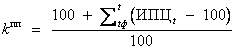             где:- коэффициент для пересчета цен прошлых периодов к текущему уровню цен; - срок формирования ценовой информации, используемой для расчета;          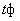  t    - месяц проведения расчетов начальной (максимальной) цены договора;    - индекс потребительских цен на месяц в процентах к предыдущему месяцу, соответствующий месяцу в интервале от  до t включительно, установленный Федеральной службой государственной статистики (официальный сайт в сети "Интернет" www.gks.ru).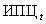 16.13. В целях определения НМЦ методом сопоставимых рыночных цен (анализ рынка) рекомендуется использовать не менее трех цен товара (работы, услуги), предлагаемых различными поставщиками (подрядчиками, исполнителями). 16.13.1. В целях определения однородности совокупности значений выявленных цен, используемых в расчете начальной (максимальной) цены договора в соответствии с настоящим разделом, может быть определен коэффициент вариации. Коэффициент вариации цены определяется по следующей формуле:,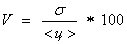 где:          V - коэффициент вариации;             - среднее квадратичное отклонение;
           - цена единицы товара, работы, услуги, указанная в источнике с номером i;
         <ц> - средняя арифметическая величина цены единицы товара, работы, услуги;
           n - количество значений, используемых в расчете.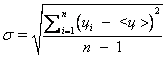 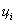 Начальная (максимальная) цена договора (предмета закупки) методом сопоставимых рыночных цен (анализ рынка) определяется по формуле: НМЦД рын.,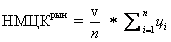 где:
НМЦД рын.- начальная (максимальная) цена договора, определяемая методом сопоставимых рыночных цен (анализа рынка);
v - количество (объем) закупаемого товара (работы, услуги);
n - количество значений, используемых в расчете;
i - номер источника ценовой информации;      – цена единицы товара (работы, услуги), представленная в источнике с номером i, скорректированная (при необходимости) с учетом коэффициентов (индексов), применяемых для пересчета цен товаров (работ, услуг) с учетом различий в характеристиках товаров, коммерческих и (или) финансовых условий поставок товаров (выполнения работ, оказания услуг), определяемых в соответствии с п.п. 16.12.2. настоящего раздела. 16.13.2.При невозможности получения требуемого объема ценовой информации (не менее 3 (трех) цен товара (работы, услуги), предлагаемых различными поставщиками (подрядчиками, исполнителями), из-за отсутствия на рынке необходимого количества поставщиков или неполучения от потенциальных поставщиков ответов на запросы о представлении ценовой информации (коммерческих предложений), для расчета НМЦ допускается использование фактически поступившей информации о ценах при проведении закупки любым способом, указанном в Положение о закупке, при этом приводится обоснование невозможности получения новых источников ценовой информации.16.13.3. Полученные значения цен по каждой единице товара (работы, услуги), являющейся предметом закупки, проверяются с целью исключения случаев завышения или занижения НМЦ. Значения цен каждой единицы товара (работы, услуги), являющейся предметом закупки, используются в целях расчета НМЦ в случае, если отклонения ценовых предложений отличаются не более, чем на 33% от средней арифметической величины полученных значений цен, которое определяется как отношение суммы полученных значений цен к их количеству. После определения начальной (максимальной) цены каждой единицы товара (работы, услуги), являющейся предметом закупки, полученные значения суммируются в целях получения величины НМЦ договора (лота) (общей итоговой стоимости товара (работы, услуги)).16.13.4.В случае выявления значений цен единицы товара (работы, услуги), являющейся предметом закупки, которые отличаются более чем на 33% от средней арифметической величины полученных значений цен единицы товара (работы, услуги), являющейся предметом закупки, Исполнитель расчета исключает из расчета значение цены единицы товара (работы, услуги), имеющее наибольшее отклонение от средней арифметической величины полученных цен и осуществляет повторный расчет НМЦ, включая проверку оставшихся предложений в порядке, предусмотренном п.п. 16.13.3. настоящего раздела Положения. В случае если после исключения значения цены, имеющего наибольшее отклонение от средней арифметической величины полученных цен, осталось менее 3 (трех) цен товара (работы, услуги) от разных поставщиков (подрядчиков, исполнителей), то Исполнитель расчета в целях повторного расчета НМЦ осуществляет поиск дополнительных ценовых значений в порядке, предусмотренном настоящим разделом Положения для проведения первоначального поиска ценовых значений. Полученные ценовые значения после дополнительного поиска проверяются в порядке, установленном в п.п. 16.13.3. настоящего раздела Положения, вместе с ценовыми значениями, полученными ранее (кроме исключенного).16.13.5. Поиск дополнительных ценовых значений рекомендуется осуществлять до тех пор, пока не будет выявлено не менее трех ценовых значений, соответствующих требованиям п.п. 16.13.3. настоящего раздела Положения. После проведения дополнительных исследований расчет НМЦ осуществляется в порядке, установленном настоящим разделом Положения.16.13.6. НМЦ методом сопоставимых рыночных цен (анализа рынка) определяется как среднее арифметическое значение цен на товары (работы, услуги), принятых в расчет с учетом п.п. 16.13.3. и п.п. 16.13.4. настоящего раздела Положения. При получении коммерческих предложений от поставщиков (подрядчиков, исполнителей), применяющих разные режимы налогообложения (общая система налогообложения либо упрощенная система налогообложения), сопоставление коммерческих предложений должно осуществляться по единому базису сравнения.16.13.7. В случае, если при осуществлении закупки неконкурентным способом (закупка у единственного поставщика за исключением закупок в соответствии с п.п. 16.4. (2) настоящего Положения) определение цены договора может осуществляться методом сопоставимых рыночных цен (анализа рынка) в соответствии с п.п. 16.13.6. либо, если  поставщиком (подрядчиком, исполнителем), с которым заключается договор, представлено предложение о цене товара (работы, услуги) ниже величины цены договора, рассчитанной как среднее арифметическое значение цен на продукцию в соответствии с п.п. 16.13.6. настоящего раздела Положения, цена договора определяется в размере предложения такого поставщика (подрядчика, исполнителя).16.13.8. При осуществлении неконкурентной закупки в электронном магазине цена договора может определяться по одному или более предложениям о цене из источников, указанных в п.п. 16.8.3. – 16.8.7. настоящего раздела Положения.16.14.Определение НМЦ возможно с использованием одного источника, в случае:1) участия в конференциях, выставках и т.д.;2) покупки билетов в кино, театры, на представления и т.д.;3) проведения закупки финансовых услуг;4) если коммерческое предложение от производителя и/или его единственного официального представителя (дилера, дистрибьютера, партнера); либо поставщик (подрядчик, исполнитель) является единственным в силу иных обстоятельств или в условиях отсутствия функционирующего рынка необходимых товаров, работ, услуг;5) если представлена калькуляция;6) если отсутствуют другие источники ценовой информации.16.15. Определение начальной (максимальной) цены договора проектно-сметным методом:16.15.1. НМЦ проектно-сметным методом определяется в случае заключения следующих видов договоров:1) на строительство, реконструкцию, капитальный ремонт, текущий ремонт объекта капитального строительства;2) на выполнение иных видов работ по договору строительного подряда, а также других видов работ, для заключения и исполнения которых наличие сметы является обязательным (существенным) условием договора;3) на выполнение проектно-изыскательских работ, в том числе работ по подготовке проектной документации, выполнению изыскательских работ, проведению инженерных изысканий;4) на проведение пусконаладочных работ;5) на выполнение комплекса работ по договору генерального подряда на период строительства и ввода в эксплуатацию;6) на техническое перевооружение (если такое перевооружение связано со строительством или реконструкцией объекта капитального строительства) объекта капитального строительства.16.15.2. Начальная (максимальная) цена договора в соответствии с проектно-сметным методом определяется установленной и утверждённой (согласованной) проектно-сметной документацией и проиндексированной с учётом изменения уровня цен, произошедшего в период от момента утверждения (согласования) проектной документации до момента определения начальной (максимальной) цены договора, скорректированной на прогнозный индекс инфляции на период выполнения работ.16.15.3. В случае проведения закупки на выполнение проектно-изыскательских работ, работ, для которых в соответствии с законодательством не требуется разработка проектной документации либо осуществляется подготовка только отдельных разделов проектной документации, основанием для определения НМЦ являются объектные сметные расчеты (объектные сметы), локальные сметные расчеты (локальные сметы), утвержденные руководителем Заказчика.16.15.4.В случае включения в объем договора, указанного в п.п.16.15.1. настоящего раздела Положения, оборудования и / или строительных материалов, если их стоимость не включена в сводный сметный расчет и / или иных смет согласно п.п.16.15.5. - 16.15.6. настоящего раздела Положения, определение стоимости таких видов продукции осуществляется в соответствии с применимыми правилами, установленными настоящим разделом Положения.16.15.5. В случае наличия в составе проектной документации, получившей положительное заключение экспертизы, сводного сметного расчета, или наличия заключения о достоверности определения сметной стоимости строительства в отношении такого расчета, НМЦ определяется согласно такому сводному сметному расчету.16.15.6. В случае отсутствия в составе проектной документации сводного сметного расчета, отвечающего требованиям п.п. 16.15.5. настоящего раздела Положения, НМЦ определяется на основании объектных сметных расчетов (объектных смет), локальных сметных расчетов (локальных смет) в их составе, утвержденных руководителем Заказчика.16.15.7. Проектно-сметный метод может использоваться для определения НМЦ на выполнение работ по текущему ремонту объекта капитального строительства в случае отсутствия проектной документации, отвечающей требованиям п.п. 16.15.5. - 16.15.6. настоящего раздела Положения. В этом случае НМЦ определяется на основе локальных сметных расчетов (локальных смет), составленных по ведомости объемов работ (дефектной ведомости), подлежащих выполнению при производстве текущего ремонта соответствующего объекта.16.15.8. При определении НМЦ проектно-сметным методом стоимостью единицы работы, услуги, являющейся предметом закупки, считается стоимость соответствующего вида работы, услуги, указанная в проектной документации или локальных сметных расчетах (локальных сметах) в случае, если составление проектной документации не требуется в соответствии с действующим законодательством.16.16.Определение НМЦ затратным методом.16.16.1. Затратный метод применяется в случае невозможности применения метода сопоставимых рыночных цен (анализ рынка) или в дополнение к иным методам, указанным в настоящем разделе.16.16.2.Затратный метод заключается в определении начальной (максимальной) цены договора (предмета закупки) как суммы произведенных затрат и обычной для определенной сферы деятельности прибыли. При этом учитываются обычные в подобных случаях прямые и косвенные затраты на производство или приобретение и (или) реализацию товаров (работ, услуг), затраты на транспортировку, хранение, страхование и иные затраты. 16.16.3. Затратный метод применяется для определения НМЦ при отсутствии на рынке идентичных и (или) однородных товаров (работ, услуг), в том числе при закупках: 1) Вновь разрабатываемого оборудования. 2)Оборудования индивидуального производства, изготавливаемого по оригинальному техническому заданию. 3) Оборудования, выпускаемого производителями-монополистами. 16.16.4. При определении НМЦ затратным методом проводится анализ запрошенной и представленной производителем, поставщиком (подрядчиком, исполнителем) калькуляции с приложением расшифровок по статьям затрат. 16.16.5. Калькуляция – представленный в форме таблицы бухгалтерский расчет затрат, расходов на производство и сбыт изделия или партии изделий (выполнение работ, оказание услуг), а также прибыли в денежном выражении.16.17. Определение НМЦ тарифным методом:16.17.1. Тарифный метод применяется, если в соответствии с законодательством Российской Федерации цены закупаемых товаров (работ, услуг) подлежат государственному регулированию, установлены муниципальными правовыми актами. В этом случае НМЦ определяется по регулируемым ценам (тарифам) на товары (работы, услуги). 16.17.2.НМЦ тарифным методом (НМЦ тариф) определяется по формуле: НМЦ тариф = V*Ц тарифгде: V – количество (объем) закупаемого товара (работы, услуги); Ц тариф – цена (тариф) единицы товара (работы, услуги).16.17.3. В случае если цена закупаемых товаров (работ, услуг) подлежит государственному регулированию или установлена правовыми актами муниципального образования, но в пределах установленных предельных значений (ОСАГО и др.), имеется конкурентный рынок потенциальных поставщиков, определение НМЦ рекомендуется осуществлять методом сопоставимых рыночных цен (анализа рынка) согласно п. 16.6. – 16.14. настоящего раздела Положения. 16.18. Определение НМЦ на поставку товаров, работ, услуг иностранного производства осуществляется на основе действующих цен зарубежных представителей, официальных представительств, официальных дистрибьюторов, официальных дилеров зарубежных представительств, поставщиков, участников внешнеэкономической деятельности, уполномоченных осуществлять реализацию товаров на территории РФ по соответствующим дилерским соглашениям путём направления письменных запросов производителям (поставщикам).Расчёт НМЦ на поставляемые товары (выполняемые работы, оказанные услуги) зарубежными поставщиками (подрядчиками, исполнителями) производится по курсу валют на дату, максимально приближенную к дате расчёта начальной (максимальной) цены договора (цены лота).16.19.Определение цены договора с единственным поставщиком (за исключением закупок в соответствии с п.п. 16.4. (2) настоящего Положения).При определении цены договора, заключаемого с единственным поставщиком, заказчик осуществляет анализ рынка на предмет выявления предельных максимальных и минимальных значений цен закупаемых товаров, работ, услуг, методом сопоставимых рыночных цен (анализа рынка) в соответствии с п.п. 16.13.6. настоящего раздела Положения или любым другим методом определения НМЦ. В отдельных случаях, допускается обоснование НМЦ закупки у единственного поставщика без учета положений п.п. 16.3.6. настоящего раздела, если условия, предлагаемые поставщиками, в сложившихся обстоятельствах, наиболее полно соответствуют требованиям Заказчика.Такими случаями могут быть:- закупка товаров, работ, услуг необходима для реализации безотлагательного поручения (Указа, Распоряжения, Постановления, и т.п.) Президента Российской Федерации, Правительства Российской Федерации, иных органов государственной власти, изданного (вынесенного) в отношении предприятия, в том числе, связанного с обременением, отчуждением, возможностью отчуждения, или иным распоряжением имуществом, закрепленным за предприятием на праве оперативного управления или праве постоянного (бессрочного) пользования, а также связанных со специализированными работами в целях приведения в соответствие с законодательством Российской Федерации вещных прав Российской Федерации;- возникла потребность в определенных товарах, работах, услугах вследствие непреодолимой силы, в том числе недружественных действий иностранных государств и международных организаций, связанных с введением ограничительных мер в отношении граждан Российской Федерации и российских юридических лиц, чрезвычайной ситуации (авария, иная чрезвычайная ситуация природного или техногенного характера), угрозы срыва производственных процессов, необходимости безопасной эксплуатации (восстановления) опасных производственных объектов или срочного медицинского вмешательства, в связи с чем применение иных способов осуществления закупок, требующих затрат времени, нецелесообразно. Заказчик вправе заключить в соответствии с настоящим пунктом договор на поставку товаров, выполнение работ, оказание услуг в количестве, объеме, необходимых для ликвидации последствий непреодолимой силы, чрезвычайной ситуации, угрозы срыва производственных процессов, для безопасной эксплуатации (восстановления) опасных производственных объектов или оказания срочной медицинской помощи;- закупка товаров, работ, услуг необходима для бесперебойного обеспечения технологического процесса основного производства предприятия при выполнении работ для федеральных нужд в целях обеспечения обороны и безопасности Российской Федерации, а также поставки продукции в области военно-технического сотрудничества Российской Федерации с иностранными государствами в соответствии с международными обязательствами Российской Федерации. - заключается договор в целях выполнения минимальной доли закупок товаров российского происхождения, определенная в процентном отношении к объему закупок товаров (в том числе товаров, поставляемых при выполнении закупаемых работ, оказании закупаемых услуг) соответствующего вида, осуществленных Заказчиком в отчетном году, в соответствии с постановлением Правительства РФ от 03 декабря 2020 г. №2013 (согласно Приложению № 4 к Положению о закупке товаров, работ, услуг).Заказчик праве в данных случаях, при определении цены договора, заключаемого с единственным поставщиком использовать обоснование НМЦ без учета п.п. 16.13.6. настоящего раздела Положения, либо с использованием одного источника ценовой информации.16.19.1. Документальное оформление определения цены договора с единственным поставщиком заключается в выполнении расчета цены договора и приложением к нему информации и документов, на основании которых выполнен расчет в соответствии с требованиями по реализации соответствующего способа определения НМЦ. Расчет цены договора подписывается инициатором закупки (исполнителем расчета), осуществляющим данный расчет.16.19.2. Расчет цены договора с единственным поставщиком и прилагаемые к ней документы в соответствии с п.п. 16.5.1. настоящего раздела Положения хранятся в составе документов, сформированных в ходе проведения закупки, в установленном настоящим Положением порядке. Заказчик вправе не размещать в ЕИС расчет цены договора с единственным поставщиком.16.19.3. При определении цены договора, заключаемого по результатам проведения закупки у единственного поставщика, заказчик не ограничен в выборе способов определения возможных источников информации о закупаемых товарах, работах, услугах и вправе использовать, в том числе, сведения о ценах товаров, работ, услуг, являющихся предметом закупки, размещенные на сайтах поставщиков, подрядчиков, исполнителей в информационно-телекоммуникационной сети «Интернет», даже если такие сведения не являются публичной офертой.16.19.4. В случае закупки у единственного поставщика (за исключением закупок в соответствии с п.п. 16.4. (2) настоящего Положения) определение цены договора может осуществляться любыми методами в соответствии с Положением о закупке.В случае закупки у единственного поставщика в соответствии с п.п. 10.2.7. раздела 10 Положения о закупке, повторное определение цены договора осуществляется методом в соответствии с п.п. 16.13.7 настоящего раздела Положения либо иными методами в соответствии с Положением о закупке.16.20. Начальная (максимальная) цена договора (цена лота), цена договора, заключаемого с единственным поставщиком, может указываться как с учетом, так и без учета налога на добавленную стоимость (далее - НДС).16.21. Вместо начальной (максимальной) цены договора (цены лота), цены договора, заключаемого с единственным поставщиком, может указываться, либо формула цены и максимальное значение цены договора, либо цена единицы товара, работы, услуги и максимальное значение цены договора.16.21.1. В случае проведения закупки, при которой невозможно определить точный объем закупаемой продукции, в извещении и документации о конкурентной закупке указывается формула цены, предельные ценовые показатели, используемые в формуле цены, максимальное значение цены договора, либо цена единицы продукции и максимальное значение цены договора. 16.21.2. Положения настоящего пункта применяются при закупке единиц продукции, точный объем которых на момент заключения договора не может быть установлен. В плане закупки указывается максимальное значение цены договора.При проведении закупки по правилам настоящего пункта в документации о закупке указываются, в том числе, следующие сведения:максимальное значение цены договора; перечень продукции, которая может быть поставлена по договору;цена единицы продукции, либо при закупке 2 (двух) или более видов продукции в рамках одного договора (лота) начальная (максимальная) сумма единичных расценок и начальная (максимальная) цена единичных расценок, каждой вида продукции.16.21.3. Весовые коэффициенты (значимость) в отношении цены каждой единицы продукции, если предусмотрена подача ценовых предложений в отношении отдельных единиц продукции, либо указание на то, что участник закупки должен сделать предложение о снижении цен всех единиц продукции путем снижения суммы цен единиц продукции.16.21.4. Начальная (максимальная) цена договора, цена договора, заключаемого с единственным поставщиком (исполнителем, подрядчиком), цена единицы продукции могут определяться путем использования формулы цены, при этом расчет сумм, подлежащих уплате заказчиком поставщику (исполнителю, подрядчику) в ходе исполнения договора, осуществляется по следующим правилам:в документации о закупке, в извещении о проведении закупки (при проведении запроса котировок) устанавливаются показатели (значения, коэффициенты), позволяющие осуществить точный расчет сумм, подлежащих уплате заказчиком поставщику (исполнителю, подрядчику), в валюте закупки;использование в ходе исполнения договора показателей (значений, коэффициентов) формулы цены, не предусмотренных документацией о закупке, извещением о проведении закупки (при проведении запроса котировок) не допускается;формула цены должна содержать переменные показатели (значения, коэффициенты), по объективным причинам заранее неизвестные заказчику (показатели инфляции, биржевые индикаторы, показатели валютной (курсовой) разницы и т.п.);показатели (значения, коэффициенты), используемые в формуле цены, не могут быть основаны на субъективном волеизъявлении третьих лиц;каждая из сторон договора должна обладать возможностью проверить применяемые в формуле цены показатели (значения, коэффициенты) в открытых источниках информации.Разъяснение результатов закупки17.1.Любой участник конкурентной закупки, в том числе подавший единственную заявку на участие в конкурентной закупке, в течение пяти рабочих дней после размещения в ЕИС итогового протокола, протокола рассмотрения единственной заявки на участие в конкурентной закупке вправе направить в письменной форме или в форме электронного документа заказчику запрос о даче разъяснений результатов конкурентной закупки. В течение трех рабочих дней с даты поступления этого запроса заказчик обязан представить в письменной форме или в форме электронного документа участнику конкурентной закупки соответствующие разъяснения.17.2.Любой участник конкурентной закупки в электронной форме, в том числе подавший единственную заявку на участие в конкурентной закупке в электронной форме, в течение пяти рабочих дней после размещения в ЕИС итогового протокола, вправе направить оператору электронной площадки в форме электронного документа запрос о даче разъяснений результатов конкурентной закупки в электронной форме. В течение одного часа с момента поступления указанного запроса он направляется оператором электронной площадки заказчику. В течение трех рабочих дней с даты поступления указанного запроса от оператора электронной площадки заказчик обязан представить в форме электронного документа участнику конкурентной закупки в электронной форме соответствующие разъяснения.Особые закупочные ситуации18.1. В случае осуществления закупок подрядных работ в состав документации о закупке входит:- ведомость работ и/или иной документ, определяющий состав (виды) и объем работ.- утвержденная проектно-сметная документация - по работам, требующим наличие проектно-сметной документации (капитальный ремонт, строительство, реконструкция, за исключением строительства и реконструкции линейных объектов и сетей инженерно-технического обеспечения);- положительное заключение государственной, негосударственной экспертизы и/или экспертизы промышленной безопасности (в случае, если проведение соответствующих экспертиз предусмотрено действующим законодательством Российской Федерации).18.2.Проведения закупок, содержащих сведения, составляющие государственную тайну.18.2.1. При проведении закупок, по которым в извещении и / или документации о закупке содержатся сведения, составляющие государственную тайну, организатор закупки должен обеспечить соблюдение законодательства по защите государственной тайны.18.2.2.Комиссия по осуществлению закупок формируется из числа работников, имеющих право работать со сведениями, составляющими государственную тайну.18.2.3. Закупки, содержащие в извещении и / или документации о закупке сведения, составляющие государственную тайну:- не включаются в план закупок;- извещение, документация о закупке, протоколы и любая иная информация по таким закупкам не размещается в ЕИС, на официальном сайте заказчика, на ЭТП.18.2.4. Закупки, содержащие в извещении, документации о закупке сведения, составляющие государственную тайну, проводятся исключительно в бумажной форме конкурентными способами в закрытой форме, либо неконкурентными способами в случаях, предусмотренных настоящим Положением, с учетом особенностей, обусловленных требованиями настоящего подраздела. К участию в закупке, проводимой в соответствии с настоящим подразделом, допускаются только поставщики, приглашенные организатором закупки.18.2.5. К участникам процедуры закупки в дополнение к требованиям, предусмотренным разделом 19 настоящего Положения, устанавливается требование о наличии у них лицензии на проведение работ с использованием сведений, составляющих государственную тайну.18.2.6. Передача при проведении закупки участникам извещения, документации о закупке, иных сведений, составляющих государственную тайну, осуществляется при условии наличия у такого лица лицензии на проведение работ с использованием сведений соответствующей степени секретности, а у физических лиц - соответствующего допуска в порядке, определенном в извещении, документации о закупке.18.2.7. Формирование отчетности о проведении закупок, по которым в извещении, документации о закупке содержатся сведения, составляющие государственную тайну, осуществляется в соответствии с порядком, предусмотренным законодательством, правовыми актами заказчика.18.2.8	Проведение процедуры осуществляется с учетом требований раздела 82настоящегоПоложения.18.3.Закупки, сведения о которых не составляют государственную тайну, но не подлежат размещению в ЕИС.18.3.1.Закупки, по которым приняты решения Правительством Российской Федерации в соответствии с частью 16 статьи 4 Закона 223-ФЗ;18.3.2. Данные закупки (в соответствии с п.п. 5.16. раздела 5 настоящего Положения):- проводятся в закрытой форме конкурентными способами либо неконкурентными способами в случаях, предусмотренных настоящим Положением, с учетом особенностей, обусловленных требованиями настоящего пункта;- не включаются в план закупок;- извещение, документация о закупке, протоколы, составляемые в ходе проведения закупки, не размещаются в ЕИС, на официальном сайте заказчика, на ЭТП; информация и документы, касающиеся договоров, заключенных по итогам такой закупки, не включаются в реестр договоров, ведущийся согласно ПП №1132;- в случае проведения закупки в электронной форме все связанные с осуществлением такой закупки документы и информация направляются заказчиком, участником закупки и оператором закрытой ЭТП в форме электронных документов с использованием аппаратно-программных средств оператора закрытой ЭТП.18.3.3. Проведение процедуры осуществляется с учетом требований раздела 19 Положения.18.4.Закупки аудиторских услуг.18.4.1. Закупка аудиторских услуг осуществляются в соответствии с настоящим Положением, за исключением отбора аудиторской организации для проведения обязательного аудита бухгалтерской (финансовой) отчетности государственного унитарного предприятия, осуществляемого в соответствии со статьей 5 Закона 307-ФЗ;18.4.2. Договор на проведение обязательного аудита бухгалтерской (финансовой) отчетности организации заключается с аудиторской организацией или индивидуальным аудитором, определенными путем проведения открытого конкурса ежегодно в порядке, установленном законодательством Российской Федерации о контрактной системе в сфере закупок, товаров, работ, услуг для обеспечения государственных и муниципальных нужд, при этом установление требования к обеспечению заявок на участие в конкурсе и / или к обеспечению исполнения контракта не является обязательным.18.4.3.В открытом конкурсе на заключение договора на проведение аудита бухгалтерской (финансовой) отчетности организации, объем выручки от продажи продукции (продажи товаров, выполнения работ, оказания услуг) которой за предшествующий отчетному год не превышает 1 миллиарда рублей, обязательным является участие аудиторских организаций, являющихся субъектами малого и среднего предпринимательства.18.5. Закупки с предоставлением приоритета.18.5.1. Заказчик устанавливает приоритет товаров российского происхождения, работ, услуг, выполняемых, оказываемых российскими лицами, при осуществлении закупок товаров, работ, услуг по отношению к товарам, происходящим из иностранного государства, работам, услугам, выполняемым, оказываемым иностранными лицами.18.5.1.1. Указанный в подпункте 18.5.1. настоящего раздела приоритет применяется к товарам, происходящим из отдельных районов Донецкой и Луганской областей Украины, на равных условиях с товарами российского происхождения.Происхождение товаров из отдельных районов Донецкой и Луганской областей Украины подтверждается сертификатами о происхождении товара, выдаваемыми уполномоченными органами (организациями), фактически действующими на территориях отдельных районов Донецкой и Луганской областей Украины.18.5.1.2. Приоритет в обязательном порядке предоставляется при проведении закупок следующих способов закупки:1) конкурс;2) аукцион;3) запрос предложений;4) запрос котировок.18.5.2. Приоритет при проведении неконкурентных закупок не предоставляется.18.5.3. При проведении конкурса, запроса предложений оценка и сопоставление заявок участников закупки по ценовым критериям оценки «Цена договора (цена за единицу продукции)» и «Стоимость жизненного цикла продукции» осуществляется в следующем порядке:- оценка и сопоставление заявок, которые содержат предложения о поставке товаров российского происхождения, выполнении работ, оказании услуг российскими лицами, по вышеуказанным ценовым критериям оценки производится по предложенной в указанных заявках цене договора, сниженной на 15% (пятнадцать процентов), при этом договор заключается по цене договора, предложенной участником в заявке на участие в закупке.18.5.4.При проведении запроса котировок оценка и сопоставление заявок на участие в запросе котировок, которые содержат предложения о поставке товаров российского происхождения, выполнении работ, оказании услуг российскими лицами, по критерию оценки «Цена договора (цена за единицу продукции)» производится по предложенной в указанных заявках цене договора, сниженной на 15% (пятнадцать процентов), при этом договор заключается по цене договора, предложенной участником в заявке на участие в закупке.18.5.5. В случае проведения переторжки предоставление приоритета при осуществлении оценки и сопоставления заявок осуществляется в отношении окончательных предложений участников закупки.18.5.6. При осуществлении закупок продукции путем проведения аукциона в случае, если победителем закупки представлена заявка на участие в закупке, содержащая предложение о поставке товаров, происходящих из иностранных государств, или предложение о выполнении работ, оказании услуг иностранными лицами, договор с таким победителем заключается по цене, сниженной на 15% (пятнадцать процентов) от предложенной им цены договора.18.5.7.В случае, если в ходе проведения аукциона цена договора снижена до нуля и предметом закупки является право заключить договор с заказчиком (аукцион проводился на повышение цены договора) и победителем аукциона представлена заявка на участие в закупке, которая содержит предложение о поставке товаров, происходящих из иностранных государств, или предложение о выполнении работ, оказании услуг иностранными лицами, договор с таким победителем заключается по цене, увеличенной на 15% (пятнадцать процентов) от предложенной им цены договора.18.5.8. В извещение, документацию о закупке соответствующим способом, помимо сведений, предусмотренных пунктами 9.9. и 9.10.раздела 9 настоящего Положения, включаются следующие условия предоставления приоритета:1) требования об указании (декларировании) участником закупки в заявке на участие (в соответствующей части заявки, содержащей предложение о поставке товара) наименования страны происхождения поставляемых товаров;2) положения об ответственности участников закупки за предоставление недостоверных сведений о стране происхождения товара, указанного в заявке на участие в закупке;3) сведений о начальной (максимальной) цене единицы каждого товара, работы, услуги, являющихся предметом закупки;4) условия о том, что отсутствие в заявке на участие в закупке указания (декларирования) страны происхождения поставляемого товара не является основанием для отклонения заявки и она рассматривается как содержащая предложение о поставке иностранных товаров;5) условия о том, что для целей установления соотношения цены предлагаемых к поставке товаров российского и иностранного происхождения, цены выполнения работ, оказания услуг российскими и иностранными лицами в случаях, предусмотренных п.п. 18.5.9. (4, 5) настоящего Положения, цена единицы каждого товара, работы, услуги определяется как произведение начальной (максимальной) цены единицы товара, работы, услуги, указанной в документации о закупке в соответствии с п.п. 18.5.8. (3) настоящего Положения, на коэффициент изменения начальной (максимальной) цены договора по результатам проведения закупки, определяемый как результат деления цены договора, по которой он заключается, на начальную (максимальную) цену;6) условия отнесения участника закупки к российским или иностранным лицам на основании документов, содержащих информацию о месте его регистрации (для юридических лиц и индивидуальных предпринимателей), удостоверяющих личность (для физических лиц);7) указания страны происхождения поставляемого товара на основании сведений, содержащихся в заявке на участие в закупке, представленной участником, с которым заключается договор;8) положения о заключении договора с участником закупки, который предложил такие же, как и победитель закупки, условия исполнения договора или предложение которого содержит лучшие условия исполнения договора, следующие после условий, предложенных победителем закупки, который признан уклонившимся от заключения договора;9) условия о том, что при исполнении договора, заключенного с участником закупки, которому предоставлен приоритет, не допускается замена страны происхождения товаров, за исключением случая, когда в результате такой замены вместо иностранных товаров поставляются российские. В этом случае качество, технические и функциональные характеристики (потребительские свойства) таких товаров не должны уступать качеству и соответствующим техническим и функциональным характеристикам товаров, указанных в договоре.18.5.9. Приоритет не предоставляется в следующих случаях:1) закупка признана несостоявшейся, и договор заключается с единственным участником закупки;2) в заявке на участие в закупке не содержится предложений о поставке товаров российского происхождения, выполнении работ, оказании услуг российскими лицами;3) в заявке на участие в закупке не содержится предложений о поставке товаров иностранного происхождения, выполнении работ, оказании услуг иностранными лицами;4) в заявке на участие в конкурсе, запросе котировок или запросе предложений содержится предложение о поставке товаров российского и иностранного происхождения, выполнении работ, оказании услуг российскими и иностранными лицами. При этом стоимость товаров российского происхождения, работ, услуг, выполняемых, оказываемых российскими лицами, составляет менее пятидесяти процентов стоимости всех предложенных таким участником товаров, работ, услуг;5) в заявке на участие в аукционе содержится предложение о поставке товаров российского и иностранного происхождения, выполнении работ, оказании услуг российскими и иностранными лицами. При этом стоимость товаров российского происхождения, работ, услуг, выполняемых, оказываемых российскими лицами, составляет более пятидесяти процентов стоимости всех предложенных таким участником товаров, работ, услуг.18.5.10. Приоритет предоставляется при проведении закупок, извещения о проведении которых размещены в ЕИС (для открытых процедур закупок) либо приглашения принять участие в которых (для закрытых процедур закупок).18.5.11. В соответствии с пунктом 8 ПП №925 приоритет устанавливается с учетом положений Генерального соглашения по тарифам и торговле 1994 года и Договора о Евразийском экономическом союзе от 29 мая 2014 года.18.5.12. При осуществлении закупок радиоэлектронной продукции, а также интеллектуальных систем управления электросетевым хозяйством (систем удаленного мониторинга и диагностики, интеллектуальных систем учета электрической энергии (мощности), автоматизированных систем управления технологическими процессами подстанций, автоматизированных систем технологического управления центров управления сетями) и (или) программного обеспечения, используемого в качестве компонента указанных систем, путем проведения конкурса, запроса предложений оценка и сопоставление заявок участников закупки по ценовым критериям оценки «Цена договора (цена за единицу продукции)» и «Стоимость жизненного цикла продукции» осуществляется в следующем порядке:- оценка и сопоставление заявок, которые содержат предложения о поставке радиоэлектронной продукции, включенной в единый реестр российской радиоэлектронной продукции, и (или) программного обеспечения, не включенного в единый реестр российских программ для электронных вычислительных машин и баз данных,  по вышеуказанным ценовым критериям оценки производится по предложенной в указанных заявках цене договора, сниженной на 30% (тридцать процентов), при этом договор заключается по цене договора, предложенной участником в заявке на участие в закупке.18.5.13.При проведении запроса котировок оценка и сопоставление заявок на участие в запросе котировок, которые содержат предложения о поставке радиоэлектронной продукции, включенной в единый реестр российской радиоэлектронной продукции, и (или) программного обеспечения, не включенного в единый реестр российских программ для электронных вычислительных машин и баз данных,  по критерию оценки «Цена договора (цена за единицу продукции)» производится по предложенной в указанных заявках цене договора, сниженной на 30% (тридцать процентов), при этом договор заключается по цене договора, предложенной участником в заявке на участие в закупке.18.5.14.В случае проведения переторжки осуществление оценки и сопоставления заявок в порядке, предусмотренном п.п. 18.5.12, 18.5.13 настоящего Положения, осуществляется в отношении окончательных предложений участников закупки.18.5.15. При осуществлении закупок радиоэлектронной продукции, а также интеллектуальных систем управления электросетевым хозяйством (систем удаленного мониторинга и диагностики, интеллектуальных систем учета электрической энергии (мощности), автоматизированных систем управления технологическими процессами подстанций, автоматизированных систем технологического управления центров управления сетями) и (или) программного обеспечения, используемого в качестве компонента указанных систем, путем проведения аукциона в случае, если победителем закупки представлена заявка на участие в закупке, содержащая предложение о поставке радиоэлектронной продукции, не включенной в единый реестр российской радиоэлектронной продукции, и (или) программного обеспечения, не включенного в единый реестр российских программ для электронных вычислительных машин и баз данных, договор с таким победителем заключается по цене, сниженной на 30% (тридцать процентов) от предложенной им цены договора.18.5.16. При осуществлении закупок радиоэлектронной продукции, а также  интеллектуальных систем управления электросетевым хозяйством (систем удаленного мониторинга и диагностики, интеллектуальных систем учета электрической энергии (мощности), автоматизированных систем управления технологическими процессами подстанций, автоматизированных систем технологического управления центров управления сетями) и (или) программного обеспечения, используемого в качестве компонента указанных систем, путем проведения аукциона в случае, если в ходе проведения аукциона цена договора снижена до нуля и предметом закупки является право заключить договор с заказчиком (аукцион проводился на повышение цены договора) и победителем аукциона представлена заявка на участие в закупке, которая содержит предложение о поставке радиоэлектронной продукции, не включенной в единый реестр российской радиоэлектронной продукции, и (или) программного обеспечения, не включенного в единый реестр российских программ для электронных вычислительных машин и баз данных, договор с таким победителем заключается по цене, увеличенной на 30% (тридцать процентов) от предложенной им цены договора.18.5.17. Приоритет применяется на основании письма ФАС России от 22.11.19г. №ИА/102692/19 в равной степени к:1) товарам российского происхождения и товарам иностранного происхождения-государства, являющегося страной-участницей Евразийского экономического союза;2) работам/услугам, выполняемым/оказываемым российскими лицами, и работам/услугам, выполняемым/оказываемым иностранными лицами государства, являющегося страной-участницей Евразийского экономического союза.Приоритет в отношении товаров/работ/услуг иных стран не применяется.18.5.18. В договоре при его заключении в случае осуществления закупки товара, в том числе поставляемого заказчику при выполнении закупаемых работ, оказании закупаемых услуг, включается информация о стране происхождения товара.Заказчик в праве запросить дополнительные документы у участников закупки в целях подтверждения страны происхождения товара.18.6. Закупки с участием субъектов малого и среднего предпринимательства.18.6.1. Заказчик обязан учитывать особенности участия в закупке СМСП в случаях и в порядке, предусмотренных законодательством. Правила проведения закупок с участием СМСП, установленные нормами действующего законодательства, имеют преимущество над нормами настоящего Положения.18.6.2. Заказчик вправе применять соответствующие особенности, если об их наличии было прямо указано в извещении, документации о закупке.18.6.3. Закупки у СМСП осуществляются путем проведения предусмотренных Положением способов закупки:1) участниками которых являются любые участники процедуры закупки, в том числе СМСП;2) участниками которых являются только СМСП;3) в отношении участников которых устанавливается требование о привлечении к исполнению договора субподрядчиков (соисполнителей) из числа СМСП.18.6.4.Участники закупки и привлекаемые участниками закупки субподрядчики (соисполнители) из числа СМСП не обязаны предоставлять какие-либо документы или сведения, подтверждающие  их принадлежность к СМСП; проверка отнесения участника закупки, привлекаемых участниками закупки субподрядчиков (соисполнителей) к субъектам малого и среднего предпринимательства осуществляется Заказчиком самостоятельно на основании сведений, содержащихся в едином реестре субъектов малого и среднего предпринимательства, ведение которого осуществляется в соответствии с Законом 209-ФЗ (https://rmsp.nalog.ru), а также на основании сведений, размещенных на  официальном сайте федерального органа исполнительной власти, уполномоченного по контролю и надзору в области налогов и сборов, о применении участником закупки специального налогового режима «Налог на профессиональный доход» (https://npd.nalog.ru/check-status/).18.6.5. При проведении закупки в соответствии с п.п. 18.6.3(3) настоящего раздела Положения в извещении, документации о закупке Заказчик устанавливает обязательство участника закупки по раскрытию информации о привлекаемых субподрядчиках (соисполнителей) из числа СМСП, в том числе объемах и условиях их привлечения.18.6.6. Участник закупки считается выполнившим требование по привлечению к исполнению договора субподрядчиков (соисполнителей) из числа СМСП при условии выполнения требований извещения, документации о закупке по раскрытию информации, указанной в п.п. 18.6.4, 18.6.5 настоящего Положения.18.6.7. Если в состав коллективного участника закупки входят СМСП, то объем исполнения договора такими членами коллективного участника закупки засчитывается в исполнение требования по привлечению СМСП при условии выполнения требований п.п. 18.6.4, 18.6.5 настоящего Положения по раскрытию информации.18.6.8. Закупки, участниками которых с учетом особенностей, установленных Правительством Российской Федерации в соответствии с пунктом 2 части 8 статьи 3 Закона 223-ФЗ, могут быть только СМСП, проводимые в порядке статьи 3.4 Закона 223-ФЗ, осуществляются на ЭТП, функционирующей в соответствии с едиными требованиями, предусмотренными Законом 44-ФЗ. Для участия в закупке участник, являющийся СМСП, должен пройти процесс аккредитации на ЭТП в порядке, установленном Законом 44-ФЗ и в соответствии с регламентами ЭТП.18.6.9. Нормы настоящего Положения, касающиеся участия СМСП в закупках, в течение срока проведения эксперимента, установленного Законом 422-ФЗ, в равной мере применяются в отношении физических лиц, не являющихся индивидуальными предпринимателями и применяющих специальный налоговый режим «Налог на профессиональный доход».18.6.10. Проведение закупок с участием СМСП осуществляется в соответствии с разделами 92-94 настоящего Положения.18.7.Особенности проведения закупок, для выполнения минимальной доли закупок товаров российского происхождения.18.7.1. Товаром российского происхождения в соответствии с ПП №2013 признается товар, включенный:- в реестр промышленной продукции, произведенной на территории Российской Федерации, реестр промышленной продукции, произведенной на территориях Донецкой Народной Республики, Луганской Народной Республики, или реестр промышленной продукции, произведенной на территории государства - члена Евразийского экономического союза, за исключением Российской Федерации, предусмотренные постановлением Правительства Российской Федерации от 30 апреля 2020 г. N 616 «Об установлении запрета на допуск промышленных товаров, происходящих из иностранных государств, для целей осуществления закупок для государственных и муниципальных нужд, а также промышленных товаров, происходящих из иностранных государств, работ (услуг), выполняемых (оказываемых) иностранными лицами, для целей осуществления закупок для нужд обороны страны и безопасности государства»;- в единый реестр российской радиоэлектронной продукции, предусмотренный постановлением Правительства Российской Федерации от 10 июля 2019 г. № 878 «О мерах стимулирования производства радиоэлектронной продукции на территории Российской Федерации при осуществлении закупок  товаров, работ, услуг для обеспечения государственных и муниципальных нужд, о внесении изменений в постановление Правительства Российской Федерации от 16 сентября 2016 года № 925 и признании утратившими силу некоторых актов Правительства Российской Федерации».18.7.2.Закупка товаров в целях выполнения минимальной доли закупок товаров российского происхождения осуществляется в соответствии с Приложением №4 к Положению о закупке товаров, работ, услуг, устанавливающим соответствующие коды ОКПД2 товаров и минимальную долю закупок товаров российского происхождения определенную в процентном отношении к объему закупок товаров (в том числе товаров, поставляемых при выполнении закупаемых работ, оказании закупаемых услуг) соответствующего вида, осуществленных заказчиком в отчетном году.18.7.3. При этом минимальной долей закупок товаров от годового объема закупок по соответствующему коду ОКПД2 является минимальное допустимое отношение стоимости товаров, поставленных в отчетном году к общему стоимостному объему товаров, поставленных в отчетном году по данному коду ОКПД2.18.7.4. Достижение минимальной доли закупок товаров российского происхождения осуществляется путем проведения конкурентных и неконкурентных закупок.18.7.5. К участникам процедуры закупки в дополнение к требованиям, предусмотренным разделом 19 настоящего Положения, устанавливается требование о предоставлении в составе заявки информации о том, что предлагаемая продукция включена соответственно в реестр российской промышленной продукции или реестр промышленной продукции ЕАЭС или единый реестр российской радиоэлектронной продукции с одновременным указанием номера реестровой записи в означенном реестре.Отсутствие в заявке участника указания на то, что предлагаемая продукция включена в реестр, и (или) отсутствие указания номера реестровой записи в означенном реестре и (или) указания несуществующего номера реестровой записи в означенном реестре не является основанием для отклонения такой заявки.При обнаружении противоречий между сведениями о наименовании (в том числе, о фирменном наименовании товара (при наличии)), о технических характеристиках (при наличии), потребительских свойствах (при наличии), указанных в составе заявки участника закупки, и аналогичными сведениями, указанными в реестровой записи о продукции (при наличии), номер которой включен в состав заявки участника закупки, такая заявка признается не содержащей сведения о включении предлагаемой продукции в реестр.18.7.6. Заказчик вправе установить следующие исключения из общего объема закупок, используемого для расчета достижения минимальной доли закупок товаров российского происхождения, исходя из принципа целевого и экономически эффективного расходования денежных средств на приобретение товаров, работ, услуг (с учетом при необходимости стоимости жизненного цикла закупаемой продукции) и реализации мер, направленных на сокращение издержек заказчика, регламентированного пунктом 3 части 3 Закона №223-ФЗ, в случае если:- промышленные товары, включенные в Приложение №4 к Положению о закупке товаров, работ, услуг, но отсутствующие в реестре российской промышленной продукции или едином реестре российской радиоэлектронной продукции, не могут признаваться российскими для целей выполнения доли закупок;- возникла потребность в осуществлении закупок товаров иностранного происхождения в связи с тем, что имеющаяся в реестре российской промышленной продукции или едином реестре российской радиоэлектронной продукции информация о российских товарах по своим функциональным техническим или эксплуатационным характеристикам не удовлетворяет потребностям Заказчика.19.Требования к участникам закупок. Требования к содержанию, форме и составу заявки19.1. При проведении закупок к участникам закупки предъявляются обязательные требования, а в случаях, предусмотренных настоящим Положением, могут предъявляться также дополнительные и / или квалификационные требования.Обязательные требования к участникам закупок:непроведение ликвидации участника конкурентной закупки - юридического лица и отсутствие решения арбитражного суда о признании участника такой закупки - юридического лица или индивидуального предпринимателя несостоятельным (банкротом); неприостановление деятельности участника конкурентной закупки в порядке, установленном Кодексом Российской Федерации об административных правонарушениях, на день подачи заявки на участие в закупке; отсутствие у участника конкурентной закупки недоимки по налогам, сборам, задолженности по иным обязательным платежам в бюджеты бюджетной системы Российской Федерации (за исключением сумм, на которые предоставлены отсрочка, рассрочка, инвестиционный налоговый кредит в соответствии с законодательством Российской Федерации о налогах и сборах, которые реструктурированы в соответствии с законодательством Российской Федерации, по которым имеется вступившее в законную силу решение суда о признании обязанности заявителя по уплате этих сумм исполненной или которые признаны безнадежными к взысканию в соответствии с законодательством Российской Федерации о налогах и сборах) за прошедший календарный год, размер которых превышает двадцать пять процентов балансовой стоимости активов участника такой закупки, по данным бухгалтерской (финансовой) отчетности за последний отчетный период. Участник такой закупки считается соответствующим установленному требованию в случае, если им в установленном порядке подано заявление об обжаловании указанных недоимки, задолженности и решение по данному заявлению на дату рассмотрения заявки на участие в конкурентной закупке не принято;отсутствие у участника конкурентной закупки - физического лица, зарегистрированного в качестве индивидуального предпринимателя, либо у руководителя, членов коллегиального исполнительного органа, лица, исполняющего функции единоличного исполнительного органа, или главного бухгалтера юридического лица - участника конкурентной закупки с участием субъектов малого и среднего предпринимательства непогашенной или неснятой судимости за преступления в сфере экономики и (или) преступления, предусмотренные статьями 289, 290, 291, 291.1 Уголовного кодекса Российской Федерации, а также неприменение в отношении указанных физических лиц наказания в виде лишения права занимать определенные должности или заниматься определенной деятельностью, которые связаны с поставкой товара, выполнением работы, оказанием услуги, являющихся предметом осуществляемой закупки, и административного наказания в виде дисквалификации; отсутствие фактов привлечения в течение двух лет до момента подачи заявки на участие в конкурентной закупке участника такой закупки - юридического лица к административной ответственности за совершение административного правонарушения, предусмотренного статьей 19.28 Кодекса Российской Федерации об административных правонарушениях; соответствие участника конкурентной закупки указанным в документации о конкурентной закупке требованиям законодательства Российской Федерации к лицам, осуществляющим поставку товара, выполнение работы, оказание услуги, являющихся предметом закупки; обладание участником конкурентной закупки исключительными правами на результаты интеллектуальной деятельности, если в связи с исполнением договора заказчик приобретает права на такие результаты; обладание участником конкурентной закупки правами использования результата интеллектуальной деятельности в случае использования такого результата при исполнении договора.19.2. Дополнительно могут быть установлены требования (в том числе квалификационные) к участникам закупок, при этом квалификационные требования (п.п. 19.2.1. - 19.2.4.)  могут использоваться в качестве критерия оценки заявок либо при проведении предварительного квалификационного отбора в соответствии с п. 84 настоящего Положения:19.2.1. Требования к наличию опыта выполнения аналогичных работ, оказания аналогичных услуг, в том числе за определенный промежуток времени. Параметры, по которым будет определяться аналогичность работ (услуг), закупаемых Заказчиком, должна быть определена Заказчиком в документации о закупке.19.2.2. Требования к наличию производственных (в том числе складских) помещений и технологического оборудования (могут устанавливаться требования к наличию сервисных центров, наличию оборудования необходимого для выполнения специальных работ) и иных материально-технических ресурсов.19.2.3. Требование к наличию трудовых ресурсов (наличие в штате (или на основе договоров гражданско-правового характера) специалистов в соответствующих областях с указанием требуемого опыта работы данных специалистов в указанной области).19.2.4. Требование к наличию соответствующих финансовых ресурсов (наличие денежных средств на счетах, денежных средств, отраженных по данным бухгалтерской отчетности).19.2.6. Утратил силу19.2.7. Требование об отсутствии сведений об участниках закупки в реестре недобросовестных поставщиков, предусмотренном статьей 5 Федерального закона от 18.07.2011г. № 223-ФЗ «О закупках товаров, работ, услуг отдельными видами юридических лиц».19.2.8.Требование об отсутствии сведений об участниках закупки в реестре недобросовестных поставщиков, предусмотренном Федеральным законом от 05 апреля 2013 г. № 44-ФЗ «О контрактной системе в сфере закупок товаров, работ, услуг для обеспечения государственных и муниципальных нужд».19.2.9.  Утратил силу19.2.10. Утратил силу19.2.11. Требование о том, что участник закупки не должен являться юридическим или физическим лицом, в отношении которого применяются специальные экономические меры, предусмотренные подпунктом "а" пункта 2 Указа Президента РФ от 03.05.2022 № 252 "О применении ответных специальных экономических мер в связи с недружественными действиями некоторых иностранных государств и международных организаций", либо являться организацией, находящейся под контролем таких лиц.19.2.12. Требование об отсутствии между Заказчиком, организатором закупки, руководителем Заказчика, членами комиссии по закупке конфликта интересов в соответствии с п. 6.7. раздела 6 Положения.19.3. Требования к участникам закупок, установленные в п. 19.1. и п. 19.2. настоящего Положения, в случаях, предусмотренных законодательством, могут быть также установлены Заказчиком в документации о закупке к соисполнителям (субподрядчикам), привлекаемым участником закупки для исполнения договора. В этом случае в составе заявки, предложения (в случае проведения запроса предложений) участник закупки должен представить документы, подтверждающие соответствие предлагаемого соисполнителя (субподрядчика) установленным требованиям, а также подтверждающие документы о том, что соисполнитель (субподрядчик) осведомлён о своем привлечении и согласен принять обязательства.Ответственность за соответствие всех привлекаемых соисполнителей требованиям, указанным в п. 19.1. и п. 19.2. настоящего Положения, в том числе наличия у них разрешающих документов, несёт участник закупки.19.3.1. Утратил силу.19.4.В случае если участником закупки выступает несколько лиц (группа лиц) (далее коллективный участник) требования, указанные в документации о закупке и предусмотренные п. 19.1. и п. 19.2. (п.п. 19.2.1. - 19.2.4.) настоящего Положения, предъявляются к группе лиц, входящих в состав коллективного участника в совокупности.19.4.1.Требования, установленные в соответствии с п. 19.1. (6) настоящего Положения, предъявляются к членам коллективного участника, осуществляющим поставку товаров, выполнение работ, оказание услуг, требующих соответствующей специальной правоспособности, согласно распределению номенклатуры и объемов поставки товаров, выполнения работ, оказания услуг между членами коллективного участника, указанному в соглашении.19.4.2.Требования, установленные согласно п.п. 19.2.7., 19.2.8. настоящего Положения, предъявляются к каждому члену коллективного участника отдельно.Требования о принадлежности коллективного участника к СМСП, установленные при проведении закупки по п.п. 18.6.3. (2) раздела 18 настоящего Положения, предъявляются к каждому члену коллективного участника отдельно.19.4.3. Требования, установленные в соответствии с п. 19.1. (7,8) Положения, предъявляются к членам коллективного участника, осуществляющим поставку товаров, выполнение работ, оказание услуг, требующих наличие исключительных прав на объекты интеллектуальной собственности.19.4.4.Требования, установленные в соответствии с п.п. 19.2.1. – 19.2.4. настоящего Положения, предъявляются к членам коллективного участника закупки в совокупности; при рассмотрении заявки коллективного участника на предмет соответствия данным требованиям показатели, заявленные всеми членами коллективного участника по требованиям, установленным в соответствии с п.п. 19.2.1. – 19.2.4. настоящего Положения, суммируются.19.4.5.Порядок подтверждения коллективным участником своего соответствия, установленным в настоящем пункте требованиям, определяется извещением, документацией о закупке.19.4.6. В случае установления факта подачи членом коллективного участника двух и более заявок на участие в одной закупке данные заявки не рассматриваются и возвращаются такому участнику.19.4.7. В случае установления факта подачи членом коллективного участника заявки на участие в закупке в отношении того же лота самостоятельно или на стороне другого участника закупки заявки всех участников закупки, на стороне которых выступает такое лицо, и (или) заявка, поданная таким лицом самостоятельно, не рассматриваются.19.4.8. Заявка, которую подает коллективный участник, может быть отклонена на любом этапе процедуры закупки, если будет установлено, что из состава коллективного участника вышло одно или более лиц, выступающих на стороне одного участника, либо одно или более лиц, выступающих на стороне одного участника, перестали соответствовать предъявляемым Заказчиком требованиям и в связи с этим коллективный участник перестал соответствовать требованиям, установленным в документации о закупке.19.4.9. Заказчик вправе установить количественные показатели деятельности членов коллективного участника. При оценке количественных показателей деятельности членов коллективного участника эти показатели суммируются. Не подлежащие суммированию показатели должны быть в наличии хотя бы у одного члена коллективного участника.19.4.10. При проведении закрытых конкурентных закупок в извещении (документации) о закупке обязательно указывается, может ли быть в составе коллективного участника закупки лицо, не приглашенное персонально к участию в закупке. В любом случае лидером коллективного участника закупки должно быть исключительно лицо, приглашенное Заказчиком к участию в закупке.19.5. В случае проведения закупки у единственного поставщика (исполнителя, подрядчика), заказчик вправе обеспечить контроль соответствия участника закупки, с которым заключается договор, требованиям, предусмотренным п.19.1. и п. 19.2. При принятии решения об обеспечении такого контроля заказчик вправе не оформлять результаты такого контроля документально.19.6. В извещении, документации о закупке требования к участникам закупки устанавливаются с учетом следующих ограничений:1) устанавливаемые требования должны быть направлены на выбор в результате закупки поставщика (исполнителя, подрядчика) товара, работ, услуг, способного исполнить договор надлежащим образом;2) устанавливаемые требования не должны вести к необоснованному ограничению конкуренции;3) требования должны быть измеряемыми;4) должен быть установлен порядок подтверждения участником закупки своего соответствия установленным требованиям, а также перечень документов, подтверждающих такое соответствие;5) квалификационные требования (п.п. 19.2.1. - 19.2.4.) должны быть связаны с предметом договора, заключаемого по итогам закупки.Заказчик определяет требования к участникам закупки в извещении, документации о конкурентной закупке в соответствии с Положением о закупке. Не допускается предъявлять требования к участникам закупки, к закупаемым товарам, работам, услугам, к условиям исполнения договора, а также осуществлять оценку и сопоставление заявок на участие в закупке по критериям и в порядке, которые не указаны в документации о закупке.Требования, предъявляемые к участникам закупки, к закупаемым товарам, работам, услугам, а также к условиям исполнения договора, критерии и порядок оценки и сопоставления заявок на участие в закупке, установленные заказчиком, применяются в равной степени ко всем участникам закупки, к предлагаемым ими товарам, работам, услугам, к условиям исполнения договора. Особенности установления требований к лицам, выступающим на стороне одного участника закупки, предусмотрены п. 19.4. настоящего раздела Положения.В документацию о закупке могут быть включены и иные требования к участникам закупки, не перечисленные в п.19.1. и п. 19.2. настоящего Положения. Включение таких требований допускается при наличии у заказчика соответствующего обоснования.19.6.1. Участник закупки (в том числе коллективный участник), подавший заявку, не допускается Комиссией к участию в закупке в случае:- непредставления обязательных документов либо наличия в таких документах недостоверных сведений об участнике закупки, а также о соисполнителях в случае их наличия в заявке участника закупки, если требования к предоставлению документов о соисполнителях были установлены в документации о закупке;- несоответствия участника закупки, а также соисполнителя, если таковые указаны в заявке участника закупки, а требования к соисполнителям были установлены в документации о закупке, требованиям, установленным к ним в соответствии с п. 19.1. и п. 19.2. настоящего Положения;- непредставления документа или копии документа, подтверждающего внесение денежных средств в качестве обеспечения заявки на участие в закупке, а также внесение денежных средств в качестве обеспечения заявки не в полном размере, если требование обеспечения таких заявок указано в документации о закупке;- несоответствия заявки участника закупки требованиям документации о закупке (техническому заданию), в том числе наличие в таких заявках недостоверных сведений о товарах, работах, услугах, предложения о цене договора, превышающей начальную (максимальную) цену договора, начальную (максимальную) цену единицы, либо срок выполнения работ (оказания услуг, поставки товара) превышает срок, установленный документацией о закупке.19.6.2. Комиссия обязана отстранить Участника (в том числе коллективного участника), от участия в закупке на любом этапе его проведения до момента заключения договора, если выявлен хотя бы один из фактов, указанных в п.п. 19.6.1. настоящего раздела Положения.19.7. В случае выявления фактов, предусмотренных в п.п. 19.6.1., в момент рассмотрения заявок информация об отказе в допуске участникам отражается в протоколе рассмотрения заявок. При этом указываются основания отказа, факты, послужившие основанием для отказа, и обстоятельства выявления таких фактов.19.8. Если факты, перечисленные в п.п. 19.6.1., выявлены на ином этапе закупки, комиссия по закупкам составляет протокол отказа от заключения договора. В него включается следующая информация:место, дата и время составления протокола;наименование (для юридического лица), фамилия, имя, отчество (для физического лица), ИНН (при наличии), местонахождение участника с которым Заказчик отказывается заключить договор;основание для отказа в соответствии с п.п. 19.6.1. настоящего раздела Положения;обстоятельства, при которых выявлен факт, послуживший основанием для отказа, в соответствии в п.п. 19.6.1. настоящего раздела Положения;сведения, полученные Заказчиком, Комиссией по закупкам в подтверждение факта, послуживший основанием для отказа, в соответствии в п.п. 19.6.1. настоящего раздела Положения;решение Комиссии по закупкам об отказе от заключения договора с обоснованием такого решения и сведениями о решении каждого члена комиссии.Указанный протокол размещается в ЕИС не позднее чем через три дня со дня подписания.19.9. Заявка на участие в закупке должна быть подготовлена в соответствии с требованиями извещения, документации о закупке и содержать, требуемые Заказчиком в документации (извещении) о закупке, информацию и документы:19.9.1. Информация и документы об участнике закупки, подавшем такую заявку:1) документ, содержащий сведения об участнике закупок, подавшем заявку: фирменное наименование (полное наименование), организационно-правовую форму, место нахождения, почтовый адрес (для юридического лица), фамилию, имя, отчество, паспортные данные, сведения о месте жительства (для физического лица), номер контактного телефона;2) сведения о конкретном юридическом лице, предоставленные в соответствии с пунктом 1 статьи 7 Закона 129-ФЗ с использованием сервиса сайта https://egrul.nalog.ru, или копия выписки из единого государственного реестра юридических лиц, полученные не ранее чем за 3 (три) месяца до дня официального размещения извещения (для юридических лиц); сведения о конкретном индивидуальном предпринимателе, предоставленные в соответствии с пунктом 1 статьи 7 Закона 129-ФЗ с использованием сервиса сайта https://egrul.nalog.ru, или копия выписки из единого государственного реестра индивидуальных предпринимателей, полученные не ранее чем за 3 (три) месяца до дня официального размещения извещения (для индивидуальных предпринимателей);3) копии учредительных документов участника закупок (для юридических лиц);4) копии документов, удостоверяющих личность (для физических лиц);5) надлежащим образом, заверенный перевод на русский язык документов о государственной регистрации юридического лица или индивидуального предпринимателя согласно законодательству соответствующего государства (для иностранных лиц). Документы должны быть получены не ранее чем за шесть месяцев до дня размещения в ЕИС извещения о проведении закупки;6) документ, подтверждающий полномочия лица осуществлять действия от имени участника закупок – юридического лица (копию решения о назначении или об избрании физического лица на должность, в соответствии с которым это физическое лицо обладает правом действовать от имени участника без доверенности). Если от имени участника выступает иное лицо, заявка должна включать и доверенность на осуществление действий от имени участника закупок, заверенную печатью (при наличии) участника закупок и подписанную от его имени лицом (лицами), которому в соответствии с законодательством РФ, учредительными документами предоставлено право подписи доверенностей (для юридических лиц), либо нотариально заверенную копию такой доверенности;При проведении конкурентной закупки в электронной форме: копия документа, подтверждающего полномочия лица действовать от имени участника конкурентной закупки, за исключением случаев подписания заявки:  а) индивидуальным предпринимателем, если участником такой закупки является индивидуальный предприниматель; б) лицом, указанным в едином государственном реестре юридических лиц в качестве лица, имеющего право без доверенности действовать от имени юридического лица (далее в настоящей статье - руководитель), если участником такой закупки является юридическое лицо; 7) копия решения о согласии на совершение крупной сделки или о последующем одобрении этой сделки, если требование о наличии указанного решения установлено законодательством Российской Федерации и для участника конкурентной закупки заключение по результатам такой закупки договора либо предоставление обеспечения заявки на участие в такой закупке (если требование об обеспечении заявок установлено заказчиком в извещении об осуществлении такой закупки, документации о конкурентной закупке), обеспечения исполнения договора (если требование об обеспечении исполнения договора установлено заказчиком в извещении об осуществлении такой закупки, документации о конкурентной закупке) является крупной сделкой. Если указанные действия не считаются для участника закупки крупной сделкой, представляется соответствующее письмо; 8) декларация, подтверждающая на дату подачи заявки на участие в конкурентной закупке:а) непроведение ликвидации участника конкурентной закупки - юридического лица и отсутствие решения арбитражного суда о признании участника такой закупки - юридического лица или индивидуального предпринимателя несостоятельным (банкротом); б) неприостановление деятельности участника конкурентной закупки в порядке, установленном Кодексом Российской Федерации об административных правонарушениях; в) отсутствие у участника конкурентной закупки недоимки по налогам, сборам, задолженности по иным обязательным платежам в бюджеты бюджетной системы Российской Федерации (за исключением сумм, на которые предоставлены отсрочка, рассрочка, инвестиционный налоговый кредит в соответствии с законодательством Российской Федерации о налогах и сборах, которые реструктурированы в соответствии с законодательством Российской Федерации, по которым имеется вступившее в законную силу решение суда о признании обязанности заявителя по уплате этих сумм исполненной или которые признаны безнадежными к взысканию в соответствии с законодательством Российской Федерации о налогах и сборах) за прошедший календарный год, размер которых превышает двадцать пять процентов балансовой стоимости активов участника такой закупки, по данным бухгалтерской (финансовой) отчетности за последний отчетный период. Участник такой закупки считается соответствующим установленному требованию в случае, если им в установленном порядке подано заявление об обжаловании указанных недоимки, задолженности и решение по данному заявлению на дату рассмотрения заявки на участие в конкурентной закупке не принято; г) отсутствие у участника конкурентной закупки - физического лица, зарегистрированного в качестве индивидуального предпринимателя, либо у руководителя, членов коллегиального исполнительного органа, лица, исполняющего функции единоличного исполнительного органа, или главного бухгалтера юридического лица - участника конкурентной закупки с участием субъектов малого и среднего предпринимательства непогашенной или неснятой судимости за преступления в сфере экономики и (или) преступления, предусмотренные статьями 289, 290, 291, 291.1 Уголовного кодекса Российской Федерации, а также неприменение в отношении указанных физических лиц наказания в виде лишения права занимать определенные должности или заниматься определенной деятельностью, которые связаны с поставкой товара, выполнением работы, оказанием услуги, являющихся предметом осуществляемой закупки, и административного наказания в виде дисквалификации; д) отсутствие фактов привлечения в течение двух лет до момента подачи заявки на участие в конкурентной закупке участника такой закупки - юридического лица к административной ответственности за совершение административного правонарушения, предусмотренного статьей 19.28 Кодекса Российской Федерации об административных правонарушениях; е) соответствие участника конкурентной закупки указанным в документации о конкурентной закупке требованиям законодательства Российской Федерации к лицам, осуществляющим поставку товара, выполнение работы, оказание услуги, являющихся предметом закупки;ж) обладание участником конкурентной закупки исключительными правами на результаты интеллектуальной деятельности, если в связи с исполнением договора заказчик приобретает права на такие результаты; з) обладание участником конкурентной закупки правами использования результата интеллектуальной деятельности в случае использования такого результата при исполнении договора; 9) предложение участника закупки о качественных и функциональных характеристиках (потребительских свойствах), безопасности, сроках поставки товаров, выполнения работ, оказания услуг, о цене договора, цене лота, единицы товара, работы, услуги и иные предложения по условиям исполнения договора;10) документы (их копии), подтверждающие соответствие участника закупки указанным в документации о закупке требованиям законодательства РФ к лицам, осуществляющим поставку товаров, выполнение работ, оказание услуг;11) документы (их копии), подтверждающие соответствие товара, работы или услуги, являющихся предметом закупки, требованиям, установленным в соответствии с законодательством Российской Федерации, в случае, если требования к данным товару, работе или услуге установлены в соответствии с законодательством Российской Федерации и перечень таких документов предусмотрен документацией о конкурентной закупке. При этом не допускается требовать представление указанных документов, если в соответствии с законодательством Российской Федерации они передаются вместе с товаром; 12) документы (их копии) и информация, необходимые для оценки заявки по критериям (в том числе подтверждающие квалификацию участника закупки), которые установлены в документации о закупке. При этом отсутствие этих документов и информации не является основанием для признания заявки на участие в закупке, не соответствующей требованиям документации о такой закупке и ее отклонения;13) документы (их копии), подтверждающие соответствие привлекаемых участником закупки для исполнения договора соисполнителей (субподрядчиков), установленным документацией о закупке требованиям;14) документы, подтверждающие внесение денежных средств (платежное поручение, подтверждающее перечисление денежных средств в качестве обеспечения заявки на участие в закупке, или копия такого поручения), или безотзывную банковскую гарантию в качестве обеспечения заявки на участие в закупке в случае, если в документации о закупке содержится указание на требование обеспечения такой заявки.15) копию информационного письма налогового органа, указывающего дату представления участником закупки заявления о переходе на упрощенную систему налогообложения, заверенного печатью (при наличии) и подписью уполномоченного лица участника закупки, в случае, если участник закупки применяет упрощенную систему налогообложения;16) другие документы в соответствии с требованиями настоящего Положения и документации.19.9.2. Письменное согласие участника закупки на обработку его персональных данных в соответствии со статьей 9 Федерального закона от 27.07.2006 № 152-ФЗ "О персональных данных" (для физических лиц) по форме № 1 Приложения № 1 к настоящему Положению.19.9.3. В случае если в закупке участвует коллективный участник, заявка на участие в закупке должна также содержать соглашение, заключенное членами объединения, в соответствии со следующими требованиями:1) в соглашении должны быть четко определены права и обязанности членов коллективного участника как в рамках участия в закупке, так и в рамках исполнения договора;2) в соглашении должно быть приведено распределение номенклатуры, объемов, стоимости и сроков поставки товаров, выполнения работ, оказания услуг между членами коллективного участника; при этом соглашением должно быть предусмотрено, что поставка товаров, выполнение работ, оказание услуг, требующих специальной правоспособности (например: членство СРО, лицензии), а также реализация прав и обязанностей, требующих специальной правоспособности, осуществляется исключительно лицами, входящими в состав коллективного участника и обладающими необходимой правоспособностью;3) в соглашении должен быть определен лидер, который в дальнейшем будет представлять интересы каждого из лиц, входящих в состав коллективного участника. Лидер коллективного участника – лицо, являющееся одним из членов коллективного участника и представляющее интересы всех членов коллективного участника в отношениях с Заказчиком. Лидер коллективного участника подписывает заявку и договор, члены коллективного участника включают в состав заявки доверенности, срок действия которых должен превышать срок полного исполнения обязательств по договору; 4) в соглашении должен быть предусмотрен механизм установления ответственности коллективного участника за неисполнение или ненадлежащее исполнение договора с Заказчиком, в том числе объем ответственности каждого лица, входящего в состав коллективного участника, или порядок его определения, а также порядок предъявления и рассмотрения претензий Заказчика;5) в соглашении должно быть предусмотрено распределение обязанности по внесению денежных средств в качестве обеспечения заявки на участие в закупке в случае, если в документации о закупке содержится требование об обеспечении такой заявки. Сведения о распределении такой обязанности указываются в соглашении путем определения конкретных сумм денежных средств, которые должны быть перечислены одним или несколькими лицами, входящими в состав коллективного участника;6) соглашение должно содержать сведения о предоставляемом способе обеспечения заявки, исполнения договора, если Заказчиком в документации о закупке содержится требование об обеспечении заявки, исполнения договора и предусмотрено несколько вариантов способа обеспечения, и лице (из числа лиц, выступающих на стороне одного участника закупки), на которого возлагается обязанность по предоставлению такого обеспечения;7) включить требование о запрете для членов коллективного участника подавать заявку самостоятельно, члены коллективного участника не вправе подавать заявки на участие в закупке в отношении того же лота самостоятельно или на стороне другого участника закупки;8) включить требование о запрете менять условия соглашения без одобрения заказчика, в том числе расторгать соглашение, заменять членов коллективного участника, выходить из состава коллективного участника;9) требование о сроке действия соглашения до полного исполнения обязательств по договору.19.9.4. Заявка на участие в закупке может содержать:1) дополнительные документы и сведения, необходимые для оценки заявки по критериям, которые установлены в документации о проведении закупки;2) эскиз, рисунок, чертеж, фотографию, иное изображение товара, образец (пробу) товара, на поставку которого осуществляется закупка;3) иные документы, подтверждающие соответствие участника закупки и (или) товара, работы, услуги требованиям, которые установлены в документации о закупке.	19.10.Требования к содержанию, форме и составу заявки устанавливаются в извещении, документации о закупке в порядке и объеме, предусмотренных для соответствующих процедур закупок.19.10.1.Организатор закупки устанавливает требования к содержанию, форме и составу заявки с целью формирования исчерпывающего перечня требований, предъявляемых к заявке участника закупки.19.10.2.При проведении закупки не допускается требовать от участника процедуры закупки соблюдения требований к содержанию, форме и составу заявки на участие в закупке, которые не были предусмотрены в извещении, документации о закупке.19.10.3.Особенности установления требований к составу, содержанию и порядку подачи заявок в соответствии со способами закупки предусмотрены разделами 26, 38, 48, 57, 65, 75 настоящего Положения.20.Обеспечение заявки на участие в закупке. Обеспечение исполнения договора и гарантийных обязательствЗаказчик вправе установить в документации о закупке (извещении о закупке) требование о предоставлении участниками обеспечения заявки на участие в закупке, если начальная (максимальная) цена договора превышает 5 миллионов рублей в размере не более 5 процентов начальной (максимальной) цены договора.Заказчик не устанавливает в извещении об осуществлении конкурентной закупки, в документации о конкурентной закупке требование обеспечения заявок на участие в конкурентной закупке, если начальная (максимальная) цена договора не превышает 5 миллионов рублей.20.2. Обеспечение заявки на участие в конкурентной закупке может предоставляться участником конкурентной закупки путем внесения денежных средств, предоставления независимой гарантии или иным способом, предусмотренным Гражданским кодексом, за исключением случая проведения закупки в соответствии со статьей 3.4 Закона № 223-ФЗ, при котором обеспечение заявки на участие в такой закупке предоставляется в соответствии с частью 12 статьи 3.4 Закона № 223-ФЗ. Выбор способа обеспечения заявки на участие в конкурентной закупке из числа предусмотренных заказчиком в извещении об осуществлении закупки, документации о закупке осуществляется участником закупки.В извещении об осуществлении закупки, документации о закупке должен быть указан конкретный размер такого обеспечения, сроки и порядок его предоставления, порядок, сроки и случаи возврата обеспечения, основное обязательство, исполнение которого обеспечивается (в случае установления требования обеспечения исполнения договора), срок его исполнения и иные требования к нему, в том числе условия независимой гарантии.  20.3. Независимая гарантия, предоставляемая в качестве обеспечения заявки на участие в конкурентной закупке и исполнения договора, должна соответствовать следующим требованиям:20.3.1. Независимая гарантия должна быть выдана гарантом, предусмотренным частью 1 статьи 45 Федерального закона от 5 апреля 2013 года № 44-ФЗ «О контрактной системе в сфере закупок товаров, работ, услуг для обеспечения государственных и муниципальных нужд» (далее - Закон №44-ФЗ):- банками, соответствующими требованиям, установленным Правительством Российской Федерации, и включёнными в перечень, предусмотренный частью 1.2 статьи 45 Закона №44-ФЗ,- государственной корпорацией развития «ВЭБ.РФ»,-фондами содействия кредитованию (гарантийными фондами, фондами поручительств), являющимися участниками национальной гарантийной системы поддержки малого и среднего предпринимательства, предусмотренной Федеральным законом от 24 июля 2007 года №209-ФЗ «О развитии малого и среднего предпринимательства в Российской Федерации», соответствующими требованиям, установленным Правительством Российской Федерации, и включенными в перечень, предусмотренный частью 1.7 статьи 45 Закона №44-ФЗ,- Евразийским банком развития (если участник закупки является юридическим лицом, зарегистрированным на территории государства - члена Евразийского экономического союза, за исключением Российской Федерации, или физическим лицом, являющимся гражданином государства - члена Евразийского экономического союза, за исключением Российской Федерации);20.3.2. Информация о независимой гарантии должна быть включена в реестр независимых гарантий, предусмотренный частью 8 статьи 45 Закона №44-ФЗ (не применяется до 01.04.2023 года);20.3.3. Независимая гарантия не может быть отозвана выдавшим ее гарантом;20.3.4. Независимая гарантия должна содержать:а) условие об обязанности гаранта уплатить Заказчику (бенефициару) денежную сумму по независимой гарантии не позднее десяти рабочих дней со дня, следующего за днем получения гарантом требования Заказчика (бенефициара), соответствующего условиям такой независимой гарантии, при отсутствии предусмотренных Гражданским кодексом Российской Федерации оснований для отказа в удовлетворении этого требования;б) перечень документов, подлежащих представлению Заказчиком гаранту одновременно с требованием об уплате денежной суммы по независимой гарантии, в соответствии с п.п. 20.3.9., п.п. 20.3.10.;в) указание на срок действия независимой гарантии;Срок действия независимой гарантии, предоставленной в качестве обеспечения заявки, не может составлять менее одного месяца с даты окончания срока подачи заявок на участие в такой закупке.Срок действия независимой гарантии, предоставленной в качестве обеспечения исполнения договора, не может составлять менее одного месяца с даты окончания предусмотренного извещением, документацией об осуществлении конкурентной закупки, срока исполнения основного обязательства.20.3.5. Дополнительные требования к независимой гарантии (не применяются до 01.10.2022 года):1) Независимая гарантия выдается участнику закупки в письменной форме на бумажном носителе или в форме электронного документа, подписанного усиленной квалифицированной электронной подписью лица, имеющего право действовать от имени гаранта.2) В случае выдачи независимой гарантии в письменной форме на бумажном носителе такая гарантия должна быть подписана лицом, имеющим право действовать от имени гаранта, а все листы такой гарантии должны быть прошиты и пронумерованы. 20.3.6. Независимая гарантия, предоставляемая в качестве обеспечения заявки на участие в закупке, должна быть составлена по типовой форме согласно приложению №1 Постановления правительства №1397 от 09.08.2022г. на условиях, определенных гражданским законодательством и Закона № 223-ФЗ, и содержать следующие дополнительные требования:а) условия о следующих правах Заказчика (бенефициара): предъявлять до окончания срока действия независимой гарантии при наступлении случаев, предусмотренных п. 20.5. и 20.9. настоящего раздела Положения, составленное по форме согласно приложению № 2 Постановления правительства №1397 от 09.08.2022г. требование об уплате денежной суммы по такой независимой гарантии в размере обеспечения заявки на участие в закупке, установленном в извещении об осуществлении закупки; направлять требование об уплате денежной суммы по независимой гарантии в письменной форме на бумажном носителе или в форме электронного документа, подписанного усиленной квалифицированной электронной подписью лица, имеющего право действовать от имени Заказчика (бенефициара). Выбор формы направления такого требования осуществляется Заказчиком (бенефициаром) самостоятельно. В случае направления требования об уплате денежной суммы по независимой гарантии на бумажном носителе представляются оригиналы указанных в п.п. 20.3.9. настоящего раздела Положения документов или заверенные заказчиком (бенефициаром) их копии. Если копия документа заверена лицом, не указанным в Едином государственном реестре юридических лиц в качестве лица, имеющего право без доверенности действовать от имени бенефициара, также представляется документ, подтверждающий полномочия такого лица на осуществление действий от имени Заказчика (бенефициара). В случае направления требования об уплате денежной суммы по независимой гарантии в форме электронного документа документы, предусмотренные перечнем, указанным в п.п. 20.3.9. настоящего раздела Положения, представляются в форме электронных документов или в форме электронных образов бумажных документов, подписанных усиленной квалифицированной электронной подписью лица, имеющего право действовать от имени заказчика (бенефициара); передавать право требования по независимой гарантии в случае перемены Заказчика при осуществлении закупки с предварительным извещением об этом гаранта;б) условие об обязанности гаранта рассмотреть требование Заказчика (бенефициара) об уплате денежной суммы по независимой гарантии не позднее 5 рабочих дней со дня, следующего за днем получения такого требования и документов, предусмотренных перечнем, указанным в п.п. 20.3.9. настоящего раздела Положения;в) условие о том, что расходы, возникающие в связи с перечислением гарантом денежных средств по независимой гарантии, несет гарант;г) условие о том, что исключение банка (если независимая гарантия выдана банком) из перечня, предусмотренного частью 1.2 статьи 45 Закона №44-ФЗ, фонда содействия кредитованию (гарантийного фонда, фонда поручительств), являющегося участником национальной гарантийной системы поддержки малого и среднего предпринимательства, предусмотренного Федеральным законом «О развитии малого и среднего предпринимательства в Российской Федерации» (если независимая гарантия выдана таким фондом), из перечня, предусмотренного частью 1.7 указанной статьи, не прекращает действия независимой гарантии и не освобождает гаранта от ответственности за неисполнение либо ненадлежащее исполнение ее условий;д) условие о рассмотрении споров, возникающих в связи с исполнением обязательств по независимой гарантии, в арбитражном суде;е) условие, согласно которому исполнением обязательств гаранта по независимой гарантии является фактическое поступление денежных сумм на счет, на котором в соответствии с законодательством Российской Федерации учитываются операции со средствами, поступающими Заказчику (бенефициару), указанный Заказчиком (бенефициаром) в требовании об уплате денежной суммы по независимой гарантии.20.3.7. Независимая гарантия, предоставляемая в качестве обеспечения исполнения договора, должна быть составлена по типовой форме согласно приложению № 3 Постановления правительства №1397 от 09.08.2022г. на условиях, определенных гражданским законодательством и Закона № 223-ФЗ, и содержать следующие дополнительные требования:а) условие о праве Заказчика (бенефициара) предъявлять до окончания срока действия независимой гарантии в случае неисполнения или ненадлежащего исполнения поставщиком (подрядчиком, исполнителем) обеспеченных ею обязательств составленное по форме согласно приложению № 4 Постановления правительства №1397 от 09.08.2022г. требование об уплате денежной суммы по независимой гарантии в размере цены договора, уменьшенном на сумму, пропорциональную объему исполненных поставщиком (подрядчиком, исполнителем) обязательств, которые предусмотрены договором и в отношении которых заказчиком (бенефициаром) осуществлена приемка, но не превышающем размер обеспечения исполнения договора;б) условие о праве Заказчика (бенефициара) направлять требование об уплате денежной суммы по независимой гарантии в письменной форме на бумажном носителе или в форме электронного документа, подписанного усиленной квалифицированной электронной подписью лица, имеющего право действовать от имени Заказчика (бенефициара). Выбор формы направления такого требования осуществляется заказчиком (бенефициаром) самостоятельно. В случае направления требования об уплате денежной суммы по независимой гарантии на бумажном носителе представляются оригиналы указанных в п.п. 20.3.10. настоящего раздела Положения документов или заверенные заказчиком (бенефициаром) их копии. Если копия документа заверена лицом, не указанным в Едином государственном реестре юридических лиц в качестве лица, имеющего право без доверенности действовать от имени Заказчика (бенефициара), также представляется документ, подтверждающий полномочия такого лица на осуществление действий от имени заказчика (бенефициара). В случае направления требования об уплате денежной суммы по независимой гарантии в форме электронного документа документы, предусмотренные перечнем, указанным в п.п. 20.3.10. настоящего раздела Положения, представляются в форме электронных документов или в форме электронных образов бумажных документов, подписанных усиленной квалифицированной электронной подписью лица, имеющего право действовать от имени Заказчика (бенефициара);в) условие об обязанности гаранта рассмотреть требование Заказчика (бенефициара) об уплате денежной суммы по независимой гарантии не позднее 5 рабочих дней со дня, следующего за днем получения такого требования и документов, предусмотренных перечнем, указанным в п.п. 20.3.10. настоящего раздела Положения;г) условие о праве Заказчика (бенефициара) передавать право требования по независимой гарантии в случае перемены Заказчика при осуществлении закупки с предварительным извещением об этом гаранта и условия, предусмотренные подпунктом 20.3.6. (в – е) настоящего раздела Положения. 20.3.8. Независимая гарантия не должна содержать условия:а) предусматривающие или влекущие представление Заказчиком (бенефициаром) гаранту, в том числе одновременно с требованием об уплате денежной суммы по независимой гарантии, документов, не предусмотренных перечнями, указанными в п.п. 20.3.9. и п.п. 20.3.10. настоящего раздела Положения;б) о праве гаранта отказывать в удовлетворении требования Заказчика (бенефициара) об уплате денежной суммы по независимой гарантии в случае непредставления заказчиком (бенефициаром) гаранту уведомления о нарушении поставщиком (подрядчиком, исполнителем) условий договора или о расторжении договора;в) допускающие или влекущие взимание гарантом с Заказчика (бенефициара) платы за представление Заказчиком (бенефициаром) гаранту требования об уплате денежной суммы по независимой гарантии, направленного в форме электронного документа, или влекущие необходимость использования Заказчиком (бенефициаром) информационных систем, предусматривающих взимание с него платы при представлении такого требования в форме электронного документа.20.3.9. Перечень документов, подлежащих представлению Заказчиком (бенефициаром) гаранту одновременно с требованием об уплате денежной суммы по независимой гарантии, предоставленной в качестве обеспечения заявки на участие в закупке, включает:а) документ, содержащий информацию о наступлении хотя бы одного из случаев, предусмотренных пунктом 20.5. настоящего раздела Положения (протокол, составленный в ходе осуществления конкурентной закупки (по результатам этапа конкурентной закупки), или протокол, составленный по итогам конкурентной закупки, или иной предусмотренный положением о закупке Заказчика (бенефициара) документ);б) документ, подтверждающий полномочия лица, подписавшего требование об уплате денежной суммы по независимой гарантии (доверенность) (в случае если такое требование подписано лицом, не указанным в Едином государственном реестре юридических лиц в качестве лица, имеющего право без доверенности действовать от имени бенефициара).20.3.10. Перечень документов, подлежащих представлению Заказчиком (бенефициаром) гаранту одновременно с требованием об уплате денежной суммы по независимой гарантии, предоставленной в качестве обеспечения исполнения договора, включает:а) расчет суммы, включаемой в требование об уплате денежной суммы по независимой гарантии;б) документ, содержащий указание на нарушения принципалом обязательств, предусмотренных договором;в) документ, подтверждающий полномочия лица, подписавшего требование об уплате денежной суммы по независимой гарантии (доверенность) (в случае если такое требование подписано лицом, не указанным в Едином государственном реестре юридических лиц в качестве лица, имеющего право без доверенности действовать от имени бенефициара).20.3.10. Независимая гарантия не должна содержать условие о представлении заказчиком гаранту судебных актов, подтверждающих неисполнение участником закупки обязательств, обеспечиваемых независимой гарантией.20.3.11. Заказчик рассматривает поступившую независимую гарантию в течение одного рабочего дня со дня ее поступления.Основанием для отказа в принятии независимой гарантии Заказчиком является несоответствие независимой гарантии условиям, указанным в пункте 20.3 настоящего раздела Положения, а также несоответствие независимой гарантии требованиям, содержащимся в извещении об осуществлении закупки, документации о закупке, проекте договора, который заключается с единственным поставщиком (подрядчиком, исполнителем).20.4.Участие в закупке в электронной форме с предоставлением обеспечения путем внесения денежных средств возможно при наличии у участника закупки на счете, открытом ему оператором электронной площадки, денежных средств в размере, достаточном для внесения обеспечения заявки участника закупки (если начальная (максимальная) цена договора более 5 миллионов рублей).Оператор электронной площадки производит блокировку денежных средств участника закупки в размере суммы обеспечения заявки на участие в закупке в электронной форме (если начальная (максимальная) цена договора более 5 миллионов рублей), размещенных на счете оператора электронной площадки, заявке присваивается номер. При этом блокирование не осуществляется в случае отсутствия на счете незаблокированных денежных средств в размере обеспечения данной заявки либо блокирование денежных средств на специальном счете не может быть осуществлено в связи с приостановлением операций по такому счету в соответствии с законодательством Российской Федерации.Оператор электронной площадки возвращает заявку подавшему ее участнику в течение одного часа с даты и времени окончания срока подачи заявок на участие в закупке в электронной форме.Подача участником закупки заявки на участие в закупке в электронной форме является согласием такого участника закупки на списание денежных средств, находящихся на его счете, открытом для проведения операций по обеспечению участия в закупках.20.5. Возврат участнику конкурентной закупки обеспечения заявки на участие в закупке не производится (либо предъявляется требование об уплате денежных сумм по независимой гарантии) в следующих случаях: 1) уклонение или отказ участника закупки от заключения договора;2) непредоставление или предоставление с нарушением условий, установленных настоящим Положением, до заключения договора обеспечения исполнения договора (в случае, если в извещении об осуществлении закупки, документации о закупке установлены требования об обеспечении исполнения договора и срок его предоставления до заключения договора).20.6. При осуществлении конкурентной закупки с участием субъектов малого и среднего предпринимательства обеспечение заявок на участие в такой конкурентной закупке (если требование об обеспечении заявок установлено Заказчиком в извещении об осуществлении такой закупки, документации о конкурентной закупке) может предоставляться участниками такой закупки путем внесения денежных средств или предоставления независимой гарантии. Выбор способа обеспечения заявки на участие в такой закупке осуществляется участником такой закупки. Размер обеспечения заявки на участие в конкурентной закупке не может превышать 2 процента начальной (максимальной) цены договора.Денежные средства, предназначенные для обеспечения заявки на участие в такой закупке, вносятся участником такой закупки на специальный счет, открытый им в банке, включенном в перечень, определенный Правительством РФ в соответствии с Федеральным законом от 5 апреля 2013 года N 44-ФЗ "О контрактной системе в сфере закупок товаров, работ, услуг для обеспечения государственных и муниципальных нужд" (далее - специальный банковский счет).20.7. Денежные средства, которые находятся на специальном счете участника закупки, могут использоваться для целей обеспечения заявок только данного участника закупки.20.8.В течение одного часа с даты и времени окончания срока подачи заявок на участие в конкурентной закупке, участниками которой могут быть только субъекты малого и среднего предпринимательства, оператор электронной площадки направляет в банк информацию об участнике такой закупки и размере денежных средств, необходимом для обеспечения заявки. Банк в течение одного часа с момента получения указанной информации осуществляет блокирование при наличии на специальном банковском счете участника закупки незаблокированных денежных средств в размере обеспечения указанной заявки и информирует оператора. Блокирование денежных средств не осуществляется в случае отсутствия на специальном банковском счете участника такой закупки денежных средств в размере для обеспечения указанной заявки либо в случае приостановлением операций по такому счету в соответствии с законодательством Российской Федерации, о чем оператор электронной площадки информируется в течение одного часа. В случае, если блокирование денежных средств не может быть осуществлено по основаниям, предусмотренным настоящим пунктом Положения, оператор электронной площадки обязан вернуть указанную заявку, подавшему ее участнику в течение одного часа с момента получения соответствующей информации от банка.20.9. В случаях, предусмотренных частью 26 статьи 3.2 Закона № 223-ФЗ (уклонение или отказ участника закупки от заключения договора; непредоставление или предоставление с нарушением условий, установленных настоящим Положением, до заключения договора обеспечения исполнения договора (если в извещении, документации о закупке установлены требования об обеспечении исполнения договора и срок его предоставления до заключения договора), денежные средства, внесенные на специальный банковский счет в качестве обеспечения заявки на участие в конкурентной закупке с участием субъектов малого и среднего предпринимательства, перечисляются банком на счет заказчика, указанный в извещении об осуществлении конкурентной закупки с участием субъектов малого и среднего предпринимательства, в документации о такой закупке, или заказчиком предъявляется требование об уплате денежной суммы по независимой гарантии, предоставленной в качестве обеспечения заявки на участие в конкурентной закупке с участием субъектов малого и среднего предпринимательства.20.10. Заказчик возвращает обеспечение заявки, предоставленное участником путем внесения денежных средств, в течение пяти рабочих дней (за исключением конкурентной закупки, участниками которой могут быть только субъекты малого и среднего предпринимательства):– со дня заключения договора – победителю закупки и участнику закупки, заявке которого присвоено второе место после победителя;– со дня подписания итогового протокола закупки – допущенным к закупке участникам, заявкам которых присвоены места ниже второго;– со дня подписания протокола – участникам закупки, которым отказано в допуске к участию в процедуре закупки либо которые отстранены от такой закупки на любом этапе ее проведения;– со дня окончания приема заявок – участникам закупки, заявки которых в соответствии с настоящим Положением оставлены без рассмотрения, а также участникам, отозвавшим свои заявки;– со дня принятия решения об отказе от проведения закупки – всем участникам, предоставившим обеспечение заявки на участие в закупке; 20.11. Денежные средства, внесенные в качестве обеспечения заявки на участие в закупке, участниками которой могут быть только субъекты малого и среднего предпринимательства возвращаются:а) всем участникам закупки, за исключением участника закупки, заявке которого присвоен первый номер, в срок не более 7 рабочих дней со дня подписания протокола, составленного по результатам закупки;б) участнику закупки, заявке которого присвоен первый номер, в срок не более 7 рабочих дней со дня заключения договора либо со дня принятия заказчиком в порядке, установленном Положением о закупке, решения (за исключением случая осуществления конкурентной закупки) о том, что договор по результатам закупки не заключается.20.12. Возврат банковской гарантии в случаях, указанных в п.20.10 и п. 20.11 настоящего Положения, Заказчиком лицу или гаранту, предоставившим банковскую гарантию, не осуществляется, взыскание по ней не производится.20.13. Если обеспечение заявки было предусмотрено Заказчиком в документации о конкурентной закупке в электронной форме, то возврат обеспечения заявки на участие в такой закупке происходит согласно регламенту электронной площадки.20.14.	Заказчик вправе установить в документации о закупке (извещении)требование об обеспечении исполнения договора, заключаемого по результатам проведения закупки.Исполнение договора может обеспечиваться предоставлением банковской гарантии, выданной банком и соответствующей требованиям п.20.3. настоящего раздела Положения, или внесением денежных средств на указанный заказчиком счет, на котором в соответствии с законодательством Российской Федерации учитываются операции со средствами, поступающими заказчику. Способ обеспечения исполнения договора определяется участником закупки, с которым заключается договор, самостоятельно. Размер обеспечения исполнения договора должен составлять от 5 (пяти) до 30 (тридцати) процентов начальной (максимальной) цены. В случае, если начальная (максимальная) цена договора превышает 50 (пятьдесят) миллионов рублей, заказчик вправе установить требование обеспечения исполнения договора в размере от 10 (десяти) до 30 (тридцати) процентов начальной (максимальной) цены договора, но не менее чем в размере аванса (если договором предусмотрена выплата аванса). В случае, если аванс превышает 30 (тридцать) процентов начальной (максимальной) цены договора, размер обеспечения исполнения договора устанавливается в размере аванса.В случае, если предложенная в заявке участника закупки цена снижена на 25 (двадцать пять) и более процентов по отношению к начальной (максимальной) цене договора, участник закупки, с которым заключается договор, предоставляет обеспечение исполнения договора с учетом положений раздела86 настоящего Положения.20.15. При наличии в документации о закупке (извещении) требования об обеспечении исполнения договора, соответствующее обеспечение должно быть предоставлено участником закупки до заключения договора.Срок в течение которого предоставляется обеспечение исполнения договора победителем закупки или иным участником, с которым заключается договор, в соответствии с условиями настоящего Положения, должен быть установлен в документации о закупке.В случае если документацией о закупке (извещением) установлено требование о предоставлении обеспечения исполнения договора до заключения договора и в течение срока, установленного документацией о закупке (извещением), победитель закупки или иной участник, с которым заключается договор, не предоставил обеспечение исполнения договора, такой участник (победитель) признается уклонившимся от заключения договора и Заказчик вправе заключить договор с участником закупки, предложившим лучшие условия после победителя (иного участника).20.16. Если в документации о закупке, осуществляемой с участием субъектов малого и среднего предпринимательства, установлено требование к обеспечению исполнения договора, размер такого обеспечения:а) не может превышать 5 процентов начальной (максимальной) цены договора (цены лота), если договором не предусмотрена выплата аванса;б) устанавливается в размере аванса, если договором предусмотрена выплата аванса.20.17. Денежные средства, внесенные в качестве обеспечения исполнения договора, возвращаются при условии надлежащего исполнения поставщиком (подрядчиком, исполнителем) всех своих обязательств по договору. Возврат таких денежных средств производится Заказчиком в течение 30 (тридцати) календарных дней со дня полного и надлежащего исполнения обязательств по договору на расчетный счет, с которого поступило обеспечение исполнения договора.20.18. В ходе исполнения договора поставщик (подрядчик, исполнитель) вправе представить Заказчику взамен ранее представленного обеспечения исполнения договора новое обеспечение исполнения договора, уменьшенное на размер выполненных обязательств по договору, при этом может быть изменен способ обеспечения исполнения договора.В случае, если по каким-либо причинам обеспечение исполнения обязательств по договору перестало быть действительным, закончило свое действие или иным образом перестало обеспечивать исполнение поставщиком (подрядчиком, исполнителем) своих обязательств по договору, поставщик (подрядчик, исполнитель) обязан в течение 5 (пяти) рабочих дней предоставить Заказчику новое надлежащее обеспечение исполнения по настоящему договору на тех же условиях и в том же размере.20.19. При заключении договора с единственным поставщиком (подрядчиком, исполнителем) заказчиком может быть установлена необходимость предоставления обеспечения исполнения обязательств по договору, при этом проект договора должен содержать требования к способам, сумме и порядку представления обеспечения, требования, предъявляемые к гарантам, условия возврата и утраты обеспечения исполнения обязательств по договору20.20.Заказчик в документации о закупке вправе также установить требование об обеспечении исполнения гарантийных обязательств, предусмотренных договором.Обеспечение исполнения гарантийных обязательств, если это предусмотрено условиями договора, содержащимися в документации о закупке (извещении), может предоставляться после подписания сторонами по договору документа, подтверждающего выполнение поставщиком (подрядчиком, исполнителем) основных обязательств по договору (акта приема-передачи товара, работ, услуг, акта ввода объекта в эксплуатацию и тому подобные).В случае установления требования о предоставлении обеспечения гарантийных обязательств документация о закупке должна содержать: - размер обеспечения гарантийных обязательств; - срок предоставления участником, с которым заключается договор, обеспечения гарантийных обязательств, минимальный срок гарантийных обязательств. При этом проектом договора и договором, заключаемым по результатам закупки, должен быть предусмотрен порядок (перечень), дата начала и окончания гарантийных обязательств поставщика (подрядчика, исполнителя), обязанность поставщика (подрядчика, исполнителя) предоставить обеспечение гарантийных обязательств, срок его предоставления, и ответственность поставщика (подрядчика, исполнителя) за не предоставление (несвоевременное предоставление) такого обеспечения.21. Открытый конкурс21.1. Открытый конкурс– форма торгов, при которой победителем открытого конкурса признается участник конкурентной закупки, заявка на участие в конкурентной закупке, окончательное предложение которого соответствует требованиям, установленным документацией о конкурентной закупке, и заявка, окончательное предложение которого по результатам сопоставления заявок, окончательных предложений на основании указанных в документации о такой закупке критериев оценки содержит лучшие условия исполнения договора.21.2.Условия применения открытого конкурса прописаны в п.п.14.1.1. п.14.1 раздела 14 настоящего Положения о закупке.21.3. При проведении открытого конкурса переговоры Заказчика или Комиссии с участником закупки не допускаются. При этом допускается разъяснение по вопросам участников закупки в порядке, установленном настоящим Положением.Извещение о проведении открытого конкурса22.1. Извещение о проведении открытого конкурса размещается Заказчиком в ЕИС не менее чем за пятнадцать дней до даты окончания срока подачи заявок на участие в открытом конкурсе.22.2. Заказчик также вправе дополнительно опубликовать извещение о проведении открытого конкурса в любых средствах массовой информации, в том числе в электронных средствах массовой информации.22.3. Извещение о проведении открытого конкурса является неотъемлемой частью конкурсной документации. Сведения в извещении должны соответствовать сведениям, указанным в конкурсной документации.22.3. В извещении о проведении открытого конкурса должны быть указаны следующие сведения в соответствии с п.9.9. раздела 9настоящего Положения.22.4. Заказчик вправе принять решение о внесении изменений в извещение о проведении открытого конкурса в соответствии с п.5.7 раздела 5 настоящего Положения.22.5. Заказчик, официально разместивший в ЕИС извещение о проведении открытого конкурса, вправе отказаться от его проведения в соответствии с п. 5.8. раздела 5 настоящего Положения.Конкурсная документация23.1. Конкурсная документация разрабатывается и утверждается Заказчиком. 23.2. В конкурсной документации должны быть указаны следующие сведения:информация, предусмотренная п.9.10. раздела 9 настоящего Положения;размер и порядок предоставления обеспечения заявки, размер такого обеспечения и иные требования к такому обеспечению, в том числе условия банковской гарантии (в случае установления требования об обеспечении заявки на участие в закупке);размер и порядок предоставления обеспечения исполнения договора, а также требования к такому обеспечению, в том числе условия банковской гарантии (в случае установления требования об обеспечении исполнения договора);размер и порядок предоставления обеспечения исполнения гарантийных обязательств, а также требования к такому обеспечению, в том числе условия банковской гарантии (в случае установления требования об обеспечении исполнения гарантийных обязательств);срок со дня размещения в ЕИС протокола рассмотрения и оценки заявок на участие в открытом конкурсе, в течение которого победитель открытого конкурса должен подписать проект договора.Если из-за особенностей проведения закупки отсутствуют сведения, которые предусмотрены п. 23.2. настоящего раздела, в документации в соответствующем разделе указывается «не установлено», «не взимается», «не предоставляется» и т. д.23.3. Размещение конкурсной документации в ЕИС осуществляется Заказчиком одновременно с размещением извещения о проведении конкурса. Конкурсная документация должна быть доступна для ознакомления в ЕИС без взимания платы.23.4.Документация о закупке устанавливает перечень документов, подтверждающих соответствие товара, работ, услуг требованиям законодательства РФ, если подобные требования предусмотрены по отношению к товару, работе, услуге, являющимся предметом закупки.Документация о закупке устанавливает перечень документов, подтверждающих право участника использовать результаты интеллектуальной деятельности в объеме, достаточном для исполнения договора, если исполнение договора предполагает использование таких результатов.23.5.К конкурсной документации должен быть приложен проект договора, который является неотъемлемой частью конкурсной документации (в случае проведения конкурса по нескольким лотам - проект договора в отношении каждого лота).23.6.Если иное не предусмотрено документацией о закупке, поставляемый товар должен быть новым (товар, который не был в употреблении, в ремонте, в том числе не был восстановлен, не менялись составные части, не восстанавливались потребительские свойства).В случае если в конкурсной документации содержится требование о соответствии поставляемого товара образцу или макету товара, к конкурсной документации может быть приложен такой образец или макет товара. В этом случае указанный образец или макет товара является неотъемлемой частью конкурсной документации.23.7.В документации о закупке может быть предусмотрено проведение конкурса в один или несколько этапов в соответствии с разделом 59 настоящего Положения.23.8.При проведении конкурса могут выделяться лоты, в отношении каждого из которых в извещении о проведении конкурса, конкурсной документации указываются предмет, начальная (максимальная) цена, сроки и иные условия поставки товаров, выполнения работ или оказания услуг. В этом случае участники закупки подают заявки на участие в конкурсе в отношении определенных лотов. По каждому лоту заключается отдельный договор.23.6.Изменения, внесенные в конкурсную документацию, размещаются в ЕИС в порядке и сроки, указанные в п.5.7. раздела 5 настоящего Положения.23.13. В случае если для участия в закупке иностранному лицу потребуется извещение, документация о закупке на иностранном языке, перевод на иностранный язык такое лицо осуществляет самостоятельно за свой счет, если иного не установлено в документации о закупке.23.12.Заказчик вправе установить требование о внесении денежных средств в качестве обеспечения заявки на участие в открытом конкурсе (далее по тексту - требование обеспечения заявки на участие в открытом конкурсе) в соответствии с разделом 20 настоящего Положения. В случае если Заказчиком установлено требование обеспечения заявки на участие в открытом конкурсе, такое требование в равной мере распространяется на всех участников закупки и указывается в конкурсной документации.Порядок предоставления конкурсной документации24.1.После даты размещения извещения о проведении открытого конкурса заказчик на основании поданного в письменной форме заявления любого заинтересованного лица в течение двух рабочих дней с даты получения соответствующего заявления обязан предоставить такому лицу конкурсную документацию в порядке, указанном в извещении о проведении открытого конкурса. При этом конкурсная документация предоставляется в форме документа на бумажном носителе после внесения данным лицом платы за предоставление конкурсной документации, если данная плата установлена заказчиком и указание об этом содержится в извещении о проведении открытого конкурса, за исключением случаев предоставления конкурсной документации в форме электронного документа. Размер данной платы не должен превышать расходы заказчика на изготовление копии конкурсной документации и доставку ее лицу, подавшему указанное заявление, посредством почтовой связи. Предоставление конкурсной документации в форме электронного документа осуществляется без взимания платы, за исключением платы, которая может взиматься за предоставление конкурсной документации на электронном носителе.24.2. Предоставление конкурсной документации (в том числе по запросам заинтересованных лиц) до размещения извещения о проведении открытого конкурса не допускается.24.3. Конкурсная документация, размещенная в ЕИС, должна соответствовать полностью конкурсной документации, предоставляемой по запросам заинтересованных лиц.Разъяснение положений конкурсной документации и внесение в нее измененийЛюбой участник закупки вправе направить Заказчику запрос о даче разъяснений положений извещения и конкурсной документации. В течение трех рабочих дней с даты поступления запроса, заказчик осуществляет разъяснение положений конкурсной документации и размещает их в ЕИС с указанием предмета запроса, но без указания участника такой закупки, от которого поступил указанный запрос. Заказчик вправе не осуществлять такое разъяснение в случае, если указанный запрос поступил позднее чем за три рабочих дня до даты окончания срока подачи заявок на участие в конкурсе.25.4.Порядок оформления и направления участниками закупки запроса о разъяснении положений конкурсной документации определяется в конкурсной документации. Участник имеет право подать всего три запроса на разъяснение положений документации о закупке.25.5. Разъяснения положений конкурсной документации не должны изменять предмет закупки и существенные условия проекта договора.25.6.Заказчик по собственной инициативе или в соответствии с запросом участника закупки вправе принять решение о внесении изменений в конкурсную документацию в соответствии с п.5.7. раздела 5 настоящего Положения.25.7.Участники закупки должны самостоятельно отслеживать изменения, вносимые в извещение и/или в документацию о закупке. Заказчик не несёт ответственности за несвоевременное получение участником закупки информации в ЕИС.26. Порядок подачи заявок на участие в открытом конкурсе26.1.Для участия в открытом конкурсе участник закупки подает заявку на участие в открытом конкурсе в срок и по форме, которые установлены конкурсной документацией.26.2. Участник закупки подает заявку на участие в открытом конкурсе в письменной форме в запечатанном конверте, не позволяющем просматривать его содержимое. На конверте указывается: наименование открытого конкурса и номер закупки, на участие в которой подается данная заявка, номер лота, а также наименование и адрес участника закупки. Участник может подать заявку лично либо направить ее посредством почтовой связи или курьерской службы. Участник самостоятельно определяет способ доставки конкурсных заявок, несет все риски несоблюдения сроков предоставления конкурсных заявок и нарушения целостности конвертов, связанные с выбором способа доставки.26.3. Заявка на участие в открытом конкурсе должна содержать информацию и документы об участнике закупки, подавшем такую заявку в соответствии с п.19.9 раздела 19 настоящего Положения.26.4. Заявка на участие в конкурсе должна содержать опись входящих в нее документов. Все листы заявки должны быть прошиты и пронумерованы. Она должна быть скреплена печатью участника конкурса (при наличии) и подписана участником или лицом, им уполномоченным. Соблюдением указанных требований участник конкурса подтверждает, что все документы и сведения, входящие в состав заявки, поданы от его имени и являются достоверными. Не допускается устанавливать иные требования к оформлению заявки на участие в конкурсе, помимо предусмотренных настоящим пунктом Положения.При этом ненадлежащее исполнение участником открытого конкурса требования о том, что все листы таких заявки и тома должны быть пронумерованы, не является основанием для отказа в допуске к участию в открытом конкурсе.26.5. Требования к оформлению заявки и примерная форма заявки на участие в конкурсе устанавливаются в конкурсной документации.26.6. Требовать от участника открытого конкурса документы и информацию, не предусмотренные настоящим Положением и конкурсной документацией, не допускается.26.7. 	В случае наличия в составе заявки документов и информации, текст которых не поддается прочтению, такие документы и информация считаются непредставленными.26.8.	Заявки оформляются на русском языке. Вся переписка, связанная с проведением закупки, ведется на русском языке, если иное не предусмотрено документацией о закупке. 26.9. Участник открытого конкурса вправе подать только одну заявку на участие в такой закупке в отношении каждого предмета закупки (лота) в любое время с момента размещения извещения о его проведении до предусмотренных конкурсной документацией даты и времени окончания срока подачи заявок на участие в такой закупке.26.10. Каждый конверт с заявкой на участие в открытом конкурсе, поступивший в срок, указанный в конкурсной документации, регистрируется Заказчиком в Журнале регистрации заявок. При этом отказ в приеме и регистрации конверта с заявкой на участие в открытом конкурсе, на котором не указаны сведения об участнике закупки, подавшем такой конверт, а также требование предоставления таких сведений, в том числе в форме документов, подтверждающих полномочия лица, подавшего конверт с заявкой на участие в открытом конкурсе, на осуществление таких действий от имени участника закупки, не допускается. По требованию участника закупки, подавшего конверт с заявкой на участие в открытом конкурсе, Заказчик выдает расписку в получении конверта с такой заявкой с указанием состояния конверта (наличие повреждений, признаков вскрытия), даты и времени получения заявки, ее регистрационного номера. 26.11. Заказчик, принявший заявку на участие в открытом конкурсе, обязан обеспечить целостность конверта с данной заявкой и конфиденциальность содержащихся в заявке сведений до вскрытия конвертов.26.12. Участник открытого конкурса вправе изменить или отозвать свою заявку до истечения срока подачи заявок. Заявка на участие в такой закупке является измененной или отозванной, если изменение осуществлено или уведомление об отзыве заявки получено заказчиком до истечения срока подачи заявок на участие в такой закупке.27. Порядок вскрытия конвертов с заявками на участие в открытом конкурсе27.1.Вскрытие поступивших конвертов с заявками на участие в открытом конкурсе (в том числе при поступлении единственного конверта) проводится на заседании Комиссии по закупкам в дату, время и месте, указанные в извещении о проведении конкурса и в конкурсной документации. 27.2. Если установлено, что один участник конкурса подал две или более заявки на участие в конкурсе (две или более заявки в отношении одного лота при наличии двух или более лотов в конкурсе) и ранее поданные этим участником заявки не отозваны, все его заявки после вскрытия конвертов не рассматриваются, информация о наличии таких заявок заносится в протокол вскрытия конвертов.27.3. Участники закупки, подавшие заявки на участие в открытом конкурсе, или их представители вправе присутствовать при вскрытии конвертов с заявками на участие в открытом конкурсе в порядке, указанном Конкурсной документацией. Полномочия представителей участников закупки подтверждаются доверенностью, оформленной в соответствии с гражданским законодательством Российской Федерации.           27.5. При вскрытии конвертов с конкурсными заявками объявляется и заносится в протокол вскрытия конвертов с заявками, сведения, указанные в п.6.12. раздела 6 настоящего Положения, а также следующая информация:наименование и номер конкурса (лота);фамилии, имена, отчества, членов комиссии по закупкам;место, дата, время вскрытия конвертов с конкурсными заявками;номер каждой поступившей заявки, присвоенный при ее получении;состояние каждого конверта с заявкой: наличие либо отсутствие повреждений, признаков вскрытия и т. п.;наличие описи документов, входящих в состав каждой заявки, а также информацию о том, пронумерована ли, прошита, подписана заявка, проставлена ли на ней печать (при наличии) (для юридических лиц), имеются ли повреждения;наименование каждого участника закупки, ИНН, фамилию, имя, отчество физического лица ИНН, почтовый адрес;наличие в заявке предусмотренных настоящим Положением и конкурсной документацией сведений и документов, необходимых для допуска к участию;наличие в заявках сведений и документов, на основании которых оцениваются и сопоставляются заявки на участие в конкурсе, а также предложения участников по установленным в документации критериям оценки и сопоставления заявок из числа критериев, указанных в пункте 12.2. раздела 12настоящего Положения. При вскрытии конвертов с заявками документы по существу не рассматриваются.27.7.Протокол вскрытия конвертов с заявками на участие в открытом конкурсе подписывается присутствующими членами комиссии по закупкам непосредственно после вскрытия конвертов. Указанный протокол размещается в ЕИС не позднее чем через 3 (три) дня со дня подписания.27.8.В случае, если по окончании срока подачи заявок на участие в открытом конкурсе подана только одна заявка на участие в открытом конкурсе или не подано ни одной такой заявки, открытый конкурс признается несостоявшимся. В случае, если конкурсной документацией предусмотрено два и более лота, конкурс признается не состоявшимся только в отношении тех лотов, в отношении которых подана только одна заявка на участие в открытом конкурсе или не подано ни одной такой заявки.27.9. Заказчик вправе осуществлять аудиозапись вскрытия конвертов с заявками на участие в конкурсе. 27.10. Заявки, полученные после окончания срока представления заявок на участие в конкурсе, не вскрываются.  По письменному требованию, такие заявки могут быть возвращены участникам закупки в течение трех рабочих дней.28. Порядок рассмотрения заявок на участие в открытом конкурсе28.1.Комиссия рассматривает заявки на участие в открытом конкурсе на соответствие требованиям, установленным конкурсной документацией, и осуществляет проверку соответствия участников закупки, а также соисполнителей, указанных в заявке участника закупки требованиям, установленным законодательством, настоящим Положением и конкурсной документацией. Срок рассмотрения и оценки заявок на участие в открытом конкурсе не может превышать 20 (двадцать) дней со дня вскрытия конвертов с заявками на участие в открытом конкурсе.28.2.Комиссия по закупкам рассматривает заявки участников в месте и в день, указанные в документации.28.3.В рамках рассмотрения заявок на участие в открытом конкурсе Комиссия вправе привлекать экспертов, специалистов, обладающих необходимыми знаниями либо обратиться за заключением в соответствующее структурное подразделение Заказчика, к функциональным задачам которого относятся вопросы, требующие экспертного мнения. 28.4. На основании результатов рассмотрения заявок на участие в открытом конкурсе Комиссией принимается решение о допуске к участию в открытом конкурсе участника закупки и о признании участника, подавшего заявку, участником закупки или об отказе в допуске такого участника закупки к участию в открытом конкурсе.28.5.	По усмотрению заказчика рассмотрение заявок и оценка заявок на участие в конкурсе могут быть совмещены (объединены) в одну стадию. В этом случае в ходе проведения закупки вместо двух протоколов будет составлен один протокол (рассмотрения и оценки заявок), именно такой протокол будет являться итоговым. При этом содержание такого протокола должно соответствовать требованиям к содержанию итогового протокола.28.6. Комиссия по закупкам при рассмотрении заявок на соответствие требованиям законодательства, настоящего Положения и конкурсной документации обязана отказать участнику в допуске в случаях, установленных п. 19.6.раздела 19 настоящего Положения.28.7. Отказ в допуске к участию в открытом конкурсе по иным основаниям не допускается.28.8. В случае если на основании результатов рассмотрения заявок на участие в открытом конкурсе принято решение о допуске к участию в открытом конкурсе и признании участником закупки только одного участника закупки, или ни один из участников не будет допущен к участию, открытый конкурс признается несостоявшимся.В случае если конкурсной документацией предусмотрено два и более лота, конкурс признается не состоявшимся только в отношении того лота, к участию в котором был допущен один участник, соответствующий требованиям конкурсной документации. 29. Порядок оценки и сопоставления заявок на участие в открытом конкурсе29.1.Оценка и сопоставление заявок, опущенных к участию в открытом конкурсе, осуществляется Комиссией в целях выявления лучших условий исполнения договора в соответствии с критериями и порядком, которые установлены конкурсной документацией в соответствии с разделом 12 и Правилами оценки заявок (окончательных предложений) Приложение №3 настоящего Положения.29.2.Оценка и сопоставление заявок проводятся в месте, в день и время, определенные в конкурсной документации.29.3.По результатам оценки и сопоставления заявок, допущенных к участию в конкурсе, Комиссия по закупкам на основании установленных критериев выбирает победителя конкурса, заявке которого присваивается первый номер, а также участника, заявке которого присваивается второй номер. Соответствующее решение оформляется протоколом рассмотрения и оценки заявок на участие в конкурсе (итоговый протокол). В него включаются сведения, указанные в п. 6.13.раздела 6 настоящего Положения, а также:наименование предмета и номер конкурса (лота);фамилии, имена, отчества, должности членов комиссии по закупкам;место, дата, время рассмотрения и оценки заявок на участие в конкурсе;29.5. Протокол рассмотрения и оценки заявок подписывают все присутствующие члены комиссии по закупкам в день окончания процедуры рассмотрения и оценки заявок на участие в конкурсе. Протокол рассмотрения и оценки заявок на участие в конкурсе составляется в одном экземпляре, который хранится у Заказчика. Заказчик в течение пяти рабочих дней со дня подписания указанного протокола передает его копию победителю (участнику)конкурса вместе с проектом договора. 29.6. Протокол рассмотрения и оценки на участие в конкурсе, размещается в ЕИС не позднее чем через три дня со дня подписания. При этом в протоколе, размещаемом в ЕИС, допускается не указывать сведения о персональном голосовании Комиссии.Размещенный в ЕИС протокол рассмотрения и оценки заявок считается надлежащим уведомлением участников закупки о принятом Комиссией по закупкам решении о допуске или недопуске заявки на участие в конкурсе.29.7. Протоколы, составленные в ходе проведения, а также по итогам конкурса, заявки на участие в конкурсе, а также изменения в них, извещение о проведении конкурса, конкурсная документация, изменения, внесенные в конкурсную документацию, и разъяснения конкурсной документации, а также аудиозапись вскрытия конвертов с заявками на участие в конкурсе (при наличии) хранятся Заказчиком не менее 3-х лет.29.8. Порядок возврата участникам закупки денежных средств, внесенных в качестве обеспечения заявок на участие в конкурсе, если таковое требование обеспечения заявки на участие в конкурсе было установлено, определяется разделом 20 настоящего Положения.30. Разъяснение результатов открытого конкурса30.1. Любой участник открытого конкурса, в том числе подавший единственную заявку на участие в открытом конкурсе, имеет право подать запрос о даче разъяснений результатов открытого конкурса и получить соответствующие разъяснения в сроки и по форме в соответствии с п.17.1. раздела 17 настоящего Положения.  31. Организация осуществления закупок31.1.	Распределение функций, связанных с осуществлением закупок, предусмотренных настоящим Положением, между структурными подразделениями Заказчика устанавливается руководителем Заказчика.31.2. 	Решение о распределении прав и обязанностей работников, задействованных в процессе формирования закупок, внутри структурного подразделения Заказчика принимается руководителем структурного подразделения Заказчика.31.3.	Проведение закупки осуществляется в соответствии с Планом закупки, на основании заявок на проведение закупок структурных подразделений Заказчика. Заявки должны направляться не менее чем за один месяц до запланированного начала проведения закупки.31.4.	Заказчик готовит Документацию о закупке, согласовывает и утверждает ее в порядке, определенном внутренним регламентом Заказчика. 31.5.	Документация о закупке, размещенная в ЕИС, должна соответствовать документации о закупке, утвержденной руководителем Заказчика. 32. Заключение договора по результатам проведения открытого конкурса32.1. Договор заключается Заказчиком в порядке, установленном настоящим Положением, с учетом норм законодательства РФ.32.2. Договор по результатам проведения открытого конкурса заключается в порядке, установленном настоящим Положением в соответствии с разделом 88.33. Последствия признания открытого конкурса несостоявшимся33.1. В случае если по окончании срока подачи заявок на участие в открытом конкурсе подана только одна заявка на участие в открытом конкурсе, указанная заявка рассматривается в порядке, установленном настоящим Положением. В случае если данная заявка соответствует требованиям и условиям, предусмотренным конкурсной документацией, с участником, подавшим заявку заключается договор. При этом договор заключается с участником закупки по цене, которая предусмотрена заявкой на участие в открытом конкурсе, и она не может превышать начальную (максимальную) цену договора, указанную в извещении о проведении открытого конкурса. Участник закупки, подавший указанную заявку, не вправе отказаться от заключения договора. Договор заключается в соответствии с разделом 88 настоящего Положения.33.2. При непредставлении Заказчику участником закупки, с которым заключается договор в соответствии с п. 33.1. настоящего Положения, в срок, предусмотренный конкурсной документацией, подписанного договора и (или) обеспечения исполнения договора в случае, если Заказчиком было установлено требование представления обеспечения исполнения договора до его заключения, такой участник закупки признается уклонившимся от заключения договора. В случае уклонения участника закупки от заключения договора денежные средства, внесенные в качестве обеспечения заявки на участие в открытом конкурсе, не возвращаются.33.3.Если конкурс признан несостоявшимся, договор не заключен с единственным участником закупки, подавшим заявку, или с единственным участником закупки, допущенным к участию в открытом конкурсе, Заказчик вправе отказаться от проведения повторного конкурса, объявить о проведении повторного открытого конкурса либо принять решение о проведении конкурентного способа закупки отличного от открытого конкурса или о заключении договора с единственным поставщиком (подрядчиком, исполнителем), на конкурсных условиях.33.4. В этих случаях Заказчик обязан внести изменения в План закупки в порядке, установленном разделом 7 настоящего Положения.33.5. В случае объявления о проведении повторного открытого конкурса либо о проведении конкурентного способа закупки отличного от открытого конкурса Заказчик вправе изменить условия открытого конкурса (иного конкурентного способа закупки). При этом объект закупки, количество товара, объем работы или услуги, требования, предъявляемые к участникам закупки, объекту закупки, условия договора, содержащиеся в конкурсной документации и проекте договора, должны соответствовать требованиям и условиям, которые содержались в документации открытого конкурса, признанного несостоявшимся, за исключением срока исполнения договора, который должен быть продлен на срок не менее чем срок, необходимый для проведения повторного открытого конкурса, и начальной (максимальной) цены договора, которая может быть увеличена. 34. Конкурс в электронной форме34.1. Под конкурсом в электронной форме понимается форма торгов, при которой победителем конкурса в электронной форме признается участник конкурса в электронной форме, заявка на участие в конкурсе в электронной форме, окончательное предложение которого соответствует требованиям, установленным конкурсной документацией, и заявка на участие в конкурсе в электронной форме, окончательное предложение которого по результатам сопоставления заявок на участие в конкурсе в электронной форме, окончательных предложений на основании указанных в конкурсной документации критериев оценки и сопоставления содержит лучшие условия исполнения договора.34.2. При осуществлении конкурса в электронной форме направление участниками такой закупки запросов о даче разъяснений положений извещения об осуществлении конкурентной закупки и (или) документации о конкурентной закупке, размещение в ЕИС таких разъяснений, подача участниками конкурса в электронной форме заявок на участие в конкурсе в электронной форме, окончательных предложений, предоставление комиссии по закупкам доступа к указанным заявкам, сопоставление ценовых предложений, дополнительных ценовых предложений участников конкурса в электронной форме, формирование проектов протоколов, составляемых в соответствии с настоящим Федеральным законом, обеспечиваются оператором электронной площадки на электронной площадке.34.3. Конкурс в электронной форме осуществляется Заказчиками в порядке, установленном разделами 34 - 44, 81 настоящего Положения, с учетом регламента работы соответствующей электронной площадки.34.4. При осуществлении конкурса в электронной форме переговоры Заказчика или Комиссии с участником конкурса в электронной форме не допускаются.34.5. При осуществлении конкурса в электронной форме проведение переговоров Заказчика с оператором электронной площадки и оператора электронной площадки с участником конкурса в электронной форме не допускается в случае, если в результате этих переговоров создаются преимущественные условия для участия в конкурсе в электронной форме и (или) условия для разглашения конфиденциальной информации.35.Извещение о проведении конкурса в электронной форме35.1. Заказчик размещает в ЕИС извещение о проведении конкурса в электронной форме и конкурсную документацию не менее чем за 15 дней до даты окончания срока подачи заявок на участие в таком конкурсе.35.2. Заказчик при проведении конкурса в электронной форме, участниками которого могут быть только субъекты малого и среднего предпринимательства, размещает в ЕИС извещение о проведении конкурса в электронной форме и конкурсную документацию в сроки в соответствии с п.92.5. раздела 92 настоящего Положения.35.3. В извещении о проведении конкурса в электронной форме должны быть указаны следующие сведения:информация, предусмотренная п. 9.9. раздела 9 настоящего Положения;дата начала и окончания срока рассмотрения и оценки первых частей заявок на участие в конкурсе в электронной форме;дата подачи участниками открытого конкурса в электронной форме окончательных предложений о цене договора (если предусмотрено конкурсной документацией);дата начала и окончания срока рассмотрения и оценки вторых частей заявок на участие в конкурсе в электронной форме.35.4. Извещение о проведении конкурса в электронной форме является неотъемлемой частью конкурсной документации. Сведения в извещении должны соответствовать сведениям, указанным в конкурсной документации.35.5. Заказчик вправе принять решение о внесении изменений в извещение о проведении конкурса в электронной форме в соответствии с п. 5.7 раздела 5 настоящего Положения.35.6.Заказчик также вправе дополнительно опубликовать извещение о проведении конкурса в электронной форме в любых средствах массовой информации.35.7. Заказчик, официально разместивший в ЕИС извещение (документацию) о проведении конкурса в электронной форме, вправе отказаться от его проведения в соответствии с п. 5.8. раздела 5 настоящего Положения.35.8.В случае, если заказчиком принято решение об отмене конкурентной закупки с участием субъектов малого и среднего предпринимательства в соответствии с п. 5.8. раздела 5 настоящего Положения, оператор электронной площадки не вправе направлять заказчику заявки участников такой конкурентной закупки.36. Конкурсная документация36.1. Конкурсная документация разрабатывается и утверждается Заказчиком.36.2. В конкурсной документации должны быть указаны следующие сведения:информация, предусмотренная п.9.10. раздела 9 настоящего Положения;размер и порядок предоставления обеспечения заявки, размер такого обеспечения и иные требования к такому обеспечению, в том числе условия банковской гарантии (в случае установления требования об обеспечении заявки на участие в закупке);размер и порядок предоставления обеспечения исполнения договора, а также требования к такому обеспечению, в том числе условия банковской гарантии (в случае установления требования об обеспечении исполнения договора);размер и порядок предоставления обеспечения исполнения гарантийных обязательств, а также требования к такому обеспечению, в том числе условия банковской гарантии (в случае установления требования об обеспечении исполнения гарантийных обязательств);срок, в течение которого победитель конкурса в электронной форме должен подписать проект договора.Если из-за особенностей проведения закупки отсутствуют сведения, которые предусмотрены п. 36.2. настоящего раздела, в документации в соответствующем разделе указывается «не установлено», «не взимается», «не предоставляется» и т. д.36.3. Размещение конкурсной документации в ЕИС осуществляется Заказчиком одновременно с размещением извещения о проведении конкурса в электронной форме. Конкурсная документация должна быть доступна для ознакомления в ЕИС без взимания платы.36.4.Документация о закупке устанавливает перечень документов, подтверждающих соответствие товара, работ, услуг требованиям законодательства РФ, если подобные требования предусмотрены по отношению к товару, работе, услуге, являющимся предметом закупки.Документация о закупке устанавливает перечень документов, подтверждающих право участника использовать результаты интеллектуальной деятельности в объеме, достаточном для исполнения договора, если исполнение договора предполагает использование таких результатов.36.5. К конкурсной документации должен быть приложен проект договора, который является неотъемлемой частью конкурсной документации.36.6.Если иное не предусмотрено документацией о закупке, поставляемый товар должен быть новым (товар, который не был в употреблении, в ремонте, в том числе не был восстановлен, не менялись составные части, не восстанавливались потребительские свойства).В случае если в конкурсной документации содержится требование о соответствии поставляемого товара образцу или макету товара, к конкурсной документации может быть приложен такой образец или макет товара. В этом случае указанный образец или макет товара является неотъемлемой частью конкурсной документации.36.7.Изменения, внесенные в конкурсную документацию, размещаются в ЕИС в порядке и сроки, указанные в п.5.7. раздела 5 настоящего Положения.36.8.В случае если для участия в закупке иностранному лицу потребуется извещение, документация о закупке на иностранном языке, перевод на иностранный язык такое лицо осуществляет самостоятельно за свой счет, если иного не установлено в документации о закупке.36.9. Заказчик вправе установить требование о внесении денежных средств в качестве обеспечения заявки на участие в конкурсе в электронной форме в соответствии с разделом 20 настоящего Положения. Разъяснение положений конкурсной документации37.1. Любой участник конкурса в электронной форме вправе направить с использованием программно-аппаратных средств электронной площадки на адрес электронной площадки, на которой планируется проведение такого конкурса, запрос о даче разъяснений положений извещения и конкурсной документации.37.2. В течение трех рабочих дней с даты поступления запроса Заказчик осуществляет разъяснение положений конкурсной документации и размещает их в Единой информационной системе с указанием предмета запроса, но без указания участника такой закупки, от которого поступил указанный запрос, а также направляет их оператору электронной площадки.Заказчик вправе не осуществлять такое разъяснение в случае, если указанный запрос поступил позднее чем за три рабочих дня до даты окончания срока подачи заявок на участие в конкурсе в электронной форме.При проведении конкурса в электронной форме заказчик вправе игнорировать запрос, поступивший не через электронную площадку.Разъяснения положений конкурсной документации не должны изменять предмет закупки и существенные условия проекта договора. Заказчик в соответствии с запросом участника закупки вправе принять решение о внесении изменения в конкурсную документацию, которые размещаются в ЕИС в порядке и сроки, указанные в п.5.7. раздела 5 настоящего Положения.Участники закупки должны самостоятельно отслеживать изменения, вносимые в извещение и/или в документацию о закупке. Заказчик не несёт ответственности за несвоевременное получение участником закупки информации в ЕИС и на электронной площадке.38. Порядок подачи заявок на участие в конкурсе в электронной форме38.1. Подача заявок на участие в конкурсе в электронной форме осуществляется только лицами, получившими аккредитацию на электронной площадке.38.2. Заявка на участие в конкурсе в электронной форме состоит из двух частей и предложения участника конкурса в электронной форме о цене договора.38.3. Заявка на участие в конкурсе в электронной форме направляется участником конкурса в электронной форме оператору электронной площадки в форме трех электронных документов, которые подаются одновременно.38.4. Первая часть заявки на участие в конкурсе в электронной форме должна содержать, требуемую Заказчиком в конкурсной документации, информацию:38.4.1. Согласие участника конкурса в электронной форме на поставку товара, выполнение работы или оказание услуги на условиях, предусмотренных конкурсной документацией и не подлежащих изменению по результатам проведения конкурса в электронной форме.38.4.2. Предложение участника конкурса в электронной форме о функциональных характеристиках (потребительских свойствах), технических и качественных характеристиках, эксплуатационных характеристиках (при необходимости) предмета закупки при установлении в конкурсной документации критерия, предусмотренного пп.4 п. 12.2.раздела 12 настоящего Положения. При этом отсутствие указанного предложения не является основанием для принятия решения об отказе участнику конкурса в электронной форме в допуске к участию в конкурсе в электронной форме.38.4.3. При осуществлении закупки товара или закупки работы, услуги, для выполнения, оказания которых используется товар:указание (декларирование) наименования страны происхождения поставляемых товаров. Отсутствие в заявке на участие в конкурсе в электронной форме указания (декларирования) страны происхождения поставляемого товара не является основанием для отклонения заявки на участие в конкурсе в электронной форме, и такая заявка рассматривается как содержащая предложение о поставке иностранных товаров;конкретные показатели товара, соответствующие значениям, установленным конкурсной документацией, и указание на товарный знак (при наличии). Информация, предусмотренная настоящим подпунктом, включается в заявку на участие в конкурсе в электронной форме в случае отсутствия в конкурсной документации указания на товарный знак или в случае, если участник закупки предлагает товар, который обозначен товарным знаком, отличным от товарного знака, указанного в конкурсной документации.38.5. В первой части заявки на участие в конкурсе в электронной форме не допускается указание сведений об участнике конкурса в электронной форме, подавшем заявку на участие в таком конкурсе, а также сведений о предлагаемой этим участником цене договора. При этом первая часть заявки на участие в конкурсе в электронной форме может содержать эскиз, рисунок, чертеж, фотографию, иное изображение товара, закупка которого осуществляется.38.6. Вторая часть заявки на участие в конкурсе в электронной форме должна содержать требуемые Заказчиком в конкурсной документации информацию и документы в соответствии с п. 19.9 раздела 19 настоящего Положения.38.7. Заявка на участие в конкурсе в электронной форме, документы и информация, направляемые в форме электронных документов участником конкурса в электронной форме, должны быть подписаны усиленной квалифицированной электронной подписью лица, имеющего право действовать от имени участника конкурса в электронной форме.38.8. Требования к оформлению заявки и примерная форма заявки на участие в конкурсе в электронной форме устанавливаются в конкурсной документации.38.9. Требовать от участника конкурса в электронной форме документы и информацию, не предусмотренные настоящим Положением и конкурсной документацией, не допускается.38.10. В случае установления недостоверности информации, содержащейся в документах, представленных участником конкурса в электронной форме Комиссия обязана отстранить такого участника от участия в конкурсе в электронной форме на любом этапе его проведения или отказаться от заключения договора с победителем конкурса в электронной форме.38.11. Участник конкурса в электронной форме вправе подать заявку на участие в конкурсе в электронной форме в любое время с момента размещения извещения о его проведении до предусмотренных конкурсной документацией даты и времени окончания срока подачи таких заявок.38.12. Участник конкурса в электронной форме вправе подать только одну заявку на участие в конкурсе в электронной форме.38.13. Участник конкурса в электронной форме, подавший заявку на участие в конкурсе в электронной форме, вправе отозвать данную заявку либо внести в нее изменения не позднее даты и времени окончания срока подачи заявок на участие в открытом конкурсе в электронной форме, направив об этом уведомление оператору электронной площадки. Заявка на участие в такой закупке является измененной или отозванной, если изменение осуществлено или уведомление об отзыве заявки получено Заказчиком до истечения срока подачи заявок на участие в такой закупке.38.14. В течение одного часа с момента получения заявки на участие в конкурсе в электронной форме оператор электронной площадки присваивает данной заявке идентификационный номер и подтверждает в форме электронного документа, направляемого участнику конкурса в электронной форме, подавшему данную заявку, ее получение с указанием присвоенного такой заявке идентификационного номера.38.15. В течение одного часа с момента получения заявки на участие в конкурсе в электронной форме оператор электронной площадки возвращает данную заявку подавшему ее участнику такого конкурса в случае:подачи данной заявки с нарушением требований, предусмотренных п. 38.7 настоящего раздела Положения;подачи одним участником конкурса в электронной форме двух и более заявок на участие в нем при условии, что поданные ранее заявки этим участником не отозваны. В указанном случае этому участнику возвращаются все заявки на участие в конкурсе в электронной форме;получения данной заявки после даты или времени окончания срока подачи заявок на участие в конкурсе в электронной форме;подачи участником закупки заявки, содержащей предложение о цене договора, превышающее начальную (максимальную) цену договора или равное нулю;наличия в предусмотренном статьей 5 Закона № 223-ФЗ реестре недобросовестных поставщиков (подрядчиков, исполнителей) и (или) предусмотренном Законом № 44-ФЗ реестре недобросовестных поставщиков (подрядчиков, исполнителей) информации об участнике закупки, при условии установления заказчиком требования, предусмотренного п.п.19.2.7., 19.2.8. раздела 19 настоящего Положения.38.16. Одновременно с возвратом заявки на участие в конкурсе в электронной форме в соответствии с п.20.4. раздела 20 и п. 38.15. настоящего Положения оператор электронной площадки уведомляет в форме электронного документа участника конкурса в электронной форме, подавшего данную заявку, об основаниях ее возврата. Возврат заявок на участие в конкурсе в электронной форме оператором электронной площадки по иным основаниям не допускается.38.17. Не позднее рабочего дня, следующего за днем окончания срока подачи заявок на участие в конкурсе в электронной форме, оператор электронной площадки направляет Заказчику первые части заявок на участие в конкурсе в электронной форме.38.18. В случае, если по окончании срока подачи заявок на участие в конкурсе в электронной форме подана только одна заявка на участие в конкурсе в электронной форме или не подано ни одной такой заявки, конкурс в электронной форме признается несостоявшимся.39. Порядок рассмотрения и оценки первых частей заявок на участие в конкурсе в электронной форме39.1. Срок рассмотрения и оценки первых частей заявок на участие в конкурсе в электронной форме Комиссией не может превышать 5 рабочих дней. 39.2.Критерии оценки и сопоставления заявок на участие в конкурсе в электронной форме устанавливаются Заказчиком в конкурсной документации в соответствии с разделом 12 настоящего Положения и Правилами оценки заявок (окончательных предложений) Приложение №3 настоящего Положения.39.3. По результатам рассмотрения и оценки первых частей заявок на участие в конкурсе в электронной форме, содержащих информацию, предусмотренную п. 38.4 раздела 38 настоящего Положения, Комиссия принимает решение о допуске участника закупки, подавшего заявку на участие в таком конкурсе, к участию в нем и признании этого участника закупки участником такого конкурса или об отказе в допуске к участию в таком конкурсе в порядке и по основаниям, которые предусмотрены п. 39.4 настоящего Положения.39.4. Участник конкурса в электронной форме не допускается к участию в конкурсе в электронной форме в случае:непредоставления информации, предусмотренной п. 38.4 раздела 38 настоящего Положения, или предоставления недостоверной информации;несоответствия предложений участника конкурса в электронной форме требованиям, предусмотренным п.п. 38.4.3 п. 38.4 раздела 38 настоящего Положения и установленным в извещении о проведении конкурса в электронной форме, конкурсной документации;указания в первой части заявки участника конкурса в электронной форме сведений о таком участнике и (или) о предлагаемой им цене договора.39.5. Отказ в допуске к участию в конкурсе в электронной форме по основаниям, не предусмотренным п.39.4 настоящего раздела Положения, не допускается.39.5. Комиссия осуществляет оценку первых частей заявок на участие в конкурсе в электронной форме участников закупки, допущенных к участию в таком конкурсе, по критерию, установленному п.п.4 п.12.2. раздела 12настоящего Положения (при установлении этого критерия в конкурсной документации). Оценка заявок на участие в конкурсе в электронной форме не осуществляется в случае признания конкурса не состоявшимся в соответствии с п. 39.8 настоящего Положения.39.6. По результатам рассмотрения и оценки первых частей заявок на участие в конкурсе в электронной форме Комиссия оформляет протокол рассмотрения и оценки первых частей заявок на участие в таком конкурсе, который подписывается всеми присутствующими на заседании Комиссии ее членами не позднее даты окончания срока рассмотрения первых частей заявок на участие в таком конкурсе. Указанный протокол должен содержать информацию в соответствии с п.6.12. раздела 6 настоящего Положения, а также:наименование и номер конкурса в электронной форме;фамилии, имена, отчества, членов комиссии по закупкам;место, дата, время рассмотрения и оценки первых частей заявок на участие в конкурсе в электронной форме;номер каждой поступившей заявки, присвоенный при ее получении.39.7. Протокол рассмотрения и оценки первых частей заявок на участие в конкурсе в электронной форме направляется Заказчиком оператору электронной площадки не позднее даты окончания срока рассмотрения и оценки первых частей заявок на участие в конкурсе в электронной форме. В течение часа с момента получения указанного протокола оператор электронной площадки размещает его в ЕИС.39.8. В случае, если по результатам рассмотрения и оценки первых частей заявок на участие в конкурсе в электронной форме Комиссия приняла решение об отказе в допуске к участию в таком конкурсе всех участников закупки, подавших заявки на участие в нем, или о признании только одного участника закупки, подавшего заявку на участие в таком конкурсе, его участником, конкурс в электронной форме признается несостоявшимся. 39.9. Утратил силу.40. Порядок подачи окончательных предложений о цене договора40.1. Конкурсной документацией может быть предусмотрена возможность подачи окончательных предложений о цене договора.Участники конкурса в электронной форме, допущенные к участию в конкурсе в электронной форме, вправе подавать окончательные предложения о цене договора. Участник конкурса в электронной форме может подать только одно окончательное предложение о цене договора.40.2. Подача окончательных предложений о цене договора проводится на электронной площадке в день, указанный в извещении о проведении конкурса в электронной форме. Продолжительность приема окончательных предложений о цене договора составляет три часа. Время начала проведения такой процедуры устанавливается оператором электронной площадки в соответствии со временем часовой зоны, в которой расположен Заказчик.40.3. Днем подачи окончательных предложений о цене договора является рабочий день, следующий после истечения одного рабочего дня с даты окончания срока рассмотрения и оценки первых частей заявок на участие в конкурсе в электронной форме. В случае, если дата проведения процедуры подачи окончательных предложений о цене договора приходится на нерабочий день, день проведения указанной процедуры переносится на следующий за ним рабочий день.40.4. Если в извещении о проведении конкурса в электронной форме и конкурсной документации указана цена единицы товара, работы или услуги, подача окончательных предложений проводится путем снижения суммы указанных цен единиц в порядке, установленном настоящим разделом Положения.40.5. В ходе подачи окончательных предложений о цене договора участник конкурса в электронной форме вправе подать предложение о цене договора, которое предусматривает снижение цены договора, предложенной таким участником в соответствии с п. 38.2 раздела 38 настоящего Положения.40.6. В случае, если участником конкурса в электронной форме не подано окончательное предложение о цене договора, предложение о цене договора, поданное этим участником в соответствии с п. 38.2 раздела 38 настоящего Положения, признается окончательным.40.7. В течение одного часа с момента завершения подачи окончательных предложений о цене договора оператор электронной площадки формирует протокол подачи окончательных предложений, содержащий:дату, время начала и окончания проведения процедуры подачи окончательных предложений;окончательные предложения о цене договора, поданные участниками конкурса в электронной форме, с указанием идентификационных номеров заявок участников такого конкурса, времени подачи этих предложений.41.Порядок рассмотрения и оценки вторых частей заявок на участие в конкурсе в электронной форме41.1. В течение одного часа с момента размещения протокола, предусмотренного п.39.6. раздела 39 или п. 40.7 раздела 40 настоящего Положения, оператор электронной площадки направляет Заказчику вторые части заявок на участие в конкурсе в электронной форме, поданные участниками конкурса в электронной форме, в отношении которых Комиссией принято решение о допуске и признании таких участников участниками конкурса в электронной форме.41.2. Срок рассмотрения и оценки вторых частей заявок на участие в конкурсе в электронной форме не может превышать 5 рабочих дня.41.3. Комиссией на основании результатов рассмотрения вторых частей заявок, принимается решение о соответствии или о несоответствии заявки на участие в таком конкурсе требованиям, установленным конкурсной документацией, в порядке и по основаниям, которые предусмотрены настоящим разделом Положения.41.4. Заявка на участие в конкурсе в электронной форме признается не соответствующей требованиям, установленным конкурсной документацией:в случае непредставления документов и информации, предусмотренных п.38.6 раздела 38 настоящего Положения, либо несоответствия указанных документов и информации требованиям, установленным конкурсной документацией;в случае наличия в документах и информации, предусмотренных п.38.6 раздела 38 настоящего Положения, недостоверной информации на дату и время рассмотрения вторых частей заявок на участие в таком конкурсе;в случае несоответствия участника такого конкурса требованиям, установленным конкурсной документацией.41.5. Комиссия обязана отстранить участника закупки от участия в конкурсе на любом этапе его проведения (включая этап заключения Договора) в случаях, указанных в п.п.19.6.2. и в порядке в соответствии с п.19.7 и 19.8 раздела 19 настоящего Положения.41.6. Комиссия осуществляет оценку вторых частей заявок на участие в конкурсе в электронной форме, в отношении которых принято решение о соответствии требованиям, установленным документацией, для выявления победителя такого конкурса на основе критериев, указанных в конкурсной документации и относящихся ко второй части заявки (при установлении этих критериев в конкурсной документации). Оценка указанных заявок не осуществляется в случае признания открытого конкурса в электронной форме не состоявшимся в соответствии с п. 41.9 настоящего Положения.41.7. Результаты рассмотрения и оценки вторых частей заявок на участие в конкурсе в электронной форме фиксируются в протоколе рассмотрения и оценки вторых частей заявок на участие в конкурсе в электронной форме, подписываемом всеми присутствующими на заседании членами Комиссии не позднее даты окончания срока рассмотрения вторых частей заявок. Данный протокол должен содержать информацию в соответствии с п.6.12. раздела 6 настоящего Положения, а также:наименование и номер конкурса;фамилии, имена, отчества, членов комиссии по закупкам;место, дата, время рассмотрения и оценки вторых частей заявок на участие в конкурсе в электронной форме;номер каждой поступившей заявки, присвоенный при ее получении.41.8. Указанный в пункте 41.7 настоящего Положения протокол не позднее даты окончания срока рассмотрения и оценки вторых частей заявок на участие в открытом конкурсе в электронной форме направляется Заказчиком оператору электронной площадки и размещается Заказчиком в ЕИС не позднее чем через 3 дня со дня его подписания.41.9. В случае, если по результатам рассмотрения вторых частей заявок на участие в конкурсе в электронной форме Комиссия отклонила все такие заявки или только одна такая заявка и подавший ее участник соответствуют требованиям, установленным конкурсной документацией, конкурс в электронной форме признается несостоявшимся.41.10. В течение одного часа после получения оператором электронной площадки в соответствии с п. 41.8 настоящего Положения протокола оператор электронной площадки направляет Заказчику протокол подачи окончательных предложений (если предусмотрено извещением или конкурсной документацией), предусмотренный п. 40.7 раздела 40 настоящего Положения, за исключением случая признания такого конкурса несостоявшимся.41.11. Не позднее следующего рабочего дня после дня рассмотрения вторых частей заявок на участие в конкурсе в электронной форме или дня получения от оператора электронной площадки протокола подачи окончательных предложений, предусмотренного п. 40.7  раздела 40настоящего Положения (если предусмотрено извещением или конкурсной документацией), Комиссия на основании результатов оценки заявок на участие в конкурсе в электронной форме, содержащихся в протоколах, указанных в п. 40.7 раздела 40 (если предусмотрено извещением или конкурсной документацией)и п. 41.7 настоящего Положения, присваивает каждой заявке на участие в конкурсе в электронной форме порядковый номер в порядке уменьшения степени выгодности содержащихся в них условий исполнения договора. Заявке на участие в конкурсе в электронной форме, в которой содержатся лучшие условия исполнения договора, присваивается первый номер. В случае, если в нескольких заявках на участие в конкурсе в электронной форме содержатся одинаковые условия исполнения договора, меньший порядковый номер присваивается заявке на участие в конкурсе в электронной форме, которая поступила ранее других заявок на участие в конкурсе в электронной форме, содержащих такие же условия. Результаты оценки заявок на участие в конкурсе в электронной форме фиксируются в протоколе подведения итогов конкурса в электронной форме, который подписывается всеми присутствующими на заседании членами Комиссии. Оценка заявок на участие в конкурсе в электронной форме не осуществляется в случае признания конкурса не состоявшимся в соответствии с п. 41.9 настоящего Положения.41.12. Протокол подведения итогов конкурса в электронной форме должен содержать информацию в соответствии с п.6.13. раздела 6 настоящего Положения, а также:наименование и номер конкурса;фамилии, имена, отчества, членов комиссии по закупкам;место, дата, время подведения итогов конкурса в электронной форме;номер каждой поступившей заявки, присвоенный при ее получении.41.13. Протокол подведения итогов конкурса в электронной форме в день его подписания направляется Заказчиком оператору электронной площадки и размещается Заказчиком в ЕИС не позднее чем через 3 дня со дня его подписания.41.14. Победителем конкурса в электронной форме признается его участник, который предложил лучшие условия исполнения договора на основе критериев, указанных в конкурсной документации, и заявке на участие в конкурсе в электронной форме которого присвоен первый номер.42. Разъяснение результатов конкурса в электронной форме42.1. Любой участник конкурса в электронной форме, в том числе подавший единственную заявку на участие в конкурсе в электронной форме, имеет право подать запрос о даче разъяснений результатов конкурса в электронной форме и получить соответствующие разъяснения в сроки и по форме в соответствии с п.17.2. раздела 17 настоящего Положения.  43. Заключение договора по результатам проведения конкурса в электронной форме43.1. Договор заключается Заказчиком в порядке, установленном настоящим Положением, с учетом норм законодательства РФ.43.2. Договор по результатам проведения конкурса в электронной форме заключается в порядке, установленном настоящим Положением в соответствии с разделом 88.44. Последствия признания конкурса в электронной форме несостоявшимся44.1. В случае, если конкурс в электронной форме признан не состоявшимся в связи с тем, что по окончании срока подачи заявок на участие в конкурсе в электронной форме подана только одна заявка.44.1.1. Оператор электронной площадки не позднее рабочего дня, следующего за датой окончания срока подачи заявок на участие в конкурсе в электронной форме, направляет Заказчику обе части заявки участника такого конкурса и предложение о цене договора.44.1.2. Оператор электронной площадки не позднее рабочего дня, следующего за датой окончания срока подачи заявок на участие в конкурсе в электронной форме, направляет уведомление участнику конкурса в электронной форме, подавшему единственную заявку на участие в конкурсе в электронной форме, о признании конкурса несостоявшимся.44.1.3. Комиссия в течение 5 рабочих дней с даты получения единственной заявки на участие в конкурсе в электронной форме рассматривает данную заявку на предмет ее соответствия требованиям настоящего Положения и конкурсной документации и направляет оператору электронной площадки протокол рассмотрения единственной заявки на участие в конкурсе в электронной форме, подписанный членами Комиссии. Заказчик также размещает указанный протокол в ЕИС не позднее чем через 3 дня со дня его подписания. Указанный протокол должен содержать следующую информацию в соответствии с п. 6.12. раздела 6 настоящего Положения, а также:наименование и номер конкурса в электронной форме;фамилии, имена, отчества, членов комиссии по закупкам;место, дата, время рассмотрения единственной заявки на участие в конкурсе в электронной форме.44.1.4. Договор заключается с участником конкурса в электронной форме, подавшим единственную заявку на участие в нем, если данный участник и поданная им заявка на участие в таком конкурсе признаны соответствующими требованиям конкурсной документации, в порядке, установленном разделом 88настоящего Положения.44.2. В случае, если конкурс в электронной форме признан не состоявшимся в связи с тем, что по результатам рассмотрения первых частей заявок на участие в конкурсе в электронной форме только одна заявка соответствует требованиям, указанным в конкурсной документации:44.2.1. Оператор электронной площадки в течение одного часа с момента получения протокола, указанного п. 39.6 раздела 39 настоящего Положения, направляет Заказчику вторую часть заявки на участие в конкурсе в электронной форме, уведомление единственному участнику такого конкурса;44.2.2. Комиссия в течение 5 рабочих дней с даты получения второй части заявки единственного участника на участие в конкурсе в электронной форме, рассматривает эту заявку на предмет соответствия требованиям настоящего Положения и конкурсной документации и направляет оператору электронной площадки протокол рассмотрения заявки единственного участника конкурса в электронной форме, подписанный членами Комиссии. Заказчик также размещает указанный протокол в Единой информационной системе не позднее чем через 3 дня со дня его подписания. Протокол рассмотрения заявки единственного участника конкурса в электронной форме должен содержать следующую информацию в соответствии с п. 6.12. раздела 6 настоящего Положения, а также:наименование и номер конкурса в электронной форме;фамилии, имена, отчества, членов комиссии по закупкам;место, дата, время рассмотрения заявки единственного участника конкурса в электронной форме.44.2.3. Договор заключается с единственным участником конкурса в электронной форме, если данный участник и поданная им заявка на участие в таком конкурсе признаны соответствующими требованиям конкурсной документации, в порядке, установленном разделом 88 настоящего Положения.44.3. В случае, если конкурс в электронной форме признан не состоявшимся в связи с тем, что по результатам рассмотрения вторых частей заявок на участие в конкурсе в электронной форме только одна такая заявка соответствует требованиям, установленным конкурсной документацией, договор заключается с участником этого конкурса, подавшим такую заявку в порядке, установленном разделом 88настоящего Положения.44.4.При непредставлении Заказчику участником закупки, с которым заключается договор в срок, предусмотренный конкурсной документацией, подписанного договора, а также обеспечения исполнения договора в случае, если Заказчиком было установлено требование представления обеспечения исполнения договора до его заключения, такой участник закупки признается уклонившимся от заключения договора. В случае уклонения участника закупки от заключения договора денежные средства, внесенные в качестве обеспечения заявки на участие в открытом конкурсе, не возвращаются.44.5 Если конкурс в электронной форме признан несостоявшимся, договор не заключен с единственным участником закупки, подавшим заявку, или с единственным участником закупки, допущенным к участию в конкурсе в электронной форме, Заказчик вправе отказаться от проведения повторного конкурса в электронной форме, объявить о проведении повторного конкурса в электронной форме либо принять решение о проведении конкурентного способа закупки отличного от конкурса или о заключении договора с единственным поставщиком (подрядчиком, исполнителем), на конкурсных условиях.44.6. В этих случаях Заказчик обязан внести изменения в План закупки в порядке, установленном разделом 7 настоящего Положения.44.7. В случае объявления о проведении повторного конкурса в электронной форме либо о проведении конкурентного способа закупки отличного от конкурса Заказчик вправе изменить условия конкурса (иного конкурентного способа закупки). При этом объект закупки, количество товара, объем работы или услуги, требования, предъявляемые к участникам закупки, объекту закупки, условия договора, содержащиеся в конкурсной документации и проекте договора, должны соответствовать требованиям и условиям, которые содержались в документации конкурса в электронной форме, признанного несостоявшимся, за исключением срока исполнения договора, который должен быть продлен на срок не менее чем срок, необходимый для проведения повторного конкурса, и начальной (максимальной) цены договора, которая может быть увеличена.45. Аукцион в электронной форме45.1. Под аукционом понимается форма торгов, при которой победителем аукциона, с которым заключается договор, признается лицо, заявка которого соответствует требованиям, установленным документацией о закупке, и которое предложило наиболее низкую цену договора путем снижения начальной (максимальной) цены договора, указанной в извещении о проведении аукциона, на установленную в документации о закупке величину (далее - "шаг аукциона"). В случае, если при проведении аукциона цена договора снижена до нуля, аукцион проводится на право заключить договор. В этом случае победителем аукциона признается лицо, заявка которого соответствует требованиям, установленным документацией о закупке, и которое предложило наиболее высокую цену за право заключить договор.45.2. Проведение аукциона в электронной форме осуществляется на электронной площадке.45.3. Условия применения аукциона прописаны в п.п.14.1.2. п.14.1 раздела 14 настоящего Положения о закупке.Аукцион в электронной форме осуществляется Заказчиками в порядке, установленном разделами 45 – 54, 81настоящего Положения, с учетом регламента работы соответствующей электронной площадки.45.4. При осуществлении аукциона в электронной форме переговоры Заказчика или Комиссии с участником аукциона в электронной форме не допускаются.При осуществлении аукциона в электронной форме проведение переговоров Заказчика с оператором электронной площадки и оператора электронной площадки с участником аукциона в электронной форме не допускается в случае, если в результате этих переговоров создаются преимущественные условия для участия в аукционе в электронной форме и (или) условия для разглашения конфиденциальной информации.46. Извещение о проведении аукциона в электронной форме46.1. Заказчик размещает в ЕИС извещение о проведении аукциона в электронной форме и аукционную документацию не менее чем за 15 дней до даты окончания срока подачи заявок на участие в аукционе в электронной форме.46.2. Заказчик при проведении аукциона в электронной форме, участниками которого могут быть только субъекты малого и среднего предпринимательства, размещает в ЕИС извещение о проведении аукциона в электронной форме и аукционную документацию в сроки в соответствии с п.92.5. раздела 92 настоящего Положения.46.3.	Заказчик также вправе дополнительно опубликовать извещение о проведении аукциона в электронной форме в любых средствах массовой информации.46.4. В извещении о проведении аукциона должны быть указаны следующие сведения:информация, предусмотренная п. 9.9. раздела 9 настоящего Положения;дата начала и окончания срока рассмотрения заявок на участие в аукционе в электронной форме;дата проведения аукциона в электронной форме. В случае если дата проведения аукциона в электронной форме приходится на нерабочий день, день проведения аукциона в электронной форме переносится на следующий за ним рабочий день.46.5. Заказчик вправе принять решение о внесении изменений в извещение о проведении открытого аукциона в электронной форме в соответствии с п. 5.7 раздела 5 настоящего Положения.46.6.Заказчик, официально разместивший в ЕИС извещение (документацию)о проведении открытого аукциона в электронной форме, вправе отказаться от его проведения в соответствии с п. 5.8. раздела 5 настоящего Положения.46.7.В случае, если заказчиком принято решение об отмене конкурентной закупки с участием субъектов малого и среднего предпринимательства в соответствии с п. 5.8. раздела 5 настоящего Положения, оператор электронной площадки не вправе направлять заказчику заявки участников такой конкурентной закупки.46.8.Извещение о проведении аукциона в электронной форме является неотъемлемой частью аукционной документации. Сведения в извещении должны соответствовать сведениям, указанным в аукционной документации.47. Аукционная документация47.1.Аукционная документация разрабатывается и утверждается Заказчиком.47.2.В аукционной документации должны быть указаны следующие сведения:информация, предусмотренная п.9.10. раздела 9 настоящего Положения;размер и порядок предоставления обеспечения заявки, размер такого обеспечения и иные требования к такому обеспечению, в том числе условия банковской гарантии (в случае установления требования об обеспечении заявки на участие в закупке);размер и порядок предоставления обеспечения исполнения договора, а также требования к такому обеспечению, в том числе условия банковской гарантии (в случае установления требования об обеспечении исполнения договора);размер и порядок предоставления обеспечения исполнения гарантийных обязательств, а также требования к такому обеспечению, в том числе условия банковской гарантии (в случае установления требования об обеспечении исполнения гарантийных обязательств);порядок и дата проведения аукциона в электронной форме;величина «шага аукциона»;срок, в течение которого победитель аукциона в электронной форме должен подписать проект договора.Если из-за особенностей проведения закупки отсутствуют сведения, которые предусмотрены п. 47.2. настоящего раздела, в документации в соответствующем разделе указывается «не установлено», «не взимается», «не предоставляется» и т. д.47.4. Аукционная документация подлежит обязательному размещению в ЕИС одновременно с извещением о проведении аукциона в электронной форме. Аукционная документация должна быть доступна для ознакомления в ЕИС без взимания платы. 47.5. В случае если в аукционной документации содержится требование о соответствии поставляемого товара образцу или макету товара, к документации может быть приложен такой образец или макет товара. В этом случае указанный образец или макет товара является неотъемлемой частью документации.Если иное не предусмотрено документацией о закупке, поставляемый товар должен быть новым (товар, который не был в употреблении, в ремонте, в том числе не был восстановлен, не менялись составные части, не восстанавливались потребительские свойства).47.6.Документация о закупке устанавливает перечень документов, подтверждающих соответствие товара, работ, услуг требованиям законодательства РФ, если подобные требования предусмотрены по отношению к товару, работе, услуге, являющимся предметом закупки.Документация о закупке устанавливает перечень документов, подтверждающих право участника использовать результаты интеллектуальной деятельности в объеме, достаточном для исполнения договора, если исполнение договора предполагает использование таких результатов.47.3. К аукционной документации должен быть приложен проект договора, который является неотъемлемой частью аукционной документации.47.7. Изменения, внесенные в аукционную документацию, размещаются в ЕИС в порядке и сроки, указанные в п.5.7. раздела 5 настоящего Положения.47.8. Заказчик имеет право установить требование о внесении денежных средств в качестве обеспечения заявки на участие в аукционе (далее также - требование обеспечения заявки на участие в аукционе) в соответствии с разделом 20 настоящего Положения. В случае если Заказчиком установлено требование обеспечения заявки на участие в аукционе, такое требование в равной мере распространяется на всех участников закупки и указывается в аукционной документации. 47.9. В случае если для участия в закупке иностранному лицу потребуется извещение, документация о закупке на иностранном языке, перевод на иностранный язык такое лицо осуществляет самостоятельно за свой счет, если иного не установлено в документации о закупке.47.10.Любой участник аукциона в электронной форме вправе направить с использованием программно-аппаратных средств электронной площадки на адрес электронной площадки, на которой планируется проведение такого аукциона, запрос о даче разъяснений положений извещения и аукционной документации.47.11.В течение трех рабочих дней с даты поступления запроса Заказчик осуществляет разъяснение положений аукционной документации и размещает их в Единой информационной системе с указанием предмета запроса, но без указания участника такой закупки, от которого поступил указанный запрос, а также направляет их оператору электронной площадки.47.12.Заказчик вправе не осуществлять такое разъяснение в случае, если указанный запрос поступил позднее чем за три рабочих дня до даты окончания срока подачи заявок на участие в аукционе в электронной форме.47.13.При проведении аукциона в электронной форме заказчик вправе игнорировать запрос, поступивший не через электронную площадку.47.14.Разъяснения положений аукционной документации не должны изменять предмет закупки и существенные условия проекта договора.47.15. Заказчик в соответствии с запросом участника закупки вправе принять решение о внесении изменения в аукционную документацию, которые размещаются в ЕИС в порядке и сроки, указанные в п.5.7. раздела 5 настоящей документации.47.16. Участники закупки должны самостоятельно отслеживать изменения, вносимые в извещение и/или в документацию о закупке. Заказчик не несёт ответственности за несвоевременное получение участником закупки информации в ЕИС и на электронной площадке48. Порядок подачи заявок на участие в аукционе в электронной форме48.1. Для участия в аукционе участник аукциона подает заявку на участие в аукционе в срок, который установлен аукционной документацией.Заявка на участие в аукционе в электронной форме направляется участником аукциона в электронной форме оператору электронной площадки.48.2. Подача заявок на участие в аукционе в электронной форме осуществляется только лицами, получившими аккредитацию на электронной площадке.48.3. Заявка на участие в аукционе в электронной форме состоит из двух частей.48.4. Первая часть заявки на участие в аукционе в электронной форме должна содержать, требуемую Заказчиком в аукционной документации, информацию: 48.4.1. Согласие участника такого аукциона на поставку товара, выполнение работы или оказание услуги на условиях, предусмотренных аукционной документацией и не подлежащих изменению по результатам проведения аукциона в электронной форме.48.4.2. При осуществлении закупки товара или закупки работы, услуги, для выполнения, оказания которых используется товар:указание (декларирование) наименования страны происхождения поставляемых товаров. Отсутствие в заявке на участие в аукционе в электронной форме указания (декларирования) страны происхождения поставляемого товара не является основанием для отклонения заявки на участие в аукционе в электронной форме, и такая заявка рассматривается как содержащая предложение о поставке иностранных товаров;конкретные показатели товара, соответствующие значениям, установленным в аукционной документации, и указание на товарный знак (при наличии). Информация, предусмотренная настоящим абзацем, включается в заявку на участие в аукционе в электронной форме в случае отсутствия в аукционной документации указания на товарный знак или в случае, если участник закупки предлагает товар, который обозначен товарным знаком, отличным от товарного знака, указанного в аукционной документации.48.5. В первой части заявки на участие в аукционе в электронной форме не допускается указание сведений об участнике аукциона в электронной форме, подавшем заявку на участие в таком аукционе, а также сведений о предлагаемой этим участником цене договора. Первая часть заявки на участие в аукционе в электронной форме может содержать эскиз, рисунок, чертеж, фотографию, иное изображение товара, на поставку которого заключается договор.48.6. Вторая часть заявки на участие в аукционе в электронной форме должна содержать следующие документы и информацию в соответствии с п. 19.9 раздела 19 настоящего Положения.48.7. Заявка на участие в аукционе в электронной форме, документы и информация, направляемые в форме электронных документов участником аукциона в электронной форме, должны быть подписаны усиленной квалифицированной электронной подписью лица, имеющего право действовать от имени участника аукциона в электронной форме.48.8. Требования к оформлению заявки и примерная форма заявки на участие в аукционе в электронной форме устанавливаются в конкурсной документации.48.9. Требовать от участника аукциона в электронной форме документы и информацию, не предусмотренные настоящим Положением и конкурсной документацией, не допускается.48.10. В случае установления недостоверности информации, содержащейся в документах, представленных участником аукциона в электронной форме Комиссия обязана отстранить такого участника от участия в аукционе в электронной форме на любом этапе его проведения или отказаться от заключения договора с победителем аукциона в электронной форме.48.11. Участник аукциона в электронной форме вправе подать только одну заявку на участие в аукционе в электронной форме в любое время с момента размещения извещения о его проведении до предусмотренных аукционной документацией даты и времени окончания срока подачи на участие в таком аукционе заявок.48.12. Заявка на участие в аукционе в электронной форме направляется участником такого аукциона оператору электронной площадки в форме двух электронных документов, содержащих части заявки, предусмотренные пунктами 48.4 и 48.6 настоящего Положения. Указанные электронные документы подаются одновременно.48.13. В течение одного часа с момента получения заявки на участие в аукционе в электронной форме оператор электронной площадки присваивает ей идентификационный номер и подтверждает в форме электронного документа, направляемого участнику такого аукциона, подавшему указанную заявку, ее получение с указанием присвоенного ей идентификационного номера.48.14. В течение одного часа с момента получения заявки на участие в аукционе в электронной форме оператор электронной площадки возвращает эту заявку подавшему ее участнику аукциона в электронной форме в случае:подачи данной заявки с нарушением требований, предусмотренных пунктом 48.7 настоящего Положения;подачи одним участником такого аукциона двух и более заявок на участие в нем при условии, что поданные ранее заявки этим участником не отозваны. В указанном случае этому участнику возвращаются все заявки на участие в таком аукционе;получения данной заявки после даты или времени окончания срока подачи заявок на участие в таком аукционе;наличия в предусмотренном статьей 5 Закона№ 223-ФЗреестре недобросовестных поставщиков (подрядчиков, исполнителей) и (или) предусмотренном Законом № 44-ФЗ реестре недобросовестных поставщиков (подрядчиков, исполнителей) информации об участнике закупки, при условии установления Заказчиком требования, предусмотренного п.п.19.2.7., 19.2.8. раздела 19 настоящего Положения.48.15. Одновременно с возвратом заявки на участие в аукционе в электронной форме в соответствии с п. 20.4раздела 20 и п. 48.14 настоящего Положения оператор электронной площадки уведомляет в форме электронного документа участника такого аукциона, подавшего данную заявку, об основаниях ее возврата. Возврат заявок на участие в таком аукционе оператором электронной площадки по иным основаниям не допускается.48.16. Не позднее рабочего дня, следующего за датой окончания срока подачи заявок на участие в аукционе в электронной форме, оператор электронной площадки направляет Заказчику первые части заявок на участие в таком аукционе.48.17. Участник аукциона в электронной форме, подавший заявку на участие в таком аукционе, вправе отозвать данную заявку либо внести в нее изменения не позднее даты окончания срока подачи заявок на участие в таком аукционе, направив об этом уведомление оператору электронной площадки. Заявка на участие в такой закупке является измененной или отозванной, если изменение осуществлено или уведомление об отзыве заявки получено Заказчиком до истечения срока подачи заявок на участие в такой закупке.48.18. В случае, если по окончании срока подачи заявок на участие в аукционе в электронной форме подана только одна заявка или не подано ни одной заявки, такой аукцион признается несостоявшимся.49. Порядок рассмотрения первых частей заявок на участие в аукционе в электронной форме49.1. Срок рассмотрения первых частей заявок на участие в аукционе в электронной форме не может превышать 7 дней с даты окончания срока подачи указанных заявок.49.2. Комиссия проверяет первые части заявок на участие в аукционе в электронной форме, содержащие информацию, предусмотренную п. 48.4 раздела 48 настоящего Положения, на соответствие требованиям, установленным аукционной документацией в отношении закупаемых товаров, работ, услуг.49.3. По результатам рассмотрения первых частей заявок на участие в аукционе в электронной форме, Комиссия принимает решение о допуске участника аукциона в электронной форме, подавшего заявку на участие в таком аукционе, к участию в нем и признании этого участника аукциона в электронной форме участником такого аукциона или об отказе в допуске к участию в таком аукционе в порядке и по основаниям, которые предусмотрены п. 49.4 настоящего Положения.49.4. Участник аукциона в электронной форме не допускается к участию в нем в случае:непредоставления информации, предусмотренной п. 48.4 раздела 48 настоящего Положения, или предоставления недостоверной информации;несоответствия информации, предусмотренной п. 48.4 раздела 48 настоящего Положения, требованиям документации о таком аукционе;указания в первой части заявки участника аукциона в электронной форме сведений о таком участнике и (или) о предлагаемой им цене договора.49.5. Отказ в допуске к участию в аукционе в электронной форме по основаниям, не предусмотренным п. 49.4 настоящего Положения, не допускается.49.6. По результатам рассмотрения первых частей заявок на участие в аукционе в электронной форме Комиссия оформляет протокол рассмотрения первых частей заявок на участие в таком аукционе, подписываемый всеми присутствующими на заседании Комиссии ее членами не позднее даты окончания срока рассмотрения данных заявок. Указанный протокол должен содержать информацию в соответствии с п. 6.12 раздела 6 настоящего Положения:наименование и номер аукциона в электронной форме;фамилии, имена, отчества, членов комиссии по закупкам;место, дата, время рассмотрения первых частей заявок на участие в аукционе в электронной форме;номер каждой поступившей заявки, присвоенный при ее получении.49.7. Протокол рассмотрения первых частей заявок на участие в аукционе в электронной форме не позднее даты окончания срока рассмотрения заявок на участие в аукционе в электронной форме направляется Заказчиком оператору электронной площадки и размещается в ЕИС не позднее чем через 3 дня со дня его подписания.49.8. В случае, если по результатам рассмотрения первых частей заявок на участие в аукционе в электронной форме Комиссия приняла решение об отказе в допуске к участию в таком аукционе всех участников закупки, подавших заявки на участие в нем, или о признании только одного участника закупки, подавшего заявку на участие в таком аукционе, его участником, такой аукцион признается несостоявшимся. 49.9. Утратил силу 50. Порядок проведения аукциона в электронной форме50.1. В аукционе в электронной форме могут участвовать только аккредитованные в соответствии с регламентом электронной площадки и допущенные к участию в аукционе в электронной форме его участники.50.2. Аукцион в электронной форме проводится на электронной площадке в день, указанный в извещении о его проведении и определенный в соответствии с п. 50.3раздела 50настоящего Положения. Время начала проведения аукциона в электронной форме устанавливается оператором электронной площадки в соответствии со временем часовой зоны, в которой расположен Заказчик.50.3. Днем проведения аукциона в электронной форме является рабочий день, следующий после истечения 2 дней с даты окончания срока рассмотрения заявок на участие в аукционе в электронной форме.50.4. Аукцион в электронной форме проводится путем снижения начальной (максимальной) цены договора, указанной в извещении о проведении аукциона в электронной форме, в порядке, установленном настоящим разделом.50.5. Если в аукционной документации указана начальная (максимальная) цена единицы товара, работы или услуги, такой аукцион в электронной форме проводится путем снижения начальной (максимальной) цены единицы товара, работы или услуги в порядке, установленном настоящим разделом.50.6. Величина снижения начальной (максимальной) цены договора («шаг аукциона») составляет от 0,5 процента до 5 процентов начальной (максимальной) цены договора.50.7. При проведении аукциона в электронной форме его участники подают предложения о цене договора, предусматривающие снижение текущего минимального предложения о цене договора на величину в пределах «шага аукциона».50.8. При проведении аукциона в электронной форме любой его участник также вправе подать предложение о цене договора независимо от «шага аукциона» при условии соблюдения требований, предусмотренных п. 50.9 настоящего Положения.50.9. При проведении аукциона в электронной форме его участники подают предложения о цене договора с учетом следующих требований:участник аукциона в электронной форме не вправе подать предложение о цене договора, равное ранее поданному этим участником предложению о цене договора или большее чем оно, а также предложение о цене договора, равное нулю;участник аукциона в электронной форме не вправе подать предложение о цене договора, которое ниже, чем текущее минимальное предложение о цене договора, сниженное в пределах «шага аукциона»;участник аукциона в электронной форме не вправе подать предложение о цене договора, которое ниже, чем текущее минимальное предложение о цене договора, в случае, если оно подано таким участником аукциона в электронной форме.50.10. От начала проведения аукциона в электронной форме на электронной площадке до истечения срока подачи предложений о цене договора должны быть указаны в обязательном порядке все предложения о цене договора и время их поступления, а также время, оставшееся до истечения срока подачи предложений о цене договора, в соответствии с п. 50.11 настоящего Положения.50.11. При проведении аукциона в электронной форме устанавливается время приема предложений участников такого аукциона о цене договора в соответствии с регламентом работы электронной площадки.50.12. В случае если участником аукциона в электронной форме предложена цена договора, равная цене, предложенной другим участником аукциона в электронной форме, лучшим признается предложение о цене договора, поступившее раньше.50.13. В случае проведения в соответствии с п. 50.5раздела 50настоящего Положения аукциона в электронной форме его участником, предложившим наиболее низкую цену договора, признается лицо, предложившее наиболее низкую цену единицы товара, работы или услуги.50.14. Протокол проведения аукциона в электронной форме ведется оператором электронной площадки и направляется Заказчику.Протокол проведения аукциона в электронной форме размещается на электронной площадке ее оператором в течение тридцати минут после окончания такого аукциона.В этом протоколе указываются адрес электронной площадки, дата, время начала и окончания такого аукциона, начальная (максимальная) цена договора, все минимальные предложения о цене договора, сделанные участниками такого аукциона и ранжированные по мере убывания с указанием идентификационных номеров, присвоенных заявкам на участие в таком аукционе, которые поданы его участниками, сделавшими соответствующие предложения о цене договора, и с указанием времени поступления данных предложений.50.15. В течение одного часа после размещения на электронной площадке протокола, указанного в п. 50.14 настоящего Положения, оператор электронной площадки направляет Заказчику вторые части заявок на участие в таком аукционе, поданные его участниками. В течение этого срока оператор электронной площадки направляет также соответствующие уведомления этим участникам.50.16. В случае, если в течение десяти минут после начала проведения аукциона в электронной форме ни один из его участников не подал предложение о цене договора в соответствии с п. 50.7 настоящего Положения либо предложение о цене договора подал только один участник, такой аукцион признается несостоявшимся. В течение тридцати минут после окончания указанного времени оператор электронной площадки размещает на ней протокол о признании такого аукциона несостоявшимся.50.17. Оператор электронной площадки обеспечивает непрерывность проведения аукциона в электронной форме, надежность функционирования программных и технических средств, используемых для его проведения, равный доступ его участников к участию в нем.50.18. В случае если при проведении аукциона в электронной форме цена договора снижена до 0,5 процента начальной (максимальной) цены договора или ниже, такой аукцион проводится на право заключить договор. При этом такой аукцион проводится путем повышения цены договора исходя из положений настоящего Положения о порядке проведения аукциона в электронной форме с учетом следующих особенностей:такой аукцион проводится до достижения цены договора не более чем 100 млн. рублей;участник такого аукциона не вправе подавать предложения о цене договора выше максимальной суммы сделки для этого участника, указанной в решении об одобрении или о совершении по результатам такого аукциона сделок от имени участника аукциона в электронной форме;размер обеспечения исполнения договора рассчитывается исходя из начальной (максимальной) цены договора, указанной в извещении о проведении аукциона в электронной форме.51. Порядок рассмотрения вторых частей заявок на участие в аукционе в электронной форме и подведение итогов51.1. Комиссия рассматривает вторые части заявок на участие в аукционе в электронной форме, в части соответствия их требованиям, установленным аукционной документацией.51.2. Комиссией на основании результатов рассмотрения вторых частей заявок на участие в аукционе в электронной форме принимается решение о соответствии или о несоответствии заявки на участие в таком аукционе требованиям, установленным аукционной документацией, в порядке и по основаниям, которые предусмотрены настоящим разделом. 51.3. Рассмотрение данных заявок, начинается с заявки на участие в аукционе в электронной форме, поданной его участником, предложившим наиболее низкую цену договора, и осуществляется с учетом ранжирования данных заявок в соответствии с п. 50.14 раздела 50 настоящего Положения.51.5. Срок рассмотрения вторых частей заявок на участие в аукционе в электронной форме не может превышать 3 рабочих дня с даты размещения на электронной площадке протокола проведения аукциона в электронной форме.51.6. Заявка на участие в аукционе в электронной форме признается не соответствующей требованиям, установленным аукционной документацией, в случае:в случае непредставления документов и информации, предусмотренных п. 48.6 раздела 48 настоящего Положения, либо несоответствия указанных документов и информации требованиям, установленным аукционной документацией;в случае наличия в документах и информации, предусмотренных п. 48.6 раздела 48 настоящего Положения, недостоверной информации на дату и время рассмотрения вторых частей заявок на участие в таком аукционе;в случае несоответствия участника такого аукциона требованиям, установленным аукционной документацией.51.7. Принятие решения о несоответствии заявки на участие в аукционе в электронной форме требованиям, установленным аукционной документацией, по основаниям, не предусмотренным п. 51.6 настоящего раздела Положения, не допускается.Комиссия обязана отстранить участника закупки от участия в аукционе на любом этапе его проведения (включая этап заключения Договора) в случаях, указанных в п.п.19.6.2. и в порядке в соответствии с п.19.7 и 19.8 раздела 19 настоящего Положения.51.8. Результаты рассмотрения заявок на участие в аукционе в электронной форме фиксируются в протоколе подведения итогов такого аукциона, который подписывается всеми участвовавшими в рассмотрении этих заявок членами Комиссии и направляется Заказчиком оператору электронной площадки. Указанный протокол размещается Заказчиком в ЕИС не позднее чем через 3 дня со дня его подписания.Указанный протокол должен содержать информацию в соответствии с п.6.13. раздела 6 настоящего Положения, а также:наименование и номер аукциона;фамилии, имена, отчества, членов комиссии по закупкам;место, дата, время подведения итогов аукциона в электронной форме;номер каждой поступившей заявки, присвоенный при ее получении;51.9. Участник аукциона в электронной форме, который предложил наиболее низкую цену договора, и заявка на участие в таком аукционе которого соответствует требованиям, установленным аукционной документацией, признается победителем такого аукциона.51.10. В случае, предусмотренном п. 50.18 раздела 50 настоящего Положения, победителем аукциона в электронной форме признается его участник, который предложил наиболее высокую цену за право заключения договора и заявка на участие в таком аукционе которого соответствует требованиям, установленным документацией о таком аукционе.51.11. Утратил силу.51.12. В случае, если Комиссией принято решение о несоответствии требованиям, установленным аукционной документацией, всех вторых частей заявок на участие в нем или о соответствии указанным требованиям только одной второй части заявки на участие в нем, такой аукцион признается несостоявшимся.52. Разъяснение результатов аукциона в электронной форме52.1. Любой участник аукциона в электронной форме, в том числе подавший единственную заявку на участие в аукционе в электронной форме, имеет право подать запрос о даче разъяснений результатов аукциона в электронной форме и получить соответствующие разъяснения в сроки и по форме в соответствии с п.17.2. раздела 17 настоящего Положения.  53. Заключение договора по результатам аукциона в электронной форме53.1. Договор заключается Заказчиком в порядке, установленном настоящим Положением, с учетом норм законодательства РФ.53.2. Договор по результатам проведения аукциона в электронной форме заключается в порядке, установленном настоящим Положением в соответствии с разделом 88.54. Последствия признания аукциона в электронной форме несостоявшимся54.1. В случае, если аукцион в электронной форме признан не состоявшимся в связи с тем, что по окончании срока подачи заявок на участие в таком аукционе подана только одна заявка на участие в нем:54.1.1. Оператор электронной площадки не позднее рабочего дня, следующего за датой окончания срока подачи заявок на участие в таком аукционе, направляет Заказчику обе части этой заявки.54.1.2. Оператор электронной площадки в течение срока, указанного в п.п. 54.1.1 п. 54.1 настоящего Положения, направляет уведомление участнику такого аукциона, подавшему единственную заявку на участие в таком аукционе.54.1.3. Комиссия в течение 3 рабочих дней с даты получения единственной заявки на участие в таком аукционе, рассматривает эту заявку на предмет соответствия требованиям аукционной документации и направляет оператору электронной площадки протокол рассмотрения единственной заявки на участие в таком аукционе, подписанный членами Комиссии. Протокол размещается Заказчиком в ЕИС не позднее чем через 3 дня со дня его подписания.Указанный протокол должен содержать следующую информацию в соответствии с п. 6.12. раздела 6 настоящего Положения, а также:наименование и номер аукциона в электронной форме;фамилии, имена, отчества, членов комиссии по закупкам;место, дата, время рассмотрения единственной заявки на участие в аукционе в электронной форме;54.1.4. Договор заключается с участником такого аукциона, подавшим единственную заявку на участие в нем, если этот участник и поданная им заявка признаны соответствующими требованиям настоящего Положения и аукционной документации, заключается в порядке, установленном разделом 88настоящего Положения.54.2. В случае, если аукцион в электронной форме признан не состоявшимся в связи с тем, что Комиссией принято решение о признании только одного участника закупки, подавшего заявку на участие в таком аукционе, его участником:54.2.1. Оператор электронной площадки в течение одного часа после размещения на электронной площадке протокола, указанного в п. 49.6 раздела 49 настоящего Положения, направляет Заказчику вторую часть заявки на участие в таком аукционе, поданной данным участником.54.2.2. Оператор электронной площадки в течение срока, указанного в п.п. 54.2.1 п. 54.2 настоящего Положения, направляет уведомление единственному участнику такого аукциона.54.2.3. Комиссия в течение 3 рабочих дней с даты получения Заказчиком второй части этой заявки единственного участника такого аукциона, рассматривает данную заявку на предмет соответствия требованиям настоящего Положения и аукционной документации и направляет оператору электронной площадки протокол рассмотрения заявки единственного участника такого аукциона, подписанный членами Комиссии. Протокол размещается Заказчиком в ЕИС не позднее чем через 3 дня со дня его подписания.Указанный протокол должен содержать следующую информацию в соответствии с п. 6.12. раздела 6 настоящего Положения, а также:наименование и номер аукциона в электронной форме;фамилии, имена, отчества, членов комиссии по закупкам;место, дата, время рассмотрения заявки единственного участника аукциона в электронной форме;54.2.4. Договор с единственным участником такого аукциона, если этот участник и поданная им заявка на участие в таком аукционе признаны соответствующими требованиям настоящего Положения и аукционной документации, заключается в порядке, установленном разделом 88 настоящего Положения.54.3. В случае, если аукцион в электронной форме признан не состоявшимся в связи с тем, что Комиссией принято решение о соответствии требованиям, установленным аукционной документацией, второй части только одной заявки на участие в нем, договор с участником такого аукциона, подавшим указанную заявку, заключается в порядке, установленном разделом 88настоящего Положения.54.4. В случае, если аукцион в электронной форме признан не состоявшимся в связи с тем, что по окончании срока подачи заявок на участие в таком аукционе не подано ни одной заявки на участие в нем или по результатам рассмотрения первых частей заявок на участие в таком аукционе Комиссия приняла решение об отказе в допуске к участию в нем всех его участников, подавших заявки на участие в таком аукционе, в связи с тем, что Комиссией принято решение о несоответствии требованиям, установленным аукционной документацией, всех вторых частей заявок на участие в нем, а также в связи с тем, что в течение десяти минут после начала проведения такого аукциона ни один из его участников не подал предложение о цене договора, Заказчик вправе отказаться от проведения повторного аукциона, объявить о проведении повторного аукциона, принять решение о проведении конкурентного способа закупки отличного от аукциона или о заключении договора с единственным поставщиком (подрядчиком, исполнителем).54.5.В этих случаях Заказчик обязан внести изменения в План закупки в порядке, установленном разделом 7 настоящего Положения.54.6. В случае объявления о проведении повторного аукциона либо о проведении конкурентного способа закупки отличного от аукциона Заказчик вправе изменить условия аукциона (иного конкурентного способа закупки). При этом предмет закупки (в том числе количество товара, объем работы или услуги), требования, предъявляемые к участникам закупки, предмету закупки, условия договора новой закупки, должны соответствовать требованиям и условиям, которые содержались в документации аукциона в электронной форме, признанного несостоявшимся, за исключением срока исполнения договора, который должен быть продлен на срок не менее чем срок, необходимый для проведения новой закупки и начальной (максимальной) цены договора, которая может быть увеличена.55. Запрос котировок в электронной форме55.1. Под запросом котировок в электронной форме понимается форма торгов, при которой победителем запроса котировок в электронной форме признается участник закупки, заявка которого соответствует требованиям, установленным извещением о проведении запроса котировок в электронной форме, и содержит наиболее низкую цену договора.55.2. Проведение запроса котировок в электронной форме осуществляется на электронной площадке.55.3. Условия применения запроса котировок прописаны в п.п.14.1.3. п.14.1 раздела 14 настоящего Положения о закупке.Запрос котировок в электронной форме осуществляется Заказчиками в порядке, установленном разделами 55 –60, 81 настоящего Положения, с учетом регламента работы соответствующей электронной площадки.55.4. Проведение переговоров между Заказчиком или Комиссией и участником запроса котировок в электронной форме в отношении поданной им заявки на участие в запросе котировок в электронной форме не допускается.55.5. Проведение переговоров Заказчика с оператором электронной площадки и оператора электронной площадки с участником запроса котировок в электронной форме не допускается в случае, если в результате этих переговоров создаются преимущественные условия для участия в запросе котировок в электронной форме и (или) условия для разглашения конфиденциальной информации.56. Извещение о проведении запроса котировок в электронной форме56.1. Заказчик размещает в ЕИС извещение о проведении запроса котировок в электронной форме не менее чем за пять рабочих дней до дня истечения срока подачи заявок на участие в запросе котировок в электронной форме.Заказчик при проведении запроса котировок в электронной форме, участниками которого могут быть только субъекты малого и среднего предпринимательства, размещает в ЕИС извещение о проведении запроса котировок в электронной форме и конкурсную документацию в сроки в соответствии с п.92.5. раздела 92 настоящего Положения.56.2. Заказчик также вправе дополнительно опубликовать извещение о проведении запроса котировок в электронной форме в любых средствах массовой информации.56.3. В извещении о проведении запроса котировок в электронной форме должны быть указаны следующие сведения: информация, предусмотренная п. 9.9.раздела 9 настоящего Положения;иные сведения, в зависимости от проводимого способа закупки, такие как:требования к безопасности, качеству, техническим характеристикам, функциональным характеристикам (потребительским свойствам) товара, работы, услуги, к размерам, упаковке, отгрузке товара, к результатам работы, установленные заказчиком и предусмотренные техническими регламентами в соответствии с законодательством Российской Федерации о техническом регулировании, документами, разрабатываемыми и применяемыми в национальной системе стандартизации, принятыми в соответствии с законодательством Российской Федерации о стандартизации, иные требования, связанные с определением соответствия поставляемого товара, выполняемой работы, оказываемой услуги потребностям заказчика. Если заказчиком в документации о закупке не используются установленные в соответствии с законодательством Российской Федерации о техническом регулировании, законодательством Российской Федерации о стандартизации требования к безопасности, качеству, техническим характеристикам, функциональным характеристикам (потребительским свойствам) товара, работы, услуги, к размерам, упаковке, отгрузке товара, к результатам работы, в документации о закупке должно содержаться обоснование необходимости использования иных требований, связанных с определением соответствия поставляемого товара, выполняемой работы, оказываемой услуги потребностям заказчика;требования к содержанию, форме, оформлению и составу заявки на участие в запросе котировок в электронной форме;требования к описанию участниками такой закупки поставляемого товара, который является предметом запроса котировок в электронной форме, его функциональных характеристик (потребительских свойств), его количественных и качественных характеристик, требования к описанию участниками такой закупки выполняемой работы, оказываемой услуги, которые являются предметом запроса котировок в электронной форме их количественных и качественных характеристик;условия и сроки (периоды) поставки товара, выполнения работы, оказания услуги;порядок формирования цены договора с учетом или без учета расходов на перевозку, страхование, уплату таможенных пошлин, налогов и других обязательных платежей;требования к участникам запроса котировок в электронной форме;требования к участникам запроса котировок в электронной форме и привлекаемым ими субподрядчикам, соисполнителям и (или) изготовителям товара, являющегося предметом закупки, и перечень документов, представляемых участниками запроса котировок в электронной форме для подтверждения их соответствия указанным требованиям;формы, порядок, дата и время окончания срока предоставления участникам запроса котировок в электронной форме разъяснений положений извещения о запросе котировок в электронной форме;дата рассмотрения предложений участников такой закупки и подведения итогов запроса котировок в электронной форме;описание предмета запроса котировок в электронной форме в соответствии с п.9.3. раздела 9 настоящего Положения;размер и порядок предоставления обеспечения исполнения договора, а также требования к такому обеспечению, в том числе условия банковской гарантии (в случае установления требования об обеспечении исполнения договора);размер и порядок предоставления обеспечения исполнения гарантийных обязательств, а также требования к такому обеспечению, в том числе условия банковской гарантии (в случае установления требования об обеспечении исполнения гарантийных обязательств);Если из-за особенностей проведения закупки отсутствуют сведения, которые предусмотрены п.56.3. настоящего раздела, в извещении в соответствующем разделе указывается «не установлено», «не взимается», «не предоставляется» и т. д.56.4.В случае если в извещении о запросе котировок в электронной форме содержится требование о соответствии поставляемого товара образцу или макету товара, к извещению может быть приложен такой образец или макет товара. В этом случае указанный образец или макет товара является неотъемлемой частью извещения. Если иное не предусмотрено извещением о запросе котировок в электронной форме, поставляемый товар должен быть новым (товар, который не был в употреблении, в ремонте, в том числе не был восстановлен, не менялись составные части, не восстанавливались потребительские свойства).56.5.Извещение о запросе котировок в электронной форме устанавливает перечень документов, подтверждающих соответствие товара, работ, услуг требованиям законодательства РФ, если подобные требования предусмотрены по отношению к товару, работе, услуге, являющимся предметом закупки.Извещение о запросе котировок в электронной форме устанавливает перечень документов, подтверждающих право участника использовать результаты интеллектуальной деятельности в объеме, достаточном для исполнения договора, если исполнение договора предполагает использование таких результатов.К извещению о проведении запроса котировок в электронной форме должен быть приложен проект договора, заключаемого по результатам проведения такого запроса котировок в электронной форме.56.6. Заказчик вправе принять решение о внесении изменений в извещение о проведении запроса котировок в электронной форме в соответствии с п. 5.7 раздела 5 настоящего Положения.56.7. Заказчик, официально разместивший в ЕИС извещение о проведении запроса котировок в электронной форме, вправе отказаться от его проведения в соответствии с п. 5.8. раздела 5 настоящего Положения.56.8. В случае, если заказчиком принято решение об отмене запроса котировок в электронной форме с участием субъектов малого и среднего предпринимательства в соответствии с п. 5.8. раздела 5 настоящего Положения, оператор электронной площадки не вправе направлять заказчику заявки участников такого запроса котировок в электронной форме.56.9. Любой участник запроса котировок в электронной форме вправе направить с использованием программно-аппаратных средств электронной площадки на адрес электронной площадки, на которой планируется проведение такого запроса котировок, запрос о даче разъяснений положений извещения об осуществлении запроса котировок в электронной форме.56.10. В течение трех рабочих дней с даты поступления запроса Заказчик осуществляет разъяснение положений извещения об осуществлении запроса котировок в электронной форме и размещает их в ЕИС с указанием предмета запроса, но без указания участника такой закупки, от которого поступил указанный запрос, а также направляет их оператору электронной площадки.56.11.Заказчик вправе не осуществлять такое разъяснение в случае, если указанный запрос поступил позднее чем за три рабочих дня до даты окончания срока подачи заявок на участие в запросе котировок в электронной форме.56.12.При проведении запроса котировок в электронной форме заказчик вправе игнорировать запрос, поступивший не через электронную площадку.56.13. Разъяснения положений извещения об осуществлении запроса котировок в электронной форме не должны изменять предмет закупки и существенные условия проекта договора.56.14. Заказчик в соответствии с запросом участника закупки вправе принять решение о внесении изменения в извещение запроса котировок в электронной форме, которые размещаются в ЕИС в порядке и сроки, указанные в п.5.7. раздела 5 настоящего Положения.56.15.Участники закупки должны самостоятельно отслеживать изменения, вносимые в извещение о закупке. Заказчик не несёт ответственности за несвоевременное получение участником закупки информации в ЕИС и на электронной площадке.56.16. В случае если для участия в закупке иностранному лицу потребуется извещение о закупке на иностранном языке, перевод на иностранный язык такое лицо осуществляет самостоятельно за свой счет, если иного не установлено в документации о закупке.57. Порядок подачи заявок на участие в запросе котировок в электронной форме57.1. Для участия в запросе котировок в электронной форме участник запроса котировок в электронной форме подает заявку на участие в запросе котировок в электронной форме в срок, который установлен извещением о проведении запроса котировок в электронной форме.Заявка на участие в запросе котировок в электронной форме направляется участником такого запроса оператору электронной площадки.57.2. Подача заявок на участие в запросе котировок в электронной форме осуществляется только лицами, получившими аккредитацию на электронной площадке.57.3. Заявка на участие в запросе котировок в электронной форме должна содержать:1) согласие участника запроса котировок в электронной форме на поставку товара, выполнение работ или оказание услуг, указанных в извещении о проведении запроса котировок в электронной форме, на условиях, предусмотренных проектом договора;2) предложение участника запроса котировок в электронной форме о цене договора;3) при осуществлении закупки товара или закупки работы, услуги, для выполнения, оказания которых используется товар:указание (декларирование) наименования страны происхождения поставляемых товаров. Отсутствие в заявке на участие в запросе котировок в электронной форме указания (декларирования) страны происхождения поставляемого товара не является основанием для отклонения заявки на участие в запросе котировок в электронной форме, и такая заявка рассматривается как содержащая предложение о поставке иностранных товаров;конкретные показатели товара, соответствующие значениям, установленным в извещении о проведении запроса котировок в электронной форме, и указание на товарный знак (при наличии). Информация, предусмотренная настоящим абзацем, включается в заявку на участие в запросе котировок в электронной форме в случае отсутствия в извещении о проведении запроса котировок в электронной форме указания на товарный знак или в случае, если участник закупки предлагает товар, который обозначен товарным знаком, отличным от товарного знака, указанного в извещении о проведении запроса котировок в электронной форме.4) информацию и документы, предусмотренные извещением о проведении запроса котировок в электронной форме в соответствии с п. 19.9 раздела 19 настоящего Положения.57.4. Заявка на участие в запросе котировок в электронной форме, документы и информация, направляемые в форме электронных документов участником запроса котировок в электронной форме, должны быть подписаны усиленной квалифицированной электронной подписью лица, имеющего право действовать от имени участника запроса котировок в электронной форме.57.5. Требования к оформлению заявки и примерная форма заявки на участие в запросе котировок в электронной форме устанавливаются в извещении о запросе котировок в электронной форме.57.6. Требовать от участника запроса котировок в электронной форме документы и информацию, не предусмотренные настоящим Положением и извещением о запросе котировок в электронной форме, не допускается.57.7. Участник запроса котировок в электронной форме вправе подать только одну заявку на участие в запросе котировок в электронной форме в любое время, предусмотренное извещением о проведении запроса котировок в электронной форме, с даты и времени начала до даты и времени окончания срока подачи заявок на участие в запросе котировок в электронной форме. 57.8. Участник запроса котировок в электронной форме, подавший заявку на участие в запросе котировок в электронной форме, вправе отозвать данную заявку либо внести в нее изменения не позднее даты окончания срока подачи заявок на участие в запросе котировок в электронной форме, направив об этом уведомление оператору электронной площадки. Заявка на участие в такой закупке является измененной или отозванной, если изменение осуществлено или уведомление об отзыве заявки получено заказчиком до истечения срока подачи заявок на участие в такой закупке.57.9. В течение одного часа с момента получения заявки на участие в запросе котировок в электронной форме оператор электронной площадки присваивает ей идентификационный номер и подтверждает в форме электронного документа, направляемого участнику такого запроса, подавшему указанную заявку, ее получение с указанием присвоенного ей идентификационного номера.Первый идентификационный номер присваивается заявке, поступившей ранее других заявок на участие в запросе котировок в электронной форме.57.10. В течение одного часа с момента получения заявки на участие в запросе котировок в электронной форме оператор электронной площадки возвращает указанную заявку подавшему ее участнику запроса котировок в электронной форме в случае:подачи данной заявки с нарушением требований, предусмотренных п. 57.4 настоящего Положения;подачи одним участником запроса котировок в электронной форме двух и более заявок на участие в нем при условии, что поданные ранее заявки данным участником не отозваны. В указанном случае данному участнику возвращаются все заявки на участие в таком запросе;получения заявки после даты или времени окончания срока подачи заявок на участие в таком запросе;подачи участником заявки, не содержащей предложение о цене договора или содержащей предложение о цене договора, превышающей начальную (максимальную) цену договора или равной нулю;наличия в предусмотренном статьей 5 Закона № 223-ФЗ реестре недобросовестных поставщиков (подрядчиков, исполнителей) и (или) предусмотренном Законом № 44-ФЗ реестре недобросовестных поставщиков (подрядчиков, исполнителей) информации об участнике закупки, при условии установления заказчиком требования, предусмотренного п.п.19.2.7., 19.2.8. раздела 19 настоящего Положения.57.11. Одновременно с возвратом заявки на участие в запросе котировок в электронной форме в соответствии с п. 20.8. раздела 20настоящего Положения и п. 57.10. настоящего Положения оператор электронной площадки уведомляет в форме электронного документа участника такого запроса, подавшего данную заявку, об основаниях ее возврата. Возврат заявок на участие в запросе котировок в электронной форме оператором электронной площадки по иным основаниям не допускается.57.12. В течение одного часа с даты и времени окончания срока подачи заявок на участие в запросе котировок в электронной форме оператор электронной площадки обеспечивает направление Заказчику всех заявок, поданных на участие в таком запросе.57.13. В случае, если по окончании срока подачи заявок на участие в запросе котировок в электронной форме подана только одна заявка на участие в таком запросе или не подано ни одной такой заявки, запрос котировок в электронной форме признается несостоявшимся.58. Порядок рассмотрения заявок на участие в запросе котировок в электронной форме58.1. Срок рассмотрения и оценки заявок на участие в запросе котировок в электронной форме не может превышать двух рабочих дней с даты окончания срока подачи заявок.58.2. Победителем запроса котировок в электронной форме признается участник запроса котировок в электронной форме, подавший заявку на участие в таком запросе котировок, которая соответствует всем требованиям, установленным в извещении о проведении запроса котировок в электронной форме, в которой указана наиболее низкая цена товара, работы или услуги. При предложении наиболее низкой цены товара, работы или услуги несколькими участниками запроса котировок в электронной форме победителем такого запроса признается участник, заявка на участие в запросе котировок в электронной форме которого поступила ранее других заявок на участие в запросе котировок в электронной форме, в которых предложена такая же цена.58.3. Заявка участника запроса котировок в электронной форме отклоняется Комиссией в случае:непредоставления документов и (или) информации, предусмотренных п. 57.3 раздела 57 настоящего Положения, или предоставления недостоверной информации;несоответствия участника и (или) информации, предусмотренной п. 57.3 раздела 57 настоящего Положения, требованиям извещения о проведении запроса котировок в электронной форме.58.4. Отклонение заявки на участие в запросе котировок в электронной форме по основаниям, не предусмотренным п. 58.3 настоящего Положения, не допускается.58.5. Результаты рассмотрения и оценки заявок на участие в запросе котировок в электронной форме фиксируются в протоколе рассмотрения и оценки заявок на участие в запросе котировок в электронной форме, подписываемом всеми присутствующими членами Комиссии не позднее даты окончания срока рассмотрения и оценки данных заявок. Указанный протокол должен содержать следующую информацию в соответствии с п.6.13. раздела 6 настоящего Положения, а также:наименование и номер закупки;фамилии, имена, отчества, членов комиссии по закупкам;место, дата, время рассмотрения и оценки заявок на участие в запросе котировок в электронной форме;номер каждой поступившей заявки, присвоенный при ее получении;58.6. Протокол рассмотрения и оценки заявок на участие в запросе котировок в электронной форме направляется Заказчиком оператору электронной площадки не позднее даты окончания срока рассмотрения и оценки заявок на участие в запросе котировок в электронной форме и размещается Заказчиком в ЕИС не позднее чем через три дня со дня его подписания.58.7. В случае, если Комиссией отклонены все поданные заявки на участие в запросе котировок в электронной форме или по результатам рассмотрения и оценки таких заявок только одна такая заявка признана соответствующей всем требованиям, указанным в извещении о проведении запроса котировок в электронной форме, запрос котировок в электронной форме признается несостоявшимся.59. Заключение договора по результатам запроса котировок в электронной форме59.1. Договор заключается Заказчиком в порядке, установленном настоящим Положением, с учетом норм законодательства РФ.59.2. Договор по результатам проведения запроса котировок в электронной форме заключается в порядке, установленном настоящим Положением в соответствии с разделом 88.60. Последствия признания запроса котировок в электронной форме несостоявшимся60.1.  Если запрос котировок в электронной форме признан не состоявшимся в связи с тем, что по окончании срока подачи заявок на участие в запросе котировок в электронной форме подана только одна заявка на участие в таком запросе и при этом такая заявка признана соответствующей требованиям, указанным в извещении о проведении запроса котировок в электронной форме, или по результатам рассмотрения заявок на участие в запросе котировок в электронной форме Комиссией только одна такая заявка признана соответствующей требованиям, указанным в извещении о проведении запроса котировок, договор с данным участником заключается в порядке, установленном разделом 88настоящего Положения.60.2. Если запрос котировок в электронной форме признан несостоявшимся в связи с тем, что по окончании срока подачи заявок на участие в запросе котировок в электронной форме не подано ни одной заявки на участие в таком запросе или по результатам рассмотрения заявок на участие в таком запросе Комиссией отклонены все поданные заявки на участие в нем, или если запрос котировок в электронной форме признан несостоявшимся в связи с тем, что победитель запроса котировок в электронной форме уклонился от заключения договора, Заказчик вправе отказаться от проведения повторного запроса котировок, объявить о проведении повторного запроса котировок, принять решение о проведении конкурентного способа закупки отличного от запроса котировок или о заключении договора с единственным поставщиком (подрядчиком, исполнителем).60.3.В этих случаях Заказчик обязан внести изменения в План закупки в порядке, установленном разделом 7 настоящего Положения.60.4.В случае объявления о проведении повторного запроса котировок либо о проведении конкурентного способа закупки отличного от запроса котировок Заказчик вправе изменить условия запроса котировок (иного конкурентного способа закупки).При этом предмет закупки (в том числе количество товара, объем работы или услуги), требования, предъявляемые к участникам закупки, предмету закупки, условия договора новой закупки, должны соответствовать требованиям и условиям, которые содержались в извещении о проведении запроса котировок в электронной форме, признанного несостоявшимся, за исключением срока исполнения договора, который должен быть продлен на срок не менее чем срок, необходимый для проведения новой закупки и начальной (максимальной) цены договора, которая может быть увеличена.61. Запрос предложений в электронной форме61.1. Под запросом предложений в электронной форме понимается форма торгов, при которой победителем запроса предложений в электронной форме признается участник запроса предложений в электронной форме, заявка на участие в запросе предложений в электронной форме которого в соответствии с критериями, определенными в документации о запросе предложений в электронной форме, наиболее полно соответствует требованиям документации о запросе предложений в электронной форме и содержит лучшие условия поставки товаров, выполнения работ, оказания услуг.61.2. Проведение запроса предложений в электронной форме осуществляется на электронной площадке.61.3. Условия применения запроса предложений прописаны в п.п.14.1.4. п.14.1 раздела 14 настоящего Положения о закупке.Запрос предложений в электронной форме осуществляется Заказчиками в порядке, установленном разделами 61 –70, 81 настоящего Положения, с учетом регламента работы соответствующей электронной площадки.61.4. При осуществлении запроса предложений в электронной форме переговоры Заказчика или Комиссии с участником запроса предложений в электронной форме не допускаются.61.5. При осуществлении запроса предложений в электронной форме проведение переговоров Заказчика с оператором электронной площадки и оператора электронной площадки с участником запроса предложений в электронной форме не допускается в случае, если в результате этих переговоров создаются преимущественные условия для участия в запросе предложений в электронной форме и (или) условия для разглашения конфиденциальной информации.62. Извещение о проведении запроса предложений в электронной форме62.1. Заказчик размещает в ЕИС извещение о проведении запроса предложений в электронной форме и документацию о запросе предложений в электронной форме не менее чем за 7 рабочих дней до дня проведения такого запроса предложений.62.2. Заказчик при проведении запроса предложений в электронной форме, участниками которого могут быть только субъекты малого и среднего предпринимательства, размещает в ЕИС извещение о проведении запроса предложений и документацию о запросе предложений в электронной форме в сроки в соответствии с п.92.5. раздела 92 настоящего Положения.62.3. Заказчик также вправе дополнительно опубликовать извещение о проведении запроса предложений в электронной форме в любых средствах массовой информации.62.4. В извещении о проведении запроса предложений должны быть указаны следующие сведения:информация, предусмотренная п. 9.9. раздела 9 настоящего Положения;дата начала и окончания срока рассмотрения и оценки заявок на участие в запросе предложений в электронной форме.Если из-за особенностей проведения закупки отсутствуют сведения, которые предусмотрены п. 62.4. настоящего раздела, в документации в соответствующем разделе указывается «не установлено», «не взимается», «не предоставляется» и т. д.62.5.  Заказчик вправе принять решение о внесении изменений в извещение о проведении запроса предложений в электронной форме в соответствии с п. 5.7 раздела 5 настоящего Положения.62.6. Заказчик, официально разместивший в ЕИС извещение (документацию) о проведении запроса предложений в электронной форме, вправе отказаться от его проведения в соответствии с п. 5.8. раздела 5 настоящего Положения.62.7. В случае, если заказчиком принято решение об отмене запроса предложений в электронной форме с участием субъектов малого и среднего предпринимательства в соответствии с п. 5.8. раздела 5 настоящего Положения, оператор электронной площадки не вправе направлять заказчику заявки участников такого запроса предложений в электронной форме.62.8. Извещение о проведении запроса предложений в электронной форме является неотъемлемой частью документации о запросе предложений в электронной форме. Сведения в извещении должны соответствовать сведениям, указанным в документации о запросе предложений в электронной форме.63. Документация о запросе предложений в электронной форме63.1.Документация о запросе предложений в электронной форме разрабатывается и утверждается Заказчиком.63.2.В документации о запросе предложений в электронной форме должны быть указаны следующие сведения:информация, предусмотренная п.9.10. раздела 9 настоящего Положения;размер и порядок предоставления обеспечения исполнения договора, а также требования к такому обеспечению, в том числе условия банковской гарантии (в случае установления требования об обеспечении исполнения договора);размер и порядок предоставления обеспечения исполнения гарантийных обязательств, а также требования к такому обеспечению, в том числе условия банковской гарантии (в случае установления требования об обеспечении исполнения гарантийных обязательств);»Если из-за особенностей проведения закупки отсутствуют сведения, которые предусмотрены п. 63.2. настоящего раздела, в документации в соответствующем разделе указывается «не установлено», «не взимается», «не предоставляется» и т. д.63.3.Документация о запросе предложений в электронной форме подлежит обязательному размещению в ЕИС одновременно с извещением о проведении запроса предложений в электронной форме. Такая документация должна быть доступна для ознакомления в ЕИС без взимания платы.63.4.В случае если в документации о запросе предложений в электронной форме содержится требование о соответствии поставляемого товара образцу или макету товара, к документации может быть приложен такой образец или макет товара. В этом случае указанный образец или макет товара является неотъемлемой частью документации. Если иное не предусмотрено документацией о закупке, поставляемый товар должен быть новым (товар, который не был в употреблении, в ремонте, в том числе не был восстановлен, не менялись составные части, не восстанавливались потребительские свойства).63.5.Документация о запросе предложений в электронной форме устанавливает перечень документов, подтверждающих соответствие товара, работ, услуг требованиям законодательства РФ, если подобные требования предусмотрены по отношению к товару, работе, услуге, являющимся предметом закупки.Документация о запросе предложений в электронной форме устанавливает перечень документов, подтверждающих право участника использовать результаты интеллектуальной деятельности в объеме, достаточном для исполнения договора, если исполнение договора предполагает использование таких результатов.63.6.К документации о запросе предложений в электронной форме прилагается проект договора, который является неотъемлемой частью документации о проведении запроса предложений в электронной форме.63.7.Заказчик вправе принять решение о внесении изменений в документацию о запросе предложений в электронной форме в порядке и сроки, указанные в п. 5.7. раздела 5 настоящего Положения. 63.8.В случае если для участия в закупке иностранному лицу потребуется извещение, документация о закупке на иностранном языке, перевод на иностранный язык такое лицо осуществляет самостоятельно за свой счет, если иного не установлено в документации о закупке.64. Разъяснение положений документации о запросе предложений в электронной форме.64.1.Любой участник запроса предложений в электронной форме вправе направить с использованием программно-аппаратных средств электронной площадки на адрес электронной площадки, на которой планируется проведение такого запроса предложений, запрос о разъяснении положений документации о запросе предложений в электронной форме.64.2.В течение трех рабочих дней с даты поступления запроса Заказчик осуществляет разъяснение положений документации о запросе предложений в электронной форме и размещает их в ЕИС с указанием предмета запроса, но без указания участника такой закупки, от которого поступил указанный запрос, а также направляет данные разъяснения оператору электронной площадки.64.3.Заказчик вправе не осуществлять такое разъяснение в случае, если указанный запрос поступил позднее чем за три рабочих дня до даты окончания срока подачи заявок на участие в запросе предложений в электронной форме.64.4. Разъяснения положений документации о запросе предложений в электронной форме не должны изменять предмет закупки и существенные условия проекта договора. 64.5. При проведении запроса предложений в электронной форме заказчик вправе игнорировать запрос, поступивший не через электронную площадку.64.6.Заказчик в соответствии с запросом участника закупки вправе принять решение о внесении изменения в извещение запроса предложений в электронной форме, которые размещаются в ЕИС в порядке и сроки, указанные в п. 5.7. раздела 5 настоящего Положения.64.7.Участники закупки должны самостоятельно отслеживать изменения, вносимые в извещение о закупке. Заказчик не несёт ответственности за несвоевременное получение участником закупки информации в ЕИС и на электронной площадке.65. Порядок подачи заявок на участие в запросе предложений в электронной форме65.1. Для участия в запросе предложений в электронной форме участники такого запроса до даты и времени, которые установлены в извещении о проведении запроса предложений в электронной форме и документации о запросе предложений в электронной форме, подают заявки на участие в таком запросе.65.2. Подача заявок на участие в запросе предложений в электронной форме осуществляется только лицами, получившими аккредитацию на электронной площадке.65.3. Заявка на участие в запросе предложений в электронной форме состоит из двух частей и предложения участника запроса предложений в электронной форме о цене договора.65.4. Заявка на участие в запросе предложений в электронной форме направляется участником запроса предложений в электронной форме оператору электронной площадки в форме трех электронных документов, которые подаются одновременно.65.5. Первая часть заявки на участие в запросе предложений в электронной форме должна содержать, требуемую Заказчиком в документации о запросе предложений, информацию: 65.5.1. Согласие участника запроса предложений в электронной форме на поставку товара, выполнение работы или оказание услуги на условиях, предусмотренных документацией о запросе предложений в электронной форме.65.5.2. Предложение участника запроса предложений в электронной форме о функциональных характеристиках (потребительских свойствах), технических и качественных характеристиках, эксплуатационных характеристиках (при необходимости) предмета закупки при установлении в документации критерия, предусмотренного п.п. 4 п. 12.2. раздела 12 настоящего Положения. При этом отсутствие указанного предложения не является основанием для принятия решения об отказе участнику закупки в допуске к участию в запросе предложений в электронной форме.65.5.3. При осуществлении закупки товара или закупки работы, услуги, для выполнения, оказания которых используется товар:указание (декларирование) наименования страны происхождения поставляемых товаров. Отсутствие в заявке на участие в запросе предложений в электронной форме указания (декларирования) страны происхождения поставляемого товара не является основанием для отклонения заявки на участие в запросе предложений в электронной форме, и такая заявка рассматривается как содержащая предложение о поставке иностранных товаров;конкретные показатели товара, соответствующие значениям, установленным документацией о запросе предложений в электронной форме, и указание на товарный знак (при наличии). Информация, предусмотренная настоящим подпунктом, включается в заявку на участие в запросе предложений в электронной форме в случае отсутствия в такой документации указания на товарный знак или в случае, если участник закупки предлагает товар, который обозначен товарным знаком, отличным от товарного знака, указанного в такой документации.65.6. В первой части заявки на участие в запросе предложений в электронной форме не допускается указание сведений об участнике запроса предложений в электронной форме, подавшем заявку на участие в таком запросе предложений, а также сведений о предлагаемой этим участником цене договора. Первая часть заявки на участие в запросе предложений в электронной форме может содержать эскиз, рисунок, чертеж, фотографию, иное изображение товара, закупка которого осуществляется.65.7. Вторая часть заявки на участие в запросе предложений в электронной форме должна содержать требуемые Заказчиком в документации о запросе предложений в электронной форме информацию и документы в соответствии с п.19.9 раздела 19 настоящего Положения.65.8. Заявка на участие в запросе предложений в электронной форме, документы и информация, направляемые в форме электронных документов участником запроса предложений в электронной форме, должны быть подписаны усиленной квалифицированной электронной подписью лица, имеющего право действовать от имени участника аукциона в электронной форме.65.9. Требования к оформлению заявки и примерная форма заявки на участие в запросе предложений в электронной форме устанавливаются в документации о запросе предложений в электронной форме.65.10. Требовать от участника запроса предложений в электронной форме документы и сведения, за исключением предусмотренных настоящим Положением и документацией о запросе предложений в электронной форме, не допускается.65.11. В случае установления недостоверности информации, содержащейся в документах, представленных участником запроса предложений в электронной форме Комиссия обязана отстранить такого участника от участия в запросе предложений в электронной форме на любом этапе его проведения или отказаться от заключения договора с победителем запроса предложений в электронной форме.65.12. Участник запроса предложений в электронной форме вправе подать заявку на участие в запросе предложений в электронной форме в любое время с момента размещения извещения о его проведении до предусмотренных документацией о запросе предложений в электронной форме даты и времени окончания срока подачи таких заявок.65.13. Участник запроса предложений в электронной форме вправе подать только одну заявку на участие в запросе предложений в электронной форме.65.14. Участник запроса предложений в электронной форме, подавший заявку, вправе отозвать данную заявку либо внести в нее изменения не позднее даты окончания срока подачи заявок на участие в запросе предложений в электронной форме, направив об этом уведомление оператору электронной площадки. Заявка на участие в такой закупке является измененной или отозванной, если изменение осуществлено или уведомление об отзыве заявки получено заказчиком до истечения срока подачи заявок на участие в такой закупке.65.15. В течение одного часа с момента получения заявки на участие в запросе предложений в электронной форме оператор электронной площадки присваивает данной заявке идентификационный номер и подтверждает в форме электронного документа, направляемого участнику запроса предложений в электронной форме, подавшему данную заявку, ее получение с указанием присвоенного такой заявке идентификационного номера.65.16. В течение одного часа с момента получения заявки на участие в запросе предложений в электронной форме оператор электронной площадки возвращает данную заявку подавшему ее участнику такого запроса предложений в случае:подачи данной заявки с нарушением требований, предусмотренных п.65.8 настоящего Положения;подачи одним участником запроса предложений в электронной форме двух и более заявок на участие в нем при условии, что поданные ранее заявки этим участником не отозваны. В указанном случае этому участнику возвращаются все заявки на участие в запросе предложений в электронной форме;получения данной заявки после даты или времени окончания срока подачи заявок на участие в запросе предложений в электронной форме;подачи участником закупки заявки, содержащей предложение о цене договора, превышающее начальную (максимальную) цену договора или равное нулю;наличия в предусмотренном статьей 5 Закона № 223-ФЗ реестре недобросовестных поставщиков (подрядчиков, исполнителей) и (или) предусмотренном Законом № 44-ФЗ реестре недобросовестных поставщиков (подрядчиков, исполнителей) информации об участнике закупки, при условии установления заказчиком требования, предусмотренного п.п.19.2.7., 19.2.8 раздела 19 настоящего Положения.65.17. Одновременно с возвратом заявки на участие в запросе предложений в электронной форме в соответствии с п. 20.8 раздела 20 и п. 65.16 настоящего Положения оператор электронной площадки уведомляет в форме электронного документа участника запроса предложений в электронной форме, подавшего данную заявку, об основаниях ее возврата. Возврат заявок на участие в запросе предложений в электронной форме оператором электронной площадки по иным основаниям не допускается.65.18. Не позднее рабочего дня, следующего за днем окончания срока подачи заявок на участие в запросе предложений в электронной форме, оператор электронной площадки направляет Заказчику первые части заявок на участие в запросе предложений в электронной форме.65.19. В случае, если по окончании срока подачи заявок на участие в запросе предложений в электронной форме подана только одна заявка на участие в запросе предложений в электронной форме или не подано ни одной такой заявки, запрос предложений в электронной форме признается несостоявшимся.66. Порядок рассмотрения и оценки первых частей заявок на участие в запросе предложений в электронной форме66.1. Срок рассмотрения и оценки первых частей заявок на участие в запросе предложений в электронной форме Комиссией не может превышать трех рабочих дней. 66.2.Критерии оценки и сопоставления заявок на участие в запросе предложений в электронной форме устанавливаются Заказчиком в документации о запросе предложений в электронной форме в соответствии с разделом 12 настоящего Положения и Правилами оценки заявок (окончательных предложений) Приложение №3 настоящего Положения.66.3. По результатам рассмотрения и оценки первых частей заявок на участие в запросе предложений в электронной форме, содержащих информацию, предусмотренную п. 65.5. раздела 65 настоящего Положения, Комиссия принимает решение о допуске участника закупки, подавшего заявку на участие в таком запросе предложений, к участию в нем и признании этого участника закупки участником такого запроса предложений или об отказе в допуске к участию в таком запросе предложений в порядке и по основаниям, которые предусмотрены п. 66.4 настоящего Положения.66.4. Участник запроса предложений в электронной форме не допускается к участию в запросе предложений в электронной форме в случае:непредоставления информации, предусмотренной п. 65.5 раздела 65 настоящего Положения, или предоставления недостоверной информации;несоответствия предложений участника запроса предложений в электронной форме требованиям, предусмотренным п. 65.5 раздела 65 настоящего Положения и установленным в извещении о проведении запроса предложений в электронной форме, документации о запросе предложений в электронной форме;указания в первой части заявки участника запроса предложений в электронной форме сведений о таком участнике, и (или) о предлагаемой им цене договора.66.5. Отказ в допуске к участию в запросе предложений в электронной форме по основаниям, не предусмотренным п. 66.4 настоящего раздела Положения, не допускается.66.5. Комиссия осуществляет оценку первых частей заявок на участие в запросе предложений в электронной форме участников закупки, допущенных к участию в таком запросе предложений, по критерию, установленному п.п. 4 п. 12.2. раздела 12 настоящего Положения (при установлении этого критерия в документации о запросе предложений в электронной форме). Оценка заявок на участие в запросе предложений в электронной форме не осуществляется в случае признания запроса предложений не состоявшимся в соответствии с п. 66.8 настоящего раздела Положения.66.6. По результатам рассмотрения и оценки первых частей заявок на участие в запросе предложений в электронной форме Комиссия оформляет протокол рассмотрения и оценки первых частей заявок на участие в таком запросе предложений, который подписывается всеми присутствующими на заседании Комиссии ее членами не позднее даты окончания срока рассмотрения первых частей заявок на участие в таком запросе предложений. Указанный протокол должен содержать информацию в соответствии с п. 6.12. раздела 6 настоящего Положения, а также:наименование и номер запроса предложений в электронной форме;фамилии, имена, отчества, членов комиссии по закупкам;место, дата, время рассмотрения и оценки первых частей заявок на участие в запросе предложений в электронной форме;номер каждой поступившей заявки, присвоенный при ее получении.66.7. Протокол рассмотрения и оценки первых частей заявок на участие в запросе предложений в электронной форме направляется Заказчиком оператору электронной площадки не позднее даты окончания срока рассмотрения и оценки первых частей заявок на участие в запросе предложений в электронной форме. В течение часа с момента получения указанного протокола оператор электронной площадки размещает его в ЕИС.66.8. В случае, если по результатам рассмотрения и оценки первых частей заявок на участие в запросе предложений в электронной форме Комиссия приняла решение об отказе в допуске к участию в таком запросе предложений всех участников закупки, подавших заявки на участие в нем, или о признании только одного участника закупки, подавшего заявку на участие в таком запросе предложений, его участником, запрос предложений в электронной форме признается несостоявшимся. 66.9. В течение одного часа с момента поступления оператору электронной площадки протокола рассмотрения и оценки первых частей заявок на участие в запросе предложений в электронной форме оператор электронной площадки направляет каждому участнику запроса предложений в электронной форме, подавшему заявку на участие в таком запросе предложений информацию:о решении, принятом в отношении заявки, поданной участником запроса предложений в электронной форме, в том числе о допуске участника запроса предложений в электронной форме, подавшего данную заявку, к участию в запросе предложений в электронной форме и признании его участником такого запроса предложений или об отказе в допуске к участию в запросе предложений в электронной форме, с обоснованием этого решения;о наименьшей цене договора, предложенной участником запроса предложений в электронной форме, допущенным к участию в запросе предложений в электронной форме, без указания сведений об этом участнике.67.Порядок рассмотрения и оценки вторых частей заявок на участие в запросе предложений в электронной форме67.1. В течение одного часа с момента формирования протокола, предусмотренного п.66.6. раздела 66 настоящего Положения, оператор электронной площадки направляет Заказчику вторые части заявок на участие в запросе предложений в электронной форме, поданные участниками запроса предложений в электронной форме, в отношении которых Комиссией принято решение о допуске и признании таких участников участниками запроса предложений в электронной форме.67.2. Срок рассмотрения и оценки вторых частей заявок на участие в запросе предложений в электронной форме не может превышать три рабочих дня.67.3. Комиссией на основании результатов рассмотрения вторых частей заявок, принимается решение о соответствии или о несоответствии заявки на участие в таком запросе предложений требованиям, установленным документацией о запросе предложений, в порядке и по основаниям, которые предусмотрены настоящим разделом Положения.67.4. Заявка на участие в запросе предложений в электронной форме признается не соответствующей требованиям, установленным документацией о запросе предложений:в случае непредставления документов и информации, предусмотренных 65.7 раздела 65 настоящего Положения, либо несоответствия указанных документов и информации требованиям, установленным документацией о запросе предложений;в случае наличия в документах и информации, предусмотренных 65.7 раздела 65 настоящего Положения, недостоверной информации на дату и время рассмотрения вторых частей заявок на участие в таком запросе предложений;в случае несоответствия участника такого конкурса требованиям, установленным документацией о запросе предложений.67.5. Комиссия обязана отстранить участника закупки от участия в запросе предложений в электронной форме на любом этапе его проведения (включая этап заключения Договора) в случаях, указанных в п.19.6.2. и в порядке в соответствии с п.19.7 и 19.8 раздела 19 настоящего Положения.67.6. Комиссия осуществляет оценку вторых частей заявок на участие в запросе предложений в электронной форме, в отношении которых принято решение о соответствии требованиям, установленным документацией о запросе предложений, для выявления победителя такого запроса предложений на основе критериев, указанных в документации о запросе предложений и относящихся ко второй части заявки (при установлении этих критериев в документации). Оценка указанных заявок не осуществляется в случае признания запроса предложений в электронной форме не состоявшимся в соответствии с п. 66.8. настоящего Положения.67.7. В течение одного рабочего дня после направления оператором электронной площадки протокола сопоставления ценовых предложений и вторых частей заявок участников закупки Комиссия на основании результатов оценки заявок на участие в такой закупке присваивает каждой такой заявке порядковый номер в порядке уменьшения степени выгодности содержащихся в них условий исполнения договора. Заявке на участие в запросе предложений в электронной форме, в которой содержатся лучшие условия исполнения договора, присваивается первый номер. В случае, если в нескольких таких заявках содержатся одинаковые по степени выгодности условия исполнения договора, меньший порядковый номер присваивается заявке, которая поступила ранее других таких заявок.Результаты рассмотрения и оценки заявок на участие в запросе предложений в электронной форме фиксируются в протоколе подведения итогов запроса предложений в электронной форме, который подписывается всеми присутствующими на заседании членами Комиссии. 67.8. Протокол подведения итогов запроса предложений в электронной форме должен содержать информацию в соответствии с п.6.13. раздела 6 настоящего Положения, а также:наименование и номер запроса предложений;фамилии, имена, отчества, членов комиссии по закупкам;место, дата, время подведения итогов запроса предложений в электронной форме;номер каждой поступившей заявки, присвоенный при ее получении;67.9. Протокол подведения итогов запроса предложений в электронной форме в день его подписания направляется Заказчиком оператору электронной площадки и размещается Заказчиком в ЕИС не позднее чем через 3 дня со дня его подписания.67.10. Победителем запроса предложений в электронной форме признается его участник, который предложил лучшие условия исполнения договора на основе критериев, указанных в документации о запросе предложений, и заявке на участие в запросе предложений в электронной форме которого присвоен первый номер.68. Разъяснение результатов запроса предложений в электронной форме68.1. Любой участник запроса предложений в электронной форме, в том числе подавший единственную заявку на участие в запросе предложений в электронной форме, имеет право подать запрос о даче разъяснений результатов запроса предложений в электронной форме и получить соответствующие разъяснения в сроки и по форме в соответствии с п.17.2. раздела 17 настоящего Положения.  69. Заключение договора по результатам запроса предложений в электронной форме69.1. Договор заключается Заказчиком в порядке, установленном настоящим Положением, с учетом норм законодательства РФ.69.2. Договор по результатам проведения запроса предложений в электронной форме заключается в порядке, установленном настоящим Положением в соответствии с разделом 88.70. Последствия признания запроса предложений электронной форме несостоявшимся70.1. В случае, если запрос предложений в электронной форме признается не состоявшимся в связи с тем, что подана только одна заявка на участие в запросе предложений в электронной форме, которая признана соответствующей требованиям, указанным в извещении о проведении запроса предложений в электронной форме и документации о проведении запроса предложений в электронной форме, или по результатам рассмотрения заявок на участие в запросе предложений в электронной форме Комиссией только одна заявка признана соответствующей требованиям, указанным в этих извещении и документации, Заказчик заключает договор с таким участником в порядке, установленном разделом 88 настоящего Положения.70.2. В случае, если запрос предложений в электронной форме признается не состоявшимся в связи с тем, что не подано ни одной такой заявки на участие в запросе предложений в электронной форме, или в случае, если Комиссия отклонила все такие заявки Заказчик вправе отказаться от проведения повторного запроса предложений в электронной форме, объявить о проведении повторного запроса предложений в электронной форме либо принять решение о проведении конкурентного способа закупки отличного от запроса предложений в электронной форме или о заключении договора с единственным поставщиком (подрядчиком, исполнителем), на тех же условиях. 70.3. Заказчик вносит изменения в План закупки в порядке, предусмотренном разделом 7 настоящего Положения, и вправе осуществить новую закупку.70.4. В случае объявления о проведении повторного запроса предложений либо о проведении конкурентного способа закупки отличного от запроса предложений Заказчик вправе изменить условия запроса предложений(иного конкурентного способа закупки).При этом предмет закупки (в том числе количество товара, объем работы или услуги), требования, предъявляемые к участникам закупки, предмету закупки, условия договора новой закупки, должны соответствовать требованиям и условиям, которые содержались в документации о запросе предложений в электронной форме, признанного несостоявшимся, за исключением срока исполнения договора, который должен быть продлен на срок не менее чем срок, необходимый для проведения новой закупки и начальной (максимальной) цены договора, которая может быть увеличена.71. Запрос цен71.1. Под запросом цен понимается конкурентная закупка, при которой информация сообщается неограниченному кругу лиц путем размещения в ЕИС извещения о проведении запроса цен и победителем, в котором признается участник, заявка которого соответствует требованиям, установленным в документации о запросе цен, и содержит наиболее низкую цену договора71.2. Условия применения запроса цен прописаны в п.п.14.1.5. п.14.1 раздела 14 настоящего Положения о закупке.71.3. При осуществлении запроса цен переговоры Заказчика или Комиссии с участником запроса цен не допускаются. При этом допускается разъяснение по вопросам участников закупки в порядке, установленном настоящим Положением.Извещение о проведении запроса цен72.1. Извещение о проведении запроса цен размещается Заказчиком в ЕИС не менее чем за пять рабочих дней до даты окончания срока подачи заявок на участие в запросе цен.72.2. Заказчик также вправе дополнительно опубликовать извещение о проведении открытого конкурса в любых средствах массовой информации, в том числе в электронных средствах массовой информации.72.3. Извещение о проведении запроса цен является неотъемлемой частью документации о запросе цен. Сведения в извещении должны соответствовать сведениям, указанным в документации.72.3. В извещении о проведении запроса цен должны быть указаны следующие сведения в соответствии с п.9.9. раздела 9 настоящего Положения.72.4. Заказчик вправе принять решение о внесении изменений в извещение о проведении запроса цен в соответствии с п. 5.7. раздела 5 настоящего Положения. 72.5. Заказчик, официально разместивший в ЕИС извещение(документацию) о проведении запроса цен, вправе отказаться от его проведения в соответствии с п. 5.8. раздела 5 настоящего Положения.73. Документация о запросе цен73.1.Документация о запросе цен разрабатывается и утверждается Заказчиком.73.2. Документация о запросе цен должна содержать:информация, предусмотренная п.9.10. раздела 9 настоящего Положения;срок со дня размещения в ЕИС протокола рассмотрения и подведения итогов на участие в запросе цен, в течение которого победитель запроса цен должен подписать проект договора.Если из-за особенностей проведения закупки отсутствуют сведения, которые предусмотрены п. 73.2. настоящего раздела, в документации в соответствующем разделе указывается «не установлено», «не взимается», «не предоставляется» и т. д.73.3. Документация о запросе цен подлежит обязательному размещению в ЕИС одновременно с извещением о проведении запроса цен. Такая документация должна быть доступна для ознакомления в ЕИС без взимания платы. 73.3.Документация о запросе цен устанавливает перечень документов, подтверждающих соответствие товара, работ, услуг требованиям законодательства РФ, если подобные требования предусмотрены по отношению к товару, работе, услуге, являющимся предметом закупки.Документация о запросе цен устанавливает перечень документов, подтверждающих право участника использовать результаты интеллектуальной деятельности в объеме, достаточном для исполнения договора, если исполнение договора предполагает использование таких результатов.73.4. В случае если в документации о запросе цен содержится требование о соответствии поставляемого товара образцу или макету товара, к документации может быть приложен такой образец или макет товара. В этом случае указанный образец или макет товара является неотъемлемой частью документации. Если иное не предусмотрено документацией о запросе цен, поставляемый товар должен быть новым (товар, который не был в употреблении, в ремонте, в том числе не был восстановлен, не менялись составные части, не восстанавливались потребительские свойства).73.5. К документации о запросе цен должен быть приложен проект договора, который является неотъемлемой частью документации о запросе цен.73.6. Изменения, внесенные в документацию о запросе цен, размещаются в ЕИС в порядке и сроки, указанные в п. 5.7. раздела 5 настоящего Положения.73.7. В случае если для участия в закупке иностранному лицу потребуется извещение, документация о закупке на иностранном языке, перевод на иностранный язык такое лицо осуществляет самостоятельно за свой счет, если иного не установлено в документации о закупке.73.8. После даты размещения документации о проведении запроса цен заказчик на основании поданного в письменной форме заявления любого заинтересованного лица в течение двух рабочих дней с даты получения соответствующего заявления обязан предоставить такому лицу документацию о запросе цен в порядке, указанном в извещении о проведении запроса цен. При этом документация о запросе цен предоставляется в форме документа на бумажном носителе после внесения данным лицом платы за предоставление документации, если данная плата установлена заказчиком и указание об этом содержится в извещении о проведении запроса цен, за исключением случаев предоставления документации о запросе цен в форме электронного документа. Размер данной платы не должен превышать расходы заказчика на изготовление копии документации и доставку ее лицу, подавшему указанное заявление, посредством почтовой связи. Предоставление документации о запросе цен в форме электронного документа осуществляется без взимания платы, за исключением платы, которая может взиматься за предоставление документации о запросе цен на электронном носителе.73.9. Предоставление документации о запросе цен (в том числе по запросам заинтересованных лиц) до размещения извещения о проведении запроса цен не допускается.73.10. Документация о запросе цен, размещенная в ЕИС, должна соответствовать полностью документации о запросе цен, предоставляемой по запросам заинтересованных лиц.74. Разъяснение положений документации о запросе цен74.1.Любой участник закупки вправе направить Заказчику запрос о даче разъяснений положений извещения и документации о запросе цен. 74.2.В течение трех рабочих дней с даты поступления запроса, заказчик осуществляет разъяснение положений документации о запросе цен и размещает их в ЕИС с указанием предмета запроса, но без указания участника такой закупки, от которого поступил указанный запрос. 74.3.Заказчик вправе не осуществлять такое разъяснение в случае, если указанный запрос поступил позднее чем за три рабочих дня до даты окончания срока подачи заявок на участие в запросе цен.74.4.Порядок оформления и направления участниками закупки запроса о разъяснении положений документации о запросе цен определяется в указанной документации. Участник имеет право подать всего три запроса на разъяснение положений документации о закупке.74.5.Разъяснения положений документации не должны изменять предмет закупки и существенные условия проекта договора. 74.6.Заказчик по собственной инициативе или в соответствии с запросом участника закупки вправе принять решение о внесении изменений в документацию о запросе цен в соответствии с п.5.7. раздела 5 настоящего Положения. 74.7.Участники закупки должны самостоятельно отслеживать изменения, вносимые в извещение и/или в документацию о закупке. Заказчик не несёт ответственности за несвоевременное получение участником закупки информации в ЕИС.75. Порядок подачи заявок на участие в запросе цен75.1. Для участия в запросе цен участник закупки подает заявку на участие в запросе цен в срок и по форме, которые установлены документацией о запросе цен.  75.2. Участник закупки подает заявку на участие в запросе цен в письменной форме в запечатанном конверте, не позволяющем просматривать его содержимое. На конверте указывается: наименование и номер закупки, на участие в которой подается данная заявка, номер лота, а также наименование и адрес участника закупки. Участник может подать заявку лично либо направить ее посредством почтовой связи или курьерской службы. Участник самостоятельно определяет способ доставки заявок на участие в запросе цен, несет все риски несоблюдения сроков предоставления заявок и нарушения целостности конвертов, связанные с выбором способа доставки.75.3. Заявка на участие в запросе цен должна содержать информацию и документы об участнике закупки, подавшем такую заявку в соответствии с п. 19.9 раздела 19 настоящего Положения.75.4. Заявка на участие в запросе цен должна содержать опись входящих в нее документов. Все листы заявки должны быть прошиты и пронумерованы. Она должна быть скреплена печатью участника конкурса (при наличии) и подписана участником или лицом, им уполномоченным. Соблюдением указанных требований участник запроса цен подтверждает, что все документы и сведения, входящие в состав заявки, поданы от его имени и являются достоверными. Не допускается устанавливать иные требования к оформлению заявки на участие в запросе цен, помимо предусмотренных настоящим пунктом Положения.При этом ненадлежащее исполнение участником запроса цен требования о том, что все листы заявки должны быть пронумерованы, не является основанием для отказа в допуске к участию в запросе цен.75.5. Требования к оформлению заявки и примерная форма заявки на участие в запросе цен устанавливаются в документации о запросе цен.75.6. Требовать от участника запроса цен документы и информацию, не предусмотренные настоящим Положением и документацией о запросе цен, не допускается.75.7. 	В случае наличия в составе заявки документов и информации, текст которых не поддается прочтению, такие документы и информация считаются непредставленными.75.8.	Заявки оформляются на русском языке. Вся переписка, связанная с проведением закупки, ведется на русском языке, если иное не предусмотрено документацией о закупке. 75.9. Участник запроса цен вправе подать только одну заявку на участие в такой закупке в отношении каждого предмета закупки в любое время с момента размещения извещения о его проведении до предусмотренных документацией о запросе цен даты и времени окончания срока подачи заявок на участие в такой закупке.75.10. Каждый конверт с заявкой на участие в запросе цен, поступивший в срок, указанный в документации о запросе цен, регистрируется Заказчиком в Журнале регистрации заявок. При этом отказ в приеме и регистрации конверта с заявкой на участие в запросе цен, на котором не указаны сведения об участнике закупки, подавшем такой конверт, а также требование предоставления таких сведений, в том числе в форме документов, подтверждающих полномочия лица, подавшего конверт с заявкой на участие в запросе цен, на осуществление таких действий от имени участника закупки, не допускается. По требованию участника закупки, подавшего конверт с заявкой на участие в запросе цен, Заказчик выдает расписку в получении конверта с такой заявкой с указанием состояния конверта (наличие повреждений, признаков вскрытия), даты и времени получения заявки, ее регистрационного номера. 75.11. Заказчик, принявшие заявку на участие в запросе цен, обязаны обеспечить целостность конверта с ней и конфиденциальность содержащихся в заявке сведений до вскрытия конвертов.75.12. Участник запроса цен вправе изменить или отозвать свою заявку до истечения срока подачи заявок. Заявка на участие в такой закупке является измененной или отозванной, если изменение осуществлено или уведомление об отзыве заявки получено заказчиком до истечения срока подачи заявок на участие в такой закупке.76. Порядок вскрытия конвертов с заявками на участие в запросе цен76.1. Вскрытие поступивших конвертов с заявками на участие в запросе цен (в том числе при поступлении единственного конверта) проводится на заседании Комиссии по закупкам в дату, время и месте, указанные в извещении о проведении запроса цен и в документации о запросе цен. 76.2. Если установлено, что один участник запроса цен подал две или более заявки на участие в запросе цен (две или более заявки в отношении одного лота) и ранее поданные этим участником заявки не отозваны, все его заявки после вскрытия конвертов не рассматриваются, информация о наличии таких заявок заносится в протокол вскрытия конвертов.76.3. Участники закупки, подавшие заявки на участие в запросе цен, или их представители вправе присутствовать при вскрытии конвертов с заявками на участие в запросе цен в порядке, указанном документацией о запросе цен. Полномочия представителей участников закупки подтверждаются доверенностью, оформленной в соответствии с гражданским законодательством Российской Федерации.76.4. При вскрытии конвертов с заявками на участие в запросе цен оглашается информация о месте, дате и времени вскрытия конвертов с заявками на участие в запросе цен, состояние каждого конверта с заявкой (наличие либо отсутствие повреждений, признаков вскрытия и т. п.), наименование (для юридического лица), фамилия, имя, отчество (при наличии) (для физического лица), ИНН каждого участника запроса цен, конверт с заявкой которого вскрывается, наличие информации и документов, предусмотренных документацией о запросе цен, условия исполнения договора, указанные в заявке на участие в запросе цен и являющиеся критерием оценки заявок на участие в запросе цен. 76.5. Заказчик вправе осуществлять аудиозапись вскрытия конвертов с заявками на участие в запросе цен. 76.6. Заявки, полученные после окончания срока представления заявок на участие в запросе цен, не вскрываются.  По письменному требованию, такие заявки могут быть возвращены участникам закупки в течение трех рабочих дней. 76.7.В случае, если по окончании срока подачи заявок на участие в запросе цен подана только одна заявка на участие в запросе цен или не подано ни одной такой заявки, запрос цен признается несостоявшимся. В случае, если документацией о запросе цен предусмотрено два и более лота, запрос цен признается не состоявшимся только в отношении тех лотов, в отношении которых подана только одна заявка на участие в запросе цен или не подано ни одной такой заявки.77. Порядок рассмотрения заявок на участие в запросе цен77.1. Комиссия рассматривает заявки на участие в запросе цен на соответствие требованиям, установленным документацией о запросе цен, и осуществляет проверку соответствия участников закупки, а также соисполнителей, указанных в заявке участника закупки требованиям, установленным законодательством, настоящим Положением и документацией о запросе цен. Срок рассмотрения и оценки заявок на участие в запросе цен не может превышать три рабочих дней со дня вскрытия конвертов с заявками на участие в запросе цен.77.2. Комиссия по закупкам рассматривает заявки участников в месте и в день, указанные в документации.77.3. В рамках рассмотрения заявок на участие в запросе цен Комиссия вправе привлекать экспертов, специалистов, обладающих необходимыми знаниями либо обратиться за заключением в соответствующее структурное подразделение Заказчика, к функциональным задачам которого относятся вопросы, требующие экспертного мнения. 77.4. На основании результатов рассмотрения заявок на участие в запросе цен Комиссией принимается решение о допуске к участию в запросе цен участника закупки и о признании участника, подавшего заявку, участником закупки или об отказе в допуске такого участника закупки к участию в запросе цен. 77.5. Комиссия отклоняет заявки на участие в запросе цен, если они не соответствуют требованиям, установленным в п. 19.6 раздела 19 настоящего Положения или предложенная в заявках на участие в запросе цен цена товаров, работ, услуг превышает начальную (максимальную) цену договора, указанную в извещении о проведении запроса цен.77.6. Отказ в допуске к участию в запросе цен по иным основаниям не допускается.77.7. В случае если на основании результатов рассмотрения заявок на участие в запросе цен принято решение о допуске к участию в запросе цен и признании участником закупки только одного участника закупки, или ни один из участников не будет допущен к участию, запрос цен признается несостоявшимся.В случае если запросом цен предусмотрено два и более лота, запрос цен признается не состоявшимся только в отношении того лота, к участию в котором был допущен один участник, соответствующий требованиям запроса цен.77.8. Победителем в проведении запроса цен признается участник закупки, подавший заявку на участие в запросе цен, которая отвечает всем требованиям, установленным в извещении о проведении запроса цен и в которой указана наиболее низкая цена товаров, работ, услуг. При предложении наиболее низкой цены товаров, работ, услуг несколькими участниками закупки победителем в проведении запроса цен признается участник закупки, заявка на участие в запросе цен которого поступила ранее заявок на участие в запросе цен других участников закупки.77.9. Результаты рассмотрения заявок на участие в запросе цен оформляются протоколом рассмотрения и подведения итогов запроса цен.В него включаются сведения, указанные в п. 6.13. раздела 6 настоящего Положения, а также:наименование предмета и номер запроса цен (лота);фамилии, имена, отчества, должности членов комиссии по закупкам;место, дата, время рассмотрения и оценки заявок на участие в запросе цен;77.10. Протокол рассмотрения и подведения итогов заявок подписывают все присутствующие члены комиссии по закупкам в день окончания процедуры рассмотрения и оценки заявок на участие в запросе цен. Протокол рассмотрения и подведения итогов запроса цен составляется в одном экземпляре, который хранится у Заказчика. Заказчик в течение пяти рабочих дней со дня подписания указанного протокола передает его копию победителю (участнику) запроса цен вместе с проектом договора. 77.11. Протокол рассмотрения и подведения итогов запроса цен, размещается в ЕИС не позднее чем через три дня со дня подписания. При этом в протоколе, размещаемом в ЕИС, допускается не указывать сведения о персональном голосовании Комиссии.Размещенный в ЕИС протокол рассмотрения и подведения итогов запроса цен считается надлежащим уведомлением участников закупки о принятом Комиссией по закупкам решении о допуске или недопуске заявки на участие в запросе цен.77.12. Протоколы, заявки на участие в запросе цен, а также изменения, внесенные в такие заявки, извещение о проведении запроса цен, документация о запросе цен, изменения, внесенные в данную документацию, и разъяснения положений документации, а также аудиозапись вскрытия конвертов с заявками на участие в запросе цен (при наличии) хранятся Заказчиком не менее 3-х лет.78.Разъяснение результатов запроса цен78.1. Любой участник запроса цен, в том числе подавший единственную заявку на участие в запросе цен, имеет право подать запрос о даче разъяснений результатов запроса цен и получить соответствующие разъяснения в сроки и по форме в соответствии с п.17.1. раздела 17 настоящего Положения.  79. Заключение договора по результатам запроса цен79.1. Договор заключается Заказчиком в порядке, установленном настоящим Положением, с учетом норм законодательства РФ.79.2. Договор по результатам проведения запроса цен заключается в порядке, установленном настоящим Положением в соответствии с разделом 88.80. Последствия признания запроса цен несостоявшимся80.1. В случае, если запрос цен признается не состоявшимся в связи с тем, что подана только одна заявка на участие в таком запросе цен, которая признана соответствующей требованиям, указанным в извещении о проведении запроса цен и документации о проведении запроса цен, или по результатам рассмотрения заявок на участие в запросе цен Комиссией только одна заявка признана соответствующей требованиям, указанным в этих извещении и документации, Заказчик вправе заключить договор с таким участником в порядке, установленном разделом 88 настоящего Положения.80.2. В случае, если запрос цен признается не состоявшимся в связи с тем, что не подано ни одной такой заявки на участие в запросе цен, или в случае, если Комиссия отклонила все такие заявки Заказчик вправе отказаться от проведения повторного запроса цен, объявить о проведении повторного запроса цен либо принять решение о проведении конкурентного способа закупки отличного от запроса цен или о заключении договора с единственным поставщиком (подрядчиком, исполнителем), на тех же условиях. 80.3. Заказчик вносит изменения в План закупки в порядке, предусмотренном разделом 7 настоящего Положения, и вправе осуществить новую закупку.80.4. При этом предмет закупки (в том числе количество товара, объем работы или услуги), требования, предъявляемые к участникам закупки, предмету закупки, условия договора новой закупки, должны соответствовать требованиям и условиям, которые содержались в документации о запросе цен, признанного несостоявшимся, за исключением срока исполнения договора, который в случае, если он определен конкретной календарной датой, должен быть продлен на срок не менее чем срок, необходимый для проведения новой закупки.81. Особенности проведения проведении конкурентной закупки в электронной форме81.1.Заказчик вправе провести любую конкурентную процедуру закупки (конкурс, аукцион, запрос предложений, запрос котировок) в электронной форме. При проведении закупки в электронной форме Заказчик размещает информацию о закупке в ЕИС и на электронной площадке.81.2. Под оператором электронной площадки понимается являющееся коммерческой организацией юридическое лицо, созданное в соответствии с законодательством Российской Федерации в организационно-правовой форме общества с ограниченной ответственностью или непубличного акционерного общества, в уставном капитале которых доля иностранных граждан, лиц без гражданства, иностранных юридических лиц либо количество голосующих акций, которыми владеют указанные граждане и лица, составляет не более чем двадцать пять процентов, владеющее электронной площадкой, в том числе необходимыми для ее функционирования оборудованием и программно-техническими средствами, и обеспечивающее проведение конкурентных закупок в электронной форме в соответствии с положениями Закона № 223-ФЗ. Функционирование электронной площадки осуществляется в соответствии с правилами, действующими на электронной площадке, и соглашением, заключенным между заказчиком и оператором электронной площадки, с учетом положений настоящей статьи.81.3. Порядок проведения конкурентной закупки в электронной форме регулируется статьей 3.3 Закона № 223-ФЗ, настоящим Положением в части, не противоречащей указанной норме, регламентам, правилам проведения процедур, установленным оператором электронной площадки и соглашению, заключенному между Заказчиком и оператором электронной площадки.81.4. По результатам проведения процедуры конкурентной закупки в электронной форме Заказчик и победитель (участник) закупки заключают договор в электронной форме с использованием программно-аппаратных средств электронной площадки.81.5. При осуществлении конкурентной закупки в электронной форме оператор электронной площадки обеспечивает:1) направление участниками такой закупки запросов о даче разъяснений положений извещения об осуществлении конкурентной закупки и (или) документации о конкурентной закупке;2) размещение в ЕИС таких разъяснений;3) подачу заявок на участие в конкурентной закупке в электронной форме, окончательных предложений;4) предоставление комиссии по закупкам доступа к указанным заявкам;5) сопоставление ценовых предложений, дополнительных ценовых предложений участников конкурентной закупки в электронной форме;6) формирование проектов протоколов, составляемых в соответствии с Законом № 223-ФЗ.81.6. Участнику конкурентной закупки в электронной форме для участия в ней необходимо получить аккредитацию на электронной площадке в порядке, установленном оператором электронной площадки.81.7. Участие в конкурентной закупке в электронной форме возможно при наличии на счёте участника закупки, открытом для проведения операций по обеспечению участия в закупках, денежных средств в размере не менее чем размер обеспечения заявки на участие в электронном конкурсе, предусмотренный документацией о закупке.81.8. Обмен между участником конкурентной закупки в электронной форме, Заказчиком и оператором электронной площадки информацией, связанной с получением аккредитации на электронной площадке, проведением конкурентной закупки в электронной форме, осуществляется на электронной площадке в форме электронных документов, которые должны быть подписаны усиленной квалифицированной электронной подписью лица, имеющего право действовать от имени соответственно участника такой закупки, Заказчика, оператора электронной площадки.81.9.	Информация, связанная с осуществлением конкурентной закупки в электронной форме, подлежит размещению в порядке, установленном Законом № 223-ФЗ. В течение одного часа с момента размещения такая информация должна быть размещена в ЕИС и на электронной площадке. Такая информация должна быть доступна для ознакомления без взимания платы.81.10. В течение одного часа с момента размещения в ЕИС извещения об отказе от осуществления конкурентной закупки в электронной форме, изменений, внесенных в извещение об осуществлении конкурентной закупки в электронной форме, документацию о такой закупке, разъяснений положений документации о такой закупке, запросов заказчиков о разъяснении положений заявки на участие в конкурентной закупке в электронной форме оператор электронной площадки размещает указанную информацию на электронной площадке, направляет уведомление об указанных изменениях, разъяснениях всем участникам конкурентной закупки в электронной форме, подавшим заявки на участие в ней, уведомление об указанных разъяснениях также лицу, направившему запрос о даче разъяснений положений документации о конкурентной закупке, уведомление об указанных запросах о разъяснении положений заявки участника такой закупки заказчикам по адресам электронной почты, указанным этими участниками при аккредитации на электронной площадке или этим лицом при направлении запроса.81.12. При осуществлении конкурентной закупки в электронной форме проведение переговоров заказчика с оператором электронной площадки и оператора электронной площадки с участником конкурентной закупки в электронной форме не допускается в случае, если в результате этих переговоров создаются преимущественные условия для участия в конкурентной закупке в электронной форме и (или) условия для разглашения конфиденциальной информации.81.13. Оператором электронной площадки обеспечивается конфиденциальность информации:1) о содержании заявок на участие в конкурентной закупке в электронной форме, окончательных предложений до окончания срока подачи заявок, окончательных предложений;2) об участниках осуществлении конкурентной закупки в электронной форме, подавших заявки на участие в такой закупке, до предоставления комиссии по осуществлению конкурентных закупок в соответствии с Законом № 223-ФЗ и соглашением, предусмотренным п. 81.2.  настоящего раздела Положения, доступа к данным заявкам (ко вторым частям заявок, направляемым заказчику в соответствии с пунктом 3 части 22 статьи 3.4 Закона № 223-ФЗ, в случае осуществления конкурентной закупки в электронной форме, участниками которой могут быть только субъекты малого и среднего предпринимательства)81.14. Участник конкурентной закупки в электронной форме, подавший заявку на участие в такой закупке, вправе отозвать данную заявку либо внести в нее изменения не позднее даты окончания срока подачи заявок на участие в такой закупке, направив об этом уведомление оператору электронной площадки.81.15. Оператор электронной площадки обязан обеспечить непрерывность осуществления конкурентной закупки в электронной форме, неизменность подписанных электронной подписью электронных документов, надежность функционирования программных и технических средств, используемых для осуществления конкурентной закупки в электронной форме, равный доступ участников конкурентной закупки в электронной форме к участию в ней. За нарушение указанных требований оператор электронной площадки несет ответственность в соответствии с законодательством Российской Федерации.81.16. Проведение конкурентной закупки с участием субъектов малого и среднего предпринимательства осуществляется заказчиком на электронной площадке, функционирующей в соответствии с едиными требованиями, предусмотренными Федеральным законом от 5 апреля 2013 года № 44-ФЗ «О контрактной системе в сфере закупок товаров, работ, услуг для обеспечения государственных и муниципальных нужд», и дополнительными требованиями, установленными Правительством Российской Федерации и предусматривающими в том числе:1) требования к проведению такой конкурентной закупки в соответствии с настоящим Федеральным законом;2) порядок и случаи блокирования денежных средств, внесенных участниками такой конкурентной закупки в целях обеспечения заявок на участие в такой конкурентной закупке, и прекращения данного блокирования (если требование об обеспечении заявок на участие в такой закупке установлено заказчиком в извещении об осуществлении такой закупки, документации о конкурентной закупке);3) утратил силу4)порядок использования государственной информационной системы, осуществляющей фиксацию юридически значимых действий, бездействия в единой информационной системе, на электронной площадке при проведении такой закупки;5) порядок утраты юридическим лицом статуса оператора электронной площадки для целей настоящего Федерального закона.81.17. Правительство Российской Федерации утверждает перечень операторов электронных площадок, которые соответствуют требованиям, перечисленным в п. 81.16. настоящего раздела. Оператор электронной площадки в порядке, предусмотренном п. 81.16. (5) настоящего раздела, подлежит исключению из этого перечня в случае несоответствия одному или нескольким требованиям п. 81.16. настоящего раздела, а также в случае его обращения об исключении из этого перечня.82. Особенности проведения конкурентной закупки закрытым способом82.1. Закрытый конкурс, закрытый аукцион, закрытый запрос котировок, закрытый запрос предложений или иная конкурентная закупка, осуществляемая закрытым способом, проводится в случае, если сведения о такой закупке составляют государственную тайну, или если такая закупка осуществляется в рамках выполнения государственного оборонного заказа в целях обеспечения обороны и безопасности Российской Федерации в части заказов на создание, модернизацию, поставки, ремонт, сервисное обслуживание и утилизацию вооружения, военной и специальной техники, на разработку, производство и поставки космической техники и объектов космической инфраструктуры, или если координационным органом Правительства Российской Федерации в отношении такой закупки принято решение в соответствии с пунктом 2 или 3 части 8 статьи 3.1 Закона №223-ФЗ, или если закупка проводится в случаях, определенных Правительством Российской Федерации в соответствии с частью 16 статьи 4 Закона №223-ФЗ (далее также - закрытая конкурентная закупка) (вступит в сил с 01.04.2023).82.2.Закрытый конкурс, закрытый аукцион, закрытый запрос котировок, закрытый запрос предложений осуществляются в порядке, установленном соответственно разделами 18-33, 45-54, 55-60 и 61-70 настоящего Положения, с учетом особенностей, предусмотренных настоящим разделом.82.3. При проведении закрытой закупки организатором закупки устанавливается требование об обязательном заключении участником процедуры закупки соглашения о конфиденциальности в отношении передаваемых документов и информации. Извещение, документация о закупке и иные сведения, составляющие государственную тайну, предоставляется в соответствии с требованиями законодательства о государственной тайне.82.3.1. Информация о закрытой конкурентной закупке, за исключением закупки, проводимой в случаях, определенных Правительством Российской Федерации в соответствии с частью 16 статьи 4 Закона №223-ФЗ, не подлежит размещению в ЕИС. При этом в сроки, установленные для размещения в ЕИС извещения об осуществлении конкурентной закупки, документации о конкурентной закупке, Заказчик направляет приглашения принять участие в закрытой конкурентной закупке с приложением документации о закупке не менее чем двум лицам, которые способны осуществить поставки товаров, выполнение работ, оказание услуг, являющихся предметом закрытой конкурентной закупки. Иная информация о закрытой конкурентной закупке и документы, составляемые в ходе осуществления закрытой конкурентной закупки, направляются участникам закрытой конкурентной закупки в порядке, установленном Положением о закупке, в сроки, установленные Федеральным законом (вступит в силу с 01.04.2023). 82.3.2. Участник закрытой конкурентной закупки представляет заявку на участие в закрытой конкурентной закупке в запечатанном конверте, не позволяющем просматривать ее содержание до вскрытия конверта.82.4. Заказчик обязан обеспечить возможность ознакомления с документацией о закупке всем участникам закупки, получившим приглашения принять участие в закрытом конкурсе и направившим запросы на получение документации о закупке. Заказчик по требованию участника закупки, которому направлено приглашение принять участие в закрытой конкурентной закупке обязан предоставить данному участнику документацию о закупке в течение трех дней с даты получения указанного требования. 82.5.	При проведении закрытой конкурентной закупки не допускается подавать заявки в форме электронных документов, а также представлять документацию о закупке, изменения, внесенные в нее, направлять запросы о разъяснении положений документации о закупке и представлять такие разъяснения в электронной форме. Разъяснения положений документации о закупке должны быть доведены в письменной форме до сведения всех лиц, которым предоставлена документация о закупке, с указанием предмета запроса, но без указания участника размещения заказа, от которого поступил запрос.При проведении закрытой закупки Заказчик не позднее одного рабочего дня со дня подписания протокола заседания закупочной комиссии, формирование которого предусмотрено по соответствующему способу закупки, должен направить копию такого протокола либо выписку из него всем участникам, в отношении которых было принято соответствующее решение закупочной комиссии. Особенности документооборота при проведении закрытой закупки в электронной форме могут быть установлены регламентом закрытой ЭТП.82.6.Особенности документооборота при осуществлении закрытых конкурентных закупок в электронной форме, а также перечень операторов электронных площадок для осуществления закрытых конкурентных закупок и порядок аккредитации на таких электронных площадках определяет Правительство Российской Федерации.82.6.1. В случае проведения закупки в электронной форме все связанные с осуществлением такой закупки документы и информация направляются заказчиком, участником закупки и оператором закрытой ЭТП в форме электронных документов с использованием аппаратно-программных средств закрытой ЭТП.82.7.	Заказчик, специализированная организация должны принять меры, чтобы состав лиц, приглашенных к участию в закрытых конкурсе, аукционе, запросе котировок, запросе предложений, оставался конфиденциальной информацией.82.7.1. При проведении закрытой закупки перечень поставщиков, приглашаемых к участию в ней, определяется Заказчиком, при этом при проведении закрытой закупки в электронной форме перечень таких поставщиков определяется из числа лиц, аккредитованных на закрытой ЭТП.82.8.	Комиссия не вправе принимать к рассмотрению заявки от участников закупки, которых Заказчик не приглашал к участию в закрытых конкурсе, аукционе, запросе котировок, запросе предложений.83. Особенности проведения многоэтапного конкурса83.1. Под многоэтапным конкурсом понимается конкурс, при котором информация о закупке сообщается Заказчиком неограниченному кругу лиц путем размещения в ЕИС извещения о проведении такого конкурса и конкурсной документации.К участникам закупки предъявляются требования в соответствии с разделом 19 настоящего Положения и победителем такого конкурса признается участник закупки, принявший участие в проведении обоих этапов такого конкурса и предложивший лучшие условия исполнения договора по результатам второго этапа такого конкурса.83.2. Заказчик вправе провести многоэтапный конкурс в соответствии с настоящим Положением при одновременном соблюдении следующих условий:конкурс проводится для заключения договора на проведение научных исследований, проектных работ (в том числе архитектурно-строительного проектирования), экспериментов, изысканий, на поставку инновационной и высокотехнологичной продукции, энергосервисного договора, а также в целях создания произведения литературы или искусства, исполнения (как результата интеллектуальной деятельности);для уточнения характеристик объекта закупки необходимо провести его обсуждение с участниками закупки.83.3. При проведении многоэтапного конкурса применяются правила настоящего Положения о проведении конкурса с учетом особенностей, определенных настоящим разделом Положения. 83.4. При проведении многоэтапного конкурса на первом его этапе участники закупки обязаны представить первоначальные заявки, на участие в конкурсе, содержащие документы и информацию, предусмотренные документацией о закупке.Предложение о цене договора (цене лота) не включается в состав первоначальной конкурсной заявки.Требования по обеспечению конкурсной заявки на первом этапе не устанавливаются.83.5. На первом этапе многоэтапного конкурса Комиссия проводит с участниками, подавшими первоначальные заявки на участие в таком конкурсе в соответствии с настоящим Положением, обсуждения содержащихся в этих заявках предложений участников в отношении предмета и других условий закупки. При обсуждении предложения каждого участника закупки Комиссия обязана обеспечить равные возможности для участия в этих обсуждениях всем участникам закупки. 83.6. Срок проведения первого этапа не может превышать пятнадцать дней с даты окончания срока подачи первоначальных заявок на участие в таком конкурсе.83.7. Результаты состоявшегося на первом этапе многоэтапного конкурса обсуждения фиксируются Комиссией в протоколе первого этапа многоэтапного конкурса, подписываемом всеми присутствующими членами Комиссии по окончании срока проведения первого этапа такого конкурса. В течении трех дней со дня подписания, указанный протокол размещается Заказчиком в ЕИС.83.8. В протоколе первого этапа многоэтапного конкурса указываются информация в соответствии с п. 6.12. раздела 6 настоящего Положения, а также:наименование и номер конкурса;фамилии, имена, отчества, членов комиссии по закупкам;место, дата, время рассмотрения и оценки заявок на участие в первом этапе конкурса;номер каждой поступившей заявки, присвоенный при ее получении.83.9. По результатам первого этапа многоэтапного конкурса, зафиксированным в протоколе первого этапа такого конкурса, Заказчик вправе уточнить условия закупки, а именно:любое требование к указанным в конкурсной документации функциональным, техническим, качественным или эксплуатационным характеристикам объекта закупки. При этом Заказчик вправе дополнить указанные характеристики новыми характеристиками, которые соответствуют требованиям настоящего Положения;любой указанный в конкурсной документации критерий оценки заявок на участие в таком конкурсе. При этом Заказчик вправе дополнить указанные критерии новыми критериями, отвечающими требованиям настоящего Положения, только в той мере, в какой данное дополнение требуется в результате изменения функциональных, технических, качественных или эксплуатационных характеристик объекта закупки;иные условия.83.10.О любом уточнении, Заказчик сообщает участникам закупки в приглашениях представить окончательные заявки на участие в многоэтапном конкурсе. При этом данные изменения отражаются в конкурсной документации, размещенной в ЕИС, в день направления указанных приглашений.83.11.Срок подачи окончательных конкурсных заявок устанавливается в конкурсной документации, но не может быть менее десяти дней, если иное не установлено конкурсной документацией.На втором этапе многоэтапного конкурса Комиссия предлагает всем участникам закупки, принявшим участие в проведении его первого этапа, представить окончательные заявки на участие в многоэтапном конкурсе с указанием цены договора с учетом уточненных после первого этапа такого конкурса условий закупки. При этом Заказчиком при необходимости устанавливается требование об обеспечении указанных заявок в соответствии с положениями раздела 20 настоящего Положения.83.12. Участник закупки, принявший участие в проведении его первого этапа, вправе отказаться от участия во втором этапе.83.13. Окончательные заявки на участие подаются участниками закупки первого этапа, рассматриваются и оцениваются Комиссией в соответствии с требованиями настоящего Положения о проведении многоэтапного конкурса в сроки, установленные в конкурсной документации.83.14. Протокол подведения итогов многоэтапного конкурса должен содержать информацию в соответствии с п.6.13. раздела 6 настоящего Положения, а также:наименование и номер конкурса;фамилии, имена, отчества, членов комиссии по закупкам;место, дата, время подведения итогов конкурса;номер каждой поступившей заявки, присвоенный при ее получении;83.15. Протокол подведения итогов многоэтапного конкурса подписывают все присутствующие члены комиссии по закупкам в день окончания процедуры рассмотрения и оценки заявок на участие во втором этапе многоэтапного конкурса и размещается Заказчиком в ЕИС не позднее чем через 3 дня со дня его подписания. Протокол составляется в одном экземпляре, который хранится у Заказчика и в течение пяти рабочих дней со дня подписания указанного протокола передает его копию победителю (участнику) конкурса вместе с проектом договора.83.16. Победителем многоэтапного конкурса признается его участник, который предложил лучшие условия исполнения договора на основе критериев, указанных в документации о конкурсе, и заявке на участие, в многоэтапном конкурсе которого присвоен первый номер.83.17. Многоэтапный конкурс признается несостоявшимся, в случае если по окончании срока подачи заявок на первый или второй этап многоэтапного конкурса не подано ни одной конкурсной заявки, подана только одна первоначальная или окончательная заявка, по итогам рассмотрения первоначальных конкурсных заявок к участию в конкурсе не допущен ни один или  допущен один участник; все окончательные конкурсные заявки признаны несоответствующими конкурсной документации;  только одна окончательная конкурсная заявка признана соответствующей конкурсной документации, а также в случае уклонения победителя конкурса или участника конкурса, заявке на участие в конкурсе которого присвоен второй номер, от заключения договора.83.18. Конкурс в электронной форме, участниками которого могут быть только субъекты малого и среднего предпринимательства может включать этапы в соответствии с п. 92.9 раздела 92 настоящего Положения.84. Этап конкурентной закупки: предварительный квалификационный отбор84.1.	Предварительный квалификационный отбор (далее - квалификационный отбор) – этап конкретной закупки, проводимый до подачи заявок на участие в закупке с целью выявления участников, соответствующих единым квалификационным требованиям, установленным документацией о закупке в соответствии с настоящим Положением.Квалификационный отбор для отдельной закупки, предусмотренный настоящим разделом, не применяется для закупки, участниками которой могут быть только субъекты МСП. 84.2.	Квалификационный отбор проводится в целях выбора квалифицированных поставщиков, которым предоставляется право дальнейшего участия в проводимой среди них закупке. Решение о проведении квалификационного отбора принимается исключительно Заказчиком и отражается в извещении и документации о закупке.84.2.1. Квалификационный отбор для отдельной закупки может проводиться в следующих случаях:при закупках научно-исследовательских, проектно-изыскательских, опытно-конструкторских работ;при закупке работ и / или услуг, если подготовка заявок сопряжена с большими временными и трудовыми затратами ввиду сложности и объема требований к описанию продукции и / или требуемых от участника процедуры закупки документов.84.2.2. При проведении квалификационного отбора применяются нормы Положения в отношении порядка проведения соответствующего способа закупки (кроме запроса котировок в электронной форме) без квалификационного отбора с учетом особенностей и порядка проведения такого отбора, предусмотренных настоящим разделом.84.3.	Решение о проведении квалификационного отбора как этапа к предусмотренному способу закупки (кроме запроса котировок в электронной форме) принимается до публикации извещения о закупке, объявляющего о начале конкурентной закупки.84.4.	При проведении закупки с квалификационным отбором в ЕИС размещается извещение, в котором дополнительно к общим сведениям, предусмотренным п. 9.9. раздела 9 настоящего Положения, должны содержаться:порядок, дата начала, дата и время окончания срока подачи заявок на участие в квалификационном отборе, месте и порядке их подачи участниками;дата начала и окончания срока рассмотрения и оценки заявок на участие в квалификационном отборе;указание на право организатора закупки отменить закупку либо определение поставщика;предупреждение о том, что в рамках последующей стадии закупки будут рассмотрены заявки только тех участников закупки, которые успешно прошли квалификационный отбор и предоставили заявку на основную стадию закупки в порядке, предусмотренном по проводимому способу закупки и в соответствии с условиями документации о закупке.84.5. Документация о закупке, проводимой с квалификационным отбором, дополнительно к общим сведениям, предусмотренным п. 9.10. раздела 9 настоящего, должна содержать:подробные условия и порядок проведения квалификационного отбора;требования к участникам на этапе квалификационного отбора;требования к составу и оформлению заявки на этапе квалификационного отбора, в том числе способу подтверждения соответствия участника предъявляемым требованиям;порядок предоставления заявок на участие в квалификационном отборе, срок и место их предоставления;срок и порядок рассмотрения заявок на участие в квалификационном отборе и подведения итогов отбора;сведения о правах и обязанностях, которые получают прошедшие квалификационный отбор участники.84.6.	Срок проведения такого отбора с момента официального размещения извещения до дня окончания подачи заявок на участие в квалификационном отборе исчисляется и указывается в извещении отдельно от срока проведения основной стадии закупки. Срок проведения квалификационного отбора должен быть не более минимально установленного срока от даты официального размещения извещения, документации о закупке и до даты окончания срока подачи заявок, предусмотренного Положением для соответствующего способа закупки.Заказчик вправе отказаться от проведения предварительного квалификационного отбора до наступления даты и времени окончания срока подачи заявок на участие в квалификационном отборе. Уведомление об отказе от проведения предварительного квалификационного отбора размещается в ЕИС в день принятия этого решения.84.7. Предварительный квалификационный отбор проводится в следующем порядке:в течение пяти рабочих дней с даты окончания срока подачи заявок на участие в квалификационном отборе Комиссия рассматривает поступившие предложения и подводит итоги квалификационного отбора.в рамках рассмотрения и подведения итогов квалификационного отбора Комиссия проверяет соответствие участников процедуры закупки всем требованиям, установленным в извещении, документации о закупке, на основе представленных участниками заявок. Использование не предусмотренных в извещении, документации о закупке критериев или требований не допускается. Участник закупки признается квалифицированным и допускается к дальнейшему участию в процедуре закупки в случае его соответствия всем требованиям, установленным в извещении, документации о закупке.результаты квалификационного отбора с обоснованием принятых Комиссией решений, в том числе перечень участников закупки, соответствующих установленным требованиям, фиксируются в протоколе предварительного квалификационного отбора, который размещается Заказчиком в ЕИС не позднее чем через 3 (три) дня со дня подписания.84.7.1. Протокол предварительного квалификационного отбора должен содержать информацию в соответствии с п. 6.12. раздела 6 настоящего Положения, а также:наименование и номер закупки;фамилии, имена, отчества, членов комиссии по закупкам;место, дата, время рассмотрения заявок на участие в предварительном квалификационном отборе;номер каждой поступившей заявки, присвоенный при ее получении.84.8. После подведения итогов квалификационного отбора и официального размещения соответствующего протокола заседания Комиссии участники, признанные квалифицированными, получают право подавать заявки на участие в основной стадии закупки.84.9.	В случае если на участие в квалификационном отборе поступила квалификационная заявка одного участника или не поступило ни одной квалификационной заявки либо по итогам проведения процедуры рассмотрения заявок Комиссией принято решение о признании всех участников процедуры закупки несоответствующими квалификационным требованиям или только один участник признан прошедшим квалификационный отбор, квалификационный отбор признается несостоявшимся.В случае признания предварительного квалификационного отбора несостоявшимся заказчик вправе провести предварительный квалификационный отбор вновь.84.10. Участник процедуры закупки, не прошедший или не проходивший квалификационный отбор, не допускается к участию в последующей стадии закупки, которая проводится в соответствии с порядком, установленным в настоящем Положении для способа закупки, выбранного Заказчиком и указанного в извещении. Если такой участник подает заявку на участие в последующей стадии закупки, Комиссия обязана отклонить такую заявку на основании несоответствия участника установленным требованиям.84.11. По решению Комиссии в период с момента подведения итогов квалификационного отбора и до подведения итогов последующей стадии закупки участник закупки, который перестал соответствовать ранее установленным квалификационным требованиям, исключается из перечня квалифицированных участников, если сведения об этом стали известны Комиссии.85. Этап конкурентной закупки: сопоставление дополнительных ценовых предложений участников «переторжка»85.1.	Переторжка заключается в включении дополнительного этапа процедуры закупки для добровольного изменения участниками первоначальных ценовых предложений участниками закупки без изменения других условий договора.85.2.	Переторжка возможна во всех закупках по решению Заказчика, за исключением запроса котировок в электронной форме. При этом Заказчик имеет право проводить переторжку в рамках закупки неограниченное количество раз.Заказчик имеет право отменить переторжку до наступления даты и времени проведения данного этапа закупки. Уведомление об отказе от проведения переторжки размещается в ЕИС в день принятия этого решения.85.3.	Проведение переторжки возможно только в том случае, если на это было соответствующее указание в извещении и документации о закупке. Форма и порядок проведения переторжки, сроки подачи дополнительных ценовых предложений, указываются в извещении и документации о закупке.85.4.	В переторжке имеют право участвовать все допущенные Комиссией к участию в закупке участники, которым предоставляется возможность добровольно повысить предпочтительность их заявок путем снижения первоначально указанных в заявке на участие в закупке цены договора, расходов на эксплуатацию и ремонт товаров (объектов), использование результатов работ, услуг при условии сохранения остальных положений заявки без изменений.85.5.	Если участник закупки не меняет свое ценовое предложение, он вправе не подавать дополнительное ценовое предложение. При этом ранее поданное им ценовое предложение рассматривается при составлении итогового протокола. Предложения участника закупки по ухудшению первоначальных условий не рассматриваются, такой участник закупки считается не участвовавшим в переторжке, при этом его предложение остается действующим с ранее объявленными условиями. 85.6.	При проведении закупки в электронной форме переторжка может проводиться в режиме реального времени или в заочной форме, а при проведении закупки не в электронной форме переторжка проводится только в заочной форме.85.7.	При проведении переторжки в режиме реального времени на электронной площадке изменению подлежит только цена предложения. 85.8.	Сведения о ходе переторжки в режиме реального времени на электронной площадке должны быть доступны всем участникам, допущенным комиссией к участию в закупке.85.9. При проведении переторжки в режиме реального времени на электронной площадке устанавливается время приема предложений участников закупки о цене договора (цене лота), составляющее три часа.85.10.	Участники закупки, участвовавшие в переторжке в режиме реального времени на электронной площадке и снизившие первоначальную цену, обязаны дополнительно представить откорректированные с учетом новой цены документы, определяющие коммерческое предложение, оформленные в порядке, предусмотренном для подачи заявки на участие в закупке. Порядок представления документов определяется условиями закупки.85.11. При проведении переторжки в заочной форме участники закупки к установленному Заказчиком сроку представляют лично или через своего уполномоченного представителя в письменной форме в порядке, установленном для подачи заявок на участие в закупке, документы, определяющие измененные условия заявки на участие в закупке. Участник вправе отозвать поданное дополнительное ценовое предложение в любое время до момента начала вскрытия конвертов с дополнительными ценовыми предложениями.85.12. Вскрытие конвертов с дополнительными ценовыми предложениями проводится в порядке, предусмотренном для процедуры вскрытия конвертов, поступивших на процедуру закупки, с оформлением протокола переторжки и его размещением в ЕИС не позднее чем через 3 (три) дня со дня подписания. На вскрытии конвертов с дополнительными ценовыми предложениями имеют право присутствовать представители каждого из участников, своевременно представивших такие конверты (в соответствии с п. 27.3. раздела 27 настоящего Положения)85.13. Протокол переторжки должен содержать информацию в соответствии с п. 6.12. раздела 6 настоящего Положения, а также:наименование и номер закупки;фамилии, имена, отчества, членов комиссии по закупкам;место, дата, время переторжки;номер каждой поступившей заявки, присвоенный при ее получении.85.14. После проведения переторжки победитель определяется в порядке, установленном для данной закупки настоящим Положением в соответствии с критериями оценки, указанными в документации о закупке.86. Противодействие согласованным действиям участников конкурентных способов закупки и антидемпинговые меры86.1.	В случае выявления Заказчиком, Комиссией действий участников конкурентных способов закупки, обладающих признаками согласованных действий, направленных на повышение, снижение или поддержание цен на конкурентных способах закупки, Заказчик вправе приостановить на 5 (пять) рабочих дней закупку конкурентным способом и направить сведения об установленном факте в правоохранительные, контролирующие органы, с учетом их компетенции, для проведения соответствующей проверки.86.2.	Условиями закупки могут быть предусмотрены антидемпинговые меры при предложении участником закупки цены договора (цены лота), которая ниже начальной (максимальной) цены договора (цены лота) на 25% (двадцать пять процентов) и более (далее – демпинговая цена договора).86.3. В целях борьбы с демпингом при проведении закупок в случае, если участником закупки, с которым заключается договор, предложено снижение НМЦ на 25% (двадцать пять процентов) и более, договор с таким участником заключается только после предоставления им обеспечения исполнения договора в размере, превышающем в полтора раза размер обеспечения исполнения договора, установленный в извещении, документации о закупке. При проведении закупок, участниками которых могут быть только СМСП (раздел 93 настоящего Положения), антидемпинговые меры применяются с учетом ограничений, предусмотренных действующим законодательством.Антидемпинговые мероприятия, предусмотренные настоящим Положением и извещением, документацией о закупке, должны быть выполнены участником закупки до заключения договора в порядке, установленном в извещении, документации о закупке. В случае если в течение установленного для заключения договора срока участником закупки, с которым подлежит заключению договор, не будут исполнены антидемпинговые меры, такой участник закупки признается уклонившимся от заключения договора.В этом случае, уклонение участника закупки от заключения договора оформляется протоколом в соответствии с п. 88.8. раздела 88 настоящего Положения, который размещается в ЕИС.86.4. Антидемпинговые меры могут быть применены только в случае установления возможности применения таких мер в извещении и (или) в закупочной документации.86.5.	Решение о применении антидемпинговых мер не может быть изменено в ходе проведения закупки, без внесения изменений в извещение, документацию о закупке.87. Реестр недобросовестных поставщиков (подрядчиков, исполнителей)87.1. В соответствии с частью 1 статьи 5 Федерального закона № 223-ФЗ ведение реестра недобросовестных поставщиков (подрядчиков, исполнителей) осуществляется федеральным органом исполнительной власти, уполномоченным Правительством Российской Федерации, в ЕИС.87.2. В реестр недобросовестных поставщиков включаются сведения об участниках закупки, уклонившихся от заключения договоров, а также о поставщиках (исполнителях, подрядчиках), договоры с которыми расторгнуты по решению суда или в случае одностороннего отказа заказчика, в отношении которого иностранными государствами, совершающими недружественные действия в отношении Российской Федерации, граждан Российской Федерации или российских юридических лиц, введены политические или экономические санкции и (или) в отношении которых иностранными государствами, государственными объединениями и (или) союзами и (или) государственными (межгосударственными) учреждениями иностранных государств или государственных объединений и (или) союзов введены меры ограничительного характера, от исполнения договора в связи с существенным нарушением такими поставщиками (исполнителями, подрядчиками) договоров.87.3. Перечень сведений, включаемых в реестр недобросовестных поставщиков (подрядчиков, исполнителей), порядок направления заказчиками сведений о недобросовестных участниках закупки, поставщиках (исполнителях, подрядчиках) в федеральный орган исполнительной власти, уполномоченный на ведение реестра недобросовестных поставщиков (подрядчиков, исполнителей), порядок ведения реестра недобросовестных поставщиков (исполнителей, подрядчиков), требования к технологическим, программным, лингвистическим, правовым и организационным средствам обеспечения ведения реестра недобросовестных поставщиков (подрядчиков, исполнителей) устанавливаются Правительством Российской Федерации.87.4. При закупке Заказчик вправе установить требование об отсутствии сведений об участниках закупки в реестре недобросовестных поставщиков (подрядчиков, исполнителей), предусмотренном статьей 5 Федерального закона № 223-ФЗ, и (или) в реестре недобросовестных поставщиков (подрядчиков, исполнителей), предусмотренном Федеральным законом от 05.04.2013 № 44-ФЗ «О контрактной системе в сфере закупок товаров, работ, услуг для обеспечения государственных и муниципальных нужд».88. Общий порядок заключения договора88.1. Договор заключается Заказчиком в порядке, установленном настоящим Положением, с учетом норм законодательства Российской Федерации, правовыми актами Заказчика, извещением, документацией о закупке.88.1.1. В случае если отдельными разделами Положения, в том числе в отношении особых закупочных ситуаций, установлены особенности заключения договоров, не предусмотренные настоящим разделом Положения, требования настоящего раздела применяются с учетом особенностей, установленных в таких разделах, при этом положения специальных разделов имеют приоритет.88.2. Договор по результатам проведения конкурентной закупки, в том числе, когда такая закупка признана несостоявшейся, Заказчик заключает не ранее чем через 10 дней и не позднее чем через 20 дней с даты размещения в ЕИС итогового протокола, составленного по результатам конкурентной закупки, в следующем порядке.Если в соответствии с законодательством Российской Федерации заключение договора требует получения одобрения от органа управления Заказчика, то договор должен быть заключен не позднее чем через пять дней с даты указанного одобрения. Аналогичный срок действует с даты вынесения решения антимонопольного органа по результатам рассмотрения жалобы на действия (бездействие) Заказчика, комиссии по закупкам, оператора электронной площадки.88.2.1. Лицом, с которым заключается договор по результатам закупки, является:1) победитель закупки;2) участник закупки, занявший второе место в итоговом ранжировании, с которым заключается договор при уклонении/отстранении победителя закупки;3) поставщик, с которым заключается договор при проведении неконкурентной закупки в случаях, предусмотренных разделом 10 настоящего Положения.88.2.2. По результатам осуществления конкурентной закупки в неэлектронной форме в проект договора, который прилагается к извещению о проведении закупки и (или) документации, включаются реквизиты победителя (иного участника) и условия исполнения договора, предложенные победителем (иным участником) в заявке на участие в закупке.В течение пяти дней с даты размещения в ЕИС итогового протокола закупки Заказчик передает победителю (иному участнику) два экземпляра заполненного проекта договора.Победитель закупки (иной участник) в течение пяти дней со дня получения двух экземпляров проекта договора подписывает их, скрепляет печатью (при наличии) и передает Заказчику, а также предоставляет документ, подтверждающий предоставление обеспечения исполнения договора, если данное требование установлено в извещении и(или) документации о закупке, либо направляет протокол разногласий в соответствии с п.88.5 настоящего раздела. В случае, если при проведении закупки цена договора, снижена на двадцать пять процентов и более от начальной (максимальной) цены договора, победитель (иной участник) предоставляет обеспечение исполнения договора в соответствии с п.86.3. раздела 86 настоящего Положения в целях применения антидемпинговых мер.Участник закупки, с которым заключается договор, в течение 5 (пяти) дней со дня его получения подписывает проект договора в окончательной (первоначальной) редакции Заказчика, скрепляет его печатью (при наличии) и возвращает Заказчику.Заказчик не ранее чем через 10 дней со дня размещения в ЕИС итогового протокола закупки, на основании которого заключается договор, подписывает и скрепляет печатью (при наличии) оба экземпляра договора и возвращает один из них победителю закупки (иному участнику).Договор по итогам закупки, проводимой в неэлектронной форме, заключается только в бумажной форме. Обмен документами между заказчиком и лицом, с которым заключается договор, осуществляется одним из следующих способов:нарочным ответственному исполнителю заказчика либо лица, с которым заключается договор;посредством курьерской или иной службы доставки;   3) почтовым отправлением с уведомлением о вручении по адресу заказчика, указанному в извещении и документации о закупке, либо по адресу лица, с которым заключается договор.88.2.3. Договор по результатам осуществления конкурентной закупки в электронной форме заключается с учетом особенностей документооборота в электронной форме с использованием программно-аппаратных средств электронной площадки и подписывается усиленной электронной подписью лиц, имеющих право действовать от имени соответственно участника такой закупки, Заказчика.По результатам осуществления конкурентной закупки в электронной форме в течение пяти дней с даты размещения в ЕИС итогового протокола заказчик размещает на электронной площадке без своей подписи проект договора, прилагаемый к документации или извещению о закупке, который составляется путем включения в проект договора реквизитов победителя (иного участника) и условий исполнения договора, предложенных победителем (иным участником) в заявке на участие в закупке.В течение пяти дней с даты размещения заказчиком на электронной площадке проекта договора победитель (иной участник) электронной закупки подписывает усиленной электронной подписью указанный проект и размещает на электронной площадке документ, подтверждающий предоставление обеспечения исполнения договора, если данное требование установлено в извещении и (или) документации о закупке, либо с использованием программно-аппаратных средств электронной площадки направляет протокол разногласий в соответствии с п.88.5 настоящего раздела. В случае, если при проведении конкурентной закупки в электронной форме цена договора, снижена на двадцать пять процентов и более от начальной (максимальной) цены договора, победитель (иной участник) предоставляет обеспечение исполнения договора в соответствии с п.86.3. раздела 86 настоящего Положения в целях применения антидемпинговых мер.В течение пяти дней с даты размещения заказчиком на электронной площадке проекта договора в окончательной (первоначальной) редакции Заказчика, победитель (иной участник) электронной закупки подписывает усиленной электронной подписью лица, имеющего право действовать от имени такого победителя (иного участника), и размещает на электронной площадке документ, подтверждающий предоставление обеспечения исполнения договора, если данное требование установлено в извещении и (или) документации о закупке.Заказчик не ранее чем через 10 дней и не позднее чем через 20 дней с даты размещения в ЕИС итогового протокола подписывает договор усиленной электронной подписью лица, имеющего право действовать от имени заказчика. 88.3. В случае признания процедуры закупки несостоявшейся Заказчик может заключить договор с единственным участником такой закупки, если указание на это содержится в документации о закупке.88.4. Договор с единственным поставщиком (подрядчиком, исполнителем) заключается не ранее чем на следующий рабочий день со дня внесения информации о такой закупке в реестр «План закупок», за исключением, когда договор с единственным поставщиком (подрядчиком, исполнителем) заключается после официального размещения извещения (документации)в соответствии с п.п. 10.6.1. раздела 10 Положения.88.5. Направление протокола разногласий осуществляется, в следующем порядке:88.5.1. При проведении конкурентной закупки в неэлектронной форме.Участник закупки, с которым заключается договор согласно настоящему Положению, в случае наличия разногласий по проекту договора, направленному заказчиком составляет протокол разногласий с указанием замечаний к положениям проекта договора, не соответствующим извещению, документации о конкурентной закупке и своей заявке, с указанием соответствующих положений данных документов.Протокол разногласий составляется в письменной форме и в течение пяти дней со дня получения проекта договора направляется заказчику не более одного раза. Он должен содержать следующие сведения:1) место и дату составления протокола;2) наименование предмета закупки и номер закупки;3) замечания к положениям проекта договора, не соответствующим извещению, документации о конкурентной закупке и заявке, поданной участником, с указанием соответствующих положений данных документов.Заказчик рассматривает протокол разногласий в течение 2 (двух) рабочих дней со дня его получения от участника закупки. Если замечания участника закупки учтены полностью или частично, Заказчик вносит изменения в проект договора и повторно направляет его участнику. Вместе с тем, Заказчик вправе направить участнику закупки договор в первоначальном варианте и отдельный документ с указанием причин, по которым в принятии замечаний участника закупки, содержащихся в протоколе разногласий, отказано. 88.5.2. При проведении конкурентной закупки в электронной форме.В случае проведения конкурентной закупки в электронной форме направление протокола разногласий Заказчику и дальнейший обмен документами между поставщиком и Заказчиком осуществляется с использованием программно-аппаратных средств электронной площадки, в следующем порядке:В течение пяти дней с даты размещения заказчиком на электронной площадке проекта договора победитель (иной участник) электронной закупки, с которым заключается договор, в случае наличия разногласий по проекту договора, направленному заказчиком составляет протокол разногласий с указанием замечаний к положениям проекта договора, не соответствующим извещению, документации о конкурентной закупке и своей заявке, с указанием соответствующих положений данных документов размещает на электронной площадке протокол разногласий, подписанный усиленной электронной подписью лица, имеющего право действовать от имени победителя (иного участника)  электронной закупки. Указанный протокол может быть размещен на электронной площадке в отношении соответствующего договора не более чем один раз (за исключением закупок для субъектов малого и среднего предпринимательства). При этом победитель (иной участник) электронной закупки, с которым заключается договор, указывает в протоколе разногласий следующие сведения: 1) наименование предмета закупки и номер закупки;2) замечания к положениям проекта договора, не соответствующим извещению, документации о конкурентной закупке и заявке, поданной участником, с указанием соответствующих положений данных документов.В течение двух рабочих дней с даты размещения победителем (иным участником) электронной закупки на электронной площадке протокола разногласий заказчик рассматривает протокол разногласий и без своей подписи размещает на электронной площадке доработанный проект договора либо оставляет на электронной площадке проект договора в первоначальном варианте с указанием в отдельном документе причин отказа учесть содержащиеся в протоколе разногласий замечания победителя (иного участника) электронной закупки. 88.6.Участник закупки признается уклонившимся от заключения договора в случае, когда:1) не представил подписанный договор (отказался от заключения договора) в редакции Заказчика в срок, определенный настоящим Положением; в случае закупки в электронной форме – в срок, определенный настоящим Положением не подписал на электронной площадке проект договора, размещенный заказчиком, усиленной электронной подписью лица, имеющего право действовать от имени такого победителя (иного участника);2) не предоставил обеспечение исполнения договора в срок, установленный документацией о закупке, или предоставил с нарушением условий, указанных в документации о закупке, – если требование о предоставлении такого обеспечения было предусмотрено документацией (извещением) о закупке и проектом договора; в случае закупки в электронной форме – до подписания проекта договора на электронной площадке не разместил на ней документ, подтверждающий предоставление обеспечения исполнения договора, если данное требование установлено в извещении и (или) документации о закупке или разместил с нарушением условий, указанных в документации о закупке.88.7. При уклонении лица, с которым заключается договор, от его подписания, заказчик (организатор закупки) обязан:удержать обеспечение заявки такого лица (если требование об обеспечении заявки было предусмотрено в извещении, документации о закупке);направить обращение о включении сведений о таком лице в реестр недобросовестных поставщиков, предусмотренный Законом 223-ФЗ.В случае уклонения победителя процедуры закупки от заключения договора заказчик вправе:заключить договор с участником закупки, заявке которого присвоено второе место в итоговом ранжировании, на условиях, не хуже предложенных таким участником закупки в заявке;обратиться в суд с иском о понуждении победителя закупки заключить договор по итогам закупки, а также о возмещении убытков, причиненных уклонением от заключения договора;3) прекратить процедуру закупки без заключения договора и признать закупку несостоявшейся или объявить процедуру закупки повторно.88.8.Не позднее одного рабочего дня, следующего за днем, когда установлены факты, предусмотренные в п. 19.6.2. раздела 19 и п.88.6. настоящего раздела Положения, Заказчик составляет протокол отказа от заключения договора. В протоколе должны быть отражены следующие сведения:1) место, дата и время составления протокола;2) наименование лица, которое уклонилось от заключения договора;3) факты, на основании которых лицо признано уклонившимся от заключения договора.88.9. Протокол отказа от заключения договора составляется в одном экземпляре, подписывается в день его составления. Копия данного протокола в течение трех рабочих дней со дня подписания направляется лицу, с которым Заказчик отказывается заключить договор. Протокол размещается в ЕИС не позднее чем через три дня со дня подписания. В случае проведения конкурентной закупки в электронной форме направление протокола отказа от заключения договора осуществляется с использованием программно-аппаратных средств электронной площадки.   88.10. В случае, когда участник закупки признан победителем закупки, но отстранен от участия в ней в соответствии с п. 19.6.2. настоящего Положения, признан уклонившимся или отказался от заключения договора, договор с участником конкурса, запроса предложений, заявке которого присвоен второй номер, либо с участником аукциона, запроса котировок, предложение о цене которого является следующим после предложения победителя, заключается в порядке и сроки, предусмотренные п. 88.2. настоящего раздела.Договор заключается не ранее чем через 10 дней и не позднее чем через 20 дней с даты размещения в ЕИС протокола отказа от заключения договора.Участнику закупки, признанному победителем в соответствии с настоящим пунктом, в течение пяти дней с даты размещения в ЕИС протокола отказа от заключения договора направляется проект договора.Такой участник вправе подписать проект договора или разместить предусмотренный п.88.5. настоящего раздела протокол разногласий либо отказаться от заключения договора. Одновременно с подписанным проектом договора такой участник обязан предоставить обеспечение исполнения договора, если данное требование установлено в извещении и (или) документации о закупке.Данный участник считается уклонившимся от заключения договора в случае, предусмотренном п.п.2. п. 88.6. настоящего раздела, если проект договора был им подписан, либо признается отказавшимся от заключения договора в случае, если в срок, предусмотренный п.88.2. настоящего раздела, он не подписал проект договора или не направил протокол разногласий.Закупка признается несостоявшейся в случае, если данный участник признан уклонившимся от заключения договора или отказался от заключения договора.88.11. Утратил силу88.12.Утратил силу88.13.Утратил силу88.14. Договоры на поставку товаров, выполнение работ, оказание услуг заключаются заказчиком по результатам закупок, осуществляемых в соответствии с планом закупки (если сведения о таких закупках в обязательном порядке подлежат включению в план закупки согласно принятому в соответствии с частью 2 статьи 4 Закона № 223-ФЗ порядку формирования этого плана), размещенным в единой информационной системе (если информация о таких закупках подлежит размещению в единой информационной системе в соответствии с настоящим Федеральным законом), за исключением случаев возникновения потребности в закупке вследствие аварии, иных чрезвычайных ситуаций природного или техногенного характера, непреодолимой силы, при необходимости срочного медицинского вмешательства, а также для предотвращения угрозы возникновения указанных ситуаций.88.15. При осуществлении закупки товара, в том числе поставляемого заказчику при выполнении закупаемых работ, оказании закупаемых услуг, в договор при его заключении включается информация о стране происхождения товара.88.16. В случае если документацией о закупке установлено требование обеспечения исполнения договора, договор может быть заключен только после предоставления участником закупки, с которым заключается договор, обеспечения исполнения договора в порядке, форме и в размере, указанным в документации о закупке, извещении.  88.17. Исполнение договора может обеспечиваться предоставлением банковской гарантии, выданной банком и соответствующей требованиям п.20.12. раздела 20 настоящего Положения, или внесением денежных средств на указанный заказчиком счет, на котором в соответствии с законодательством Российской Федерации учитываются операции со средствами, поступающими заказчику.88.18.По итогам конкурентной закупки заказчик вправе заключить договоры с несколькими победителями такой закупки в порядке и в случаях, которые установлены в Положении о закупке.88.18.1. Возможность применения условия о выборе нескольких победителей может быть применена, как в закупках, проводимых на общих основаниях, так и в закупках, участниками которых могут быть только СМСП. В рамках одной процедуры закупки в документации о закупке может быть предусмотрена возможность выбора нескольких победителей по одному лоту путем применения одного из следующих механизмов:1) выбор нескольких победителей с целью распределения общего объема потребности Заказчика между ними;2) выбор нескольких победителей с целью заключения договора одинакового объема с каждым из победителей.88.18.2. В случае проведения процедуры закупки с целью распределения по частям общего объема потребности Заказчика между победителями в извещении, документации о закупке должны быть установлены:1) порядок определения победителей;2) условия заключения договора с победителями, в том числе порядок определения и условия распределения закупаемого объема продукции среди победителей по итогам закупки.88.18.3. В случае проведения процедуры закупки с целью заключения договора одинакового объема с каждым из победителей в извещении, документации о закупке должны быть установлены:1) порядок определения победителей;2) порядок определения и условия распределения фактического объема поставок товаров, выполнения работ, оказания услуг в ходе исполнения обязательств по заключенным с победителями договорам с учетом требований п.п. 81.18.6 настоящего раздела Положения;3) отсутствие обязанности у Заказчика произвести полную выборку продукции, указанную в договоре, заключаемом с каждым победителем;4) право заказчика на отказ от заключенного договора с любым победителем в случае ненадлежащего исполнения последним принятых на себя обязательств и условия признания неисполнения обязательств ненадлежащими.88.18.4. Участник может подать только одну заявку по одному лоту. При этом в случае проведения закупки с возможностью выбора нескольких победителей по лоту с целью распределения общего объема потребности заказчика между ними, в извещении, документации о закупке может быть предусмотрена возможность подать заявку как на весь объем, так и на его часть.88.18.5. Проведение процедуры закупки, предусматривающей выбор нескольких победителей по одному лоту, допускается при следующих закупках:1) научно-исследовательские работы;2) консультационные услуги;3) поставка продуктов питания;4) услуги по санаторно-курортному лечению;5) услуги, связанные с направлением сотрудников в командировку (обеспечение проезда к месту служебной командирования и обратно, гостиничного обслуживания или найма жилого помещения, транспортного обслуживания, обеспечения питания, услуг связи и прочих сопутствующих расходов);6) иные товары, работы, услуги, если выбор нескольких победителей по одному лоту целесообразен как механизм распределения заказа в целях его диверсификации и / или обеспечения максимальной эффективности реализации заключенных договоров по результатам закупки.88.18.6. В случае проведения закупки в соответствии с п.п. 81.18.1. (2) настоящего раздела Положения распределение фактического объема поставок товаров, выполнения работ, оказания услуг в ходе исполнения обязательств по заключенным с победителями договорам осуществляется с использованием программно-аппаратных средств ЭТП, позволяющих фиксировать взаимоотношения заказчика с победителями в ходе исполнения обязательств по заключенным договорам и сохранять полученные результаты, документы, а также историю их направления и получения заказчиком и победителями.88.19. Договор с коллективным участником заключается с его лидером, который действует от имени членов коллективного участника.За нарушение договора лица, входящие в состав коллективного участника, отвечают солидарно в порядке, который установят в соглашении.88.20.Утратил силу.88.21. Особенности заключения и исполнения договоров, предметом которых являются подготовка проектной документации и (или) выполнение инженерных изысканий, строительство, реконструкция и (или) капитальный ремонт объектов капитального строительства.1) Договор, предметом которого являются подготовка проектных и (или) выполнение инженерных изысканий, должен содержать условие, согласно которому с даты приемки результатов работ по такому договору исключительные права на результаты таких работ принадлежат указанным в части 2 статьи 1 Закона № 223-ФЗ юридическим лицам, от имени которых заключен договор.2) Результатом выполненной работы по договору, предметом которого в соответствии с законодательством Российской Федерации о градостроительной деятельности являются подготовка проектных и (или) выполнение инженерных изысканий, являются проектная документация и (или) документ, содержащий результаты инженерных изысканий. В случае, если в соответствии с Градостроительным кодексом Российской Федерации проведение экспертизы проектной документации и (или) результатов инженерных изысканий является обязательным, проектная документация и (или) документ, содержащий результаты инженерных изысканий, признаются результатом выполненных проектных и (или) изыскательских работ по такому договору при наличии положительного заключения экспертизы проектной документации и (или) результатов инженерных изысканий.3) Результатом выполненной работы по договору, предметом которого являются строительство, реконструкция объекта капитального строительства, является построенный, реконструированный объект капитального строительства, в отношении которого получены заключение федерального органа исполнительной власти, органа исполнительной власти субъекта Российской Федерации, уполномоченных на осуществление государственного строительного надзора, о соответствии построенного, реконструированного объекта капитального строительства требованиям проектной документации и заключение федерального органа исполнительной власти, уполномоченного на осуществление федерального государственного экологического надзора, в случаях, предусмотренных частью 5 статьи 54 Градостроительного кодекса Российской Федерации.4) Предметом договора могут быть одновременно подготовка проектной документации и (или) выполнение инженерных изысканий, выполнение работ по строительству, реконструкции и (или) капитальному ремонту объекта капитального строительства. В случае, если проектной документацией объекта капитального строительства предусмотрено оборудование, необходимое для обеспечения эксплуатации такого объекта, предметом договора наряду с подготовкой проектной документации и (или) выполнением инженерных изысканий, выполнением работ по строительству, реконструкции и (или) капитальному ремонту объекта капитального строительства может являться поставка данного оборудования.5) В случае, если проектной документацией объекта капитального строительства предусмотрено оборудование, необходимое для обеспечения эксплуатации такого объекта, предметом договора наряду с выполнением работ по строительству, реконструкции и (или) капитальному ремонту объекта капитального строительства может являться поставка данного оборудования.89. Исполнение договора89.1. Исполнение договора осуществляется в соответствии с его условиями, требованиями законодательства и основывается на принципе надлежащего исполнения условий договора его сторонами.89.1.1. Порядок взаимодействия структурных подразделений и отдельных работников Заказчика в целях обеспечения исполнения договора утверждается правовыми актами Заказчика.89.1.2. Исполнение договора - комплекс мер, реализуемых после заключения договора и обеспечивающих достижение результатов договора, включая:взаимодействие с поставщиком (исполнителем, подрядчиком) по вопросам исполнения договора; экспертизу представленных поставщиком результатов договора (его отдельных этапов);приемку результатов договора (его отдельных этапов);исполнение Заказчиком обязательства по оплате товаров, работ, услуг;изменение, расторжение договора, применение мер ответственности, предусмотренных договором;подготовку отчетности по заключенным договорам.89.2. Поставщик (подрядчик, исполнитель) в соответствии с условиями договора обязан своевременно предоставлять достоверную информацию о ходе исполнения своих обязательств, в том числе о сложностях, возникающих при исполнении договора, а также к установленному договором сроку представить Заказчику результаты исполнения договора, при этом Заказчик обязан обеспечить их приемку в соответствии с настоящим разделом Положения. 89.3. За просрочку исполнения обязательства Заказчиком по условиям договора может быть начислена неустойка (штраф, пени) за каждый день просрочки исполнения обязательства, начиная со дня, следующего за днем истечения срока его исполнения, установленного договором. Конкретный размер неустойки (штраф, пени) или порядок ее расчета должен быть указан в договоре.Заказчик освобождается от уплаты неустойки (штрафа, пеней), если докажет, что просрочка исполнения обязательства произошла вследствие обстоятельств непреодолимой силы, в том числе в результате недружественных действий иностранных государств и международных организаций, связанных с введением ограничительных мер в отношении граждан Российской Федерации и российских юридических лиц или по вине Поставщика.89.4. В договор включается обязательное условие об ответственности поставщика (исполнителя, подрядчика) за неисполнение или ненадлежащее исполнение обязательства, предусмотренного договором. Если поставщиком просрочено исполнение обязательства либо это обязательство ненадлежаще исполнено, Заказчик вправе потребовать уплаты неустойки (штрафа, пеней). Неустойка (штраф, пени) начисляется за каждый день просрочки исполнения обязательства, предусмотренного договором, начиная со дня, следующего за днем истечения срока его исполнения, установленного договором. Конкретный размер неустойки или порядок ее расчета должен быть указан в договоре.Поставщик освобождается от уплаты неустойки (штрафа, пеней), если докажет, что ненадлежащее исполнение обязательства или просрочка его исполнения произошли вследствие обстоятельств непреодолимой силы, в том числе в результате недружественных действий иностранных государств и международных организаций, связанных с введением ограничительных мер в отношении граждан Российской Федерации и российских юридических лиц.89.5. С учетом особенностей предмета закупки в договоре могут устанавливаться иные меры ответственности за нарушение его условий.89.6. В договоре обязательно определяется порядок, в котором Заказчик осуществляет приемку поставляемых товаров, выполняемых работ, оказываемых услуг, проверяет их количество, комплектность, объем и качество на соответствие требованиям, установленным в договоре. Для оценки соответствия товаров, работ, услуг указанным требованиям Заказчик вправе привлекать независимых экспертов, выбирая их по своему усмотрению.89.7. Экспертиза представленных результатов проводится на предмет их соответствия условиям договора. К проведению экспертизы результатов договора, ответственным структурным подразделением Заказчика могут привлекаться независимые эксперты, экспертные организации. Для проведения экспертизы независимые эксперты, экспертные организации имеют право запрашивать у Заказчика и исполнителя договора дополнительные материалы, относящиеся к предмету договора и его результату. Результаты экспертизы оформляются в виде заключения, которое подписывается независимым экспертом, уполномоченным представителем экспертной организации. Заключение должно быть объективным и аргументированным. В случае если по результатам экспертизы установлено несущественное отклонение результатов договора от его требований, в заключении могут содержаться предложения об устранении такого отклонения.89.8. Утратил силу89.9. Утратил силу89.10. Утратил силу89.11. По решению Заказчика для приемки результатов договора (его отдельных этапов) может создаваться приемочная комиссия. Приемочная комиссия должна состоять не менее чем из 5 (пяти) членов. Председателем приемочной комиссии является руководитель структурного подразделения Заказчика, являющегося инициатором закупки или уполномоченный им работник.89.12. Приемка результатов договора (его отдельных этапов) осуществляется в порядке и сроки, установленные договором, и оформляется документом о приемке либо Заказчик направляет поставщику (подрядчику, исполнителю) письменный мотивированный отказ от подписания такого документа. Заказчик, приемочная комиссия отказывают в приемке результатов договора в случае несоответствия представленных результатов условиям договора, за исключением случая несущественного отклонения результатов договора от его требований, которые были устранены исполнителем договора.89.13. Заказчик вправе предусмотреть в условиях договора выплату аванса. Договор должен содержать условия о порядке и размере авансирования, сроках оплаты аванса. Срок оплаты аванса Заказчиком должен составлять не более семи рабочих дней со дня предоставления счета на оплату поставщиком (подрядчиком, исполнителем).В договорах со сроком исполнения в 2022 году Заказчики вправе установить аванс в размере не менее 50 (пятьдесят) процентов от начальной (максимальной) цены договора.89.14. С даты подписания документа о приемке, у Заказчика возникает обязательство произвести оплату в предусмотренные договором сроки. Срок оплаты Заказчиком поставленного товара, выполненной работы (ее результатов), оказанной услуги должен составлять не более семи рабочих дней с даты приемки поставленного товара, выполненной работы (ее результатов), оказанной услуги, за исключением случаев, если иной срок оплаты установлен законодательством Российской Федерации, Правительством Российской Федерации в целях обеспечения обороноспособности и безопасности государства, а также если иной срок оплаты установлен заказчиком в Положении о закупке.90. Изменение и расторжение договора90.1.	Заказчик по согласованию с исполнителем договора вправе изменить или расторгнуть договор в случае существенного изменения обстоятельств, из которых они исходили при заключении договора, в порядке, предусмотренном Гражданским кодексом Российской Федерации, либо в случае изменения норм законодательства Российской Федерации.В случае не достижения соглашения об изменении условий договора в соответствии с существенно изменившимися обстоятельствами или о его расторжении договор может быть расторгнут или изменен судом в порядке и по основаниям, предусмотренным Гражданским кодексом Российской Федерации. Договоры, заключенные по результатам закупок, изменяются в порядке и по основаниям, которые предусмотрены положениями этих договоров, а также законодательством РФ, с учетом особенностей, установленных Положением и документацией о закупке.90.2. В случае если при заключении и исполнении договора изменяются количество, объем, цена закупаемых товаров, работ, услуг или сроки исполнения договора по сравнению с указанными в итоговом протоколе, не позднее чем в течение десяти дней со дня внесения изменений в договор в единой информационной системе размещается информация об изменении договора с указанием измененных условий.Если в договор были внесены изменения, заказчики вносят в реестр договоров такие информацию и документы, в отношении которых были внесены изменения. Информация о результатах исполнения договора вносится заказчиками в реестр договоров в течение десяти дней со дня исполнения, изменения или расторжения договора.90.3.Заключение дополнительных соглашений к договору по соглашению сторон в отношении изменения существенных условий договора (объем, цена договора, сроки исполнения договора) и иных несущественных условий договора возможно на основании решения руководителя Заказчика или уполномоченного лица, принимавшего согласно Положения решение о заключении основного договора, в следующих случаях:90.3.1. Изменение количества предусмотренных договором товаров, объема предусмотренных работ, услуг при изменении потребности в товарах, работах, услугах, на поставку, выполнение, оказание которых заключен договор в пределах 25 (двадцать пять) процентов от первоначальной цены договора, если иное не предусмотрено в документации о закупке:1) При поставке дополнительного количества таких товаров, выполнении дополнительного объема таких работ, оказании дополнительного объема таких услуг заказчик по согласованию с контрагентом вправе изменить первоначальную цену договора пропорционально количеству таких товаров, объему таких работ, услуг, а при внесении соответствующих изменений в договор в связи с сокращением потребности в поставке таких товаров, выполнении таких работ, оказании таких услуг заказчик в обязательном порядке меняет цену договора указанным образом.2) Дополнение состава выполняемых работ, услуг с изменением срока исполнения обязательств по договору (при необходимости) при условии, что подлежащие выполнению дополнительные работы неразрывно технически и/или конструктивно связаны с первоначально выполняемыми по договору работами и осуществляются без изменения объекта выполнения работ.90.3.2. В случае улучшение условий исполнения договора для Заказчика (изменение сроков исполнения договора, (его отдельных этапов), отмена или уменьшение аванса, предоставление отсрочки или рассрочки при оплате, улучшение характеристик продукции, увеличение сроков и объема гарантий, изменение процентной ставки); изменение договоров страхования от несчастных случаев и болезни, добровольного медицинского страхования, КАСКО и ОСАГО при увеличении объема страховых услуг по сравнению с остальными видами договоров вследствие изменения состава и численности персонала, приобретения либо выбытия единиц транспорта по тарифам (единичных расценок), не выше включенных в договор страхования.90.3.3. В случае необходимости заключения дополнительного соглашения в связи с изменениями законодательства при условии, что такие изменения делают невозможным дальнейшее исполнение договора хотя бы для одной из его сторон, и / или в связи с вступившим в законную силу судебным актом, и / или в связи с предписаниями органов государственной власти, органов местного самоуправления.90.3.4. В случае существенного изменения обстоятельств, из которых Заказчик и Поставщик исходили при заключении договора, в результате которого исполнение договора без изменения его условий настолько нарушит соответствующее договору соотношение имущественных интересов сторон и повлечет хотя бы для одной стороны такой ущерб, что сторона в значительной степени лишится того, на что была вправе рассчитывать при заключении договора.90.3.5. При исполнении договора, заключенного с участником закупки, которому предоставлен приоритет, замена страны происхождения товаров осуществляется только в результате которой вместо иностранных товаров поставляются российские товары, при этом качество, технические и функциональные характеристики (потребительские свойства) таких товаров не должны уступать качеству и соответствующим техническим и функциональным характеристикам товаров, указанных в договоре.90.3.6.Заключение дополнительного соглашения с целью изменения несущественных условий договора в случае необходимости исправления опечаток, стилистических, орфографических, пунктуационных, арифметических и иных ошибок.90.3.7.Заключение дополнительного соглашения с целью изменения несущественных условий договора, которые не влияют и не могут влиять на экономическую эффективность закупки.90.3.8. Заключение дополнительного соглашения с целью изменения условий договора в отношении размера ставки НДС по договорам, в ходе исполнения обязательств по которым в соответствии с действующим налоговым законодательством Российской Федерации, законодательством Российской Федерации о бухгалтерском учете требуется применение ставки НДС.90.3.9. Заключение дополнительного соглашения с целью снижения цены договора без изменения объема закупаемой продукции.90.3.10. Заключение дополнительного соглашения с целью увеличения объема закупаемой продукции без увеличения цены договора.90.3.11. Заключение дополнительного соглашения в случае изменения в ходе исполнения договора регулируемых государством цен и / или тарифов на товары, работы, услуги, поставляемые в рамках договора.90.3.12. При исполнении договора по согласованию с заказчиком допускается поставка аналогичного товара, выполнение аналогичной работы или оказание аналогичной услуги другого производителя или товара, работы, услуги, качество, технические и функциональные характеристики (потребительские свойства) которых являются улучшенными по сравнению с качеством и соответствующими техническими и функциональными характеристиками, указанными в договоре. При этом стоимость поставляемого товара, выполняемых работ, оказываемых услуг не должна быть выше стоимости, указанной в договоре.90.3.13. Изменения в условия заключенного договора могут вноситься в случае наступления непредвиденных обстоятельств (аварии, чрезвычайные ситуации, обстоятельства непреодолимой силы, в том числе недружественные действия иностранных государств и международных организаций, связанные с введением ограничительных мер в отношении граждан Российской Федерации и российских юридических лиц.90.3.14. При возникновении в ходе исполнения договора, предметом которых является выполнение работ по строительству, реконструкции, капитальному ремонту, сносу объекта капитального строительства, проведение работ по сохранению объектов культурного наследия независящих от сторон договора обстоятельств, влекущих невозможность его исполнения, в результате недружественных действий иностранных государств и международных организаций, связанных с введением ограничительных мер в отношении граждан Российской Федерации и российских юридических лиц, устанавливается возможность изменения в 2022 году следующих условий договора:продлить срок исполнения договора, в том числе из-за необходимости корректировать проектную документацию;изменить объем и виды работ, спецификацию и типы оборудования из проектной документации;заменить строительные ресурсы на аналогичные, в том числе из-за корректировок в проектной документации;изменить отдельные этапы исполнения договора, в том числе наименование, состав, объемы и вид работ, цену отдельного этапа;установить условие о выплате аванса или изменить действующий размер аванса;изменить порядок приемки и оплаты отдельного этапа исполнения договора, результатов выполненных работ.90.4. При исполнении договора не допускается перемена поставщика, за исключением случаев, когда новый поставщик является правопреемником поставщика, с которым заключен договор, вследствие реорганизации юридического лица в форме преобразования, слияния или присоединения либо, когда такая возможность прямо предусмотрена договором. При перемене поставщика его права и обязанности переходят к новому поставщику в том же объеме и на тех же условиях. Новый поставщик (исполнитель, подрядчик) должен соответствовать требованиям к участникам закупки, которые устанавливались в документации.  Если при исполнении договора происходит перемена Заказчика, то права и обязанности Заказчика, установленные договором и не исполненные к моменту такой перемены, переходят к новому лицу в объеме и на условиях, предусмотренных заключенным договором.90.5. Договор может быть расторгнут:-	по соглашению Сторон;-	в судебном порядке;-	одностороннее расторжение в соответствии с нормами действующего Гражданского законодательства.90.6. Помимо оснований для расторжения, предусмотренных Гражданским кодексом РФ, основания для расторжения Договора в связи с односторонним отказом от исполнения Договора по инициативе Заказчика при условии, если это было предусмотрено Договором, могут быть в том числе:Поставка товара (выполнение работ, оказание услуг) ненадлежащего качества, если недостатки не могут быть устранены в приемлемый для Заказчика срок.Неоднократное (от двух и более раз) нарушение сроков и объемов при поставке товара (выполнении работ, оказании услуг), предусмотренных Договором, включая график поставки товара (выполнения работ, оказания услуг).Поставщик (подрядчик, исполнитель) не приступает к исполнению Договора в срок, установленный Договором, или выполняет обязательства так, что поставка товара (выполнение работ, оказание услуг) к сроку, предусмотренному Договором, становится явно невозможно.Если отступления от условий Договора или иные недостатки при исполнении Договора в установленный Заказчиком разумный срок не были устранены либо являются существенными и неустранимыми.В случае, если по результатам экспертизы поставленного товара (выполненных работ, оказанных услуг) с привлечением экспертов, экспертных организаций, в заключение эксперта, экспертной организации будут установлены нарушения условий Договора.Если в ходе исполнения Договора установлено, что Поставщик (подрядчик, исполнитель) не соответствует (перестал соответствовать) установленным документацией о закупке требованиям к участникам данной закупки, или предоставил недостоверную информацию о своем соответствии таким требованиям, что позволило ему стать победителем по результатам проведения данной закупки.90.6.1. Решение заказчика об одностороннем отказе от исполнения Договора не позднее чем в течение трех рабочих дней с даты принятия указанного решения, направляется поставщику (подрядчику, исполнителю) по почте заказным письмом с уведомлением о вручении по адресу поставщика (подрядчика, исполнителя), указанному в Договоре, а также по адресу электронной почты, либо с использованием иных средств связи и доставки, обеспечивающих фиксирование такого уведомления и получение заказчиком подтверждения о его вручении поставщику (подрядчику, исполнителю). 90.6.2. Датой надлежащего уведомления признается дата получения заказчиком подтверждения о вручении поставщику (подрядчику, исполнителю) указанного уведомления либо дата получения заказчиком информации об отсутствии поставщика (подрядчика, исполнителя) по его адресу, указанному в Договоре. При невозможности получения указанного подтверждения либо информации датой такого надлежащего уведомления признается дата вступления в силу решения об одностороннем отказе от исполнения Договора по истечении тридцати дней. В случае применения закрытых способов закупки, Решение об одностороннем отказе от исполнения Договора в единой информационной системе размещению не подлежит, и датой надлежащего уведомления признается дата поступления соответствующего Решения в почтовое отделение контрагента по адресу, указанному в договоре.90.6.3. Решение заказчика об одностороннем отказе от исполнения Договора вступает в силу и Договор считается расторгнутым через десять календарных дней с даты надлежащего уведомления заказчиком поставщика (подрядчика, исполнителя) об одностороннем отказе от исполнения Договора.90.6.4. Заказчик обязан отменить не вступившее в силу решение об одностороннем отказе от исполнения Договора, если в течение десятидневного срока с даты надлежащего уведомления поставщика (подрядчика, исполнителя) о принятом решении об одностороннем отказе от исполнения Договора устранено нарушение условий Договора, послужившее основанием для принятия указанного решения, а также заказчику компенсированы затраты (при их наличии), связанные с нарушением поставщиком (подрядчиком, исполнителем) условий Договора. Данное правило не применяется в случае повторного нарушения поставщиком (подрядчиком, исполнителем) условий Договора, которые в соответствии с гражданским законодательством или условиями Договора являются основанием для одностороннего отказа заказчика от исполнения Договора.90.7. Если при исполнении договора контрагент допускает невыполнение принятых им договорных обязательств (ненадлежащее исполнение), приведшее к неисполнению плановых показателей, Заказчик вправе в одностороннем порядке уменьшить объем работ, предусмотренный договором, и/или полностью расторгнуть договор и на оставшийся объем невыполненных работ выбрать иного поставщика (подрядчика, исполнителя), в том числе с лицом, с которым заключается договор при уклонении победителя закупки от заключения договора, используя любые способы закупок, предусмотренные настоящим Положением. 90.8. При расторжении договора в одностороннем порядке по вине поставщика (подрядчика, исполнителя) Заказчик вправе потребовать от поставщика (подрядчика, исполнителя) возмещения причиненных убытков.90.9. Утратил силу. 90.10. Заказчик официально размещает информацию о расторжении договора в соответствии с порядком, установленным законодательством.91. Ведение реестра заключенных договоров91.1.	При формировании информации и документов для реестра договоров Заказчик руководствуется постановлением Правительства от 31.10.2014 № 1132 «О порядке ведения реестра договоров, заключенных заказчиками по результатам закупки» и приказом Минфина от 29.12.2014 № 173н «О порядке формирования информации и документов, а также обмена информацией и документами между заказчиком и Федеральным казначейством в целях ведения реестра договоров, заключенных заказчиками по результатам закупки» (с изменениями и дополнениями).91.2. В течение трех рабочих дней со дня заключения договора, в том числе договора, заключенного заказчиком по результатам закупки у единственного поставщика (исполнителя, подрядчика) товаров, работ, услуг, стоимость которых превышает размеры, установленные в соответствии с п.п 1 п. 5.15. раздела 5 настоящего Положения, заказчики вносят информацию и документы, в соответствии с п.91.1. настоящего раздела Положения. Если в договор были внесены изменения, заказчики вносят в реестр договоров такие информацию и документы, в отношении которых были внесены изменения. Информация о результатах исполнения договора вносится заказчиками в реестр договоров в течение десяти дней со дня исполнения, изменения или расторжения договора.91.3. В течение трех рабочих дней со дня заключения договора с субподрядчиком заказчики вносят информацию в реестр договоров.91.4. Если при заключении и исполнении договора изменяются количество, объем, цена закупаемых товаров, работ, услуг или сроки исполнения договора по сравнению с указанными в итоговом протоколе, соответствующая информация размещается в ЕИС не позднее чем в течение десяти дней со дня внесения изменений в договор с указанием измененных условий.91.5. Если в договоре предусмотрена поэтапная приемка и оплата работ, информация и документы об исполнении каждого этапа вносятся в реестр договоров в течение 10 дней с момента исполнения.Информация и документы об исполнении договора, (в том числе приемки поставленного товара, выполненной работы, оказанной услуги и (или) оплаты по договору) вносятся в реестр договоров в течение 10 дней со дня исполнения или расторжения договора.91.6. В реестр договоров не вносятся информация и документы, которые в соответствии с Законом № 223-ФЗ не подлежат размещению в ЕИС на основании п. 5.16. раздела 5 настоящего Положения. Заказчик вправе не размещать в ЕИС сведения в соответствии с п. 5.15. раздела 5 настоящего Положения.91.7. Не позднее 10-го числа месяца, следующего за отчетным месяцем, размещает в единой информационной системе:1) сведения о количестве и об общей стоимости договоров, заключенных заказчиком по результатам закупки товаров, работ, услуг, в том числе об общей стоимости договоров, информация о которых не внесена в реестр договоров в соответствии с частью 3 статьи 4.1 Федерального закона № 223-ФЗ;2) сведения о количестве и стоимости договоров, заключенных заказчиком по результатам закупки у единственного поставщика (исполнителя, подрядчика);3) сведения о количестве и стоимости договоров, заключенных заказчиком с единственным поставщиком (исполнителем, подрядчиком) по результатам конкурентной закупки, признанной несостоявшейся.92. Особенности осуществления конкурентных закупок у субъектов малого и среднего предпринимательства92.1.Заказчик осуществляет закупку товаров, работ, услуг, участниками которой являются исключительно субъекты малого и среднего предпринимательства, в случаях, установленных Правительством Российской Федерации (Постановление Правительства Российской Федерации от 11 декабря 2014 г. № 1352 «Об особенностях участия субъектов малого и среднего предпринимательства в закупках товаров, работ, услуг отдельными видами юридических лиц» (далее- Постановление Правительства №1352) в соответствии с пунктом 2 части 8 статьи 3 Федерального закона от 18 июля 2011 г. № 223-ФЗ, в соответствии со статьями 3.2. и 3.3. и с учетом требований, предусмотренных  статьей 3.4. Федерального закона № 223-ФЗ.Положения Постановления Правительства № 1352 применяются в течение срока, предусмотренного частью 15 статьи 8 Федерального закона №223-ФЗ, к физическим лицам, не являющимся индивидуальными предпринимателями и применяющим специальный налоговый режим "Налог на профессиональный доход", с учетом следующих особенностей:- подтверждением применения такими лицами налогового режима "Налог на профессиональный доход" является наличие информации на официальном сайте федерального органа исполнительной власти, уполномоченного по контролю и надзору в области налогов и сборов, о применении ими такого налогового режима;- заказчик не вправе требовать от участника закупки, субподрядчика (соисполнителя), предусмотренного п.п. 3 п. 92.1.2 настоящего Положения представления информации и документов, подтверждающих постановку на учет в налоговом органе в качестве налогоплательщика налога на профессиональный доход;- при осуществлении закупок в соответствии с п.п. 2 и п.п. 3 п. 92.1.2 настоящего Положения, заказчик принимает решение об отказе в допуске к участию в закупке участника закупки или об отказе от заключения договора с участником закупки в случае отсутствия на официальном сайте федерального органа исполнительной власти, уполномоченного по контролю и надзору в области налогов и сборов, информации о применении участником закупки, субподрядчиком (соисполнителем), специального налогового режима "Налог на профессиональный доход".Для целей применения настоящего раздела Заказчик утверждает на основании Общероссийского классификатора продукции по видам экономической деятельности (ОКПД 2) перечень товаров, работ, услуг, закупки которых осуществляются Заказчиком у субъектов малого и среднего предпринимательства, включающий в себя наименования товаров, работ, услуг и соответствующий код (с обязательным указанием разделов, классов и рекомендуемым указанием подклассов, групп и подгрупп, видов продукции (услуг, работ), а также категорий и подкатегорий продукции (услуг, работ).  Перечень товаров, работ, услуг, закупки которых осуществляются Заказчиком у субъектов малого и среднего предпринимательства, размещается Заказчиком в ЕИС, а также на сайте Заказчика. Изменение перечня товаров, работ, услуг, закупаемых Заказчиком у субъектов малого и среднего предпринимательства, осуществляется по мере необходимости.Перечень товаров, работ, услуг, закупки которых осуществляются Заказчиком у субъектов малого и среднего предпринимательства, а также изменение данного перечня утверждается руководителем Заказчика либо уполномоченным им лицом.Общие условия закупки у субъектов малого и среднего предпринимательства (далее - СМСП).92.1.1. Заказчик осуществляет закупки у СМСП в соответствии с настоящим Положением с учетом требований Постановления Правительства № 1352.92.1.2. Закупки у СМСП осуществляются путем проведения предусмотренных п. 8.1.3. раздела 8 настоящего Положения, торгов, иных способов закупки, процедуры закупки проводятся исключительно в электронной форме.Их участниками могут быть:1) любые лица, указанные в части 5 статьи 3 Закона № 223-ФЗ, в том числе СМСП;2) только СМСП;3) лица, в отношении которых документацией о закупке установлено требование о привлечении к исполнению договора субподрядчиков (соисполнителей) из числа СМСП.Проведение конкурентной закупки с участием СМСП осуществляется заказчиком на электронной площадке, функционирующей в соответствии с едиными требованиями, предусмотренными Федеральным законом от 5 апреля 2013 года № 44-ФЗ «О контрактной системе в сфере закупок товаров, работ, услуг для обеспечения государственных и муниципальных нужд», и дополнительными требованиями, установленными Правительством Российской Федерации.Субъекты малого и среднего предпринимательства получают аккредитацию на электронной площадке в порядке, установленном Федеральным законом от 5 апреля 2013 года № 44-ФЗ «О контрактной системе в сфере закупок товаров, работ, услуг для обеспечения государственных и муниципальных нужд».92.1.3. При осуществлении закупки в соответствии с п.п. 2 п. 92.1.2 настоящего Положения в извещении и документации о закупке указывается, что участниками такой закупки могут быть только СМСП. Закупки, участниками которых могут являться только СМСП, проводятся, только если их предмет включен в утвержденный и размещенный в ЕИС и на сайте Заказчика перечень товаров, работ, услуг, закупки которых осуществляются у СМСП (далее – перечень).92.1.4. Если предмет закупки (товар, работы, услуги) включен в перечень и начальная (максимальная) цена договора не превышает 200 млн. руб., закупка осуществляется только у СМСП (п.п. 2 п. 92.1.2 настоящего Положения).92.1.5. Если предмет закупки (товар, работы, услуги) включен в перечень и начальная (максимальная) цена договора более 200 млн. руб., но не превышает 800 млн. руб. (изм. с 01.10.2021г. ПП №937 от 19.06.21г.), круг участников закупки определяется любым из способов, указанных в п. 92.1.2 настоящего Положения, по усмотрению Заказчика.92.1.6. Если начальная (максимальная) цена договора превышает 800 млн. руб., то Заказчик проводит закупку, участниками которой могут являться любые лица, указанные в п.п. 1 п. 92.1.2 настоящего Положения.92.1.7.Подтверждением принадлежности участника закупки к субъектам малого и среднего предпринимательства является наличие информации о таком участнике в едином реестре субъектов малого и среднего предпринимательства. Заказчик не вправе требовать от участника закупки предоставления информации и документов, подтверждающих их принадлежность к субъектам малого и среднего предпринимательства.92.1.8. При осуществлении закупок в соответствии с п.п 2 п. 92.1.2 настоящего Положения заказчик принимает решение об отказе в допуске к участию в закупке участника закупки или об отказе от заключения договора с участником закупки в случае отсутствия информации об участнике закупки в едином реестре субъектов малого и среднего предпринимательства.92.1.10. Протокол, составленный по итогам рассмотрения первых частей заявок на участие в конкурсе в электронной форме, аукционе в электронной форме, запросе предложений в электронной форме, должен соответствовать требованиям, указанным в п. 6.12. раздела 6 настоящего Положения.92.1.11. Протокол, составленный по итогам осуществления закупки у СМСП, должен соответствовать требованиям, указанным в п.6.13. раздела 6 настоящего Положения.	92.2. Обеспечение заявки на участие в закупке не может превышать размер, установленный в соответствии с п. 20.6. раздела 20 настоящего Положения на основании Постановления Правительства №1352, если требование об обеспечении заявки предусмотрено в извещении о проведении закупки, документации о закупке.	92.3. Денежные средства, внесенные в качестве обеспечения заявки на участие в закупке, осуществляемой в соответствии с п.п. 2 п. 92.1.2 настоящего Положения, возвращаются:а) всем участникам закупки, за исключением участника закупки, заявке которого присвоен первый номер, в срок не более 7 рабочих дней со дня подписания протокола, составленного по результатам закупки;б) участнику закупки, заявке которого присвоен первый номер, в срок не более 7 рабочих дней со дня заключения договора либо со дня принятия заказчиком в порядке, установленном положением о закупке, решения (за исключением случая осуществления конкурентной закупки) о том, что договор по результатам закупки не заключается.92.4. Денежные средства, внесенные на специальный банковский счет в качестве обеспечения заявок на участие в конкурентной закупке с участием СМСП, перечисляются на счет Заказчика, указанный в извещении об осуществлении такой закупки, документации о конкурентной закупке, в случае уклонения, в том числе непредоставления или предоставления с нарушением условий, установленных извещением об осуществлении такой закупки, документацией о конкурентной закупке, до заключения договора заказчику обеспечения исполнения договора (если в извещении об осуществлении такой закупки, документации о конкурентной закупке установлено требование об обеспечении исполнения договора), или отказа участника такой закупки заключить договор. 	92.5. Конкурентная закупка с участием СМСП осуществляется путем проведения конкурса в электронной форме, аукциона в электронной форме, запроса котировок в электронной форме или запроса предложений в электронной форме.Заказчик при осуществлении закупки в соответствии с п.п. 2 пункта 92.1.2 настоящего Положения размещает в ЕИС извещения о проведении:	1) конкурса в электронной форме:а) не менее чем за 7 (семь) дней до даты окончания срока подачи заявок – если начальная (максимальная) цена договора не превышает 30 (тридцать) млн. руб.;б) не менее чем за 15 (пятнадцать) дней до даты окончания срока подачи заявок – если начальная (максимальная) цена договора превышает 30 (тридцать) млн. руб.;	2) аукциона в электронной форме:а) не менее чем за 7 (семь) дней до даты окончания срока подачи заявок – если начальная (максимальная) цена договора не превышает 30 (тридцать) млн. руб.;б) не менее чем за 15 (пятнадцать) дней до даты окончания срока подачи заявок – если начальная (максимальная) цена договора превышает 30 (тридцать) млн. руб.;	3) запроса предложений в электронной форме – не менее чем за 5 (пять) рабочих дней до дня проведения такого запроса предложений. При этом начальная (максимальная) цена договора не должна превышать 15 (пятнадцать) млн. руб.;	4) запроса котировок в электронной форме – не менее чем за 4 (четыре) рабочих дня до дня истечения срока подачи заявок. При этом начальная (максимальная) цена договора не должна превышать 7 (семь)млн. руб.	92.7. При осуществлении закупки в соответствии с п.п. 2 п. 92.1.2 настоящего Положения заказчик вправе по истечении срока приема заявок осуществить закупку в порядке, установленном положением о закупке, без соблюдения правил, установленных настоящим разделом, в случаях, если:а) субъекты малого и среднего предпринимательства не подали заявок на участие в такой закупке;б) заявки всех участников закупки, являющихся субъектами малого и среднего предпринимательства, отозваны или не соответствуют требованиям, предусмотренным документацией о закупке;в) заявка, поданная единственным участником закупки, являющимся субъектом малого и среднего предпринимательства, не соответствует требованиям, предусмотренным документацией о закупке;г) заказчиком в порядке, установленном положением о закупке, принято решение (за исключением случая осуществления конкурентной закупки) о том, что договор по результатам закупки не заключается.	92.8. Конкурс в электронной форме, участниками которого могут быть только субъекты малого и среднего предпринимательства, может включать следующие этапы:	1) проведение в срок до окончания срока подачи заявок на участие в конкурсе в электронной форме Заказчиком обсуждения с участниками закупки функциональных характеристик (потребительских свойств) товаров, качества работ, услуг и иных условий исполнения договора в целях уточнения в извещении о проведении конкурса в электронной форме, документации о конкурентной закупке, проекте договора требуемых характеристик (потребительских свойств) закупаемых товаров, работ, услуг;	2) обсуждение Заказчиком предложений о функциональных характеристиках (потребительских свойствах) товаров, качестве работ, услуг и об иных условиях исполнения договора, содержащихся в заявках участников конкурса в электронной форме, в целях уточнения в извещении о проведении конкурса в электронной форме, документации о конкурентной закупке, проекте договора требуемых характеристик (потребительских свойств) закупаемых товаров, работ, услуг;	3) рассмотрение и оценка Заказчиком поданных участниками конкурса в электронной форме заявок на участие в таком конкурсе;	4) утратил силу;	5) сопоставление дополнительных ценовых предложений участников конкурса в электронной форме о снижении цены договора.	92.9. При включении в конкурс в электронной форме этапов, указанных в п.92.8настоящего раздела Положения, должны соблюдаться следующие правила:каждый этап конкурса в электронной форме может быть включен в него однократно;не допускается одновременное включение в конкурс в электронной форме этапов, предусмотренных п.п. 1 и 2 п.92.8.настоящего раздела Положения;в документации о конкурентной закупке должны быть установлены сроки проведения каждого этапа конкурса в электронной форме;по результатам каждого этапа конкурса в электронной форме составляется отдельный протокол. При этом протокол по результатам последнего этапа конкурса в электронной форме не составляется. По окончании последнего этапа конкурса в электронной форме, по итогам которого определяется победитель, составляется итоговый протокол;если конкурс в электронной форме включает в себя этапы, предусмотренные п.п. 1 или 2 п. 92.8. настоящего раздела Положения, Заказчик указывает в протоколах, составляемых по результатам данных этапов, в том числе информацию о принятом им решении о необходимости уточнения функциональных характеристик (потребительских свойств) закупаемых товаров, качества работ, услуг, иных условий исполнения договора либо об отсутствии необходимости такого уточнения. В случае принятия Заказчиком решения о необходимости уточнения функциональных характеристик (потребительских свойств) закупаемых товаров, качества работ, услуг, иных условий исполнения договора Заказчик в сроки, установленные документацией о конкурентной закупке, размещает в единой информационной системе уточненное извещение о проведении конкурса в электронной форме и уточненную документацию о конкурентной закупке. В указанном случае отклонение заявок участников конкурса в электронной форме не допускается, комиссия по осуществлению конкурентной закупки предлагает всем участникам конкурса в электронной форме представить окончательные предложения с учетом уточненных функциональных характеристик (потребительских свойств) закупаемых товаров, работ, услуг, иных условий исполнения договора. При этом Заказчик в соответствии с требованиями п.п. 1 п.92.8. настоящего раздела Положения определяет срок подачи окончательных предложений участников конкурса в электронной форме. В случае принятия Заказчиком решения не вносить уточнения в извещение о проведении конкурса в электронной форме и документацию о конкурентной закупке информация об этом решении указывается в протоколе, составляемом по результатам данных этапов конкурса в электронной форме. При этом участники конкурса в электронной форме не подают окончательные предложения;обсуждение с участниками конкурса в электронной форме содержащихся в их заявках предложений о функциональных характеристиках (потребительских свойствах) товаров, качестве работ, услуг и об иных условиях исполнения договора, предусмотренное п.п. 2 п.92.8.настоящего раздела Положения, должно осуществляться с участниками конкурса в электронной форме, соответствующими требованиям, указанным в извещении о проведении конкурса в электронной форме и документации о конкурентной закупке. При этом должны быть обеспечены равный доступ всех участников конкурса в электронной форме, соответствующих указанным требованиям, к участию в этом обсуждении и соблюдение Заказчиком положений Федерального закона от 29.07.2004 № 98-ФЗ «О коммерческой тайне»;после размещения в единой информационной системе протокола, составляемого по результатам этапа конкурса в электронной форме, предусмотренного п.п. 1 или2 п. 92.8. настоящего раздела Положения, любой участник конкурса в электронной форме вправе отказаться от дальнейшего участия в конкурсе в электронной форме. Такой отказ выражается в непредставлении участником конкурса в электронной форме окончательного предложения;участник конкурса в электронной форме подает одно окончательное предложение в отношении каждого предмета конкурса в электронной форме (лота) в любое время с момента размещения Заказчиком в единой информационной системе уточненного извещения о проведении конкурса в электронной форме и документации о конкурентной закупке до предусмотренных такими извещением и документацией о конкурентной закупке даты и времени окончания срока подачи окончательных предложений. Подача окончательного предложения осуществляется в порядке, установленном в соответствии с Федеральным законом №223-ФЗ для подачи заявок;утратил силу;если конкурс в электронной форме включает этап, предусмотренный п.п. 5 п. 92.8. настоящего раздела Положения:а) участники конкурса в электронной форме должны быть проинформированы о наименьшем ценовом предложении из всех ценовых предложений, поданных участниками такого конкурса;б) участники конкурса в электронной форме вправе подать на электронной площадке одно дополнительное ценовое предложение, которое должно быть ниже ценового предложения, ранее поданного ими. Продолжительность приема дополнительных ценовых предложений составляет три часа;в) если участник конкурса в электронной форме не меняет свое ценовое предложение, он вправе не подавать дополнительное ценовое предложение. При этом ранее поданное им ценовое предложение рассматривается при составлении итогового протокола.92.10. Утратил силу.  	92.11. Аукцион в электронной форме включает в себя порядок подачи его участниками предложений о цене договора с учетом следующих требований:	1) «шаг аукциона» составляет от 0,5 процента до 5 процентов начальной (максимальной) цены договора;	2) снижение текущего минимального предложения о цене договора осуществляется на величину в пределах «шага аукциона»;	3) участник аукциона в электронной форме не вправе подать предложение о цене договора, равное ранее поданному этим участником предложению о цене договора или большее, чем оно, а также предложение о цене договора, равное нулю;	4) участник аукциона в электронной форме не вправе подать предложение о цене договора, которое ниже, чем текущее минимальное предложение о цене договора, сниженное в пределах «шага аукциона»;	5) участник аукциона в электронной форме не вправе подать предложение о цене договора, которое ниже, чем текущее минимальное предложение о цене договора, в случае, если оно подано этим участником аукциона в электронной форме.92.11.1.В течение одного часа после окончания срока подачи в соответствии с п. 92.9.(10)настоящего раздела дополнительных ценовых предложений, а также в течение одного часа после окончания подачи в соответствии с п. 92.11. настоящего раздела предложений о цене договора оператор электронной площадки составляет и размещает на электронной площадке и в ЕИС протокол подачи дополнительных ценовых предложений либо протокол подачи предложений о цене договора, содержащие дату, время начала и окончания подачи дополнительных ценовых предложений, предложений о цене договора и поступившие дополнительные ценовые предложения, минимальные предложения о цене договора каждого участника аукциона в электронной форме с указанием времени их поступления.	92.12. Утратил силу.  	92.13. Утратил силу.  92.13.1. Запрос предложений в электронной форме проводится в порядке, установленном настоящим разделом для проведения конкурса в электронной форме, с учетом особенностей, установленных настоящим разделом. При этом подача окончательного предложения, дополнительного ценового предложения не осуществляется.	92.14. Утратил силу.  92.15. В документации о конкурентной закупке Заказчик вправе установить обязанность представления следующих информации и документов:1) наименование, фирменное наименование (при наличии), адрес юридического лица в пределах места нахождения юридического лица, учредительный документ, если участником конкурентной закупки с участием СМСП является юридическое лицо;2) фамилия, имя, отчество (при наличии), паспортные данные, адрес места жительства физического лица, зарегистрированного в качестве индивидуального предпринимателя, если участником конкурентной закупки с участием СМСП является индивидуальный предприниматель;3) идентификационный номер налогоплательщика участника конкурентной закупки с участием СМСП или в соответствии с законодательством соответствующего иностранного государства аналог идентификационного номера налогоплательщика (для иностранного лица);4) идентификационный номер налогоплательщика (при наличии) учредителей, членов коллегиального исполнительного органа, лица, исполняющего функции единоличного исполнительного органа юридического лица, если участником конкурентной закупки с участием СМСП является юридическое лицо, или в соответствии с законодательством соответствующего иностранного государства аналог идентификационного номера налогоплательщика таких лиц;5) копия документа, подтверждающего полномочия лица действовать от имени участника конкурентной закупки с участием СМСП, за исключением случаев подписания заявки:а) индивидуальным предпринимателем, если участником такой закупки является индивидуальный предприниматель;б) лицом, указанным в едином государственном реестре юридических лиц в качестве лица, имеющего право без доверенности действовать от имени юридического лица (далее -руководитель), если участником такой закупки является юридическое лицо;6) копии документов, подтверждающих соответствие участника конкурентной закупки с участием СМСП требованиям, установленным в соответствии с законодательством РФ к лицам, осуществляющим поставку товара, выполнение работы, оказание услуги, являющихся предметом закупки, за исключением случая, предусмотренного подпунктом 9 (е)настоящего пункта;7) копия решения о согласии на совершение крупной сделки или о последующем одобрении этой сделки, если требование о наличии указанного решения установлено законодательством РФ и для участника конкурентной закупки с участием СМСП заключение по результатам такой закупки договора либо предоставление обеспечения заявки на участие в такой закупке (если требование об обеспечении заявок установлено заказчиком в извещении, документации о конкурентной закупке),обеспечения исполнения договора (если требование об обеспечении исполнения договора установлено заказчиком в извещении, документации о конкурентной закупке)является крупной сделкой;8) информация и документы об обеспечении заявки на участие в конкурентной закупке с участием СМСП, если соответствующее требование предусмотрено извещением, документацией о конкурентной закупке:а) реквизиты специального банковского счета участника конкурентной закупки с участием СМСП, если обеспечение заявки на участие в такой закупке предоставляется участником такой закупки путем внесения денежных средств;б) независимая гарантия или ее копия, если в качестве обеспечения заявки на участие в конкурентной закупке с участием СМСП участником такой закупки предоставляется независимая гарантия;9) декларация, подтверждающая на дату подачи заявки на участие в конкурентной закупке с участием СМСП:а) непроведение ликвидации участника конкурентной закупки с участием СМСП- юридического лица и отсутствие решения арбитражного суда о признании участника такой закупки - юридического лица или индивидуального предпринимателя несостоятельным (банкротом);б) неприостановление деятельности участника конкурентной закупки с участием СМСП в порядке, установленном Кодексом Российской Федерации об административных правонарушениях;в) отсутствие у участника конкурентной закупки с участием СМСП недоимки по налогам, сборам, задолженности по иным обязательным платежам в бюджеты бюджетной системы Российской Федерации (за исключением сумм, на которые предоставлены отсрочка, рассрочка, инвестиционный налоговый кредит в соответствии с законодательством РФ о налогах и сборах, которые реструктурированы в соответствии с законодательством РФ, по которым имеется вступившее в законную силу решение суда о признании обязанности заявителя по уплате этих сумм исполненной или которые признаны безнадежными к взысканию в соответствии с законодательством РФ о налогах и сборах) за прошедший календарный год, размер которых превышает двадцать пять процентов балансовой стоимости активов участника такой закупки, по данным бухгалтерской (финансовой) отчетности за последний отчетный период. Участник такой закупки считается соответствующим установленному требованию в случае, если им в установленном порядке подано заявление об обжаловании указанных недоимки, задолженности и решение по данному заявлению на дату рассмотрения заявки на участие в конкурентной закупке с участием СМСП не принято;г) отсутствие у участника конкурентной закупки с участием СМСП- физического лица, зарегистрированного в качестве индивидуального предпринимателя, либо у руководителя, членов коллегиального исполнительного органа, лица, исполняющего функции единоличного исполнительного органа, или главного бухгалтера юридического лица - участника конкурентной закупки с участием субъектов малого и среднего предпринимательства непогашенной или неснятой судимости за преступления в сфере экономики и (или) преступления, предусмотренные статьями 289, 290, 291, 291.1 Уголовного кодекса Российской Федерации, а также неприменение в отношении указанных физических лиц наказания в виде лишения права занимать определенные должности или заниматься определенной деятельностью, которые связаны с поставкой товара, выполнением работы, оказанием услуги, являющихся предметом осуществляемой закупки, и административного наказания в виде дисквалификации;д) отсутствие фактов привлечения в течение двух лет до момента подачи заявки на участие в конкурентной закупке с участием СМСП участника такой закупки - юридического лица к административной ответственности за совершение административного правонарушения, предусмотренного статьей 19.28 Кодекса Российской Федерации об административных правонарушениях;е) соответствие участника конкурентной закупки с участием СМСП указанным в документации о конкурентной закупке требованиям законодательства РФ к лицам, осуществляющим поставку товара, выполнение работы, оказание услуги, являющихся предметом закупки, если в соответствии с законодательством РФ информация и документы, подтверждающие такое соответствие, содержатся в открытых и общедоступных государственных реестрах, размещенных в информационно-телекоммуникационной сети "Интернет" (с указанием адреса сайта или страницы сайта в информационно-телекоммуникационной сети "Интернет", на которых размещены эти информация и документы);ж) обладание участником конкурентной закупки с участием СМСП исключительными правами на результаты интеллектуальной деятельности, если в связи с исполнением договора заказчик приобретает права на такие результаты;з) обладание участником конкурентной закупки с участием СМСП правами использования результата интеллектуальной деятельности в случае использования такого результата при исполнении договора;10) предложение участника конкурентной закупки с участием СМСП в отношении предмета такой закупки;11) копии документов, подтверждающих соответствие товара, работы или услуги, являющихся предметом закупки, требованиям, установленным в соответствии с законодательством РФ, в случае, если требования к данным товару, работе или услуге установлены в соответствии с законодательством РФ и перечень таких документов предусмотрен документацией о конкурентной закупке. При этом не допускается требовать представление указанных документов, если в соответствии с законодательством РФ они передаются вместе с товаром;12) наименование страны происхождения поставляемого товара (при осуществлении закупки товара, в том числе поставляемого заказчику при выполнении закупаемых работ, оказании закупаемых услуг), документ, подтверждающий страну происхождения товара, предусмотренный актом Правительства Российской Федерации, принятым в соответствии с пунктом 1 части 8 статьи 3 Федерального закона №223;13) предложение о цене договора (цене лота, единицы товара, работы, услуги), за исключением проведения аукциона в электронной форме.92.15.1.В случае, если документацией о конкурентной закупке установлено применение к участникам конкурентной закупки с участием СМСП, к предлагаемым ими товарам, работам, услугам, к условиям исполнения договора критериев и порядка оценки и сопоставления заявок на участие в такой закупке, данная документация должна содержать указание на информацию и документы, подлежащие представлению в заявке на участие в такой закупке для осуществления ее оценки. При этом отсутствие указанных информации и документов не является основанием для отклонения заявки.92.15.2.Не допускается установление в документации о конкурентной закупке обязанности представлять в заявке на участие в такой закупке информацию и документы, не предусмотренные п. 92.15. и п.п. 92.15.1. настоящего раздела.92.15.3.При осуществлении конкурентной закупки с участием СМСП путем проведения аукциона в электронной форме, запроса котировок в электронной форме установление критериев и порядка оценки, указанных в п.п. 92.15.1. настоящего раздела, не допускается.92.15.4.Заявка на участие в конкурсе в электронной форме, запросе предложений в электронной форме состоит из двух частей и предложения участника закупки о цене договора (цене лота, единицы товара, работы, услуги). Первая часть данной заявки должна содержать информацию и документы, предусмотренные п. 92.15. (10), а также п.п. 92.15.1. настоящего раздела в отношении критериев и порядка оценки и сопоставления заявок на участие в такой закупке, применяемых к предлагаемым участниками такой закупки товарам, работам, услугам, к условиям исполнения договора (в случае установления в документации о конкурентной закупке этих критериев). Вторая часть данной заявки должна содержать информацию и документы, предусмотренные п.92.15. (1 - 9, 11, 12), а также п.п. 92.15.1. настоящего раздела в отношении критериев и порядка оценки и сопоставления заявок на участие в такой закупке, применяемых к участникам конкурентной закупки с участием СМСП (в случае установления в документации о конкурентной закупке этих критериев). При этом предусмотренные настоящей частью информация и документы должны содержаться в заявке на участие в конкурсе в электронной форме, запросе предложений в электронной форме в случае установления обязанности их представления в соответствии с п. 92.15. настоящего раздела.92.15.5.Заявка на участие в аукционе в электронной форме состоит из двух частей. Первая часть данной заявки должна содержать информацию и документы, предусмотренные п. 92.15. (10) настоящего раздела. Вторая часть данной заявки должна содержать информацию и документы, предусмотренные п. 92.15. (1 - 9, 11, 12) настоящего раздела. При этом предусмотренные настоящей частью информация и документы должны содержаться в заявке на участие в аукционе в электронной форме в случае установления обязанности их представления в соответствии с п. 92.15. настоящего раздела.92.15.6.Заявка на участие в запросе котировок в электронной форме должна содержать информацию и документы, предусмотренные п. 92.15. настоящего раздела, в случае установления заказчиком обязанности их представления.92.15.7. Декларация, предусмотренная п. 92.15. (9) настоящего раздела, представляется в составе заявки участником конкурентной закупки с участием СМСП с использованием программно-аппаратных средств электронной площадки. Оператор электронной площадки обеспечивает участнику конкурентной закупки с участием СМСП возможность включения в состав заявки и направления Заказчику информации и документов, указанных в п. 92.15. настоящего раздела, посредством программно-аппаратных средств электронной площадки в случае их представления данному оператору при аккредитации на электронной площадке в соответствии с п. 92.1.2. настоящего раздела.92.15.8. В случае содержания в первой части заявки на участие в конкурсе в электронной форме, аукционе в электронной форме, запросе предложений в электронной форме сведений об участнике таких конкурса, аукциона или запроса предложений и (или) о ценовом предложении данная заявка подлежит отклонению.92.16.Утратил силу.92.17. Оператор электронной площадки в следующем порядке направляет заказчику:1) первые части заявок на участие в конкурсе в электронной форме, аукционе в электронной форме, запросе предложений в электронной форме, заявки на участие в запросе котировок в электронной форме - не позднее дня, следующего за днем окончания срока подачи заявок на участие в конкурентной закупке с участием только СМСП, установленного извещением, документацией о конкурентной закупке либо предусмотренными настоящим разделом уточненными извещением, документацией;2) утратил силу;3) вторые части заявок на участие в конкурсе, аукционе, запросе предложений, а также предложения о цене договора (при проведении конкурса в электронной форме, запроса предложений в электронной форме), протокол, предусмотренный п.п. 92.11.1. настоящего раздела (при проведении аукциона в электронной форме) - в сроки, установленные извещением о проведении таких конкурса, аукциона, запроса предложений, документацией о конкурентной закупке либо, предусмотренными настоящей статьей уточненными извещением, документацией о конкурентной закупке. Указанные сроки не могут быть ранее сроков:а) размещения заказчиком в ЕИС протокола, составляемого в ходе проведения таких конкурса, аукциона, запроса предложений по результатам рассмотрения первых частей заявок;б) проведения процедуры подачи участниками аукциона в электронной форме - предложений о цене договора с учетом требований п. 92.11. настоящего раздела Положения.4) протокол, предусмотренный п.п. 92.11.1. настоящего раздела (в случае, если конкурс в электронной форме включает этап, предусмотренный п. 92.8. (5) настоящего раздела), - не ранее срока размещения заказчиком в ЕИС протокола, составляемого в ходе проведения конкурса в электронной форме по результатам рассмотрения вторых частей заявок.92.17.1. В случае, если заказчиком принято решение об отмене конкурентной закупки с участием СМСП в соответствии с п. 5.8. раздела 5 настоящего Положения, оператор электронной площадки не вправе направлять заказчику заявки участников такой конкурентной закупки.92.18. По итогам рассмотрения первых частей заявок на участие в конкурсе в электронной форме, аукционе в электронной форме, запросе предложений в электронной форме, заказчик направляет оператору электронной площадки протокол, указанный в п.6.12. раздела 6 настоящего Положения. В течение часа с момента получения указанного протокола оператор электронной площадки размещает его в ЕИС.92.19. Утратил силу.92.20. В течение одного рабочего дня после направления оператором электронной площадки информации, указанной в п. 92.17. (1) (при проведении запроса котировок в электронной форме), п. 92.17. (3, 4) (в случае, если конкурс в электронной форме включает этап, предусмотренный п. 92.8. (5) настоящего раздела) п. 92.17. комиссия по осуществлению закупок на основании результатов оценки заявок на участие в такой закупке присваивает каждой такой заявке порядковый номер в порядке уменьшения степени выгодности содержащихся в них условий исполнения договора. Заявке на участие в конкурсе в электронной форме или запросе предложений в электронной форме, в которых содержатся лучшие условия исполнения договора, а в случае проведения аукциона в электронной форме или запроса котировок в электронной форме - наименьшее ценовое предложение, присваивается первый номер. В случае, если в нескольких таких заявках содержатся одинаковые по степени выгодности условия исполнения договора или одинаковые ценовые предложения, меньший порядковый номер присваивается заявке, которая поступила ранее других таких заявок.92.21.Заказчик составляет итоговый протокол в соответствии с требованиями п. 6.13. раздела 6 настоящего Положения и размещает его на электронной площадке и в ЕИС.92.22.Документы и информация, связанные с осуществлением закупки с участием только СМСП и полученные или направленные оператором электронной площадки заказчику, участнику закупки в форме электронного документа в соответствии с настоящим Федеральным законом, хранятся оператором электронной площадки не менее трех лет.92.23. Общие условия неконкурентной закупки с участием только СМСП в электронном магазине.Неконкурентная закупка в электронном магазине исключительно среди СМСП осуществляется в порядке, предусматривающем:а) осуществление закупки в электронной форме на электронной площадке, предусмотренной частью 10 статьи 3.4 Федерального закона №223-ФЗ;б) цена договора, заключенного с применением такого способа закупки, не должна превышать 20 млн руб. с учетом НДС и иных видов налогов;в) размещение участником закупки из числа СМСП на электронной площадке предварительного предложения о поставке товара, выполнении работы, оказании услуги.Порядок размещения участником закупки предварительного предложения определяется в соответствии с регламентом работы электронной площадки;г) размещение заказчиком на электронной площадке информации о закупаемом товаре, работе, услуге, требований к таким товару, работе, услуге, участнику закупки из числа СМСП.Информация о закупаемом товаре, работе, услуге, размещаемая заказчиком, может содержать в том числе:сведения о начальной (максимальной) цене договора, либо формуле цены и максимальном значении цены договора, либо цене единицы товара, работы, услуги и максимальном значении цены договора;предмет закупки, а также указание функциональных характеристик (потребительских свойств), технических и качественных характеристик, эксплуатационных и иных характеристик (при необходимости) предмета закупки и/или указание конкретной марки, модели и наименования товара (при необходимости);сроки поставки товаров, выполнения работ, оказания услуг;количество (объем) необходимых к поставке товаров, выполнению работ, оказанию услуг;место (регион) поставки товара, выполнения работы, оказания услуги;порядок сопоставления и критерии оценки, предусмотренные настоящим Положением, отобранных оператором площадки предварительных предложений участников;форму, сроки и порядок оплаты договора;порядок заключения договора и представления документов, необходимых для заключения договора;д) определение оператором электронной площадки из состава предварительных предложений, предусмотренных подпунктом «в» настоящего пункта, соответствующих требованиям заказчика, предусмотренным подпунктом «г» настоящего пункта, предложений о поставке товара, выполнении работы, оказании услуги участников закупки из числа СМСП;е) определение согласно критериям оценки, предусмотренным настоящим Положением, заказчиком участника (участников) закупки из числа СМСП, с которым (которыми) заключается договор (договоры), из участников закупки, определенных оператором электронной площадки в соответствии с подпунктом «д» настоящего пункта;ж) заключение с использованием электронной площадки договора (договоров) с участником (участниками) закупки из числа СМСП, определенным (определенными) заказчиком в соответствии с подпунктом «е» настоящего пункта, на условиях, определенных в соответствии с требованиями, предусмотренными подпунктом «г» настоящего пункта, а также предложением соответствующего участника закупки о поставке товара, выполнении работы, оказании услуги.92.23.1. Закупки у СМСП на сумму до 1 млн руб. с учетом НДС и иных налогов могут осуществляться неконкурентным способом с использованием электронного магазина.Закупка в электронном магазине может быть осуществлена одним из следующих способов:1. Ценовой запрос – процедура выбора поставщика (подрядчика, исполнителя), при которой заказчик размещает в электронном магазине сведения о потребности в товарах, работах, услугах, а поставщики (исполнители, подрядчики) представляют свои предложения о цене. Договор заключается с поставщиком (исполнителем, подрядчиком), предложившим лучшие условия исполнения договора по цене.2. Отбор оферт – процедура выбора поставщика (подрядчика, исполнителя), согласно которой поставщики (исполнители, подрядчики) размещают в электронном магазине свои предложения о поставке товаров, выполнении работ, оказании услуг, а заказчик при наличии потребности в соответствующих товарах, работах, услугах заключает договор с поставщиком (подрядчиком, исполнителем), имеющим лучшее ценовое предложение, соответствующее потребности заказчика.92.23.2. Проведение ценового запроса в электронном магазине.1. При необходимости закупки товаров, работ, услуг заказчик формирует ценовой запрос, который размещается в электронном магазине не менее чем за 1 (один) рабочий день до окончания приема ценовых предложений.Ценовой запрос может содержать указание на марки, модели, наименования товара, производителя. Предоставление эквивалентных товаров, работ, услуг не допускается.2. Сформированный ценовой запрос может содержать:предмет ценового запроса;описание закупаемого товара, его функциональных, количественных, качественных характеристик, потребительских свойств, описание закупаемых работ, услуг, их количественных и качественных характеристик;место, условия и сроки поставки товара, выполнения работ, оказания услуг;начальную (максимальную) цену договора;форму, сроки и порядок оплаты товара, работы, услуги.3. Участники, предоставляя ценовые предложения, выражают свое согласие с условиями проведения процедуры закупки, а также выражают свое согласие поставить товары, оказать услуги, выполнить работы в соответствии с требованиями, указанными в ценовом запросе. Ценовое предложение участника является окончательным и включает в себя все налоги и расходы, в том числе транспортные.4. Заказчик вправе отказаться от проведения ценового запроса в любое время до заключения договора. Заказчик не несет при этом никакой ответственности перед любыми физическими и юридическими лицами, которым такое действие может принести убытки. Соответствующее уведомление размещается в электронном магазине.Заказчик вправе не учитывать ценовое предложение участника, а также отказаться от заключения договора с участником, информация о котором включена в реестры недобросовестных поставщиков.5. Заказчик формирует ценовой запрос средствами электронного магазина.6. Перед подачей ценового предложения лица, желающие принять участие в ценовом запросе, должны пройти процедуру регистрации участника в электронном магазине в соответствии с регламентом работы электронного магазина.7. Участники представляют через электронный магазин ценовые предложения заказчику до окончания срока приема предложений, указанного в ценовом запросе.8. Лучшим признается ценовое предложение, которое содержит наиболее низкую цену товаров, работ, услуг. При наличии нескольких равнозначных ценовых предложений лучшим признается то, которое поступило раньше. Лучшее ценовое предложение определяется средствами электронного магазина. Соответствующая информация указывается в электронном магазине.9. Заказчик в случае принятия решения о заключении договора по итогам ценового запроса направляет проект договора для подписания участнику, чье предложение по цене признано лучшим. Заказчик вправе запросить иные необходимые для заключения договора документы, а участник обязан их представить вместе с подписанным со своей стороны договором. Договор заключается на условиях, указанных в ценовом запросе, ценовом предложении участника, чье предложение было признано лучшим.10. Участник, чье предложение признано лучшим, должен подписать договор и направить его заказчику вместе с документами, указанными в подпункте 92.23.2. (9) настоящего раздела Положения, в срок, указанный заказчиком.11. Если подписанный договор и требуемые в соответствии с подпунктом 92.23.2. (9) настоящего раздела Положения документы не представлены в срок, заказчик вправе заключить договор с участником, сделавшим предпоследнее наилучшее предложение о цене договора.12. Ценовой запрос является несостоявшимся в случае, если при проведении ценового запроса участниками не представлено ни одного ценового предложения о цене договора.13. Если ценовой запрос не состоялся, заказчик вправе объявить новый ценовой запрос или заключить договор иным способом.92.23.3. Отбор оферт в электронном магазине.1. Поставщики (исполнители, подрядчики) вправе разместить оферту в электронном магазине. Порядок размещения оферты определяется в соответствии с регламентом работы электронного магазина.2. Заказчик в целях отбора имеющихся оферт формирует в электронном магазине заказ с указанием номенклатуры закупаемых товаров, работ, услуг.3. Средствами электронного магазина подбираются оферты, соответствующие условиям, указанным в заказе.4. Договор по итогам отбора оферт заключается с участником, предложившим лучшую цену. Лучшая цена определяется средствами электронного магазина.5. Перед подачей оферты лица, желающие принять участие в отборе оферт, должны пройти процедуру регистрации участника в электронном магазине в соответствии с регламентом электронного магазина.6. Оферты должны содержать информацию для Заказчика о поставляемых товарах, оказываемых услугах и выполняемых работах с обязательным указанием количества, цены поставляемых товаров, выполняемых работ, оказываемых услуг, а также мест (регионов) поставки товаров, выполнения работ, оказания услуг.В офертах участники также могут указать размер минимальной и максимальной партии, цену в зависимости от размера партии и разных регионов поставки.Участник, подавая оферту, указывает в электронном магазине срок ее действия. В случае изменения сведений, указанных в оферте, участник обязан актуализировать оферту, размещенную в электронном магазине.7. Участники, предоставляя оферты, выражают свое согласие с условиями типовой формы договора, типовыми условиями расчета, размещенными в электронном магазине, а также выражают свое согласие поставить товары, оказать услуги, выполнить работы в соответствии с условиями, указанными в своей оферте. Участники, предоставляя оферты, подтверждают, что согласны с условиями порядка проведения отбора оферт поставщиков, размещенными в электронном магазине.8. Сопоставление оферт осуществляется по цене без учета НДС. Лучшей признается оферта, которая содержит наиболее низкую цену товаров, работ, услуг. При наличии нескольких равнозначных оферт лучшей признается та, которая поступила раньше. Соответствующая информация указывается в электронном магазине.9. Договор заключается на условиях, указанных в типовой форме договора, заказе и оферте победителя.10. По итогам сопоставления оферт Заказчик направляет участнику проект договора. Заказчик вправе запросить иные необходимые для заключения договора документы, а участник обязан их представить вместе с подписанным со своей стороны договором.11. Победитель должен представить Заказчику подписанный им договор, а также запрашиваемые в соответствии с подпунктом 92.23.3. (10) настоящего раздела Положения документы в срок, указанный заказчиком.12. Если подписанный договор, запрашиваемые в соответствии с подпунктом 92.23.3. (10) настоящего раздела Положения документы не представлены в срок, заказчик вправе заключить договор с другим участником, чье предложение признано вторым по цене в соответствии с результатами отбора оферт в электронном магазине.13. Оферта участника, отказавшегося или уклонившегося от заключения договора, исключается из базы электронного магазина.Заказчик вправе не учитывать оферту участника, а также отказаться от заключения договора с участником, информация о котором включена в реестры недобросовестных поставщиков.14. Отбор оферт поставщиков признается несостоявшимся в случае, если в базе электронного магазина отсутствуют оферты участников, соответствующие потребностям заказчика, указанным в заказе, за исключением условия о начальной (максимальной) цене договора.15. Если отбор оферт поставщиков признан несостоявшимся, заказчик вправе выбрать иной способ закупки, предусмотренный настоящим Положением.93. Особенности проведения закупок с требованием о привлечении субподрядчиков (соисполнителей) из числа субъектов малого и среднего предпринимательства	93.1. При осуществлении закупки в соответствии с п.п. 3 п.92.1.2 раздела 92 настоящего Положения Заказчик устанавливает:	1) в извещении, документации и проекте договора – требование к участникам закупки о привлечении к исполнению договора субподрядчиков (соисполнителей) из числа СМСП;	2) документации о закупке (извещении о проведении запроса котировок) – требование о представлении участниками в составе заявки на участие в закупке плана привлечения субподрядчиков (соисполнителей) из числа СМСП, а также требования к такому плану в соответствии с п 93.2. настоящего раздела Положения.	93.2. План привлечения субподрядчиков (соисполнителей) из числа субъектов малого и среднего предпринимательства содержит следующие сведения:а) наименование, фирменное наименование (при наличии), место нахождения (для юридического лица), фамилия, имя, отчество (при наличии), паспортные данные, место жительства (для индивидуального предпринимателя), почтовый адрес, номер контактного телефона, адрес электронной почты субъекта малого и среднего предпринимательства-субподрядчика (соисполнителя);б) предмет договора, заключаемого с субъектом малого и среднего предпринимательства - субподрядчиком (соисполнителем), с указанием количества поставляемого им товара, объема выполняемых им работ, оказываемых им услуг;в) место, условия и сроки (периоды) поставки товара, выполнения работы, оказания услуги субъектом малого и среднего предпринимательства - субподрядчиком (соисполнителем);г) цена договора, заключаемого с субъектом малого и среднего предпринимательства - субподрядчиком (соисполнителем).93.3.Подтверждением принадлежности субподрядчика (соисполнителя), предусмотренного п.п. 3 п. 92.1.2 настоящего Положения к субъектам малого и среднего предпринимательства является наличие информации о субподрядчике (соисполнителе)в едином реестре субъектов малого и среднего предпринимательства. Заказчик не вправе требовать от субподрядчика (соисполнителя) предоставления информации и документов, подтверждающих их принадлежность к субъектам малого и среднего предпринимательства.	93.4. При осуществлении закупок в соответствии с п.п. 3 п. 92.1.2 настоящего Положения заказчик принимает решение об отказе в допуске к участию в закупке участника закупки или об отказе от заключения договора с участником закупки в случае отсутствия информации об субподрядчике (соисполнителе) в едином реестре субъектов малого и среднего предпринимательства.94. Особенности заключения и исполнения договора при закупках у субъектов малого и среднего предпринимательства	94.1. Договор по результатам конкурентной закупки с участием субъектов малого и среднего предпринимательства заключается на условиях, которые предусмотрены проектом договора, документацией о конкурентной закупке, извещением об осуществлении конкурентной закупки и заявкой участника такой закупки, с которым заключается договор.94.2. Договор по результатам конкурентной закупки с участием субъектов малого и среднего предпринимательства заключается с использованием программно-аппаратных средств электронной площадки и должен быть подписан электронной подписью лица, имеющего право действовать от имени соответственно участника такой конкурентной закупки, Заказчика. 94.3.В случае наличия разногласий по проекту договора, направленному заказчиком, участник такой закупки составляет протокол разногласий с указанием замечаний к положениям проекта договора, не соответствующим извещению, документации о конкурентной закупке и своей заявке, с указанием соответствующих положений данных документов. Протокол разногласий направляется Заказчику с использованием программно-аппаратных средств электронной площадки. Заказчик рассматривает протокол разногласий и направляет участнику такой закупки, доработанный проект договора либо повторно направляет проект договора с указанием в отдельном документе причин отказа учесть полностью или частично содержащиеся в протоколе разногласий замечания.94.4.Если в документации о закупке, осуществляемой с участием субъектов малого и среднего предпринимательства, установлено требование к обеспечению исполнения договора, такое обеспечение может предоставляться участником закупки по его выбору путем внесения денежных средств на счет, указанный заказчиком в документации о закупке, путем предоставления банковской гарантии или иным способом, предусмотренным документацией о закупке, если требование о предоставлении такого обеспечения установлено в документации согласно п. 20.16. раздела 20 настоящего Положения.94.5. Исполнение договора может обеспечиваться предоставлением банковской гарантии, выданной банком и соответствующей требованиям п. 20.3. раздела 20 настоящего Положения.94.6. Срок заключения договора при осуществлении неконкурентной закупки в соответствии с п.п. 2 п. 92.1.2 настоящего Положения должен составлять не более 20 дней со дня принятия заказчиком решения о заключении такого договора, за исключением случаев, когда в соответствии с законодательством Российской Федерации для заключения договора необходимо его одобрение органом управления заказчика, а также случаев, когда действия (бездействие) заказчика при осуществлении закупки обжалуются в антимонопольном органе либо в судебном порядке. В указанных случаях договор должен быть заключен в течение 20 дней со дня вступления в силу решения антимонопольного органа или судебного акта, предусматривающего заключение договора.94.7. При осуществлении закупки в соответствии с п.п. 2 п. 92.1.2 настоящего Положения максимальный срок оплаты поставленных товаров (выполненных работ, оказанных услуг) по договору (отдельному этапу договора), заключенному по результатам закупки, должен составлять не более 7 (семи) рабочих дней со дня подписания заказчиком документа о приемке поставленного товара (выполненной работы, оказанной услуги) по договору (отдельному этапу договора).94.8. Если договор по результатам закупки, осуществляемой в соответствии с п.п. 2 п. 92.1.2 настоящего Положения, не заключен, заказчик вправе отменить решение об определении поставщика (исполнителя, подрядчика), принятое по результатам такой закупки, и осуществить закупку в порядке, установленном Положением, без соблюдения правил, установленных разделом 92 настоящего Положения.94.9.При осуществлении закупки в соответствии с п.п. 1 п. 92.1.2 настоящего Положения срок оплаты поставленных товаров (выполненных работ, оказанных услуг) по договору (отдельному этапу договора), заключенному по результатам закупки с субъектом малого и среднего предпринимательства, должен составлять не более 7 (семи) рабочих дней со дня подписания заказчиком документа о приемке поставленного товара (выполненной работы, оказанной услуги) по договору (отдельному этапу договора).	94.10. Привлечение к исполнению договора, заключенного по результатам закупки, осуществляемой в соответствии с п.п. 3 п. 92.1.2 настоящего Положения, субподрядчиков (соисполнителей) из числа субъектов малого и среднего предпринимательства является обязательным условием указанного договора. В такой договор также должно быть включено обязательное условие об ответственности поставщика (исполнителя, подрядчика) за неисполнение условия о привлечении к исполнению договора субподрядчиков (соисполнителей) из числа субъектов малого и среднего предпринимательства.94.11.В документацию о закупке, осуществляемой в соответствии с п.п. 3 п. 92.1.2 настоящего Положения, должно быть включено обязательное условие о сроке оплаты поставленных товаров (выполненных работ, оказанных услуг) по договору (отдельному этапу договора), заключенному поставщиком (исполнителем, подрядчиком) с субъектом малого и среднего предпринимательства в целях исполнения договора, заключенного поставщиком (исполнителем, подрядчиком) с заказчиком, который должен составлять не более 7 (семи) рабочих дней со дня подписания заказчиком документа о приемке поставленного товара (выполненной работы, оказанной услуги) по договору (отдельному этапу договора).94.12. По согласованию с заказчиком поставщик (исполнитель, подрядчик) вправе осуществить замену субподрядчика (соисполнителя) - субъекта малого и среднего предпринимательства, с которым заключается либо ранее был заключен договор субподряда, на другого субподрядчика (соисполнителя) - субъекта малого и среднего предпринимательства при условии сохранения цены договора, заключаемого или заключенного между поставщиком (исполнителем, подрядчиком) и субподрядчиком (соисполнителем), либо цены такого договора за вычетом сумм, выплаченных поставщиком (исполнителем, подрядчиком) в счет исполненных обязательств, в случае если договор субподряда был частично исполнен.94.13.В случае если исполнителем по договору является плательщик налога на профессиональный доход, то с даты получения любых выплат от заказчика присылает заказчику чек, сформированный в приложении «Мой налог». Чек должен содержать обязательную информацию, предусмотренную частью 6 статьи 14 Закона № 422-ФЗ. Если чек исполнителем не предоставлен в установленные в договоре сроки, Заказчик вправе сообщить об этом в ФНС России.Заказчик не выступает налоговым агентом, не удерживает налог из вознаграждения исполнителя и не начисляет на вознаграждение страховые взносы, так как исполнитель зарегистрирован в качестве плательщика налога на профессиональный доход, за исключением случая, указанного в следующем пункте настоящего Положения.94.14.В случае снятия исполнителя с учета в качестве плательщика налога на профессиональный доход все суммы, подлежащие уплате заказчиком исполнителю с даты прекращения применения специального налогового режима, уменьшаются на размер налогов, сборов и иных обязательных с платежей в бюджеты бюджетной системы РФ, связанных с оплатой договора, если в соответствии с законодательством РФ о налогах и сборах такие налоги, сборы и иные платежи подлежат уплате в бюджетные системы РФ заказчиком.В случае снятия исполнителя с учета в качестве плательщика налога на профессиональный доход он обязан письменно уведомить об этом заказчика с даты снятия с учета в течение срока, указанного в договоре.94.15. В целях формирования отчетности об участии субъектов малого и среднего предпринимательства в закупках заказчики составляют годовой отчет о закупке товаров, работ, услуг у субъектов малого и среднего предпринимательства в соответствии с требованиями к содержанию годового отчета о закупке товаров, работ, услуг отдельными видами юридических лиц у субъектов малого и среднего предпринимательства, утвержденными постановлением Правительства Российской Федерации от 11 декабря 2014 года № 1352, и размещают указанный отчет в соответствии с частью 21 статьи 4 Федерального закона №223-ФЗ в единой информационной системе. Датой составления годового отчета является дата размещения годового отчета в единой информационной системе.94.16. Мониторингу соответствия требованиям законодательства Российской Федерации, предусматривающим участие субъектов малого и среднего предпринимательства в закупке, в порядке, определяемом Правительством Российской Федерации в соответствии с пунктом 2 части 8.2 статьи 3 Федерального закона №223-ФЗ, с использованием ЕИС подлежат утвержденные план закупки товаров, работ, услуг, план закупки инновационной продукции, высокотехнологичной продукции, лекарственных средств, изменения, внесенные в такие планы, в случае, если они предусматривают изменение раздела об участии субъектов малого и среднего предпринимательства в закупке, годовой отчет о закупке у субъектов малого и среднего предпринимательства, годовой отчет о закупке инновационной продукции, высокотехнологичной продукции (в части закупки у субъектов малого и среднего предпринимательства) отдельных заказчиков, определяемых Правительством Российской Федерации в соответствии с пунктом 2 части 8.2 статьи 3 Федерального закона №223-ФЗ.94.16.1. По результатам мониторинга соответствия выдается заключение о соответствии (положительное заключение) или уведомление о несоответствии (уведомление) утвержденных плана закупки товаров, работ, услуг, плана закупки инновационной продукции, высокотехнологичной продукции, лекарственных средств, изменений, внесенных в такие планы, проектов таких планов, проектов изменений, вносимых в такие планы, годового отчета о закупке у субъектов малого и среднего предпринимательства, годового отчета о закупке инновационной продукции, высокотехнологичной продукции (в части закупки у субъектов малого и среднего предпринимательства).94.16.2. Уведомления и заключения, предусмотренные п.п. 94.16.1. настоящего раздела Положения, подлежат размещению в ЕИС в порядках, утвержденных в соответствии с подпунктами «а» и «б» пункта 2 части 8.2. статьи 3 Федерального закона №223-ФЗ. Такие уведомления и заключения, выданные в отношении планов закупки, предусмотренных Федеральным законом №223-ФЗ и содержащих информацию о закупках, предусмотренных частью 15 статьи 5.1. Федерального закона №223-ФЗ, не подлежат размещению на официальном сайте. Заместитель директора по экономике и финансам				Т.В. БаловаЗаместитель директора по общим вопросам					Э.И. БелецкийЗаместитель главного инженера						К.В. КанунниковЗаместитель начальника юр. отдела						Ю.М. НазароваЗаместитель главного инженера						А.Б. РомановНачальник службы внутреннего контроля					А.Н. ЗотовНачальник ОФиРЗ									Т.Ю. ПучковаПриложение № 1 к Положению о закупке товаров, работ, услугФорма №1Согласие субъекта персональных данных на обработку своих персональных данныхЯ, (фамилия) _____________________________________________________________
(имя) ____________________________________________________________________
(отчество) ________________________________________________________________
Дата рождения (число) __________ (месяц) ______________ (год) _________________
Паспорт серия __________ номер ___________ дата выдачи ______________________
кем выдан ________________________________________________________________
Место регистрацииИндекс _____________ Область _____________________________
Район ___________________________________________________
Город ____________________________________________________
Населенный пункт ________________________________________
Улица ___________________________________________________
Дом __________ Корпус ____________ Квартира ______________
Гражданство ________________ Резидент____________ Нерезидент ____________
Идентификационный номер налогоплательщика (ИНН) ______________________
Страховое пенсионное свидетельство _______________________________________даю свое согласие на обработку ФКП «ВГКАЗ» (ИНН _________, КПП ______, адрес: _______________) персональных данных, указанных в настоящем письменном согласии, в порядке и на условиях, определенных Федеральным законом от 27.07.2006 № 152-ФЗ "О персональных данных".Целью обработки моих персональных данных и сведений, указанных в настоящем
письменном согласии, является участие в закупке ______ (указать номер извещения и предмет закупки). Настоящим подтверждаю согласие на обработку ФКП «ВГКАЗ» своих персональных данных, то есть совершение, в том числе, следующих действий: обработку (включая сбор, запись, систематизацию, накопление, хранение, уточнение (обновление, изменение), извлечение, использование, передачу (распространение, предоставление, доступ), обезличивание, блокирование, удаление, уничтожение персональных данных), при этом общее вышеуказанных способов обработки данных приведено в Федеральном законе от 27.07.2006 № 152-ФЗ, а также на передачу такой информации третьим лицам, в случаях, установленных нормативными документами вышестоящих органов и законодательством. Настоящее согласие действует бессрочно. Настоящее согласие может быть отозвано мной в любой момент по соглашению сторон. В случае неправомерного использования предоставленных данных соглашение отзывается письменным заявлением субъекта персональных данных.НАСТОЯЩИМ Я ПОДТВЕРЖДАЮ ДОСТОВЕРНОСТЬ И ТОЧНОСТЬ УКАЗАННЫХ В ПИСЬМЕННОМ СОГЛАСИИ СВЕДЕНИЙ.НАСТОЯЩИМ Я ДАЮ СВОЕ СОГЛАСИЕ НА ОБРАБОТКУ ПЕРСОНАЛЬНЫХ ДАННЫХ, УКАЗАННЫХ В ПИСЬМЕННОМ СОГЛАСИИ.Дата заполнения Подпись заявителяПриложение №2к Положению о закупке товаров, работ, услугУтратило силу Приложение №3к Положению о закупке товаров, работ, услугПРАВИЛАОЦЕНКИ ЗАЯВОК, ОКОНЧАТЕЛЬНЫХ ПРЕДЛОЖЕНИЙ УЧАСТНИКОВ ЗАКУПКИ ТОВАРОВ, РАБОТ, УСЛУГ1.Настоящие Правила определяют порядок оценки заявок, окончательных предложений участников закупки товаров, работ, услуг в целях выявления лучших из предложенных условий исполнения договора при проведении закупки, а также предельные величины значимости каждого критерия оценки заявок, окончательных предложений участников закупки.2. Настоящие Правила применяются в отношении всех закупок, за исключением закупок, осуществляемых путем проведения аукциона, запроса котировок, у единственного поставщика (подрядчика, исполнителя). 3.В настоящих Правилах применяются следующие термины:"оценка" - процесс выявления в соответствии с условиями определения поставщиков (подрядчиков, исполнителей) по критериям оценки и в порядке, установленном в документации о закупке в соответствии с требованиями настоящих Правил, лучших условий исполнения договора, указанных в заявках (предложениях) участников закупки, которые не были отклонены;"значимость критерия оценки" - вес критерия оценки в совокупности критериев оценки, установленных в документации о закупке в соответствии с требованиями настоящих Правил, выраженный в процентах;"коэффициент значимости критерия оценки" - вес критерия оценки в совокупности критериев оценки, установленных в документации о закупке в соответствии с требованиями настоящих Правил, деленный на 100;"рейтинг заявки (предложения) по критерию оценки" - оценка в баллах, получаемая участником закупки по результатам оценки по критерию оценки с учетом коэффициента значимости критерия оценки.4. В целях настоящих Правил для оценки заявок (предложений) заказчик устанавливает в документации о закупке следующие критерии оценки:а) характеризующиеся как стоимостные критерии оценки:цена договора (цена единицы продукции);расходы на эксплуатацию и ремонт товаров (объектов), использование результатов работ;стоимость жизненного цикла товара (объекта), созданного в результате выполнения работы в случаях, предусмотренных п. 5 настоящих Правил (далее - стоимость жизненного цикла);б) характеризующиеся как нестоимостные критерии оценки:качественные, функциональные и экологические характеристики объекта закупки;квалификация участников закупки, в том числе наличие у них финансовых ресурсов, оборудования и других материальных ресурсов, принадлежащих им на праве собственности или на ином законном основании, опыта работы, связанного с предметом договора, и деловой репутации, специалистов и иных работников определенного уровня квалификации;срок поставки товаров, выполнения работ, оказания услуг.сроки предоставляемых гарантий качества;наличие системы менеджмента качества (оценка по этому критерию осуществляется в случае закупки продукции, подлежащей инспекционному и приемочному контролю).5. В случае осуществления закупки, по результатам которой заключается договор, предусматривающий закупку товара (выполнение работы), последующее обслуживание (эксплуатацию) в течение срока службы, ремонт, утилизацию (при необходимости) поставленного товара или созданного в результате выполнения работы объекта (контракт жизненного цикла) заказчик вправе в документации о закупке устанавливать вместо стоимостных критериев критерий оценки "стоимость жизненного цикла".6. Использование критерия оценки "расходы на эксплуатацию и ремонт товаров (объектов), использование результатов работ" возможно только в том случае, если контрактом помимо поставки товара (выполнения работы) предусмотрены дальнейшая эксплуатация, ремонт товара (использование созданного в результате выполнения работы объекта), в том числе поставка расходных материалов.7. Оценка в соответствии с п. 6 настоящих Правил в части товаров осуществляется по критерию оценки "расходы на эксплуатацию и ремонт товаров (объектов)", а в части работ - по критерию оценки "расходы на использование созданного в результате выполнения работы объекта".8. В документации о закупке заказчик обязан указать используемые для определения поставщика (подрядчика, исполнителя) критерии оценки и величины значимости критериев оценки. При этом количество используемых для определения поставщика (подрядчика, исполнителя) критериев оценки при осуществлении закупки должно быть не менее двух, одним из которых должен быть критерий оценки "цена договора", а в случаях, предусмотренных п. 5 настоящих Правил, - критерий оценки "стоимость жизненного цикла".9. Сумма величин значимости критериев оценки, применяемых заказчиком, должна составлять 100 процентов. Величина значимости критерия оценки "расходы на эксплуатацию и ремонт товаров (объектов), использование результатов работ" не должна превышать величину значимости критерия оценки "цена договора".10. В документации о закупке в отношении нестоимостных критериев оценки могут быть предусмотрены показатели, раскрывающие содержание нестоимостных критериев оценки и учитывающие особенности оценки закупаемых товаров, работ, услуг по нестоимостным критериям оценки.11. Для оценки заявок (предложений) по каждому критерию оценки используется 100-балльная шкала оценки. Если в соответствии с п. 10 настоящих Правил в отношении критерия оценки в документации о закупке заказчиком предусматриваются показатели, то для каждого показателя устанавливается его значимость, в соответствии с которой будет производиться оценка, и формула расчета количества баллов, присуждаемых по таким показателям, или шкала предельных величин значимости показателей оценки, устанавливающая интервалы их изменений, или порядок их определения.Для оценки заявок (предложений) по нестоимостным критериям оценки (показателям) заказчик вправе устанавливать предельно необходимое минимальное или максимальное количественное значение качественных, функциональных, экологических и квалификационных характеристик, которые подлежат оценке в рамках указанных критериев. В этом случае при оценке заявок (предложений) по таким критериям (показателям) участникам закупки, сделавшим предложение, соответствующее такому значению, или лучшее предложение, присваивается 100 баллов.Сумма величин значимости показателей критерия оценки должна составлять 100 процентов.Значимость критериев оценки должна устанавливаться в зависимости от закупаемых товаров, работ, услуг в соответствии с предельными величинами значимости критериев оценки согласно таблицы «Предельные величины значимости критериев оценки заявок, (окончательных предложений) участников закупки товаров, работ, услуг».В случае осуществления закупки, по результатам которой заключается договор, предусматривающий выполнение строительных работ, заказчик обязан установить показатель, указанный в п.п. "б" п. 27 настоящих Правил. При этом значимость показателя должна составлять не менее половины значимости всех нестоимостных критериев оценки.12. При проведении запроса предложений заказчик вправе не применять критерии оценки, предусмотренные п. 4 и 5 настоящих Правил. В этом случае заказчик с учетом положений п. 9 и 10 настоящих Правил вправе устанавливать по своему усмотрению не предусмотренные п. 4 и 5 настоящих Правил критерии оценки, их величины значимости, а также вправе не применять установленные в таблице в настоящих Правилах предельные величины значимости критериев оценки.13. Не допускается использование заказчиком не предусмотренных настоящими Правилами критериев оценки (показателей) или их величин значимости, за исключением случая, предусмотренного пунктом 12 настоящих Правил. Не допускается использование заказчиком критериев оценки или их величин значимости, не указанных в документации о закупке.14. Итоговый рейтинг заявки (предложения) вычисляется как сумма рейтингов по каждому критерию оценки заявки (предложения).15. Победителем признается участник закупки, заявке (предложению) которого присвоен самый высокий итоговый рейтинг. Заявке (предложению) такого участника закупки присваивается первый порядковый номер.II. Оценка заявок (предложений) по стоимостнымкритериям оценки16. Количество баллов, присуждаемых по критериям оценки "цена договора" и "стоимость жизненного цикла" (ЦБi), определяется по формуле:а) в случае если Цmin > 0,,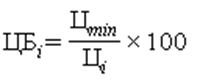 где:Цi - предложение участника закупки, заявка (предложение) которого оценивается;Цmin - минимальное предложение из предложений по критерию оценки, сделанных участниками закупки;б) в случае если Цmin < 0,                                                               ,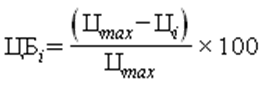  где Цmax - максимальное предложение из предложений по критерию, сделанных участниками закупки.17. Оценка заявок (предложений) по критерию оценки "расходы на эксплуатацию и ремонт товаров (объектов), использование результатов работ" может производиться при закупке товаров или работ по созданию объектов, которые, отвечая основным функциональным и качественным требованиям заказчика, могут различаться по стоимости эксплуатации и ремонта (использования результатов работ).Исходя из особенностей закупаемых товаров, создаваемых в результате выполнения работ объектов, заказчик вправе установить в документации о закупке и учитывать при оценке один или несколько видов эксплуатационных расходов либо совокупность предполагаемых расходов.Виды оцениваемых эксплуатационных расходов, учитываемых при оценке, устанавливаются заказчиком в документации о закупке исходя из особенностей закупаемого товара (объекта) и предполагаемых условий его эксплуатации и ремонта (использования результатов работ).Количество баллов, присуждаемых по критерию оценки "расходы на эксплуатацию и ремонт товаров (объектов), использование результатов работ" (ЦЭБi), определяется по формуле: ,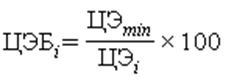  где:ЦЭmin - минимальное предложение из предложений по критерию оценки, сделанных участниками закупки;ЦЭi - предложение участника закупки о сумме расходов на эксплуатацию и ремонт товаров (объектов), использование результатов работ в течение установленного срока службы или срока эксплуатации товара (объекта), заявка (предложение) которого оценивается.18. Предложение участника закупки о сумме расходов на эксплуатацию и ремонт товаров (объектов), использование результатов работ в течение установленного срока службы или срока эксплуатации товара (объекта), заявка (предложение) которого оценивается (ЦЭi), определяется по формуле: ,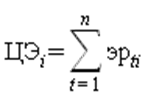  где:n - число видов эксплуатационных расходов, учитываемых при оценке;эрti - сумма эксплуатационных расходов, предусмотренных i-й заявкой по виду расходов (t), в течение срока службы или эксплуатации товара (объекта), указанного в документации о закупке.19. В случае если все заявки содержат одинаковые предложения по критерию "расходы на эксплуатацию и ремонт товаров (объектов), использование результатов работ", оценка заявок (предложений) по указанному критерию не производится. При этом величина значимости критерия "цена договора" увеличивается на величину значимости критерия "расходы на эксплуатацию и ремонт товаров (объектов), использование результатов работ".III. Оценка заявок (предложений) по нестоимостнымкритериям оценки 20. Оценка по нестоимостным критериям (показателям), за исключением случаев оценки по показателям, указанным в подпунктах "а" и "в" п. 25 настоящих Правил, и случаев, когда заказчиком установлена шкала оценки, осуществляется в порядке, установленном п. 21 - 24 настоящих Правил.21. В случае если для заказчика лучшим условием исполнения договора по критерию оценки (показателю) является наименьшее значение критерия оценки (показателя), за исключением случая, предусмотренного п. 20 настоящих Правил, количество баллов, присуждаемых по критерию оценки (показателю) (НЦБi), определяется по формуле:НЦБi = КЗ x 100 x (Кmin / Кi), где:КЗ - коэффициент значимости показателя.В случае если используется один показатель, КЗ = 1;Кmin - минимальное предложение из предложений по критерию оценки, сделанных участниками закупки;Кi - предложение участника закупки, заявка (предложение) которого оценивается.22. В случае если для заказчика лучшим условием исполнения договора по критерию оценки (показателю) является наименьшее значение критерия оценки (показателя), при этом заказчиком в соответствии с абзацем вторым п. 11 настоящих Правил установлено предельно необходимое минимальное значение, указанное в абзаце втором пункта 11 настоящих Правил, количество баллов, присуждаемых по критерию оценки (показателю) (НЦБi), определяется:а) в случае если Кmin > Кпред, - по формуле:НЦБi = КЗ x 100 x (Кmin / Кi); б) в случае если, - по формуле:НЦБi = КЗ x 100 x (Кпред / Кi); при этом НЦБmin = КЗ x 100,где:КЗ - коэффициент значимости показателя. В случае если используется один показатель, КЗ = 1;Кmin - минимальное предложение из предложений по критерию оценки, сделанных участниками закупки;Кпред - предельно необходимое заказчику значение характеристик, указанное в абзаце втором п. 11 настоящих Правил;Кi - предложение участника закупки, заявка (предложение) которого оценивается;НЦБmin - количество баллов по критерию оценки (показателю), присуждаемых участникам закупки, предложение которых меньше предельно необходимого минимального значения, установленного заказчиком.23. В случае если для заказчика лучшим условием исполнения договора по критерию оценки (показателю) является наибольшее значение критерия оценки (показателя), за исключением случая, предусмотренного п. 24 настоящих Правил, количество баллов, присуждаемых по критерию оценки (показателю) (НЦБi), определяется по формуле:НЦБi = КЗ x 100 x (Кi / Кmax), где:КЗ - коэффициент значимости показателя.В случае если используется один показатель, КЗ = 1;Кi - предложение участника закупки, заявка (предложение) которого оценивается;Кmax - максимальное предложение из предложений по критерию оценки, сделанных участниками закупки.24. В случае если для заказчика лучшим условием исполнения договора по критерию оценки (показателю) является наибольшее значение критерия (показателя), при этом заказчиком в соответствии с абзацем вторым п. 11 настоящих Правил установлено предельно необходимое максимальное значение, указанное в абзаце втором п. 11 настоящих Правил, количество баллов, присуждаемых по критерию оценки (показателю) (НЦБi), определяется:а) в случае если Кmax < Кпред, - по формуле:НЦБi = КЗ x 100 x (Кi / Кmax); б) в случае если, - по формуле: НЦБi = КЗ x 100 x (Кi / Кпред); при этом НЦБmax = КЗ x 100,где:КЗ - коэффициент значимости показателя. В случае если используется один показатель, КЗ = 1;Кi - предложение участника закупки, заявка (предложение) которого оценивается;Кmax - максимальное предложение из предложений по критерию оценки, сделанных участниками закупки;Кпред - предельно необходимое заказчику значение характеристик, указанное в абзаце втором п. 11 настоящих Правил;НЦБmax - количество баллов по критерию оценки (показателю), присуждаемых участникам, предложение которых превышает предельно необходимое максимальное значение, установленное заказчиком.25. Показателями нестоимостного критерия оценки "качественные, функциональные и экологические характеристики объекта закупок" в том числе могут быть:а) качество товаров (качество работ, качество услуг);б) функциональные, потребительские свойства товара;в) соответствие экологическим нормам.26. Количество баллов, присваиваемых заявке (предложению) по показателям, предусмотренным п. 25 настоящих Правил, определяется как среднее арифметическое оценок (в баллах) всех членов комиссии по закупкам, присуждаемых заявке (предложению) по каждому из указанных показателей.27. Показателями нестоимостного критерия оценки "квалификация участников закупки, в том числе наличие у них финансовых ресурсов, оборудования и других материальных ресурсов, принадлежащих им на праве собственности или на ином законном основании, опыта работы, связанного с предметом договора, и деловой репутации, специалистов и иных работников определенного уровня квалификации" могут быть:а) квалификация трудовых ресурсов (руководителей и ключевых специалистов), предлагаемых для выполнения работ, оказания услуг;б) опыт участника по успешной поставке товара, выполнению работ, оказанию услуг сопоставимого характера и объема;в) обеспеченность участника закупки материально-техническими ресурсами в части наличия у участника закупки собственных или арендованных производственных мощностей, технологического оборудования, необходимых для выполнения работ, оказания услуг;г) обеспеченность участника закупки трудовыми ресурсами;д) деловая репутация участника закупки.28. Оценка заявок (предложений) по нестоимостному критерию оценки "квалификация участников закупки, в том числе наличие у них финансовых ресурсов, оборудования и других материальных ресурсов, принадлежащих им на праве собственности или на ином законном основании, опыта работы, связанного с предметом договора, и деловой репутации, специалистов и иных работников определенного уровня квалификации" производится в случае установления в документации о закупке в соответствии с п. 10 настоящих Правил показателей, раскрывающих содержание соответствующего критерия оценки, с указанием (при необходимости) предельно необходимого заказчику минимального или максимального значения, предусмотренного абзацем вторым п. 11 настоящих Правил.29. Для использования в целях оценки заявок (предложений) шкалы оценки заказчик в документации о закупке должен установить количество баллов, присуждаемое за определенное значение критерия оценки (показателя), предложенное участником закупки. В случае если используется несколько показателей, значение, определенное в соответствии со шкалой оценки, должно быть скорректировано с учетом коэффициента значимости показателя. Таблица «Предельные величины значимости критериев оценки заявок, (окончательных предложений) участников закупки товаров, работ, услуг»Приложение №4 к Положению о закупке товаров, работ, услугМинимальная доля закупок товаров российского происхождения, определенная в процентном отношении к объему закупок товаров (в том числе товаров, поставляемых при выполнении закупаемых работ, оказании закупаемых услуг) соответствующего вида, осуществленных заказчиком в отчетном годуПриложение №5 к Положению о закупке товаров, работ, услугФорма №1Исполнитель расчета:______________________________________________________/______________________/"__" ______________ 20__ г.                                                                   (дата расчета НМЦ)*Информация о рыночных ценах указывается с учетом перерасчета, произведенного в соответствии с п. 16.12.раздела 16 настоящего Положения.224Форма №1(А)Исполнитель расчета:______________________________________________________/______________________/"__" ______________ 20__ г.                                                                                                                                                               (дата расчета НМЦ)*Информация о рыночных ценах указывается с учетом перерасчета, произведенного в соответствии с п. 16.12. раздела 16 настоящего Положения.**При расчете НМЦ в порядке, указанном в п.п. 16.13.6. раздела 16 настоящего Положения, указывается цена минимального предложения.Форма №2РАСЧЕТ НМЦ ТАРИФНЫМ МЕТОДОМИсполнитель расчета:______________________________________________________/______________________/"__" ______________ 20__ г.                                                                                                                                                                               (дата расчета НМЦ)Форма №3РАСЧЕТ НМЦ ЗАТРАТНЫМ МЕТОДОМИсполнитель расчета:______________________________________________________/______________________/"__" ______________ 20__ г.                                                                                                                                                                               (дата расчета НМЦ)Положение о закупке товаров, работ, услуг для собственных нужд ФКП «ВГКАЗ» (новая редакция)П 317- 002-2018                        Взамен П 315- 002-2016Предельные величины значимости критериев оценкиПредельные величины значимости критериев оценкиминимальная значимость стоимостных критериев оценки (процентов)максимальная значимость нестоимостных критериев оценки (процентов)Товары7030Работы6040Услуги3070N
п/п Код товара по Общероссийскому
классификаторуКод товара по Общероссийскому
классификаторуКод товара по Общероссийскому
классификаторуНаименование товара Размер минимальной доли закупок товаров российского происхождения (%)Размер минимальной доли закупок товаров российского происхождения (%)Размер минимальной доли закупок товаров российского происхождения (%)Размер минимальной доли закупок товаров российского происхождения (%)Размер минимальной доли закупок товаров российского происхождения (%)Размер минимальной доли закупок товаров российского происхождения (%)продукции по видам
экономической деятельности
ОК 034-2014
(КПЕС 2008) (ОКПД2)продукции по видам
экономической деятельности
ОК 034-2014
(КПЕС 2008) (ОКПД2)продукции по видам
экономической деятельности
ОК 034-2014
(КПЕС 2008) (ОКПД2)2021 г.2021 г.2022 г.2022 г.с 2023 года с 2023 года 1.08.12.12.140 08.12.12.140 08.12.12.140 Щебень80 80 80 80 80 80 2.13.20.44.120 13.20.44.120 13.20.44.120 Марля медицинская90 90 90 90 90 90 3.13.20.46 13.20.46 13.20.46 Ткани из стекловолокна 
(включая узкие ткани)90 90 90 90 90 90 4.13.94.1 13.94.1 13.94.1 Канаты, веревки, шпагат и сети, кроме отходов90 90 90 90 90 90 5.13.95.10.111 13.95.10.111 13.95.10.111 Материалы нетканые из текстильных волокон90 90 90 90 90 90 6.13.95.10.112 13.95.10.112 13.95.10.112 Материалы нетканые из химических нитей90 90 90 90 90 90 7.13.96.17.110 13.96.17.110 13.96.17.110 Ткани узкие90 90 90 90 90 90 8.13.96.17.131 13.96.17.131 13.96.17.131 Тесьма плетеная и шнуры90 90 90 90 90 90 9.14.19.32.130 14.19.32.130 14.19.32.130 Одежда из текстильных материалов с пропиткой или покрытием90 90 90 90 90 90 10.15.11 15.11 15.11 Кожа дубленая и выделанная; меха выделанные и окрашенные90 90 90 90 90 90 11.15.20.11 15.20.11 15.20.11 Обувь водонепроницаемая на подошве и с верхом из резины или пластмассы, кроме обуви с защитным металлическим подноском90 90 90 90 90 90 12.15.20.13 15.20.13 15.20.13 Обувь с верхом из кожи, кроме спортивной обуви, обуви с защитным металлическим подноском и различной специальной обуви90 90 90 90 90 90 13.17.12 17.12 17.12 Бумага и картон90 90 90 90 90 90 14.20.59.56.150 20.59.56.150 20.59.56.150 Катализаторы, не включенные в другие группировки40 40 45 45 50 50 15.23.91.11 23.91.11 23.91.11 Жернова, точильные камни, шлифовальные круги и аналогичные изделия без каркаса, для обработки камней, и их части, из природного камня, агломерированных природных или искусственных абразивов или керамики60 60 70 70 80 80 16.25.21.12 25.21.12 25.21.12 Котлы водогрейные центрального отопления для производства горячей воды или пара низкого давления60 60 70 70 80 80 17.25.29.11 25.29.11 25.29.11 Резервуары, цистерны, баки и аналогичные емкости (кроме емкостей для сжатых или сжиженных газов) из чугуна, стали или алюминия, вместимостью более 300 л, без механического или теплотехнического оборудования75 75 85 85 90 90 18.25.29.12 25.29.12 25.29.12 Емкости металлические для сжатых или сжиженных газов75 75 85 85 90 90 19.25.40.12.410 25.40.12.410 25.40.12.410 Оружие спортивное огнестрельное с нарезным стволом90 90 90 90 90 90 20.25.40.13.190 25.40.13.190 25.40.13.190 Патроны и боеприпасы прочие и их детали90 90 90 90 90 90 21.25.73.30 25.73.30 25.73.30 Инструмент ручной прочий40 40 50 50 70 70 22.25.73.40 25.73.40 25.73.40 Инструменты рабочие сменные для станков или для ручного инструмента (с механическим приводом или без него)50 50 60 60 70 70 23.25.73.60 25.73.60 25.73.60 Инструмент прочий40 40 50 50 70 70 24.26.11 26.11 26.11 Компоненты электронные50 50 90 90 90 90 25.26.11.22.100 26.11.22.100 26.11.22.100 Приборы полупроводниковые и их части90 90 90 90 90 90 26.26.11.22.120 26.11.22.120 26.11.22.120 Элементы фотогальванические40 40 50 50 60 60 27.26.11.22.130 26.11.22.130 26.11.22.130 Диоды лазерные (полупроводниковые лазеры)90 90 90 90 90 90 28.26.11.22.190 26.11.22.190 26.11.22.190 Приборы полупроводниковые прочие90 90 90 90 90 90 29.26.11.30 26.11.30 26.11.30 Схемы интегральные электронные90 90 90 90 90 90 30.26.12 26.12 26.12 Платы печатные смонтированные50 50 90 90 90 90 31.26.12.10 26.12.10 26.12.10 Платы печатные смонтированные90 90 90 90 90 90 32.26.12.30 26.12.30 26.12.30 Карты со встроенными интегральными схемами (смарт-карты)90 90 90 90 90 90 33.26.20.11 26.20.11 26.20.11 Компьютеры портативные массой не более 10 кг, такие как ноутбуки, планшетные компьютеры, карманные компьютеры, в том числе совмещающие функции мобильного телефонного аппарата, электронные записные книжки и аналогичная компьютерная техника50 50 60 60 70 70 34.26.20.12 26.20.12 26.20.12 Терминалы кассовые, банкоматы и аналогичное оборудование, подключаемое к компьютеру или сети передачи данных18 18 20 20 20 20 35.26.20.13 26.20.13 26.20.13 Машины вычислительные электронные цифровые, содержащие в одном корпусе центральный процессор и устройство ввода и вывода, объединенные или нет для автоматической обработки данных50 50 60 60 70 70 36.26.20.14 26.20.14 26.20.14 Машины вычислительные электронные цифровые, поставляемые в виде систем для автоматической обработки данных50 50 60 60 70 70 37.26.20.15 26.20.15 26.20.15 Машины вычислительные электронные цифровые прочие, содержащие или не содержащие в одном корпусе одно или два из следующих устройств для автоматической обработки данных: запоминающие устройства, устройства ввода, устройства вывода50 50 60 60 70 70 38.26.20.16 26.20.16 26.20.16 Устройства ввода или вывода, содержащие или не содержащие в одном корпусе запоминающие устройства2 2 3 3 3 3 39.26.20.17 26.20.17 26.20.17 Мониторы и проекторы, преимущественно используемые в системах автоматической обработки данных2 2 3 3 3 3 40.26.20.2 26.20.2 26.20.2 Устройства запоминающие и прочие устройства хранения данных30 30 40 40 50 50 41.26.20.3 26.20.3 26.20.3 Устройства автоматической обработки данных прочие50 50 60 60 70 70 42.26.30.11.110 26.30.11.110 26.30.11.110 Средства связи, выполняющие функцию систем коммутации44 44 49 49 49 49 43.26.30.11.120 26.30.11.120 26.30.11.120 Средства связи, выполняющие функцию цифровых транспортных систем44 44 49 49 49 49 44.26.30.11.130 26.30.11.130 26.30.11.130 Средства связи, выполняющие функцию систем управления и мониторинга44 44 49 49 49 49 45.26.30.11.150 26.30.11.150 26.30.11.150 Средства связи радиоэлектронные50 50 90 90 90 90 46.26.30.11.160 26.30.11.160 26.30.11.160 Средства связи, в том числе программное обеспечение, обеспечивающее выполнение установленных действий при проведении оперативно-розыскных мероприятий55 55 62 62 62 62 47.26.30.11.190 26.30.11.190 26.30.11.190 Аппаратура коммуникационная передающая с приемными устройствами прочая, не включенная в другие группировки66 66 73 73 73 73 48.26.30.12 26.30.12 26.30.12 Аппаратура коммуникационная передающая без приемных устройств50 50 90 90 90 90 49.26.30.13 26.30.13 26.30.13 Камеры телевизионные16 16 18 18 18 18 50.26.30.22 26.30.22 26.30.22 Аппараты телефонные для сотовых сетей связи или для прочих беспроводных сетей1 1 1 1 1 1 51.26.30.3 26.30.3 26.30.3 Части и комплектующие коммуникационного оборудования0 0 1 1 1 1 52.26.30.4 26.30.4 26.30.4 Антенны и антенные отражатели всех видов и их части; части передающей радио- и телевизионной аппаратуры и телевизионных камер19 19 21 21 21 21 53.26.30.5 26.30.5 26.30.5 Устройства охранной или пожарной сигнализации и аналогичная аппаратура50 50 90 90 90 90 54.26.30.6 26.30.6 26.30.6 Части устройств охранной или пожарной сигнализации и аналогичной аппаратуры7 7 8 8 8 8 55.26.40 26.40 26.40 Техника бытовая электронная50 50 75 75 90 90 56.26.40.31.190 26.40.31.190 26.40.31.190 Аппаратура для воспроизведения звука прочая70 70 70 70 70 70 57.26.40.41.000 26.40.41.000 26.40.41.000 Микрофоны и подставки для них70 70 70 70 70 70 58.26.40.42.110 26.40.42.110 26.40.42.110 Громкоговорители70 70 70 70 70 70 59.26.40.42.120 26.40.42.120 26.40.42.120 Телефоны головные, наушники и комбинированные устройства, состоящие из микрофона и громкоговорителя70 70 70 70 70 70 60.26.40.43 26.40.43 26.40.43 Усилители электрические звуковых частот; установки электрических усилителей звука70 70 70 70 70 70 61.26.40.51.000 26.40.51.000 26.40.51.000 Части и принадлежности звукового и видеооборудования70 70 70 70 70 70 62.26.51.2 26.51.2 26.51.2 Аппаратура радиолокационная, радионавигационная и радиоаппаратура дистанционного управления50 50 90 90 90 90 63.26.51.4 26.51.4 26.51.4 Приборы для измерения электрических величин или ионизирующих излучений50 50 90 90 90 90 64.26.51.5 26.51.5 26.51.5 Приборы для контроля прочих физических величин50 50 90 90 90 90 65.26.51.6 26.51.6 26.51.6 Инструменты и приборы прочие для измерения, контроля и испытаний50 50 90 90 90 90 66.26.51.70.110 26.51.70.110 26.51.70.110 Термостаты суховоздушные30 30 40 40 50 50 67.26.51.70.190 26.51.70.190 26.51.70.190 Приборы автоматические регулирующие и контрольно-измерительные прочие50 50 60 60 70 70 68.26.60 26.60 26.60 Оборудование для облучения, электрическое диагностическое и терапевтическое, применяемые в медицинских целях9 9 10 10 10 10 69.26.60.11.111 26.60.11.111 26.60.11.111 Томографы компьютерные с количеством срезов от 1 до 6450 50 65 65 75 75 70.26.60.11.112 26.60.11.11326.60.11.112 26.60.11.11326.60.11.112 26.60.11.113Маммографы;55 55 65 65 75 75 Рентгеновские аппараты передвижные палатные;Рентгенодиагностические комплексы на 2 рабочих места;Рентгенодиагностические комплексы на 3 рабочих места;Рентгенодиагностические комплексы на базе телеуправляемого 
стола-штатива;Флюорографы;Рентгеновские аппараты передвижные хирургические 
(С-дуга)71.71.26.60.11.113 26.60.12.110 26.60.12.129
32.50.1 
32.50.21.112Эндоскопические комплексыЭндоскопические комплексыЭндоскопические комплексы55 55 65 65 75 72.72.26.60.11.120 Системы однофотонной эмиссионной компьютерной томографии (гамма-камеры)Системы однофотонной эмиссионной компьютерной томографии (гамма-камеры)Системы однофотонной эмиссионной компьютерной томографии (гамма-камеры)40 40 50 50 60 73.73.26.60.11.120 26.60.11.129 Приборы, аппараты и комплексы гамма-терапевтические контактной лучевой терапии средней и высокой мощности дозыПриборы, аппараты и комплексы гамма-терапевтические контактной лучевой терапии средней и высокой мощности дозыПриборы, аппараты и комплексы гамма-терапевтические контактной лучевой терапии средней и высокой мощности дозы40 40 50 50 60 74.74.26.60.12.119
26.60.12.129
32.50.13Тонометры измерения внутриглазного давленияТонометры измерения внутриглазного давленияТонометры измерения внутриглазного давления30 30 40 40 50 75.75.26.60.12.129 Кардиомониторы прикроватные; комплексы суточного электрокардиографического мониторированияКардиомониторы прикроватные; комплексы суточного электрокардиографического мониторированияКардиомониторы прикроватные; комплексы суточного электрокардиографического мониторирования30 30 40 40 50 76.76.26.60.12.131 Томографы магнитно-
резонансныеТомографы магнитно-
резонансныеТомографы магнитно-
резонансные30 30 40 40 50 77.77.26.60.12.132 Аппараты ультразвукового сканированияАппараты ультразвукового сканированияАппараты ультразвукового сканирования60 60 70 70 80 78.78.26.60.13.190 32.50.13.190 Дефибрилляторы; 
обогреватели детские неонатальные;Дефибрилляторы; 
обогреватели детские неонатальные;Дефибрилляторы; 
обогреватели детские неонатальные;50 50 60 60 70 Столы неонатальные с автоматическим поддержанием температуры обогрева новорожденных;Столы неонатальные с автоматическим поддержанием температуры обогрева новорожденных;Столы неонатальные с автоматическим поддержанием температуры обогрева новорожденных;79.79.26.70 Приборы оптические и фотографическое оборудованиеПриборы оптические и фотографическое оборудованиеПриборы оптические и фотографическое оборудование50 50 90 90 90 80.80.26.80 Носители данных магнитные и оптическиеНосители данных магнитные и оптическиеНосители данных магнитные и оптические40 40 45 45 45 81.81.27.11.4 Трансформаторы электрическиеТрансформаторы электрическиеТрансформаторы электрические60 60 70 70 80 82.82.27.11.1 Электродвигатели мощностью не более 37,5 Вт; электродвигатели постоянного тока прочие; генераторы постоянного токаЭлектродвигатели мощностью не более 37,5 Вт; электродвигатели постоянного тока прочие; генераторы постоянного токаЭлектродвигатели мощностью не более 37,5 Вт; электродвигатели постоянного тока прочие; генераторы постоянного тока50 50 60 60 70 83.83.27.11.2 Электродвигатели переменного и постоянного тока универсальные мощностью более 37,5 Вт; электродвигатели переменного тока прочие; генераторы (синхронные генераторы) переменного токаЭлектродвигатели переменного и постоянного тока универсальные мощностью более 37,5 Вт; электродвигатели переменного тока прочие; генераторы (синхронные генераторы) переменного токаЭлектродвигатели переменного и постоянного тока универсальные мощностью более 37,5 Вт; электродвигатели переменного тока прочие; генераторы (синхронные генераторы) переменного тока50 50 60 60 70 84.84.27.11.3 Установки генераторные электрические и вращающиеся преобразователиУстановки генераторные электрические и вращающиеся преобразователиУстановки генераторные электрические и вращающиеся преобразователи50 50 60 60 70 85.85.27.12.1 Устройства для коммутации или защиты электрических цепей на напряжение более 1 кВУстройства для коммутации или защиты электрических цепей на напряжение более 1 кВУстройства для коммутации или защиты электрических цепей на напряжение более 1 кВ50 50 60 60 70 86.86.27.12.2 Устройства коммутации или защиты электрических цепей на напряжение не более 1 кВУстройства коммутации или защиты электрических цепей на напряжение не более 1 кВУстройства коммутации или защиты электрических цепей на напряжение не более 1 кВ60 60 70 70 80 87.87.27.12.31 Панели и прочие комплекты электрической аппаратуры коммутации или защиты на напряжение не более 1 кВПанели и прочие комплекты электрической аппаратуры коммутации или защиты на напряжение не более 1 кВПанели и прочие комплекты электрической аппаратуры коммутации или защиты на напряжение не более 1 кВ60 60 70 70 80 88.88.27.12.32 Панели и прочие комплекты электрической аппаратуры коммутации или защиты на напряжение более 1 кВПанели и прочие комплекты электрической аппаратуры коммутации или защиты на напряжение более 1 кВПанели и прочие комплекты электрической аппаратуры коммутации или защиты на напряжение более 1 кВ60 60 70 70 80 89.89.27.20.21.000 Аккумуляторы свинцовые для запуска поршневых двигателейАккумуляторы свинцовые для запуска поршневых двигателейАккумуляторы свинцовые для запуска поршневых двигателей90 90 90 90 90 90.90.27.20.22.000 Аккумуляторы свинцовые, кроме используемых для запуска поршневых двигателейАккумуляторы свинцовые, кроме используемых для запуска поршневых двигателейАккумуляторы свинцовые, кроме используемых для запуска поршневых двигателей40 40 50 50 60 91.91.27.20.23.130 Батареи аккумуляторные 
литий-ионныеБатареи аккумуляторные 
литий-ионныеБатареи аккумуляторные 
литий-ионные40 40 50 50 60 92.92.27.31.11 Кабели волоконно-оптические, состоящие из волокон с индивидуальными оболочкамиКабели волоконно-оптические, состоящие из волокон с индивидуальными оболочкамиКабели волоконно-оптические, состоящие из волокон с индивидуальными оболочками60 60 70 70 80 93.93.27.31.12.120 Кабели волоконно-оптические, кроме составленных из волокон с индивидуальными оболочкамиКабели волоконно-оптические, кроме составленных из волокон с индивидуальными оболочкамиКабели волоконно-оптические, кроме составленных из волокон с индивидуальными оболочками60 60 70 70 80 94.94.27.32 Провода и кабели электронные и электрические прочиеПровода и кабели электронные и электрические прочиеПровода и кабели электронные и электрические прочие60 60 70 70 80 95.95.27.40 Оборудование электрическое осветительноеОборудование электрическое осветительноеОборудование электрическое осветительное50 50 90 90 90 96.96.27.40.39.110 Операционные
и смотровые медицинские
светильникиОперационные
и смотровые медицинские
светильникиОперационные
и смотровые медицинские
светильники30 30 40 40 50 97.97.27.51.13 Машины стиральные бытовые и машины для сушки одеждыМашины стиральные бытовые и машины для сушки одеждыМашины стиральные бытовые и машины для сушки одежды50 50 90 90 90 98.98.27.51.28 Печи прочие; варочные котлы, кухонные плиты, варочные панели; грили, жаровниПечи прочие; варочные котлы, кухонные плиты, варочные панели; грили, жаровниПечи прочие; варочные котлы, кухонные плиты, варочные панели; грили, жаровни50 50 90 90 90 99.99.27.90 Оборудование электрическое прочееОборудование электрическое прочееОборудование электрическое прочее78 78 87 87 87 100.100.27.90.31.110 Машины и оборудование электрические для пайки мягким и твердым припоем и сваркиМашины и оборудование электрические для пайки мягким и твердым припоем и сваркиМашины и оборудование электрические для пайки мягким и твердым припоем и сварки50 50 60 60 70 101.101.27.90.32.110 Комплектующие (запасные части) электрических машин и оборудования для пайки мягким и твердым припоем и сварки, не имеющие самостоятельных группировокКомплектующие (запасные части) электрических машин и оборудования для пайки мягким и твердым припоем и сварки, не имеющие самостоятельных группировокКомплектующие (запасные части) электрических машин и оборудования для пайки мягким и твердым припоем и сварки, не имеющие самостоятельных группировок50 50 60 60 70 102.102.28.11.22 Турбины гидравлические и водяные колесаТурбины гидравлические и водяные колесаТурбины гидравлические и водяные колеса60 60 70 70 80 103.103.28.13.12 Насосы возвратно-
поступательные объемного действия прочие для перекачки жидкостейНасосы возвратно-
поступательные объемного действия прочие для перекачки жидкостейНасосы возвратно-
поступательные объемного действия прочие для перекачки жидкостей60 60 70 70 80 104.104.28.13.13 Насосы роторные объемные прочие для перекачки жидкостейНасосы роторные объемные прочие для перекачки жидкостейНасосы роторные объемные прочие для перекачки жидкостей60 60 70 70 80 105.105.28.13.14 Насосы центробежные подачи жидкостей прочие; насосы прочиеНасосы центробежные подачи жидкостей прочие; насосы прочиеНасосы центробежные подачи жидкостей прочие; насосы прочие60 60 70 70 80 106.106.28.13.24 Компрессоры воздушные передвижные на колесных шассиКомпрессоры воздушные передвижные на колесных шассиКомпрессоры воздушные передвижные на колесных шасси80 80 90 90 90 107.107.28.13.25 ТурбокомпрессорыТурбокомпрессорыТурбокомпрессоры60 60 70 70 80 108.108.28.13.26 Компрессоры поршневые объемныеКомпрессоры поршневые объемныеКомпрессоры поршневые объемные40 40 50 50 60 109.109.28.13.28 Компрессоры прочиеКомпрессоры прочиеКомпрессоры прочие60 60 70 70 80 110.110.28.13.31.110 Комплектующие (запасные части) насосов, не имеющие самостоятельных группировокКомплектующие (запасные части) насосов, не имеющие самостоятельных группировокКомплектующие (запасные части) насосов, не имеющие самостоятельных группировок50 50 60 60 70 111.111.28.14.11.110 Клапаны редукционныеКлапаны редукционныеКлапаны редукционные30 30 50 50 70 112.112.28.14.11.120 Арматура регулирующаяАрматура регулирующаяАрматура регулирующая50 50 60 60 70 113.113.28.14.11.130 Арматура обратнаяАрматура обратнаяАрматура обратная70 70 80 80 95 114.114.28.14.11.140 Арматура предохранительнаяАрматура предохранительнаяАрматура предохранительная50 50 70 70 90 115.115.28.14.11.150 Арматура фазоразделительнаяАрматура фазоразделительнаяАрматура фазоразделительная80 80 85 85 95 116.116.28.14.11.160 Арматура распределительно-
смесительнаяАрматура распределительно-
смесительнаяАрматура распределительно-
смесительная60 60 75 75 95 117.117.28.14.11.170 Арматура отключающаяАрматура отключающаяАрматура отключающая60 60 70 70 85 118.118.28.14.11.180 Арматура комбинированнаяАрматура комбинированнаяАрматура комбинированная60 60 70 70 85 119.119.28.14.12.120 Клапаны для радиаторов центрального отопленияКлапаны для радиаторов центрального отопленияКлапаны для радиаторов центрального отопления80 80 85 85 90 120.120.28.14.13.110 Клапаны запорныеКлапаны запорныеКлапаны запорные40 40 65 65 90 121.121.28.14.13.120 ЗадвижкиЗадвижкиЗадвижки80 80 90 90 95 122.122.28.14.13.131 Краны (шаровые, конусные и цилиндрические)Краны (шаровые, конусные и цилиндрические)Краны (шаровые, конусные и цилиндрические)80 80 85 85 90 123.123.28.14.13.132 Затворы дисковыеЗатворы дисковыеЗатворы дисковые30 30 60 60 90 124.124.28.14.13.170 Арматура специальная для области использования атомной энергииАрматура специальная для области использования атомной энергииАрматура специальная для области использования атомной энергии80 80 90 90 95 125.125.28.21.13.111 Электропечи сопротивленияЭлектропечи сопротивленияЭлектропечи сопротивления90 90 90 90 90 126.126.28.22.14.125 Краны грузоподъемные стрелкового типаКраны грузоподъемные стрелкового типаКраны грузоподъемные стрелкового типа90 90 90 90 90 127.127.28.22.14.126 Краны башенные строительныеКраны башенные строительныеКраны башенные строительные90 90 90 90 90 128.128.28.22.14.151 Краны на гусеничном ходуКраны на гусеничном ходуКраны на гусеничном ходу90 90 90 90 90 129.129.28.22.14.159 Машины самоходные и тележки, оснащенные подъемным краном, прочие, не включенные в другие группировкиМашины самоходные и тележки, оснащенные подъемным краном, прочие, не включенные в другие группировкиМашины самоходные и тележки, оснащенные подъемным краном, прочие, не включенные в другие группировки90 90 90 90 90 130.130.28.22.15.110 Автопогрузчики с вилочным захватомАвтопогрузчики с вилочным захватомАвтопогрузчики с вилочным захватом87 87 87 87 87 131.131.28.22.15.120 Погрузчики прочиеПогрузчики прочиеПогрузчики прочие87 87 87 87 87 132.132.28.22.16.110 ЛифтыЛифтыЛифты90 90 90 90 90 133.133.28.22.18.261 Склады - накопители механизированныеСклады - накопители механизированныеСклады - накопители механизированные75 75 80 80 90 134.134.28.22.18.269 Машины подъемные для механизации складов прочие, не включенные в другие группировкиМашины подъемные для механизации складов прочие, не включенные в другие группировкиМашины подъемные для механизации складов прочие, не включенные в другие группировки50 50 55 55 60 135.135.28.22.18.390 Оборудование подъемно-
транспортное и погрузочно-
разгрузочное прочее, не включенное в другие группировкиОборудование подъемно-
транспортное и погрузочно-
разгрузочное прочее, не включенное в другие группировкиОборудование подъемно-
транспортное и погрузочно-
разгрузочное прочее, не включенное в другие группировки50 50 55 55 60 136.136.28.23 Машины офисные и оборудование, кроме компьютеров и периферийного оборудованияМашины офисные и оборудование, кроме компьютеров и периферийного оборудованияМашины офисные и оборудование, кроме компьютеров и периферийного оборудования33 33 33 33 37 137.137.28.24.1 Инструменты ручные электрические; 
инструменты ручные прочие с механизированным приводомИнструменты ручные электрические; 
инструменты ручные прочие с механизированным приводомИнструменты ручные электрические; 
инструменты ручные прочие с механизированным приводом60 60 70 70 80 138.138.28.25.11 Теплообменники и машины для сжижения воздуха или прочих газовТеплообменники и машины для сжижения воздуха или прочих газовТеплообменники и машины для сжижения воздуха или прочих газов75 75 85 85 90 139.139.28.25.13.111 Шкафы холодильныеШкафы холодильныеШкафы холодильные70 70 75 75 80 140.140.28.25.13.111 28.25.13.115 Медицинские морозильники; Холодильники комбинированные лабораторныеМедицинские морозильники; Холодильники комбинированные лабораторныеМедицинские морозильники; Холодильники комбинированные лабораторные65 65 80 80 95 141.141.28.25.13.112 Камеры холодильные сборныеКамеры холодильные сборныеКамеры холодильные сборные65 65 70 70 75 142.142.28.25.14 Оборудование и установки для фильтрования или очистки газов, не включенные в другие группировки. Эта группировка не включает машины и аппараты для разделения жидких и газовых неоднородных систем в радиохимическом производстве и изготовлении тепловыделяющих элементовОборудование и установки для фильтрования или очистки газов, не включенные в другие группировки. Эта группировка не включает машины и аппараты для разделения жидких и газовых неоднородных систем в радиохимическом производстве и изготовлении тепловыделяющих элементовОборудование и установки для фильтрования или очистки газов, не включенные в другие группировки. Эта группировка не включает машины и аппараты для разделения жидких и газовых неоднородных систем в радиохимическом производстве и изготовлении тепловыделяющих элементов50 50 55 55 60 143.143.28.25.14.110 Оборудование и аппараты для фильтрования, обеззараживания и (или) очистки воздухаОборудование и аппараты для фильтрования, обеззараживания и (или) очистки воздухаОборудование и аппараты для фильтрования, обеззараживания и (или) очистки воздуха65 65 80 80 95 144.144.28.25.14.120 Оборудование газоочистное и пылеулавливающееОборудование газоочистное и пылеулавливающееОборудование газоочистное и пылеулавливающее45 45 50 50 65 145.145.28.29.12 Оборудование и установки для фильтрования или очистки жидкостейОборудование и установки для фильтрования или очистки жидкостейОборудование и установки для фильтрования или очистки жидкостей50 50 55 55 60 146.146.28.29.50.000 Машины посудомоечные промышленного типаМашины посудомоечные промышленного типаМашины посудомоечные промышленного типа90 90 90 90 90 147.147.28.29.60 Установки для обработки материалов с использованием процессов, включающих изменение температуры, не включенные в другие группировкиУстановки для обработки материалов с использованием процессов, включающих изменение температуры, не включенные в другие группировкиУстановки для обработки материалов с использованием процессов, включающих изменение температуры, не включенные в другие группировки50 50 60 60 70 148.148.28.29.70.110 Оборудование и инструменты для пайки мягким и твердым припоем, и сварки неэлектрические и их комплектующие (запасные части), не имеющие самостоятельных группировокОборудование и инструменты для пайки мягким и твердым припоем, и сварки неэлектрические и их комплектующие (запасные части), не имеющие самостоятельных группировокОборудование и инструменты для пайки мягким и твердым припоем, и сварки неэлектрические и их комплектующие (запасные части), не имеющие самостоятельных группировок50 50 60 60 70 149.149.28.3 Машины и оборудование для сельского и лесного хозяйстваМашины и оборудование для сельского и лесного хозяйстваМашины и оборудование для сельского и лесного хозяйства50 50 50 50 50 150.150.28.41.1 Станки для обработки металлов лазером и станки аналогичного типа; обрабатывающие центры и станки аналогичного типаСтанки для обработки металлов лазером и станки аналогичного типа; обрабатывающие центры и станки аналогичного типаСтанки для обработки металлов лазером и станки аналогичного типа; обрабатывающие центры и станки аналогичного типа70 70 75 75 80 151.151.28.41.2 Станки токарные, расточные и фрезерные металлорежущиеСтанки токарные, расточные и фрезерные металлорежущиеСтанки токарные, расточные и фрезерные металлорежущие70 70 75 75 80 152.152.28.41.3 Станки металлообрабатывающие прочиеСтанки металлообрабатывающие прочиеСтанки металлообрабатывающие прочие70 70 75 75 80 153.153.28.41.4 Части и принадлежности станков для обработки металловЧасти и принадлежности станков для обработки металловЧасти и принадлежности станков для обработки металлов70 70 75 75 80 154.154.28.49.1 Станки для обработки камня, дерева и аналогичных твердых материаловСтанки для обработки камня, дерева и аналогичных твердых материаловСтанки для обработки камня, дерева и аналогичных твердых материалов60 60 65 65 70 155.155.28.49.2 Оправки для крепления инструментаОправки для крепления инструментаОправки для крепления инструмента65 65 70 70 75 156.156.28.92.12.130 Машины бурильныеМашины бурильныеМашины бурильные80 80 85 85 88 157.157.28.92.21 Бульдозеры и бульдозеры с поворотным отваломБульдозеры и бульдозеры с поворотным отваломБульдозеры и бульдозеры с поворотным отвалом90 90 90 90 90 158.158.28.92.22 Грейдеры и планировщики самоходныеГрейдеры и планировщики самоходныеГрейдеры и планировщики самоходные90 90 90 90 90 159.159.28.92.24.110 Машины трамбовочные самоходныеМашины трамбовочные самоходныеМашины трамбовочные самоходные90 90 90 90 90 160.160.28.92.24.120 Катки дорожные самоходные Катки дорожные самоходные Катки дорожные самоходные 90 90 90 90 90 161.28.92.25.000 Погрузчики фронтальные одноковшовые самоходные50 50 50 162.28.92.26.110 Экскаваторы самоходные одноковшовые80 80 80 163.28.92.26.120 Погрузчики полноповоротные ковшовые, кроме фронтальных одноковшовых погрузчиков90 90 90 164.28.92.27.110 Экскаваторы многоковшовые самоходные90 90 90 165.28.92.27.120 Погрузчики одноковшовые самоходные прочие90 90 90 166.28.92.27.190 Машины самоходные для добычи полезных ископаемых прочие90 90 90 167.28.92.29.000 Автомобили-самосвалы, предназначенные для использования в условиях бездорожья90 90 90 168.28.92.30.150 Машины для распределения строительного раствора или бетона25 25 25 169.28.92.30.160 Машины для укладки гравия на дороге или аналогичных поверхностях, для поливки и пропитки поверхностей дорог битумными материалами37 37 37 170.28.92.30.190 Машины для выемки грунта и строительства прочие, не включенные в другие группировки90 90 90 171.28.92.40.120 Машины для дробления грунта, камня, руды и прочих минеральных веществ90 90 90 172.28.92.40.130 Машины для смешивания и аналогичной обработки грунта, камня, руды и прочих минеральных веществ51 51 51 173.28.92.61.110 Комплектующие (запасные части) бурильных и проходческих машин, не имеющие самостоятельных группировок60 70 80 174.28.92.62.000 Части машин для сортировки, дробления или прочих способов обработки грунта, камня и аналогичных материалов50 60 70 175.28.93.15.110 Печи хлебопекарные неэлектрические90 90 90 176.28.93.15.120 Оборудование для промышленного приготовления или подогрева пищи90 90 90 177.28.93.17.110 Машины для переработки мяса, овощей и теста (оборудование для механической обработки продуктов на предприятиях общественного питания)90 90 90 178.28.93.17.120 Оборудование для производства хлебобулочных изделий90 90 90 179.28.93.2 Машины для очистки, сортировки или калибровки семян, зерна или сухих бобовых культур90 90 90 180.28.94 Оборудование для текстильного, швейного и кожевенного производства10 25 40 181.28.96.10.121 Аддитивные установки фотополимеризации в ванне50 60 70 182.28.96.10.122 Аддитивные установки экструзии материала50 60 70 183.28.96.10.123 Аддитивные установки струйного нанесения связующего50 60 70 184.28.99.31.120 Машины сушильные промышленные, не включенные в другие группировки50 60 70 185.29.10.2 автомобили легковые50 55 60 186.29.10.3 средства автотранспортные для перевозки 10 или более человек80 80 80 187.29.10.4 средства автотранспортные грузовые70 70 70 188.29.10.51.000 Автокраны90 90 90 189.29.10.52.110 Средства транспортные снегоходные90 90 90 190.29.10.52.120 Автомобили для перевозки игроков в гольф90 90 90 191.29.10.52.130 Квадроциклы90 90 90 192.29.10.59.110 Средства автотранспортные для транспортирования строительных материалов90 90 90 193.29.10.59.120 Автолесовозы90 90 90 194.29.10.59.130 Средства транспортные для коммунального хозяйства и содержания дорог90 90 90 195.29.10.59.140 Автомобили пожарные90 90 90 196.29.10.59.180 Средства транспортные для обслуживания нефтяных и газовых скважин90 90 90 197.29.10.59.220 Средства транспортные для перевозки грузов с использованием прицепа-
роспуска90 90 90 198.29.10.59.230 Средства транспортные для перевозки нефтепродуктов90 90 90 199.29.10.59.240 Средства транспортные для перевозки пищевых жидкостей90 90 90 200.29.10.59.250 Средства транспортные для перевозки сжиженных углеводородных газов на давление до 1,8 МПа90 90 90 201.29.10.59.270 Средства транспортные, оснащенные подъемниками с рабочими платформами90 90 90 202.29.10.59.310 Средства транспортные, оснащенные кранами-
манипуляторами90 90 90 203.29.10.59.280 Средства транспортные - фургоны для перевозки пищевых продуктов90 90 90 204.29.10.59.320 Снегоочистители85 85 85 205.29.10.59.390 Средства автотранспортные специального назначения прочие, не включенные в другие группировки90 90 90 206.29.20.23.110 Прицепы (полуприцепы) к легковым и грузовым автомобилям, мотоциклам, мотороллерам и квадрициклам90 90 90 207.29.20.23.120 Прицепы-цистерны и полуприцепы-цистерны для перевозки нефтепродуктов, воды и прочих жидкостей90 90 90 208.29.20.23.130 Прицепы и полуприцепы тракторные90 90 90 209.29.20.23.190 Прицепы и полуприцепы прочие, не включенные в другие группировки90 90 90 210.30.20.1 Локомотивы железнодорожные и тендеры локомотивов90 90 90 211.30.20.2 Вагоны железнодорожные или трамвайные пассажирские самоходные (моторные), вагоны товарные (багажные) и платформы открытые, кроме транспортных средств, предназначенных для технического обслуживания или ремонта90 90 90 212.30.20.31 Средства транспортные, предназначенные для технического обслуживания или ремонта железнодорожных или трамвайных путей90 90 90 213.30.20.32 Вагоны железнодорожные или трамвайные пассажирские немоторные; вагоны багажные и прочие вагоны специального назначения90 90 90 214.30.20.33 Вагоны железнодорожные или трамвайные грузовые и вагоны-
платформы, несамоходные90 90 90 215.30.20.40.110 Комплектующие (запасные части) железнодорожных локомотивов, не имеющие самостоятельных группировок80 80 80 216.30.20.40.120 Комплектующие (запасные части) моторных трамвайных вагонов, не имеющие самостоятельных группировок80 80 80 217.30.20.40.130 Комплектующие (запасные части) вагонов метрополитена, не имеющие самостоятельных группировок80 80 80 218.30.20.40.140 Комплектующие (запасные части) прочего подвижного состава, не имеющие самостоятельных группировок80 80 80 219.30.20.40.150 Оборудование тормозное подвижного состава железных дорог80 80 80 220.30.20.40.161 Передачи рычажные тормозные80 80 80 221.30.20.40.169 Арматура тормозная прочая80 80 80 222.30.92.10.110 Велосипеды транспортные90 90 90 223.30.92.10.120 Велосипеды спортивные90 90 90 224.30.92.10.130 Велосипеды двухколесные для детей90 90 90 225.30.92.10.190 Велосипеды прочие без двигателя90 90 90 226.31.01.11 Мебель металлическая для офисов75 75 75 227.31.01.12 Мебель деревянная для офисов75 75 75 228.31.02.10 Мебель кухонная75 75 75 229.31.03.1 Матрасы75 75 75 230.31.09.11 Мебель металлическая, не включенная в другие группировки75 75 75 231.31.09.12 Мебель деревянная для спальни, столовой и гостиной75 75 75 232.31.09.13 Мебель деревянная, не включенная в другие группировки75 75 75 233.31.09.14.110 Мебель из пластмассовых материалов75 75 75 233(1).32.20.11.110Фортепиано-7070233(2).32.20.11.120Пианино-7070233(3).32.20.11.130Рояли-2030233(4).32.20.12.111Скрипки-3040233(5).32.20.12.112Альты-3040233(6).32.20.12.113Виолончели-3040233(7).32.20.12.114Контрабасы-3030234.32.20.12.121 Балалайки90 90 90 234(1).32.20.12.122Гитары-4050234(2).32.20.12.124Домры-4050234(3).32.20.12.125Арфы-1010235.32.20.12.126 Инструменты струнные щипковые национальные90 90 90 235(1).32.20.13.131Аккордеоны-3040235(2)32.20.13.132Баяны-5060235(3)32.20.13.133Гармони-9090235(4)32.20.13.161Трубы-3040235(5)32.20.13.162Корнеты-4050235(6)32.20.13.163Альты-3040235(7)32.20.13.164Теноры-3040235(8) 32.20.13.165Баритоны-4050235(9)32.20.13.166Басы (включая тубы, геликоны, сузофоны)-4050235(10)32.20.13.167Валторны-5050235(11)32.20.13.167Тромбоны-7070235(12) 32.20.13.173Флейты-5050235(13) 32.20.13.174Кларнеты-5050235(14)32.20.13.175Саксофоны-6060235(15)32.20.13.176Гобои-6060235(16)32.20.13.177Фаготы-4040235(17)32.20.14.120Инструменты электромузыкальные адаптиризованные струнные щипковые-5050235(18) 32.20.15.110Инструменты музыкальные ударные-4040236.32.30.11.110 Лыжи60 62,5 65 237.32.30.11.120 Снаряжение лыжное, кроме обуви50 52,5 55 238.32.30.11.131 Коньки ледовые, включая коньки с ботинками60 62,5 65 239.32.30.12.110 Ботинки лыжные60 62,5 65 240.32.30.14.110 Инвентарь и оборудование для занятий физкультурой, гимнастикой и атлетикой23,5 25,75 28 241.32.30.14.120 Оборудование для занятий физкультурой, гимнастикой и атлетикой, занятий в спортзалах, фитнес-центрах32 34,5 37 242.32.30.15.117 Инвентарь для игры в хоккей с шайбой и мячом60 62,5 65 243.32.50.1
32.50.13.190Аппараты электрохирургические30 35 40 244.32.50.12.000 Стерилизаторы воздушные; Стерилизаторы паровые70 80 95 245.32.50.13.190 Инкубатор интенсивной терапии новорожденных; кольпоскоп20 25 30 246.32.50.13.190 32.50.50.000 Расходные материалы для аппаратов искусственной вентиляции легких50 60 70 247.32.50.13.190 32.50.50.000 Расходные материалы для аппаратов донорского плазмафереза/тромбоцита-
фереза50 60 70 248.32.50.21.121 Аппараты для ингаляционного наркоза50 60 70 249.32.50.21.121 32.50.21.122 Аппараты искусственной вентиляции легких50 60 70 250.32.99.11.140 Одежда защитная огнестойкая90 90 90 251.42.99.12.110 Площадки спортивные для спортивных игр на открытом воздухе 50 52,5 55 РАСЧЕТ НМЦ МЕТОДОМ СОПОСТАВИМЫХ РЫНОЧНЫХ ЦЕН (АНАЛИЗ РЫНКА)РАСЧЕТ НМЦ МЕТОДОМ СОПОСТАВИМЫХ РЫНОЧНЫХ ЦЕН (АНАЛИЗ РЫНКА)РАСЧЕТ НМЦ МЕТОДОМ СОПОСТАВИМЫХ РЫНОЧНЫХ ЦЕН (АНАЛИЗ РЫНКА)РАСЧЕТ НМЦ МЕТОДОМ СОПОСТАВИМЫХ РЫНОЧНЫХ ЦЕН (АНАЛИЗ РЫНКА)РАСЧЕТ НМЦ МЕТОДОМ СОПОСТАВИМЫХ РЫНОЧНЫХ ЦЕН (АНАЛИЗ РЫНКА)РАСЧЕТ НМЦ МЕТОДОМ СОПОСТАВИМЫХ РЫНОЧНЫХ ЦЕН (АНАЛИЗ РЫНКА)РАСЧЕТ НМЦ МЕТОДОМ СОПОСТАВИМЫХ РЫНОЧНЫХ ЦЕН (АНАЛИЗ РЫНКА)РАСЧЕТ НМЦ МЕТОДОМ СОПОСТАВИМЫХ РЫНОЧНЫХ ЦЕН (АНАЛИЗ РЫНКА)РАСЧЕТ НМЦ МЕТОДОМ СОПОСТАВИМЫХ РЫНОЧНЫХ ЦЕН (АНАЛИЗ РЫНКА)РАСЧЕТ НМЦ МЕТОДОМ СОПОСТАВИМЫХ РЫНОЧНЫХ ЦЕН (АНАЛИЗ РЫНКА)РАСЧЕТ НМЦ МЕТОДОМ СОПОСТАВИМЫХ РЫНОЧНЫХ ЦЕН (АНАЛИЗ РЫНКА)РАСЧЕТ НМЦ МЕТОДОМ СОПОСТАВИМЫХ РЫНОЧНЫХ ЦЕН (АНАЛИЗ РЫНКА)РАСЧЕТ НМЦ МЕТОДОМ СОПОСТАВИМЫХ РЫНОЧНЫХ ЦЕН (АНАЛИЗ РЫНКА)РАСЧЕТ НМЦ МЕТОДОМ СОПОСТАВИМЫХ РЫНОЧНЫХ ЦЕН (АНАЛИЗ РЫНКА)РАСЧЕТ НМЦ МЕТОДОМ СОПОСТАВИМЫХ РЫНОЧНЫХ ЦЕН (АНАЛИЗ РЫНКА)РАСЧЕТ НМЦ МЕТОДОМ СОПОСТАВИМЫХ РЫНОЧНЫХ ЦЕН (АНАЛИЗ РЫНКА)Используемый метод определения НМЦД с обоснованием:Используемый метод определения НМЦД с обоснованием:Используемый метод определения НМЦД с обоснованием:Используемый метод определения НМЦД с обоснованием:Используемый метод определения НМЦД с обоснованием:Используемый метод определения НМЦД с обоснованием:Используемый метод определения НМЦД с обоснованием:Используемый метод определения НМЦД с обоснованием:Метод сопоставимых рыночных ценМетод сопоставимых рыночных ценМетод сопоставимых рыночных ценМетод сопоставимых рыночных ценМетод сопоставимых рыночных ценМетод сопоставимых рыночных ценМетод сопоставимых рыночных ценМетод сопоставимых рыночных ценРасчет начальной (максимальной) цены Расчет начальной (максимальной) цены Расчет начальной (максимальной) цены Расчет начальной (максимальной) цены Расчет начальной (максимальной) цены Расчет начальной (максимальной) цены Расчет начальной (максимальной) цены Расчет начальной (максимальной) цены Расчет начальной (максимальной) цены Расчет начальной (максимальной) цены Расчет начальной (максимальной) цены Расчет начальной (максимальной) цены Расчет начальной (максимальной) цены Расчет начальной (максимальной) цены Расчет начальной (максимальной) цены Расчет начальной (максимальной) цены Начальная (максимальная) цена договораНачальная (максимальная) цена договора__________________Коммерческие предложения, информация из телекоммуникационной сети Интернет*Коммерческие предложения, информация из телекоммуникационной сети Интернет*Коммерческие предложения, информация из телекоммуникационной сети Интернет*Коммерческие предложения, информация из телекоммуникационной сети Интернет*Для расчета начальной (максимальной) цены использован метод сопоставимых рыночных цен (анализ рынка), согласно раздела 16 Положения о закупке товаров, работ, услуг для собственных нужд ФКП «ВГКАЗ» Для расчета начальной (максимальной) цены использован метод сопоставимых рыночных цен (анализ рынка), согласно раздела 16 Положения о закупке товаров, работ, услуг для собственных нужд ФКП «ВГКАЗ» Для расчета начальной (максимальной) цены использован метод сопоставимых рыночных цен (анализ рынка), согласно раздела 16 Положения о закупке товаров, работ, услуг для собственных нужд ФКП «ВГКАЗ» Для расчета начальной (максимальной) цены использован метод сопоставимых рыночных цен (анализ рынка), согласно раздела 16 Положения о закупке товаров, работ, услуг для собственных нужд ФКП «ВГКАЗ» Для расчета начальной (максимальной) цены использован метод сопоставимых рыночных цен (анализ рынка), согласно раздела 16 Положения о закупке товаров, работ, услуг для собственных нужд ФКП «ВГКАЗ» Для расчета начальной (максимальной) цены использован метод сопоставимых рыночных цен (анализ рынка), согласно раздела 16 Положения о закупке товаров, работ, услуг для собственных нужд ФКП «ВГКАЗ» Для расчета начальной (максимальной) цены использован метод сопоставимых рыночных цен (анализ рынка), согласно раздела 16 Положения о закупке товаров, работ, услуг для собственных нужд ФКП «ВГКАЗ» Для расчета начальной (максимальной) цены использован метод сопоставимых рыночных цен (анализ рынка), согласно раздела 16 Положения о закупке товаров, работ, услуг для собственных нужд ФКП «ВГКАЗ» № п/пНаименование товара, работ, услугОбъемОбъемИсточник №1Источник №2 Источник №3Источник №. ...Средн. арифм.ОкруглениеКол-во знач.Сред.квадр.откл. σ=Коэфф. вариации V=Совокупность значенийРыночная стоимость№ п/пНаименование товара, работ, услугЕд.изм.Кол-воЦена за ед.изм.Цена за ед.изм.Цена за ед.изм.Цена за ед.изм.Средн. арифм.ОкруглениеКол-во знач.Сред.квадр.откл. σ=Коэфф. вариации V=Совокупность значенийРыночная стоимость1РАСЧЕТ НМЦ МЕТОДОМ СОПОСТАВИМЫХ РЫНОЧНЫХ ЦЕН (АНАЛИЗ РЫНКА)(для закупки у единственного поставщика за исключением закупок в соответствии с п.п. 16.4. (2) настоящего Положения)РАСЧЕТ НМЦ МЕТОДОМ СОПОСТАВИМЫХ РЫНОЧНЫХ ЦЕН (АНАЛИЗ РЫНКА)(для закупки у единственного поставщика за исключением закупок в соответствии с п.п. 16.4. (2) настоящего Положения)РАСЧЕТ НМЦ МЕТОДОМ СОПОСТАВИМЫХ РЫНОЧНЫХ ЦЕН (АНАЛИЗ РЫНКА)(для закупки у единственного поставщика за исключением закупок в соответствии с п.п. 16.4. (2) настоящего Положения)РАСЧЕТ НМЦ МЕТОДОМ СОПОСТАВИМЫХ РЫНОЧНЫХ ЦЕН (АНАЛИЗ РЫНКА)(для закупки у единственного поставщика за исключением закупок в соответствии с п.п. 16.4. (2) настоящего Положения)РАСЧЕТ НМЦ МЕТОДОМ СОПОСТАВИМЫХ РЫНОЧНЫХ ЦЕН (АНАЛИЗ РЫНКА)(для закупки у единственного поставщика за исключением закупок в соответствии с п.п. 16.4. (2) настоящего Положения)РАСЧЕТ НМЦ МЕТОДОМ СОПОСТАВИМЫХ РЫНОЧНЫХ ЦЕН (АНАЛИЗ РЫНКА)(для закупки у единственного поставщика за исключением закупок в соответствии с п.п. 16.4. (2) настоящего Положения)РАСЧЕТ НМЦ МЕТОДОМ СОПОСТАВИМЫХ РЫНОЧНЫХ ЦЕН (АНАЛИЗ РЫНКА)(для закупки у единственного поставщика за исключением закупок в соответствии с п.п. 16.4. (2) настоящего Положения)РАСЧЕТ НМЦ МЕТОДОМ СОПОСТАВИМЫХ РЫНОЧНЫХ ЦЕН (АНАЛИЗ РЫНКА)(для закупки у единственного поставщика за исключением закупок в соответствии с п.п. 16.4. (2) настоящего Положения)РАСЧЕТ НМЦ МЕТОДОМ СОПОСТАВИМЫХ РЫНОЧНЫХ ЦЕН (АНАЛИЗ РЫНКА)(для закупки у единственного поставщика за исключением закупок в соответствии с п.п. 16.4. (2) настоящего Положения)РАСЧЕТ НМЦ МЕТОДОМ СОПОСТАВИМЫХ РЫНОЧНЫХ ЦЕН (АНАЛИЗ РЫНКА)(для закупки у единственного поставщика за исключением закупок в соответствии с п.п. 16.4. (2) настоящего Положения)РАСЧЕТ НМЦ МЕТОДОМ СОПОСТАВИМЫХ РЫНОЧНЫХ ЦЕН (АНАЛИЗ РЫНКА)(для закупки у единственного поставщика за исключением закупок в соответствии с п.п. 16.4. (2) настоящего Положения)РАСЧЕТ НМЦ МЕТОДОМ СОПОСТАВИМЫХ РЫНОЧНЫХ ЦЕН (АНАЛИЗ РЫНКА)(для закупки у единственного поставщика за исключением закупок в соответствии с п.п. 16.4. (2) настоящего Положения)РАСЧЕТ НМЦ МЕТОДОМ СОПОСТАВИМЫХ РЫНОЧНЫХ ЦЕН (АНАЛИЗ РЫНКА)(для закупки у единственного поставщика за исключением закупок в соответствии с п.п. 16.4. (2) настоящего Положения)РАСЧЕТ НМЦ МЕТОДОМ СОПОСТАВИМЫХ РЫНОЧНЫХ ЦЕН (АНАЛИЗ РЫНКА)(для закупки у единственного поставщика за исключением закупок в соответствии с п.п. 16.4. (2) настоящего Положения)РАСЧЕТ НМЦ МЕТОДОМ СОПОСТАВИМЫХ РЫНОЧНЫХ ЦЕН (АНАЛИЗ РЫНКА)(для закупки у единственного поставщика за исключением закупок в соответствии с п.п. 16.4. (2) настоящего Положения)РАСЧЕТ НМЦ МЕТОДОМ СОПОСТАВИМЫХ РЫНОЧНЫХ ЦЕН (АНАЛИЗ РЫНКА)(для закупки у единственного поставщика за исключением закупок в соответствии с п.п. 16.4. (2) настоящего Положения)Используемый метод определения НМЦД с обоснованием:Используемый метод определения НМЦД с обоснованием:Используемый метод определения НМЦД с обоснованием:Используемый метод определения НМЦД с обоснованием:Используемый метод определения НМЦД с обоснованием:Используемый метод определения НМЦД с обоснованием:Используемый метод определения НМЦД с обоснованием:Используемый метод определения НМЦД с обоснованием:Метод сопоставимых рыночных ценМетод сопоставимых рыночных ценМетод сопоставимых рыночных ценМетод сопоставимых рыночных ценМетод сопоставимых рыночных ценМетод сопоставимых рыночных ценМетод сопоставимых рыночных ценМетод сопоставимых рыночных ценРасчет начальной (максимальной) цены Расчет начальной (максимальной) цены Расчет начальной (максимальной) цены Расчет начальной (максимальной) цены Расчет начальной (максимальной) цены Расчет начальной (максимальной) цены Расчет начальной (максимальной) цены Расчет начальной (максимальной) цены Расчет начальной (максимальной) цены Расчет начальной (максимальной) цены Расчет начальной (максимальной) цены Расчет начальной (максимальной) цены Расчет начальной (максимальной) цены Расчет начальной (максимальной) цены Расчет начальной (максимальной) цены Расчет начальной (максимальной) цены Начальная (максимальная) цена договораНачальная (максимальная) цена договора**_________**_________Коммерческие предложения, информация из телекоммуникационной сети Интернет*Коммерческие предложения, информация из телекоммуникационной сети Интернет*Коммерческие предложения, информация из телекоммуникационной сети Интернет*Коммерческие предложения, информация из телекоммуникационной сети Интернет*Для расчета начальной (максимальной) цены использован метод сопоставимых рыночных цен (анализ рынка), согласно раздела 16 (с учетом п.п. 16.13.6.) Положения о закупке товаров, работ, услуг для собственных нужд ФКП «ВГКАЗ» Для расчета начальной (максимальной) цены использован метод сопоставимых рыночных цен (анализ рынка), согласно раздела 16 (с учетом п.п. 16.13.6.) Положения о закупке товаров, работ, услуг для собственных нужд ФКП «ВГКАЗ» Для расчета начальной (максимальной) цены использован метод сопоставимых рыночных цен (анализ рынка), согласно раздела 16 (с учетом п.п. 16.13.6.) Положения о закупке товаров, работ, услуг для собственных нужд ФКП «ВГКАЗ» Для расчета начальной (максимальной) цены использован метод сопоставимых рыночных цен (анализ рынка), согласно раздела 16 (с учетом п.п. 16.13.6.) Положения о закупке товаров, работ, услуг для собственных нужд ФКП «ВГКАЗ» Для расчета начальной (максимальной) цены использован метод сопоставимых рыночных цен (анализ рынка), согласно раздела 16 (с учетом п.п. 16.13.6.) Положения о закупке товаров, работ, услуг для собственных нужд ФКП «ВГКАЗ» Для расчета начальной (максимальной) цены использован метод сопоставимых рыночных цен (анализ рынка), согласно раздела 16 (с учетом п.п. 16.13.6.) Положения о закупке товаров, работ, услуг для собственных нужд ФКП «ВГКАЗ» Для расчета начальной (максимальной) цены использован метод сопоставимых рыночных цен (анализ рынка), согласно раздела 16 (с учетом п.п. 16.13.6.) Положения о закупке товаров, работ, услуг для собственных нужд ФКП «ВГКАЗ» Для расчета начальной (максимальной) цены использован метод сопоставимых рыночных цен (анализ рынка), согласно раздела 16 (с учетом п.п. 16.13.6.) Положения о закупке товаров, работ, услуг для собственных нужд ФКП «ВГКАЗ» № п/пНаименование товара, работ, услугОбъемОбъемИсточник №1Источник №2 Источник №3Источник №…Средн. арифм.ОкруглениеКол-во знач.Сред.квадр.откл. σ=Коэфф. вариации V=Совокупность значенийРыночная стоимость№ п/пНаименование товара, работ, услугЕд.изм.Кол-воЦена за ед.изм.Цена за ед.изм.Цена за ед.изм.Цена за ед.изм.Средн. арифм.ОкруглениеКол-во знач.Сред.квадр.откл. σ=Коэфф. вариации V=Совокупность значенийРыночная стоимость1№ п/пНаименование каждой единицы товара, работы, услугиЕд.изм.Кол-во в ед.изм.Ставка НДС, %Величина тарифа за ед.изм.Ссылка на НПА, устанавливающий величину тарифаОбщая стоимость, руб. с НДС123456781.2.3.4.ИТОГОхххх№ п/пСведения о каждой единицы товара, работы, услуги Статьи затратСтатьи затратСтатьи затратСтатьи затратСтатьи затратСтатьи затратСтатьи затратНорма прибыли№ п/пНаименованиеФОТ, включая налоговые отчисления, руб.Перевозка, руб.Хранение, руб.Страхование, руб.Накладные расходы, руб.Налоги и сборы, руб.Иные затраты, руб. **Норма прибыли1.1.Итого за ед. изм.1.Количество (объем) продукции1.Итого стоимость продукции2. Статьи затратСтатьи затратСтатьи затратСтатьи затратСтатьи затратСтатьи затратСтатьи затратНорма прибыли2. ФОТ, включая налоговые отчисления, руб.Перевозка, руб.Хранение, руб.Страхование, руб.Накладные расходы, руб.Налоги и сборы, руб.Иные затраты, руб.Норма прибыли2. Итого за ед. изм.2. Количество (объем) продукции2. Итого стоимость продукции...Статьи затратСтатьи затратСтатьи затратСтатьи затратСтатьи затратСтатьи затратСтатьи затратНорма прибыли...ФОТ, включая налоговые отчисления, руб.Перевозка, руб.Хранение, руб.Страхование, руб.Накладные расходы, руб.Налоги и сборы, руб.Иные затраты, руб.Норма прибыли...Итого за ед. изм....Количество (объем) продукции...Итого стоимость продукцииИтого,НМЦ, руб.